فیض الباریشرح مختصرصحیح البخاری(جلد دوم)تألیف:دکتر عبدالرحیم فیروز هرویبسم الله الرحمن الرحیمفهرستفهرست	أ‌کتاب [9]: کتاب اوقات نماز	1باب [1]: اوقات نماز و فضیلت آن‌ها	1باب [2]: نماز سبب آمرزش گناهان است	2باب [3]: فضیلت ادای نماز در وقت آن	5باب [4]: نمازهای پنج گانه کفاره است	6باب [5]: نماز گذار با پروردگارش مناجات می‌کند	7باب [6]: نماز ظهر در شدت گرمی به تاخیر می‌افتد	8باب [7]: وقت نماز پیشین هنگام زوال است	9باب [8]: تاخیر کردن نماز ظهر تا وقت نماز عصر	12باب [9]: وقت نماز عصر	13باب [10]: کسی که نماز عصرش فوت گردد	15باب [11]: حکم کسی که نماز عصر را ترک می‌کند	15باب [12]: فضیلت نماز عصر	16باب [13]: کسیکه یک رکعت از عصر را پیش از غروب دریابد.	18باب [14]: وقت نماز مغرب	20باب [15]: کسی که نمی‌خواست برای نماز مغرب نماز عشاء گفته شود	22باب [16]: فضیلت نماز عشاء	22باب [17]: خواب شدن پیش از نماز عشاء برای کسی که خوابش بگیرد	24باب [18]: وقت نماز عشاء تا نیم شب است	26باب [19]: فضیلت نماز فجر	27باب [20]: وقت نماز صبح	27باب [21]: نماز خواندن بعد از نماز صبح تا بلند شدن آفتاب	28باب [22]: نباید پیش از غروب آفتاب قصد نماز خواندن را نمود	30باب [23]: نمازهای قضائی را که می‌توان بعد از عصر اداء نمود	31باب [24]: اذان دادن بعد از خارج شدن وقت	33باب [25]: کسی که برای مردم بعد از خارج شدن وقت به جماعت نماز خوانده است	34باب [26]: کسی که نمازی را فراموش کرد، هر وقت که بیادش آمد، آن را بخواند	35باب [27]	36باب [28]	36کتاب [10]: کتاب أذان	41باب [1]: ابتدای اذان	41باب [2]: الفاظ اذان دو دو بار گفته می‌شود	42باب [3]: فضیلت اذان دادن	42باب [4]: مؤذن باید آوازش را بلند نماید	43باب [5]: اذان مانع خونریزی می‌گردد	44باب [6]: در وقت شنیدن اذان چه باید گفت؟	45باب [7]: دعا در وقت أذان	46باب [8]: قرعه کشی جهت اذان دادن	47باب [9]: اگر کسی باشد که به نابینا خبر دهد اذان دادنش جواز دارد	49باب [10]: اذان دادن بعد از داخل شدن وقت نماز فجر	50باب [11]: اذان دادن پیش از داخل شدن وقت نماز صبح	51باب [12]: بین هر اذان و اقامتی نمازی است برای کسی که بخواهد	52باب [13]: کسی که گفت: در سفر یک مؤذن اذان بدهد	52باب [14]: اگر مسافرین جماعتی بودند، باید اذان داده و اقامت بگویند	54باب [15]: این گفته شخص که: نماز ما فوت شده است	55باب [16]: مردم اگر امام را در وقت اقامت گفتن دیدند، چه وقت بر خیزند؟	56باب [17]: اگر برای امام بعد از اقامت گفتن عارضه پیش آمد	56باب [18]: وجوب نماز جماعت	57باب [19]: فضیلت نماز جماعت	58باب [20]: فضیلت ادای نماز فجر به جماعت	59باب [21]: فضیلت شتاب کردن به نماز پیشین (ظهر)	61باب [22]: قدم بر داشتن به سوی مسجد از اعمال حسنه است	62باب [23]: فضیلت ادای نماز خفتن (عشاء) به جماعت	63باب [24]: ثواب کسی که در مسجد بنشیند و انتظار نماز را بکشد، وفضیلت مساجد	63باب [25]: فضیلت کسی به مسجد رفت و آمد می‌کند	65باب [26]: وقتی که نماز بر پا شد، نماز دیگری غیر از نماز فرض [روا] نیست	65باب [27]: مریض تا چه وقت باید به جماعت حاضر شود	66باب [28]: آیا باید امام به اشخاص حاضر امامت بدهد؟ و آیا باید روز جمعه در باران هم خطبه بخواند؟	69باب [29]: اگر طعام حاضر گردید و اقامت گفته شد	71باب [30]: کسی که در خدمت خانوده‌اش بوده و در وقت اقامت گفتن به نماز رفته است	72باب [31]: کسی که برای مردم امامت داده، و مقصدش تعلیم نماز، و سنت پیامبر خدا ج بوده باشد	72باب [32]: اهل علم و فضل به امامت دادن مستحق‌تر اند	73باب [33]: کسی که خواست امامت بدهد، و امام اصلی آمد	75باب [34]: امام برای این است که به وی اقتداء شود	77باب [35]: مقتدی چه وقت باید سجده کند؟	80باب [36]: گناه کسی که سر خود را پیش از امام بالا می‌کند	81باب [37]: امامت غلام، و غلام آزاد شده و طفل نابالغ	81باب [38]: اگر امام نماز را کامل اداء نکرد و مقتدیان کامل اداء نمودند	82باب [39]: اگر دو نفر بودند، مقتدی باید به پهلوی امام بایستد	83باب [40]: اگر امام نماز را طولانی کرد، و شخصی که ضرورت دارد بر آمده و نماز را تنها خواند	83باب [41]: تخفیف امام در قیام و کامل کردن رکوع و سجود	85باب [42]: کوتاه خواندن و در عین حال کامل کردن نماز	86باب [43]: کسی که نماز را در وقت گریه کودک سبک اداء نمود	86باب [44]: برابر کردن صف‌ها در وقت اقامت گفتن	87باب [45]: رو آوردن امام بر مقتدیان در وقت برابر کردن صف‌ها	88باب [46]: وقتی که بین امام و بین مردم دیوار و یا پردۀ باشد	88باب [47]: نماز شب	89کتاب ابواب صفت نماز	91باب [1]: بالا کردن دست‌ها در تکبیر اول، برابر با شروع نماز	91باب [2]: نهادن دست راست بر بالای دست چپ	92باب [3]: آنچه که بعد از تکبیر تحریمه گفته می‌شود	94باب [4]	95باب [5]: نگاه کردن به طرف امام در نماز	96باب [6]: نگاه کردن به سوی آسمان در وقت نماز	97باب [7]: التفات نمودن در وقت نماز	98باب [8]: وجوب قراءت خواندن بر امام و مقتدیان در همه نماز ها	99باب [9]: قراءت خواندن در نماز ظهر	104باب [10]: قراءت در نماز مغرب	105باب [11]: بلند خواندن در نماز مغرب	107باب [12]: قراءت خواندن به سوره سجده دار، در نماز عشاء	108باب [13]: قراءت خواندن در نماز عشاء	109باب [14]: قراءت خواندن در نماز فجرِ	110باب [15]: بلند خواندن قراءت در نماز فجر	110باب [16]: حکم جمع کردن دو سوره در یک رکعت و خواندن آخر و أول سوره، و یک سوره پیش از سورۀ دیگر	114باب [17]: [نماز گذار] در دو رکعت اخیر، (الحمد لله) را می‌‌خواند	115باب [18]: بلند گفتن امام (آمین) را به آواز بلند	115باب [19]: فضیلت (آمین) گفتن	116باب [20]: اگر کسی پیش از رسیدن به صف رکوع نمود	116باب [21]: تمام کردن تکبیر در رکوع	117باب [22]: تکبیر گفتن هنگام بلند شدن از سجده	118باب [23]: در رکوع، کف دست‌ها باید بر زانوها باشد	119باب [24]: هموار نمودن پشت و آرام گرفتن در رکوع	119باب [25]: دعا کردن در رکوع	120باب [26]: فضیلت (اللهم ربنا لک الحمد)	121باب [27]	121باب [28]: آرام گرفتن بعد از اینکه سر خود را از رکوع بالا می‌کند	123باب [29]: به مجرد تکبیر گفتن باید سجده نمود	124باب [30]: فضیلت سجده	125باب [31]: سجده کردن بر هفت استخوان	130باب [32]: درنگ کردن در بین دو سجده	130باب [33]: نباید ساعدهایش را در سجده فرش نماید	131باب [34]: کسی که در رکعت‌های وتری نمازش نشسته و بعد از آن برخاسته است	132باب [35]: هنگام بالا شدن از سجده باید تکبیر گفت	132باب [36]: سنت نشستن در تشهد	133باب [37]: کسی که تشهد اول را واجب نمی‌داند	135باب [38]: تشهد در جلسه اخیر	136باب [39]: دعا کردن پیش از سلام دادن	137باب [40]: دعائی که خواندنش بعد از تشهد اختیاری است	140باب [41]: سلام دادن	140باب [42]: [مقتدی] وقتی سلام بدهد که امام سلام می‌دهد	141باب [43]: ذِکر بعد از نماز	142باب [44]: بعد از سلام، امام رویش را به طرف مردم می‌کند	144باب [45]: کسی که برای مردم امامت داده و چیزی به یادش آمده است، و از روی شانه‌های آن‌ها گذشته است	146باب [46]: بازگشتن از طرف راست و چپ	147باب [47]: آنچه که در مورد سیر خام و پیاز، و گندنا (تره) آمده است	148باب [48]: وضوی اطفال	150باب [49]: بیرون شدن زن‌ها در تاریکی شب به سوی مسجد	152كتاب [11]: نماز جمعه()	153باب [1]: فرضیت نماز جمعه	153باب [2]: خوشبوئی برای جمعه	155باب [3]: فضیلت روز جمعه	155باب [4]: خوشبوئی برای جمعه	158باب [5]: بهترین لباسی را که می‌یابد بپوشد	160باب [6]: مسواک در روز جمعه	162باب [7]: آنچه که در نماز فجر روز جمعه خوانده می‌شود	163باب [8]: نماز جمعه در دهات و شهر ها	163باب [9]: آیا بر کسی که نماز جمعه واجب نیست، غسل جمعه واجب است؟	165باب [10]: تا از چه مسافتی باید به نماز جمعه حاضر شد؟ و بر چه کسی واجب است؟	165باب [11]: اگر گرمی در روز جمعه زیاد شد	167باب [12]: رفتن به نماز جمعه	168باب [13]: نباید برادرش را بر خیزاند و به جایش بنشیند	169باب [14]: اذان در روز جمعه	169باب [15]: اذان دادن یک مؤذن در روز جمعه	171باب [16]: واجب است که امام بر روی منبر جواب مؤذن را بگوید	171باب [17]: خطبه بر بالای منبر	172باب [18]: خطبه دادن در حالت ایستاده	173باب [19]: کسی که در خطبه بعد از ثنای خدا اما بعد گفت	174باب [20]: اگر امام در حال خطبه شخصی را دید که آمد، او را امر کرد تا دو رکعت نماز بخواند	176باب [21]: طلب باران در خطبه روز جمعه	178باب [22]: خاموش بودن در روز جمعه در حالی که امام خطبه می‌خواند	179باب [23]: ساعت اجابت دعا در روز جمعه	180باب [24]: اگر مردمان در نماز جمعه از نزد امام رفتند	181باب [25]: نماز خواندن بعد از نماز جمعه و پیش از آن	182کتاب [12]: [احکام نماز] خوف	183باب [1]: نماز خوف	183باب [2]: ادای نماز خوف در حالت پیاده و سواره	184باب [3]: نماز مهاجم و مدافع در حالت سواره و به اشاره	185کتاب [13]: [احکام] نماز عیدین	187باب [1]: [بازی کردن] به نیزه و سپر در روز عید	187باب [2]: خوردن در روز عید فطر پیش از رفتن به سوی نماز	188باب [3]: خوردن در روز عید قربان	189باب [4]: رفتن به عیدگاهی که منبر نداشت	191باب [5]: رفتن به عیدگاه پیاده و سواره و نماز خواندن پیش از خطبه	192باب [6]: خطبه بعد از نماز عید	193باب [7]: فضیلت کار نیک در ایام تشریق	193باب [8]: تکبیر گفتن در روزهای [منی] و هنگام رفتن به سوی (عرفات)	194باب [9]: کشتن شتر و گوسفند در عیدگاه در روز عید قربان	195باب [10]: تغییر دادن راه رفت و آمد در نماز عید	195کتاب [14]: نماز وتر	197باب [1]: آنچه که دربارۀ وتر آمده است	197باب [2]: اوقات نماز وتر	199باب [3]: نماز وتر باید آخرین نماز باشد	199باب [4]: وتر خواندن بر بالای دابه	200باب [5]: قنوت خواندن پیش از رکوع و بعد از آن	200کتاب [15]: نماز استسقاء	205باب [1]: استسقاء	205باب [2]: دعای پیامبر خدا ج که: «آن‌ها را به قحطی زمان یوسف دچار بگردان»	205باب [3]: نماز استسقاء در مسجد جامع	209باب [4]: استسقاء در خطبه جمعه بدون رو آوردن به قبله	210باب [5]: پیامبر خدا ج چگونه پشت خود را به طرف مردم کردند	210باب [6]: بالا کردن امام دست‌های خود را در استسقاء	211باب [7]: در هنگام باریدن باران چه باید گفت؟	212باب [8]: وقتی که باد وزید	212باب [9]: این قول پیامبر خدا ج که: به وسیله باد نصرت داده شدم	213باب [10]: آنچه که در زلزله و دیگر علامات گفته شده است	213باب [11]: جز خداوند متعال هیچکسی وقت آمدن باران را نمی‌داند	214کتاب [16]: خورشید گرفتگی	217باب [1]: نماز خواندن در وقت خورشید گرفتگی	217باب [2]: صدقه دادن در هنگام آفتاب گرفتگی	218باب [3]: صدا کردن مردم جهت ادای نماز کسوف به جماعت	220باب [4]: پناه جستن از عذاب قبر در نماز کسوف	221باب [5]: خواندن نماز کسوف به جماعت	222باب [6]: کسی که آزاد کردن غلامان را در وقت آفتاب گرفتگی دوست می‌داشت	223باب [7]: ذکر در وقت کسوف	224باب [8]: بلند خواندن قراءت در نماز کسوف	225کتاب [17]: سجده‌های قرآن و سنت آن‌ها	227باب [1]: آنچه که در مورد سجده‌های قرآن، و سنت بودن آن‌ها آمده است	227باب [2]: سجدۀ سورۀ (ص)	228باب [3]: سجده کردن مسلمین با مشرکین و اینکه مشرک نجس است و برای وی وضوئی نیست	228باب [4]: کسی که [آیت] سجده را خواند، و سجده نکرد	229باب [5]: سجدۀ ﴿إِذَا ٱلسَّمَآءُ ٱنشَقَّتۡ﴾	230باب [6]: کسی که از ازدحام زیاد، جایی را برای سجده کردن نیافته است	230کتاب [18]: کوتاه خواندن نماز	233باب [1]: آنچه که دربارۀ قصر نماز، و در مدت اقامت آمده است	233باب [2]: نماز در (منی)	235باب [3]: در چه مسافتی نماز کوتاه خوانده می‌شود	237باب [4]: نماز شام را در سفر سه رکعت می‌خواند	238باب [5]: خواندن نماز نفل بر بالای خر	240باب [6]: کسی که در سفر، بعد از نماز، نفل نخوانده است	240باب [7]: کسی که در سفر بدون از نمازهای قبلی و بعدی نماز، نفل خوانده است	241باب [8]: جمع کردن بین نماز مغرب و عشاء در سفر	242باب [9]: اگر نشسته نمی‌توانست، به پهلو نماز بخواند	242باب [10]: اگر نشسته نماز می‌خواند، و بعد از آن صحت یافت، و یا احساس خفت نمود، باید باقی‌مانده نماز را تمام نماید	243کتاب [19]: نماز تهجد	245باب [1]: تهجد در شب	245باب [2]: فضیلت قیام شب	246باب [3]: ترک قیام شب برای مریض	248باب [4]: تشویق پیامبر خدا ج بخواندن نماز شب، و نوافل، بدون آنکه واجب باشد	249باب [5]: قیام پیامبر خدا ج تا جایی‌که پاهای‌شان ورم کرد	250باب [6]: کسی که در وقت سحر خوابید	251باب [7]: طول قیام در نماز شب	254باب [8]: نماز پیامبر خدا ج چگونه بود؟ و در شب چه قدر نماز می‌خواندند؟	254باب [9]: قیام و خواب پیامبر خدا ج در شب، و آنچه که از قیام شب نسخ شده است	255باب [10]: تسلط شیطان بر کسی که در شب نماز نمی‌خواند	256باب [11]: اگر بخوابد و نماز نخواند، شیطان در گوشش بول کرده است	257باب [12]: دعا کردن و نماز خواندن از آخر شب	258باب [13]: کسی که اول شب را خوابیده و آخر شب را زنده داشته است	259باب [14]: شب خیزی پیامبر خدا ج در رمضان و غیر رمضان	259باب [15]: آنچه که از تشدد در عبادت مکروه است	260باب [16]: کسی که قیام شب داشته باشد، ترک کردن آن برایش مکروه است	261باب [17]: فضیلت کسی که شب بیدار شود و نماز بخواند	262باب [18]: نماز نفل دو رکعت، دو رکعت است	264باب [19]: پا بندی به دو رکعت [سنت] نماز فجر، و کسی که آن را نفل نامید	266باب [20]: آنچه که در دو رکعت [سنت] فجر خوانده می‌شود	266باب [21]: نماز چاشت در حضر	267باب [22]: دو رکعت نماز، پیش از فرض نماز پیشین	268باب [23]: [حکم] نماز خواندن پیش از نماز مغرب	268کتاب [20]: نماز در مسجد مکه و مدینه	271باب [1]: فضیلت نماز خواندن در مسجد مکه و مسجد مدینه	271باب [2]: مسجد قباء	273باب [3]: فضیلت مابین قبر و منبر [پیامبر خدا ج]	274کتاب [21]: انجام دادن کاری در داخل نماز	275باب [1]: سخن زدنی که در نماز ممنوع است	275باب [2]: هموار کردن ریگ‌ها در وقت نماز خواندن	277باب [3]: اگر دابه در وقت نماز خواندن رها شد	277باب [4]: نماز گذار نباید در نماز سلام را علیک بدهد	279باب [5]: دست بر تهی‌گاه نهادن در وقت نماز خواندن	280کتاب [22]: سجدۀ سهو	281باب [1]: اگر پنج رکعت خواند	281باب [2]: اگر در وقت نماز با وی سخن زده شد و او با دست خود اشاره نمود و [سخن را] شنید	282کتاب [23]: [احکام] جنازه	285باب [1]: کسی که آخرین کلامش (لا إله إلا الله) باشد	285باب [2]: لزوم همراهی با جنازه	287باب [3]: آمدن در نزد مرده بعد از تکفین آن	288باب [4]: کسی که برای اهل میت شخصاً تعزیت گفته است	290باب [5]: فضیلت کسی که فرزندش فوت شود، و جهت ثواب اخروی صبر کند	292باب [6]: مستحب است که مرده به عدد طاق شسته شود	293باب [7]: در [غُسل] باید از طرف راست میت شروع شود	294باب [8]: جامه‌های سفید برای کفن	295باب [9]: کفن در دو جامه	295باب [10]: کفن برای مرده	296باب [11]: اگر جز کفنی که تنها سر و یا پا را می‌پوشانید نیافتند، سر میت را بپوشانند.	299باب [12]: کسی که در زمان پیامبر خدا ج کفنش را آماده کرده بود، و برایش بد گفته نشد	300باب [13]: همراهی زن‌ها با جنازه	302باب [14]: به ماتم نشستن زن برای غیر شوهرش	302باب [15]: زیارت قبور	303باب [16]: این قول پیامبر خدا ج که: «مرده به گریه کردن بعضی از اهل خانواده‌اش تعذیب می‌گردد» اگر این گریه کردن عادت وی باشد	305باب [17]: نوحه کردنی که بر مرده مکروه است	309باب [18]: کسی که بر رویش بزند از ما نیست	310باب [19]: رثای پیامبر خدا ج برای سعد بن خَوله	310باب [20]: در وقت مصیبت نباید سر خود را تراشید	312باب [21]: کسی که در مصیبت نشست و غم از چهره‌اش نمایان گردید	313باب [22]: کسی که غمش را در وقت مصیبت اظهار نکرد	315باب [23]: این قول پیامبر خدا ج که : «ما به سبب مرگ تو ‌اندوهگین هستیم»	317باب [24]: گریه در نزد مریض	318باب [25]: آنچه که در مورد نهی از نوحه و گریه آمده است	320باب [26]: برخاستن برای جنازه	320باب [27]: اگر برای جنازه برخاست، چه وقت بنشیند؟	321باب [28]: کسی که برای جنازه یهودی به پا خاسته است	323باب [29]: مردها جنازه را برمی‌دارند نه زن‌ها	323باب [30]: شتاب کردن در بردن جنازه	324باب [31]: فضیلت همراهی کردن با جنازه	325باب [32]: کراهت مسجد ساختن بر بالای قبر	326باب [33] نماز خواندن بر زنی که در حال نفاس مرده است	327باب [34]: خواندن سورۀ (الحَمْدُ لِله) بر جنازه	328باب [35]: مرده صدای کفش‌ها را می‌شنود	329باب [36]: کسی که دفن شدن در سرزمین مقدس را دوست داشت	330باب [37]: نماز بر شهید	331باب [38]: اگر کودک مسلمان شد و مُرد، آیا بر وی نماز خوانده شود؟ و آیا کودک به اسلام دعوت شود؟	333باب [39]: وقتی که مشرک در وقت مرگ (لاَ إلهَ إلاَّ الله) بگوید	339باب [40]: موعظه محدث بر سر قبر، و نشستن یاران وی به اطرافش	340باب [41]: آنچه که درباره کسی که خودکشی می‌کند آمده است	343باب [42]: به خوبی یاد کردن مردمان از مرده	346باب [43]: آنچه که در مورد عذاب قبر آمده است	348باب [44]: پناه جستن [به خدا] از عذاب قبر	352باب [45]: برای مرده در صبح و شام ما وایش نشان داده می‌شود	353باب [46]: آنچه که در مورد اولاد مسلمانان گفته شده است	354باب [47]: آنچه که در مورد اولاد مشرکین گفته شده است	355باب [48]: مرگ ناگهانی (مرگ مفاجاه)	360باب [49]: آنچه که درباره قبر پیامبر خدا ج و ابوبکر و عمرب آمده است	361باب [50]: آنچه که نسبت به اموات ممنوع است	363تایپ و صفحه آرایی:گروه فنی مجموعه موحدین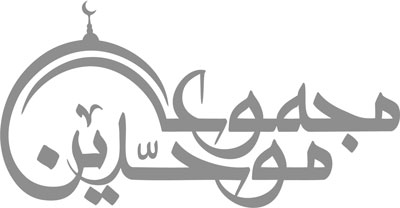 contact@mowahedin.com9- کِتَابُ مَوَاقِیتِ الصَّلاةکتاب [9]: کتاب اوقات نماز1- باب: مَوَاقِيْتُ الصَّلاَةِ وَفَضلهاباب [1]: اوقات نماز و فضیلت آن‌ها325- عَنْ أَبُو مَسْعُودٍ الأَنْصَارِيُّ رَضِيَ اللَّهُ عَنْهُ: أَنَّهُ دَخَلَ عَلَى المُغِيْرَة بْن شُعْبَةَ وَقَدَ أَخَّرَ الصَّلاَةَ يَوْمًا، وَهُوَ بِالْعِرَاقِ، فَقَالَ: مَا هَذَا يَا مُغِيرَةُ أَلَيْسَ قَدْ عَلِمْتَ أَنَّ جِبْرِيلَ صَلَّى اللهُ عَلَيْهِ وَسَلَّمَ نَزَلَ فَصَلَّى، فَصَلَّى رَسُولُ اللَّهِ صَلَّى اللهُ عَلَيْهِ وَسَلَّمَ، ثُمَّ صَلَّى، فَصَلَّى رَسُولُ اللَّهِ صَلَّى اللهُ عَلَيْهِ وَسَلَّمَ، ثُمَّ صَلَّى، فَصَلَّى رَسُولُ اللَّهِ صَلَّى اللهُ عَلَيْهِ وَسَلَّمَ، ثُمَّ صَلَّى، فَصَلَّى رَسُولُ اللَّهِ صَلَّى اللهُ عَلَيْهِ وَسَلَّمَ، ثُمَّ صَلَّى، فَصَلَّى رَسُولُ اللَّهِ صَلَّى اللهُ عَلَيْهِ وَسَلَّمَ، ثُمَّ قَالَ: «بِهَذَا أُمِرْتُ» [رواه البخاري: 521].325- از ابو مسعود انصاریس روایت است که وی در عراق نزد مغیره بن شعبه رفت، دید که وی روزی نماز را تأخیر نمود.گفت: ای مغیره! این چه کاری است؟ مگر خبر نداری که جبرئیل [برای تعیین اوقات نماز] آمد و نماز خواند، و پیامبر خدا ج نماز خواندند، باز جبرئیل خواند، و پیامبر خدا ج نماز خواندند، باز جبرئیل نماز خواند، و پیامبر خدا ج نماز خواندند، باز جبرئیل نماز خواند، و پیامبر خدا ج نماز خواندند، باز جبرئیل نماز خواند، و پیامبر خدا ج نماز خواندند.بعد از آن جبرئیل گفت: به اینگونه [نمازخواندن از طرف خداوند] مأمور شده‌ام().2- باب: الصَّلاَةُ کَفَّارَةٌباب [2]: نماز سبب آمرزش گناهان است326- عَنْ حُذَيْفَةَ، قَالَ: كُنَّا جُلُوسًا عِنْدَ عُمَرَ رَضِيَ اللَّهُ عَنْهُ، فَقَالَ: أَيُّكُمْ يَحْفَظُ قَوْلَ رَسُولِ اللَّهِ صَلَّى اللهُ عَلَيْهِ وَسَلَّمَ فِي الفِتْنَةِ، قُلْتُ أَنَا كَمَا قَالَهُ: قَالَ: إِنَّكَ عَلَيْهِ أَوْ عَلَيْهَا لَجَرِيءٌ، قُلْتُ: «فِتْنَةُ الرَّجُلِ فِي أَهْلِهِ وَمَالِهِ وَوَلَدِهِ وَجَارِهِ، تُكَفِّرُهَا الصَّلاَةُ وَالصَّوْمُ وَالصَّدَقَةُ، وَالأَمْرُ وَالنَّهْيُ»، قَالَ: لَيْسَ هَذَا أُرِيدُ، وَلَكِنِ الفِتْنَةُ الَّتِي تَمُوجُ كَمَا يَمُوجُ البَحْرُ، قَالَ: لَيْسَ عَلَيْكَ مِنْهَا بَأْسٌ يَا أَمِيرَ المُؤْمِنِينَ، إِنَّ بَيْنَكَ وَبَيْنَهَا بَابًا مُغْلَقًا، قَالَ: أَيُكْسَرُ أَمْ يُفْتَحُ؟ قَالَ: يُكْسَرُ، قَالَ: إِذًا لاَ يُغْلَقَ أَبَدًا، قُلْنَا: أَكَانَ عُمَرُ يَعْلَمُ البَابَ؟ قَالَ: نَعَمْ، كَمَا أَنَّ دُونَ الغَدِ اللَّيْلَةَ، إِنِّي حَدَّثْتُهُ بِحَدِيثٍ لَيْسَ بِالأَغَالِيطِ. فسئل: مَنِ الْبَابُ؟ فَقَالَ: عُمَرُ [رواه البخاري: 525].326- از حذیفهس() روایت است که گفت: نزد عمرس نشسته بودیم که گفت: کدام یک از شما گفته پیامبر خدا ج را در مورد فتنه به خاطر دارید()؟ گفتم: همانطوری که فرموده‌اند، من به خاطر دارم.گفت: تو دربارۀ پیامبر خدا ج، و یا دربارۀ روایت احادیث پیامبر خدا ج باجرآت هستی.گفتم: ابتلای شخص نسبت به خانواده‌اش، نسبت به مالش، نسبت به فرزندش، و نسبت به همسایه‌اش میباشد [که حق آن‌ها را اداء نکند]، و کفارۀ این‌ها: نماز خواندن، روزه گرفتن، و زکات دادن، و امر به معروف و نهی از منکر است.عمرس گفت: قصد من این فتنه نبود، بلکه مقصود فتنه‌ای است که مانند دریا موج می‌زند.حذیفهس گفت: یا امیر المؤمنین! بر تو از آن‌ها ضرری نیست، چون دروازۀ بین تو و بین آن فتنه‌ها بسته است.عمرس پرسید: آن دروازه شکسته می‌شود و یا گشوده می‌شود؟حذیفهس گفت: شکسته می‌شود.عمرس گفت: پس در این صورت، دیگر هرگز بسته نخواهد شد. کسی از حذیفهس پرسید: آیا عمرس می‌دانست که مراد از آن دروازه چیست؟گفت: بلی! چنان می‌دانست مثلی که می‌دانست که بعد از فردا شب می‌آید، من به او سخنی گفتم که در او [غموض] و مغالطۀ نبود.از حذیفهس پرسان شد: مراد از آن دروازه [که مانع فتنه بود] کیست؟گفت: خود عمرس().327- عَنِ ابْنِ مَسْعُودٍ، أَنَّ رَجُلًا أَصَابَ مِنَ امْرَأَةٍ قُبْلَةً، فَأَتَى النَّبِيَّ صَلَّى اللهُ عَلَيْهِ وَسَلَّمَ، فَأَخْبَرَهُ فَأَنْزَلَ اللَّهُ عَزَّ وَجَلَّ: ﴿أَقِمِ الصَّلاَةَ طَرَفَيِ النَّهَارِ وَزُلَفًا مِنَ اللَّيْلِ، إِنَّ الحَسَنَاتِ يُذْهِبْنَ السَّيِّئَاتِ﴾ [هود: 114] فَقَالَ الرَّجُلُ: يَا رَسُولَ اللَّهِ أَلِي هَذَا؟ قَالَ: «لِجَمِيعِ أُمَّتِي كُلِّهِمْ» [رواه البخاري: 526].327- از ابن مسعودس روایت است که شخصی روزی زنی را بوسید و نزد پیامبر خدا ج آمد و قضیه را بیان داشت.خداوند این آیه را نازل فرمود که: «نماز را در آغاز و انجام روز وپاسی از شب بر پا دار، زیرا کارهای نیک لغزش‌ها را از بین می‌برد».آن شخص گفت: یا رسول الله! این چیز خاص برای من است؟فرمودند: «برای تمام امت من است»().328- وَعَنْهُ في رواية لِمَنْ عمِلَ بِهَا مِنْ أًمَّتِي. [رواه البخاري: 526].328- و در روایت دیگری از ابن مسعودس در حدیث گذشته روایت است که گفت: پیامبر خدا ج [در جواب آن شخصی گه گفت: آیا این امر خاص برای من است]؟ فرموند: «برای هر کس از امت من که به این آیت عمل نماید»().3- باب: فَضْلِ الصَّلاَةِ لِوَقتِهَاباب [3]: فضیلت ادای نماز در وقت آن329- وعَنْه رَضِيَ اللهُ عَنْهُ قَالَ: سَأَلْتُ النَّبِيَّ صَلَّى اللهُ عَلَيْهِ وَسَلَّمَ: أَيُّ العَمَلِ أَحَبُّ إِلَى اللَّهِ؟ قَالَ: «الصَّلاَةُ عَلَى وَقْتِهَا»، قَالَ: ثُمَّ أَيٌّ؟ قَالَ: «ثُمَّ بِرُّ الوَالِدَيْنِ» قَالَ: ثُمَّ أَيٌّ؟ قَالَ: «الجِهَادُ فِي سَبِيلِ اللَّهِ» قَالَ: حَدَّثَنِي بِهِنَّ، وَلَوِ اسْتَزَدْتُهُ لَزَادَنِي [رواه البخاري: 527].329- و از ابن مسعودس روایت است که گفت: از پیامبر خدا ج پرسیدم که کدام کار در نزد خداوند [از همه کار ها] محبوب‌ تر است؟فرمودند: «ادای نماز در وقت آن».گفت: بعد از آن کدام کار؟فرمود: «نیکی کردن به پدر و مادر».گفت: بعد از آن کدام کار؟فرمودند: جهاد در راه خدا.[ابن مسعودس] می‌گوید: این چیزها را پیامبر خدا ج برایم گفتند، و اگر بیشتر از این می‌پرسیدم، برایم بیشتر می‌گفتند().4- باب: الصَّلَوَاتُ الخَمْسُ كَفَّارَهٌباب [4]: نمازهای پنج گانه کفاره است330- عَنْ أَبِي هُرَيْرَةَ، أَنَّهُ سَمِعَ رَسُولَ اللَّهِ صَلَّى اللهُ عَلَيْهِ وَسَلَّمَ يَقُولُ: «أَرَأَيْتُمْ لَوْ أَنَّ نَهَرًا بِبَابِ أَحَدِكُمْ يَغْتَسِلُ فِيهِ كُلَّ يَوْمٍ خَمْسًا، مَا تَقُولُ: ذَلِكَ يُبْقِي مِنْ دَرَنِهِ» قَالُوا: لاَ يُبْقِي مِنْ دَرَنِهِ شَيْئًا، قَالَ: «فَذَلِكَ مِثْلُ الصَّلَوَاتِ الخَمْسِ، يَمْحُو اللَّهُ بِهِ الخَطَايَا [رواه البخاري: 528].330- از ابو هریرهس روایت است که از پیامبر ج خدا شنیده است که فرمودند: «چه تصور می‌کنید! اگر به در خانۀ کسی از شما جوی آب روانی باشد، و آن شخص، در هر روز پنج بار در آن آب غسل نماید، آیا چیزی از کثافت در بدنش باقی می‌ماند»؟ گفتند: [این پنج بار غسل] چیزی از آن کثافت را در بدنش باقی نمی‌گذارد. فرمودند: این [پنچ بار غسل کردن از جوی آب روان] مانند نمازهای پنچ گانه است، که خداوند به سبب آ‌ن‌ها، [گناه] اشتباهات را [یعنی: صغائر را] از بین می‌برد().5- باب: المُصَلِّي يُنَاجِي رَبَّهُباب [5]: نمازگذار با پروردگارش مناجات می‌کند331- عَنْ أَنَسِ رَضِيَ اللهُ عَنْهُ، عَنِ النَّبِيِّ صلّى الله عليه وسلم أَنَّهُ قَالَ: اعْتَدِلُوا فِي السُّجُودِ، وَلاَ يَبْسُطْ ذِرَاعَيْهِ كَالكَلْبِ، وَإِذَا بَزَقَ فَلاَ يَبْزُقَنَّ بَيْنَ يَدَيْهِ، وَلاَ عَنْ يَمِينِهِ، فَإِنَّهُ يُنَاجِي رَبَّه [رواه البخاري: 532].331- از انسس از پیامبر خدا ج روایت است که فرمودند: «در سجده آرام بگیرید، [کسیکه در حالت سجده کردن است] دست‌های خود را مانند سگ فرش نکند، و اگر تُف کرد پیش روی، و به طرف راست خود تُف نکند، زیرا نماز گذار با پروردگارش مناجات می‌کند»().6- باب: الإِبرَادِ بالظُّهرِ من شِىدَّةِ الحَرِّباب [6]: نماز ظهر در شدت گرمی به تاخیر می‌افتد332- عَنْ أَبي هُرَيْرَةَ رَضِيَ اللهُ عَنْهُ عَنْ النَّبِيِّ ج قَالَ: إِذَا اشْتَدَّ الحَرُّ فَأَبْرِدُوا بِالصَّلاَةِ، فَإِنَّ شِدَّةَ الحَرِّ مِنْ فَيْحِ جَهَنَّمَ. وَاشْتَكَتِ النَّارُ إِلَى رَبِّهَا، فَقَالَتْ: يَا رَبِّ أَكَلَ بَعْضِي بَعْضًا، فَأَذِنَ لَهَا بِنَفَسَيْنِ، نَفَسٍ فِي الشِّتَاءِ وَنَفَسٍ فِي الصَّيْفِ، فَهُوَ أَشَدُّ مَا تَجِدُونَ مِنَ الحَرِّ، وَأَشَدُّ مَا تَجِدُونَ مِنَ الزَّمْهَرِيرِ [رواه البخاري: 536، 537].332- از ابو هریرهس از پیامبر خدا ج روایت است که فرمودند:«هنگامی که هوا گرم شد، نماز را در وقت سردی هوا بخوانید، زیرا گرمی هوا از وزش دوزخ است.«آتش به نزد پروردگارش شکایت کرد و گفت: پروردگارا! اعضایم یکدیگر را خوردند، خداوند برایش اجازه دوباره تنفس را داد، تنفسی در تابستان و تنفسی در زمستان، [و این همان] شدت گرمی تابستان، و شدت یخبندان زمستان است»().333- عَنْ أَبِي ذَرٍّ الغِفَارِيِّ رَضِيَ اللهُ عَنْهُ ، قَالَ: كُنَّا مَعَ النَّبِيِّ صَلَّى اللهُ عَلَيْهِ وَسَلَّمَ فِي سَفَرٍ، فَأَرَادَ المُؤَذِّنُ أَنْ يُؤَذِّنَ لِلظُّهْرِ، فَقَالَ النَّبِيُّ صَلَّى اللهُ عَلَيْهِ وَسَلَّمَ: «أَبْرِدْ» ثُمَّ أَرَادَ أَنْ يُؤَذِّنَ، فَقَالَ لَهُ: «أَبْرِدْ» حَتَّى رَأَيْنَا فَيْءَ التُّلُولِ، [رواه البخاری: 539].333- از ابوذر غفاریس() روایت است که گفت: در سفری با پیامبر خدا ج بودیم، مؤذن می‌خواست برای نماز ظهر اذان بدهد.پیامبر خدا ج فرمودند: «صبر کن تا هوا سرد تر شود».باز می‌خواست اذان بدهد.باز برایش گفتند: «صبر کن تا هوا سرد تر شود»، و همین طور ادامه یافت تا آنکه سایۀ تپه‌ها را دیدیم().7- باب: وَقْتُ الظُّهْرِ عِنْدَ الزَّوَالِباب [7]: وقت نماز پیشین هنگام زوال است334- أَنَسُ رَضيِ اللهُ عَنْهُ: أَنَّ رَسُولَ اللَّهِ صَلَّى اللهُ عَلَيْهِ وَسَلَّمَ خَرَجَ حِينَ زَاغَتِ الشَّمْسُ، فَصَلَّى الظُّهْرَ، فَقَامَ عَلَى المِنْبَرِ، فَذَكَرَ السَّاعَةَ، فَذَكَرَ أَنَّ فِيهَا أُمُورًا عِظَامًا، ثُمَّ قَالَ: «مَنْ أَحَبَّ أَنْ يَسْأَلَ عَنْ شَيْءٍ فَلْيَسْأَلْ، فَلاَ تَسْأَلُونِي عَنْ شَيْءٍ إِلَّا أَخْبَرْتُكُمْ، مَا دُمْتُ فِي مَقَامِي هَذَا» فَأَكْثَرَ النَّاسُ فِي البُكَاءِ، وَأَكْثَرَ أَنْ يَقُولَ: «سَلُونِي»، فَقَامَ عَبْدُ اللَّهِ بْنُ حُذَافَةَ السَّهْمِيُّ، فَقَالَ: مَنْ أَبِي؟ قَالَ: «أَبُوكَ حُذَافَةُ» ثُمَّ أَكْثَرَ أَنْ يَقُولَ: «سَلُونِي» فَبَرَكَ عُمَرُ عَلَى رُكْبَتَيْهِ، فَقَالَ: رَضِينَا بِاللَّهِ رَبًّا، وَبِالإِسْلاَمِ دِينًا، وَبِمُحَمَّدٍ نَبِيًّا، فَسَكَتَ، ثُمَّ قَالَ: «عُرِضَتْ عَلَيَّ الجَنَّةُ وَالنَّارُ آنِفًا فِي عُرْضِ هَذَا الحَائِطِ، فَلَمْ أَرَ كَالخَيْرِ وَالشَّرِّ». قد تقدم بعض هذا الحديث في كتاب العلم من رواية ابي موسى لكن في هذه الرواية زيادة ومغايرة الفاظ [رواه البخاري: 540].334- از انسس روایت است که پیامبر خدا ج هنگامی که آفتاب میل نمود، به آمده و نماز ظهر را اداء نمودند، بعد از آن بالای منبر ایستادند و دربارۀ قیامت سخن زده و گفتند: در قیامت کارهای بزرگی واقع می‌شود، و فرمودند:«کسی که می‌خواهد از چیزی پرسان نماید، پرسان نماید، تا وقتی که همین جا قرار دارم، از چیزی نیست که از من پرسان کنید مگر آنکه به آن پاسخ خواهم داد».مردم بسیار گریه کردند، و ایشان مکرراً می‌گفتند: «بپرسید»().عبدالله بن حذافه سهمیس برخاست و پرسید: پدر من کیست؟ فرمودند: «پدر تو حذافه است».باز هم فرمودند: «پرسان کنید».عمرس به دو زانو نشست و گفت: خدا را به ربوبیت، اسلام را به حیث دین، و محمد را به حیث پیامبر قبول داریم.پیامبر خدا ج سکوت نمودند، و بعد از آن فرمودند: «همین حالا بهشت و دوزخ برایم بر روی همین دیوار نشان داده شد، و هیچ خوبی را [مانند خوبی بهشت] و هیچ بدی را [مانند بدی دوزخ] ندیدم».قسمتی از این حدیث در (باب علم) به روایت ابو موسی اشعری قبلاً گذشت، ولی در این روایت بعضی زیادات، و اختلافات لفظی وجود دارد().335- عَنْ أَبِي بَرْزَةَ رَضيِ اللهُ عَنْهُ: «كَانَ النَّبِيُّ صَلَّى اللهُ عَلَيْهِ وَسَلَّمَ يُصَلِّي الصُّبْحَ وَأَحَدُنَا يَعْرِفُ جَلِيسَهُ، وَيَقْرَأُ فِيهَا مَا بَيْنَ السِّتِّينَ إِلَى المِائَةِ، وَيُصَلِّي الظُّهْرَ إِذَا زَالَتِ الشَّمْسُ، وَالعَصْرَ وَأَحَدُنَا يَذْهَبُ إِلَى أَقْصَى المَدِينَةِ، رَجَعَ وَالشَّمْسُ حَيَّةٌ - وَنَسِيتُ مَا قَالَ فِي المَغْرِبِ - وَلاَ يُبَالِي بِتَأْخِيرِ العِشَاءِ إِلَى ثُلُثِ اللَّيْلِ، ثُمَّ قَالَ: إِلَى شَطْرِ اللَّيْلِ [رواه البخاري: 541].335- از ابو برزهس() روایت است که گفت: پیامبر خدا ج نماز صبح را در [وقتی] اداء می‌کردند، که هر کسی همنشین خود را [یعنی: نفر پهلوی خود را] شناخته می‌توانست، و در نماز صبح، بین شصت الی صد آیت را می‌خواندند.و نماز پیشین را هنگامی می‌خواندند که آفتاب زوال می‌کرد.و نماز عصر را وقتی می‌خواندند که اگر کسی از ما به آخرین قسمت مدینه می‌رفت و برمی‌گشت، آفتاب هنوز به درخشش خود باقی بود. و راوی آنچه را که [ابو برزه] در مورد وقت شام گفته بود، فراموش کرده است.و در تاخیر نماز عشاء، حتی تا ثُلث شب، و بعد از آن گفت که: تا قسمتی از شب هم باکی نداشتند().8- باب: تَأخِيرِ الظُّهْرِ إِلَى العَصْرِباب [8]: تاخیر کردن نماز ظهر تا وقت نماز عصر336- عَنِ ابْنِ عَبَّاسٍ رَضيِ اللهُ عَنْهُما: «أَنَّ النَّبِيَّ صَلَّى اللهُ عَلَيْهِ وَسَلَّمَ صَلَّى بِالْمَدِينَةِ سَبْعًا وَثَمَانِيًا: الظُّهْرَ وَالعَصْرَ وَالمَغْرِبَ وَالعِشَاءَ [رواه البخاري: 543].336- از ابن عباسب روایت است که پیامبر خدا ج در مدینه [منوره] هفت رکعت را با هم، و هشت رکعت را با هم خواندند، [هشت رکعتی را که با هم خواندند] نماز پیشین و عصر، [و هفت رکعتی را که با هم خواندند] نماز شام و خفتن بود().9- باب: وَقْتُ الْعَصْرِباب [9]: وقت نماز عصر337- حديثُ أبي بَرْزَةَ رضي الله عنه في ذِكر الصَّلواتِ تقدَّم قريبًا وقال في هذهِ الرَّواية لما ذَكرَ العِشَاءَ، قَالَ: وَكَانَ يَكْرَهُ النَّوْمَ قَبْلَهَا، وَالحَدِيثَ بَعْدَهَا [حديث رقم: 548].337- در حدیث ابو برزه – در مورد وقت نمازها – که همین حالا گذشت، این عبارت نیز آمده است که: پیامبر خدا ج از خواب شدن پیش از نماز خفتن، و از صحبت کردن بعد از آن، بدشان می‌آمد().338- عَنْ أَنَسِ بْنِ مَالِكٍ رَضيِ اللهُ عَنْهُ، قَالَ: «كُنَّا نُصَلِّي العَصْرَ، ثُمَّ يَخْرُجُ الإِنْسَانُ إِلَى بَنِي عَمْرِو بْنِ عَوْفٍ، فَنَجِدُهُمْ يُصَلُّونَ العَصْرَ» [رواه البخاري: 548].338- از انس بن مالکس روایت است که گفت: ما نماز عصر را وقتی اداء می‌کردیم که اگر کسی به قبیله (بنی عمرو بن عوف) میرفت، می‌دید که آن‌ها هنوز مشغول خواندن نماز عصر هستند().339- وعَنْه رَضِيَ اللهُ عَنْهُ قَالَ: «كَانَ رَسُولُ اللَّهِ صَلَّى اللهُ عَلَيْهِ وَسَلَّمَ يُصَلِّي العَصْرَ وَالشَّمْسُ مُرْتَفِعَةٌ حَيَّةٌ، فَيَذْهَبُ الذَّاهِبُ إِلَى العَوَالِي، فَيَأْتِيهِمْ وَالشَّمْسُ مُرْتَفِعَةٌ» وَبَعْضُ العَوَالِي مِنَ المَدِينَةِ عَلَى أَرْبَعَةِ أَمْيَالٍ أَوْ نَحْوِهِ [رواه البخاري: 550].339- و از انس بن مالکس روایت است که گفت: پیامبر خدا ج نماز عصر را اداء می‌کردند، و آفتاب بلند و درخشان بود، شخصی که به (عوالی) می‌رفت و چون به آنجا می‌رسید، می‌دید که آفتاب هنوز بلند است، بعضی از قسمت‌های (عوالی) از مدینه حدود چهار میل و یا چیزی مثل آن، فاصله دارد().10- باب: مَنْ فَاتَتْهُ الْعَصْرُباب [10]: کسی که نماز عصرش فوت گردد340- عَن ابْنِ عُمَرَ رَضِيَ اللهُ عَنْهُما: أَنَّ رَسُولَ اللَّهِ صَلَّى اللهُ عَلَيْهِ وَسَلَّمَ قَالَ: «الَّذِي تَفُوتُهُ صَلاَةُ العَصْرِ، كَأَنَّمَا وُتِرَ أَهْلَهُ وَمَالَهُ» [رواه البخاري: 552].340- از ابن عمرب روایت است که پیامبر خدا ج فرمودند: «کسی که نماز عصرش فوت می‌شود، مانند کسی است که اهل و اموالش از بین رفته و تنها مانده است»().11- باب: مَنْ تَركَ العَصْرَباب [11]: حکم کسی که نماز عصر را ترک می‌کند341- عَنْ يُرَيْدَةَ رَضِيَ اللهُ عَنْهُ أَنَّهُ قَالَ فِي يَوْمٍ ذِي غَيْمٍ، فَقَالَ: بَكِّرُوا بِصَلاَةِ العَصْرِ، فَإِنَّ النَّبِيَّ صَلَّى اللهُ عَلَيْهِ وَسَلَّمَ قَالَ: «مَنْ تَرَكَ صَلاَةَ العَصْرِ فَقَدْ حَبِطَ عَمَلُهُ» [رواه البخاري: 553].341- روایت است که بریدهس در روز ابر آلودی گفت: نماز عصر را [به زودی] در اول وقت آن بخوانید، زیرا پیامبر خدا ج فرمودند: «کسی که نماز عصر را ترک کند، عملش حبطه و باطل می‌گردد»().12- باب: فَضْلِ صَلاَةِ العَصْرِباب [12]: فضیلت نماز عصر342- عَنْ جَرِيرٍ رَضِيَ اللهُ عَنْهُ، قَالَ: كُنَّا عِنْدَ النَّبِيِّ صَلَّى اللهُ عَلَيْهِ وَسَلَّمَ، فَنَظَرَ إِلَى القَمَرِ لَيْلَةً فَقَالَ: «إِنَّكُمْ سَتَرَوْنَ رَبَّكُمْ، كَمَا تَرَوْنَ هَذَا القَمَرَ، لاَ تُضَامُّونَ فِي رُؤْيَتِهِ، فَإِنِ اسْتَطَعْتُمْ أَنْ لاَ تُغْلَبُوا عَلَى صَلاَةٍ قَبْلَ طُلُوعِ الشَّمْسِ وَقَبْلَ غُرُوبِهَا فَافْعَلُوا» ثُمَّ قَرَأَ: ﴿وَسَبِّحْ بِحَمْدِ رَبِّكَ قَبْلَ طُلُوعِ الشَّمْسِ وَقَبْلَ الغُرُوبِ﴾ [رواه البخاري: 554].342- از جریرهس روایت است که گفت: با پیامبر خدا ج بودیم، شبی به طرف ماهتاب نظر کرده و فرمودند: «شما پروردگار خود را مثلی که همین ماهتاب را می‌بینید، خواهید دید، و در دیدن او مورد ستم و ظلم قرار نمی‌گیرید، و اگر امکان بود که برای ادای نماز فجر و نماز عصر، تحت فشار گرفتاری قرار نگیرید، این دو نماز را اداء نماید»().بعد از آن، این آیه کریمه را تلاوت نمودند (و پیش از طلوع آفتاب، و پیش از غروب آن، به ستایش پروردگارت، تسبیح بگو)().343- عَنْ أَبِي هُرَيْرَةَ رَضِيَ اللهُ عَنْهُ: أَنَّ رَسُولَ اللَّهِ صَلَّى اللهُ عَلَيْهِ وَسَلَّمَ قَالَ: «يَتَعَاقَبُونَ فِيكُمْ مَلاَئِكَةٌ بِاللَّيْلِ وَمَلاَئِكَةٌ بِالنَّهَارِ، وَيَجْتَمِعُونَ فِي صَلاَةِ الفَجْرِ وَصَلاَةِ العَصْرِ، ثُمَّ يَعْرُجُ الَّذِينَ بَاتُوا فِيكُمْ، فَيَسْأَلُهُمْ وَهُوَ أَعْلَمُ بِهِمْ: كَيْفَ تَرَكْتُمْ عِبَادِي؟ فَيَقُولُونَ: تَرَكْنَاهُمْ وَهُمْ يُصَلُّونَ، وَأَتَيْنَاهُمْ وَهُمْ يُصَلُّونَ» [رواه البخاري: 555].343- از ابو هریرهس روایت است که پیامبر خدا ج فرمودند:«ملائکۀ در روز، و ملائکۀ در شب به طور نوبتی با شما هستند، [و این ملائکۀ] در نماز صبح و نماز عصر با هم جمع می‌شوند، بعد از آن ملائکۀ که شب با شما بودند، بالا می‌روند، و [باری تعالی] در حالی که خودش به حال بندگان خود از همه واقف‌تر است، از ایشان می‌پرسد: بندگان مرا در چه حالتی ترک نمودید؟ می‌گویند: آن‌ها را در حالی ترک نمودیم که نماز می‌خواندند، و در حالی نزدشان رفتیم که نماز می‌خواندند»().13- باب: مَنْ أَدْرَكَ رَكْعَةً مِن العَصرِ قَبلَ الغُرُوبباب [13]: کسی که یک رکعت از عصر را پیش از غروب دریابد344- وعَنْه رَضِيَ اللهُ عَنْهُ، قَالَ: قَالَ رَسُولُ اللَّهِ صَلَّى اللهُ عَلَيْهِ وَسَلَّمَ: «إِذَا أَدْرَكَ أَحَدُكُمْ سَجْدَةً مِنْ صَلاَةِ العَصْرِ، قَبْلَ أَنْ تَغْرُبَ الشَّمْسُ، فَلْيُتِمَّ صَلاَتَهُ، وَإِذَا أَدْرَكَ سَجْدَةً مِنْ صَلاَةِ الصُّبْحِ، قَبْلَ أَنْ تَطْلُعَ الشَّمْسُ، فَلْيُتِمَّ صَلاَتَهُ» [رواه البخاري: 556].344- و از ابو هریرهس روایت است که گفت: پیامبر خدا ج فرمودند: «اگر کسی یک سجده از نماز عصر را پیش از آنکه آفتاب غروب نماید، دریابد، نماز خود را تمام نماید، و اگر یک سجده از نماز صبح را پیش از طلوع آفتاب دریابد، نماز خود را تمام نماید»().345- عَنِ عبدِ اللهِ ابْنِ عُمَرَ رَضِيَ اللهُ عَنْهُما: أَنَّهُ سَمِعَ رَسُولَ اللَّهِ صَلَّى اللهُ عَلَيْهِ وَسَلَّمَ، يَقُولُ: «إِنَّمَا بَقَاؤُكُمْ فِيمَا سَلَفَ قَبْلَكُمْ مِنَ الأُمَمِ كَمَا بَيْنَ صَلاَةِ العَصْرِ إِلَى غُرُوبِ الشَّمْسِ، أُوتِيَ أَهْلُ التَّوْرَاةِ التَّوْرَاةَ، فَعَمِلُوا حَتَّى إِذَا انْتَصَفَ النَّهَارُ عَجَزُوا، فَأُعْطُوا قِيرَاطًا قِيرَاطًا، ثُمَّ أُوتِيَ أَهْلُ الإِنْجِيلِ الإِنْجِيلَ، فَعَمِلُوا إِلَى صَلاَةِ العَصْرِ، ثُمَّ عَجَزُوا، فَأُعْطُوا قِيرَاطًا قِيرَاطًا، ثُمَّ أُوتِينَا القُرْآنَ، فَعَمِلْنَا إِلَى غُرُوبِ الشَّمْسِ، فَأُعْطِينَا قِيرَاطَيْنِ قِيرَاطَيْنِ، فَقَالَ: أَهْلُ الكِتَابَيْنِ: أَيْ رَبَّنَا، أَعْطَيْتَ هَؤُلاَءِ قِيرَاطَيْنِ قِيرَاطَيْنِ، وَأَعْطَيْتَنَا قِيرَاطًا قِيرَاطًا، وَنَحْنُ كُنَّا أَكْثَرَ عَمَلًا؟ قَالَ: قَالَ اللَّهُ عَزَّ وَجَلَّ: هَلْ ظَلَمْتُكُمْ مِنْ أَجْرِكُمْ مِنْ شَيْءٍ؟ قَالُوا: لاَ، قَالَ: فَهُوَ فَضْلِي أُوتِيهِ مَنْ أَشَاءُ» [رواه البخاري: 557].345- از عبدالله بن عمرب روایت است که از پیامبر خدا ج شنیده است که فرمودند : «مدت بقای شما به امت‌های گذشته، مانند نسبت بین نماز عصر تا غروب آفتاب است، برای اهل تورات، تورات داده شد، و آن‌ها تا نصف روز به آن عمل نمودند، سپس [از عمل کردن به آن] عاجز گشتند، از این جهت برای هر کدام آن‌ها یک یک قیراط، مزد داده شد.بعد از آن برای اهل انجیل، انجیل داده شد، و آن‌ها تا نماز عصر به آن عمل نمودند، بعد از آن [از عمل کردن به آن] عاجز گشتند، از این جهت برای آن‌ها یک یک قیراط مزد داده شد.بعد از آن برای ما قرآن داده شد، و ما به آن تا غروب آفتاب عمل نمودیم، پس برای ما دو دو قیراط مزد داده شد.اهل آن دو کتاب [یعنی: یهود و نصارا] گفتند: پروردگارا! برای این‌ها [یعنی: برای مسلمانان] دو دو قیراط، و برای ما یک یک قیراط مزد دادی، در حالی که ما از آن‌ها بیشتر کار کرده بودیم().خداوند جلّ جلاله گفت: مگر در مورد مزد دادن برای شما ظلم کرده‌ام؟گفتند: نِه.خداوند متعال گفت: پس این [مزدی را که برای مسلمانان داده‌ام] فضل و مهربانی من است، و فضل و مرحمت خود را برای هر کسی که خواسته باشم میدهم»().14- باب: وَقْتِ المَغْرِبِباب [14]: وقت نماز مغرب346- عَنْ رَافِعِ بْنِ خَدِيجٍ رَضِيَ اللهُ عَنْهُ، قَالَ: «كُنَّا نُصَلِّي المَغْرِبَ مَعَ النَّبِيِّ صَلَّى اللهُ عَلَيْهِ وَسَلَّمَ، فَيَنْصَرِفُ أَحَدُنَا وَإِنَّهُ لَيُبْصِرُ مَوَاقِعَ نَبْلِهِ» [رواه البخاري: 559].346- از رافع بن خُدیجس() روایت است که گفت: نماز مغرب را با پیامبر خدا ج می‌خواندیم، و کسی که از نماز برمی‌گشت جای تیرهای خود را [بر روی دیوار] می‌دید().347- عَنْ جَابِرِ بْنِ عَبْدِ اللَّهِ رَضِيَ اللهُ عَنْهُما، قَالَ: «كَانَ النَّبِيُّ صَلَّى اللهُ عَلَيْهِ وَسَلَّمَ يُصَلِّي الظُّهْرَ بِالهَاجِرَةِ، وَالعَصْرَ وَالشَّمْسُ نَقِيَّةٌ، وَالمَغْرِبَ إِذَا وَجَبَتْ، وَالعِشَاءَ أَحْيَانًا وَأَحْيَانًا، إِذَا رَآهُمُ اجْتَمَعُوا عَجَّلَ، وَإِذَا رَآهُمْ أَبْطَؤُوا أَخَّرَ، وَالصُّبْحَ كَانُوا - أَوْ كَانَ - النَّبِيُّ صَلَّى اللهُ عَلَيْهِ وَسَلَّمَ يُصَلِّيهَا بِغَلَسٍ» [رواه البخاري: 560].347- از جابر بن عبداللهب روایت است که گفت: پیامبر خدا ج نماز پیشین (ظهر) را در وقت زوال می‌خواندند. و نماز عصر را در وقتی که هنوز آفتاب درخشان بود.و نماز شام (مغرب) را هنگامی که آفتاب غروب می‌کرد.ولی نماز خفتن (عشاء) را گاهی به تاخیر و گاهی به عجله می‌خواندند، اگر می‌دیدند که مردم جمع شده‌اند، تعجیل می‌کردند، و اگر می‌دیدند که مردم دیرتر آمده‌اند، آن را به تاخیر می‌انداختند.و نماز صبح (فجر) را پیامبر خدا ج به تاریکی اداء می‌کردند().15- باب: مَنْ كَرِهَ أَنْ يُقَالَ لِلْمَغْرِب الْعِشَاءُباب [15]: کسی که نمی‌خواست برای نماز مغرب نماز عشاء گفته شود348- عَنْ عَبْدُ اللَّهِ المُزَنِيُّ رَضِيَ اللهُ عَنْهُ: أَنَّ النَّبِيَّ صَلَّى اللهُ عَلَيْهِ وَسَلَّمَ قَالَ: «لاَ تَغْلِبَنَّكُمُ الأَعْرَابُ عَلَى اسْمِ صَلاَتِكُمُ المَغْرِبِ» قَالَ الأَعْرَابُ: وَتَقُولُ: هِيَ العِشَاءُ [رواه البخاري: 563].348- از عبدالله مزنیس() روایت است که پیامبر خدا ج فرمودند: «در مورد ادای نماز مغرب، بادیه نشینان شما را تحت تاثیر قرار ندهند».و عبدالله مزنیس گفت که: مردم بادیه نشین می‌گفتند که [نماز شام] همین نماز عشاء است().16- باب: فَضْلِ الْعِشَاءِباب [16]: فضیلت نماز عشاء349- أَنَّ عَائِشَةَ رَضِيَ اللهُ عَنْها، قَالَتْ: أَعْتَمَ رَسُولُ اللَّهِ صَلَّى اللهُ عَلَيْهِ وَسَلَّمَ لَيْلَةً بِالعِشَاءِ، وَذَلِكَ قَبْلَ أَنْ يَفْشُوَ الإِسْلاَمُ، فَلَمْ يَخْرُجْ حَتَّى قَالَ عُمَرُ: نَامَ النِّسَاءُ وَالصِّبْيَانُ، فَخَرَجَ، فَقَالَ لِأَهْلِ المَسْجِدِ: «مَا يَنْتَظِرُهَا أَحَدٌ مِنْ أَهْلِ الأَرْضِ غَيْرَكُمْ» [رواه البخاري: 566].349- از عائشهل روایت است که گفت: شبی پیش از اینکه اسلام انتشار بیابد، پیامبر خدا ج نماز عشاء را به تأخیر‌انداختند، و از خانه تا آن وقت بیرون نشدند که عمرس گفت: زن‌ها و اطفال خواب شده‌اند.بعد از آن بیرون شدند، و برای مردمی که در مسجد بودند، گفتند: «از مردم روی زمین غیر از شما هیچکس دیگری این قدر به انتظار نماز خفتن نمی‌ماند»().350- عَنْ أَبِي مُوسَى رَضِيَ اللهُ عَنْه، قَالَ: كُنْتُ أَنَا وَأَصْحَابِي الَّذِينَ قَدِمُوا مَعِي فِي السَّفِينَةِ نُزُولًا فِي بَقِيعِ بُطْحَانَ، وَالنَّبِيُّ صَلَّى اللهُ عَلَيْهِ وَسَلَّمَ بِالْمَدِينَةِ، فَكَانَ يَتَنَاوَبُ النَّبِيَّ صَلَّى اللهُ عَلَيْهِ وَسَلَّمَ عِنْدَ صَلاَةِ العِشَاءِ كُلَّ لَيْلَةٍ نَفَرٌ مِنْهُمْ، فَوَافَقْنَا النَّبِيَّ صَلَّى اللهُ عَلَيْهِ وَسَلَّمَ أَنَا وَأَصْحَابِي، وَلَهُ بَعْضُ الشُّغْلِ فِي بَعْضِ أَمْرِهِ، فَأَعْتَمَ بِالصَّلاَةِ حَتَّى ابْهَارَّ اللَّيْلُ، ثُمَّ خَرَجَ النَّبِيُّ صَلَّى اللهُ عَلَيْهِ وَسَلَّمَ فَصَلَّى بِهِمْ، فَلَمَّا قَضَى صَلاَتَهُ، قَالَ لِمَنْ حَضَرَهُ: «عَلَى رِسْلِكُمْ، أَبْشِرُوا، إِنَّ مِنْ نِعْمَةِ اللَّهِ عَلَيْكُمْ، أَنَّهُ لَيْسَ أَحَدٌ مِنَ النَّاسِ يُصَلِّي هَذِهِ السَّاعَةَ غَيْرُكُمْ» أَوْ قَالَ: «مَا صَلَّى هَذِهِ السَّاعَةَ أَحَدٌ غَيْرُكُمْ» لاَ يَدْرِي أَيَّ الكَلِمَتَيْنِ قَالَ، قَالَ أَبُو مُوسَى فَرَجَعْنَا، فَفَرِحْنَا بِمَا سَمِعْنَا مِنْ رَسُولِ اللَّهِ صَلَّى اللهُ عَلَيْهِ وَسَلَّمَ [رواه البخاري: 567].350- از ابو موسیس روایت است که گفت: من و همراهانم که با من به کشتی آمده بودند، به (بقیع بطحان) [که وادی است در مدینه منوره] منزل گزیدیم، و پیامبر خدا ج در مدینه بودند().هر شب در وقت نماز عشاء عده از آن‌ها به نوبت در خدمت پیامبر خدا ج می‌بودند، شبی نوبت رفتن در خدمت پیامبر خدا ج برای من و همراهانم رسید، [در این شب] پیامبر خدا ج مشغول بعضی کارها بودند()، از این سبب نماز خفتن را تا نیمه شب، به تاخیر انداختند، بعد از آن آمدند و برای مردم امامت دادند.چون از ادای نماز فارغ شدند، برای کسانی که نزدشان حاضر بودند، گفتند: «آرام باشید! و مژده باد شما را که از جمله نعمت‌های خداوند بر شما این است که: در این ساعت هیچ مردم دیگری غیر از شما نماز نمی‌خواند»، و یا چنین فرمودند که: «در این ساعت هیچکسی غیر از شما نماز نخوانده است».راوی نمی‌داند که پیامبر خدا ج کدام یک از این دو عبارت را گفتند.ابو موسی گفت که: ما برگشتیم و از آنچه که از پیامبر خدا ج شنیده بودیم خوشحال بودیم().17- باب: النَّومِ قَبْلَ العِشَاءِ لِمَن غُلِبَباب [17]: خواب شدن پیش از نماز عشاء برای کسی که خوابش بگیرد351- حدیث: أَعْتَم رسولُ اللهِ صَلَّى اللهُ عَلَيْهِ وَسَلَّمَ بالعشاء و ناداهُ عمر تقدَّم، وفي هذا زيادةٌ، قالت: وَكَانُوا يُصَلٌونَ فِيمَا بَيْنَ أَنْ يَغِيبَ الشَّفَقُ الَي ثُلُثِ اللَّيْلِ الأَوَّلِ. وفي روايةِ عَنِ ابْنُ عَبَّاسٍ رَضِيَ اللهُ عَنْهُما قَالَ -: فَخَرَجَ نَبِيُّ اللَّهِ صَلَّى اللهُ عَلَيْهِ وَسَلَّمَ، كَأَنِّي أَنْظُرُ إِلَيْهِ الآنَ، يَقْطُرُ رَأْسُهُ مَاءً، وَاضِعًا يَدَهُ عَلَى رَأْسِهِ، فَقَالَ: «لَوْلاَ أَنْ أَشُقَّ عَلَى أُمَّتِي، لَأَمَرْتُهُمْ أَنْ يُصَلُّوهَا هَكَذَا» [رواه البخاري: 571].351- در حدیث [عائشهل] که پیامبر خدا ج نماز خفتن را در تاریکی اداء نمودند و عمرس برای‌شان گفته بود که :[زن‌ها و طفل‌ها خوابیده‌اند]: این عبارت نیز آمده است که [عائشهل] گفت که: [نماز خفتن] را بین غروب شفق آفتاب، و بین (سه یک) اول شب، می‌خواندند.و در روایتی از ابن عباسب آمده است که گفت: پیامبر خدا ج بر آمدند، و گویا که من همین حالا به طرف‌شان نگاه می‌کنم که آب از سرشان می‌چکید، و در حالی که دست خود را روی سر خود گذاشته بودند فرمودند: «اگر سبب مشقت بر امت خود نمی‌شدم، به آن‌ها امر می‌کردم که نماز خفتن چنین وقتی بخوانند»().352- وَحكی ابْنُ عَبَّاسِ: كَيْفَ وَضَعَ النَّبِيُّ صَلَّى اللهُ عَلَيْهِ وَسَلَّمَ عَلَى رَأْسِهِ يَدَهُ، فَبَدَّدَ بَيْنَ أَصَابِعِهِ شَيْئًا مِنْ تَبْدِيدٍ، ثُمَّ وَضَعَ أَطْرَافَ أَصَابِعِهِ عَلَى قَرْنِ الرَّأْسِ، ثُمَّ ضَمَّهَا يُمِرُّهَا كَذَلِكَ عَلَى الرَّأْسِ، حَتَّى مَسَّتْ إِبْهَامُهُ طَرَفَ الأُذُنِ، مِمَّا يَلِي الوَجْهَ عَلَى الصُّدْغِ، وَنَاحِيَةِ اللِّحْيَةِ، لاَ يُقَصِّرُ وَلاَ يَبْطُشُ إِلَّا كَذَلِكَ [رواه البخاري: 571].352- وابن عباسب کیفیتی را که پیامبر خدا ج دست خود را بر روی سر خود نهادند، [به طریق عملی بیان نمود، به این طریق که]:انگشتان خود را بر فرق سر خود گذاشت، بعد از آن انگشتان خود را به هم نزدیک نمود، و همانطور آن‌ها را روی سر خود حرکت می‌داد، تا اینکه انگشت‌هایش به کنار گوش از ناحیه که به طرف روی ولحیه نزدیک است تماس نمود.[و گفت: که پیامبر خدا ج این کار را، نه از این آرام‌تر، و نه هم شتابانه‌تر انجام می‌دادند().18- باب: وَقْتِ العِشَاءِ إِلي نِصْفِ اللَّيْلِباب [18]: وقت نماز عشاء تا نیم شب است353- وَروی أَنَسُ، فَقَالَ فِيهِ: «كَأَنِّي أَنْظُرُ إِلَى وَبِيصِ خَاتَمِهِ لَيْلَتَئِذٍ» [رواه البخاری: 572].353- و انسس [حدیثی را که پیامبر خدا ج نماز خفتن را تاخیر نمودند] روایت کرده [و می‌گوید]: گویا که همین حالا، همان‌شب است، و من به درخشش انگشتر [پیامبر خدا ج] نگاه می‌کنم().19- باب: فَضْلِ صَلاَةِ الفَجْرِباب [19]: فضیلت نماز فجر354- عَنْ أَبِي مُوسَى رَضِيَ اللهُ عَنْهُ، أَنَّ رَسُولَ اللَّهِ صَلَّى اللهُ عَلَيْهِ وَسَلَّمَ قَالَ: «مَنْ صَلَّى البَرْدَيْنِ دَخَلَ الجَنَّةَ» [رواه البخاری: 574].354- از ابو موسیس روایت است که پیامبر خدا ج فرمودند: «کسی که دو نمازی را که در سردی روز واقع است [که نماز صبح و نماز عصر باشد] بخواند، به بهشت می‌رود»().20- باب: وَقْتِ الْفَجْرِباب [20]: وقت نماز صبح355- عَنْ أَنَسِ رَضِيَ اللهُ عَنْهُ، أَنَّ زَيْدَ بْنَ ثَابِتٍ رَضِيَ اللهُ عَنْهُ، حَدَّثَهُ: «أَنَّهُمْ تَسَحَّرُوا مَعَ النَّبِيِّ صَلَّى اللهُ عَلَيْهِ وَسَلَّمَ، ثُمَّ قَامُوا إِلَى الصَّلاَةِ، قُلْتُ: كَمْ بَيْنَهُمَا؟ قَالَ: قَدْرُ خَمْسِينَ أَوْ سِتِّينَ»، يَعْنِي آيَةً [رواه البخاری: 575].355- از انسس روایت است که زید بن ثابتس برایش گفت: آن‌ها [یعنی: صحابه] با پیامبر خدا ج سحری نمودند، بعد از آن به طرف نماز رفتند.پرسیدم: بین سحری و نماز خواندن چه قدر وقت بود؟گفت: به‌اندازه خواندن پنجاه یا شصت آیت().356- عَنْ سَهْلَ بْنَ سَعْدٍ رَضِيَ اللهُ عَنْهُ، قَالَ: «كُنْتُ أَتَسَحَّرُ فِي أَهْلِي، ثُمَّ يَكُونُ سُرْعَةٌ بِي، أَنْ أُدْرِكَ صَلاَةَ الفَجْرِ مَعَ رَسُولِ اللَّهِ صَلَّى اللهُ عَلَيْهِ وَسَلَّمَ» [رواه البخاری: 577].356- از سهل بن سعدس روایت است که گفت: با خانواده‌ام سحری می‌کردم و به عجله می‌آمدم تا نماز فجر را با پیامبر خدا ج دریابم().21- باب: الصَّلاَةِ بَعْدَ الفَجْرِ حَتَّی تَرْفع الشَّمْسُباب [21]: نماز خواندن بعد از نماز صبح تا بلند شدن آفتاب357- عَنِ ابْنِ عَبَّاسٍ رَضِيَ اللهُ عَنْهُما، قَالَ: شَهِدَ عِنْدِي رِجَالٌ مَرْضِيُّونَ وَأَرْضَاهُمْ عِنْدِي عُمَرُ، «أَنَّ النَّبِيَّ صَلَّى اللهُ عَلَيْهِ وَسَلَّمَ نَهَى عَنِ الصَّلاَةِ بَعْدَ الصُّبْحِ حَتَّى تَشْرُقَ الشَّمْسُ، وَبَعْدَ العَصْرِ حَتَّى تَغْرُبَ» [رواه البخاری: 581].357- از ابن عباسب روایت است که گفت: مردم قابل قبولی، و از همه‌شان قابل قبول‌تر عمرس برایم خبر داد که: پیامبر خدا ج از نماز خواندن بعد از نماز فجر تا برآمدن آفتاب، و [از نماز خواندن] بعد از نماز عصر تا غروب آفتاب، نهی فرمودند().358- عَن ابْنُ عُمَرَ رَضِيَ اللهُ عَنْهُما، قَالَ: قَالَ رَسُولُ اللَّهِ صَلَّى اللهُ عَلَيْهِ وَسَلَّمَ: «لاَ تَحَرَّوْا بِصَلاَتِكُمْ طُلُوعَ الشَّمْسِ وَلاَ غُرُوبَهَا» [رواه البخاری: 582].358- از ابن عمرب روایت است که گفت: پیامبر خدا ج فرمودند: «قصد نکنید که نماز خواندن‌تان در هنگام طلوع و غروب آفتاب واقع گردد».359- قَالَ ابْنُ عُمَرَ: وَقَالَ رَسُولُ اللَّهِ صَلَّى اللهُ عَلَيْهِ وَسَلَّمَ: «إِذَا طَلَعَ حَاجِبُ الشَّمْسِ فَأَخِّرُوا الصَّلاَةَ حَتَّى تَرْتَفِعَ، وَإِذَا غَابَ حَاجِبُ الشَّمْسِ فَأَخِّرُوا الصَّلاَةَ حَتَّى تَغِيبَ» [رواه البخاری: 583].359- ابن عمرب گفت که پیامبر خدا ج فرمودند: «وقتی که گوشه آفتاب برآمد، تا هنگامی که کاملاً بلند می‌شود، نماز را به تاخیر بیندازید، و وقتی که گوشه آفتاب غروب کرد، تا هنگامی که کاملاً غروب می‌کند، نماز را به تاخیر بیندازید».360- حديث أَبِي هُرَيْرَةَ رَضِيَ اللهُ عَنْهُ: «أَنَّ رَسُولَ اللَّهِ صَلَّى اللهُ عَلَيْهِ وَسَلَّمَ نَهَى عَنْ بَيْعَتَيْنِ، وَعَنْ لِبْسَتَيْنِ، تقدَّم، وزاد فِي هذِهِ الرواية: وَعَنْ صَلاَتَيْنِ: نَهَى عَنِ الصَّلاَةِ بَعْدَ الفَجْرِ حَتَّى تَطْلُعَ الشَّمْسُ، وَبَعْدَ العَصْرِ حَتَّى تَغْرُبَ الشَّمْسُ، [ر: 233] [رواه البخاری: 584].360- از ابو هریرهس روایت است که پیامبر خدا ج از دو بیع، و از دو نوع لباس پوشیدن نهی فرمودند، و این حدیث قبلاً گذشت، و در این روایت این را هم زیاد کرده است که: از دو نماز [نیز نهی فرمودند]: از نماز خواندن بعد از نماز فجر تا اینکه آفتاب طلوع کند، و از نماز خواندن بعد از عصر تا اینکه آفتاب غروب کند.22- باب: لاَ يَتَحَرَّى الصَّلاَةَ قَبْلَ غُرُوبِ الشَمْسِباب [22]: نباید پیش از غروب آفتاب قصد نماز خواندن را نمود361- عَنْ مُعَاوِيَةَ رَضِيَ اللهُ عَنْهُ، قَالَ: «إِنَّكُمْ لَتُصَلُّونَ صَلاَةً لَقَدْ صَحِبْنَا رَسُولَ اللَّهِ صَلَّى اللهُ عَلَيْهِ وَسَلَّمَ فَمَا رَأَيْنَاهُ يُصَلِّيهَا، وَلَقَدْ نَهَى عَنْهُمَا»، يَعْنِي: الرَّكْعَتَيْنِ بَعْدَ العَصْرِ [رواه البخاری: 587].361- از معاویهس() روایت است که گفت: شما نمازی می‌خوانید که مایان که با پیامبر خدا ج هم صحبت بودیم، ندیدیم که چنین نمازی خوانده باشند، بلکه از این نوع نماز خواندن نهی فرمودند، یعنی از خواندن دو رکعت نماز بعد از عصر().23- باب: مَا يُصَلَّى بَعْدَ العَصْرِ مِنَ الفَوائِتِ وَنَحوِهَاباب [23]: نمازهای قضائی را که می‌توان بعد از عصر اداء نمود362- عَنْ عَائِشَةَ رَضِيَ اللهُ عَنْهُا، قَالَتْ: وَالَّذِي ذَهَبَ بِهِ، مَا تَرَكَهُمَا حَتَّى لَقِيَ اللَّهَ، وَمَا لَقِيَ اللَّهَ تَعَالَى حَتَّى ثَقُلَ عَنِ الصَّلاَةِ، وَكَانَ يُصَلِّي كَثِيرًا مِنْ صَلاَتِهِ قَاعِدًا - تَعْنِي الرَّكْعَتَيْنِ بَعْدَ العَصْرِ - «وَكَانَ النَّبِيُّ صَلَّى اللهُ عَلَيْهِ وَسَلَّمَ يُصَلِّيهِمَا، وَلاَ يُصَلِّيهِمَا فِي المَسْجِدِ، مَخَافَةَ أَنْ يُثَقِّلَ عَلَى أُمَّتِهِ، وَكَانَ يُحِبُّ مَا يُخَفِّفُ عَنْهُمْ» [رواه البخاری: 590].362- از عائشهل روایت است که گفت: قسم به ذاتی‌که روح آن حضرت ج را قبض نمود، که پیامبر خدا ج تا هنگام رحلت خود، خواندن دو رکعت نماز بعد از عصر را ترک نکردند، و تا وقتی که نماز خواندن برای ایشان مشکل نگردید، به لقاء الله نپیوستند.وبسا می‌شد که نمازهای خود را به طور نشسته اداء می‌نمودند.و مراد عائشهل از این نماز ها، دو رکعت نماز بعد از عصر است، و پیامبر خدا ج این دو رکعت نماز را در مسجد اداء نمی‌کردند، تا مبادا سبب زحمت امت خود گردند، در حالی که همیشه دوست داشتند تا سبب تخفیف برای امت خود باشند().363- وَعَنْهَا - رَضِيَ اللهُ عَنْهُا - قَالَتْ: «رَكْعَتَانِ لَمْ يَكُنْ رَسُولُ اللَّهِ صَلَّى اللهُ عَلَيْهِ وَسَلَّمَ يَدَعُهُمَا سِرًّا وَلاَ عَلاَنِيَةً: رَكْعَتَانِ قَبْلَ صَلاَةِ الصُّبْحِ، وَرَكْعَتَانِ بَعْدَ العَصْرِ [رواه البخاری: 592].363- و از عائشهل روایت است که گفت: دو نماز بود که پیامبر خدا ج هیچگاه آن‌ها را در پنهان و آشکارا ترک نمی‌کردند، دو رکعت پیش از نماز صبح، و دو رکعت بعد از نماز عصر().24- باب: الأذَانِ بَعْدَ ذَهَابِ الوَقْتِباب [24]: اذان دادن بعد از خارج شدن وقت364- عَنْ أَبِي قَتَادَةَ رَضِيَ اللهُ عَنْهُ، قَالَ: سِرْنَا مَعَ النَّبِيِّ صَلَّى اللهُ عَلَيْهِ وَسَلَّمَ لَيْلَةً، فَقَالَ: بَعْضُ القَوْمِ: لَوْ عَرَّسْتَ بِنَا يَا رَسُولَ اللَّهِ، قَالَ: «أَخَافُ أَنْ تَنَامُوا عَنِ الصَّلاَةِ» قَالَ بِلاَلٌ: أَنَا أُوقِظُكُمْ، فَاضْطَجَعُوا، وَأَسْنَدَ بِلاَلٌ ظَهْرَهُ إِلَى رَاحِلَتِهِ، فَغَلَبَتْهُ عَيْنَاهُ فَنَامَ، فَاسْتَيْقَظَ النَّبِيُّ صَلَّى اللهُ عَلَيْهِ وَسَلَّمَ، وَقَدْ طَلَعَ حَاجِبُ الشَّمْسِ، فَقَالَ: «يَا بِلاَلُ، أَيْنَ مَا قُلْتَ؟» قَالَ: مَا أُلْقِيَتْ عَلَيَّ نَوْمَةٌ مِثْلُهَا قَطُّ، قَالَ: «إِنَّ اللَّهَ قَبَضَ أَرْوَاحَكُمْ حِينَ شَاءَ، وَرَدَّهَا عَلَيْكُمْ حِينَ شَاءَ، يَا بِلاَلُ، قُمْ فَأَذِّنْ بِالنَّاسِ بِالصَّلاَةِ» فَتَوَضَّأَ، فَلَمَّا ارْتَفَعَتِ الشَّمْسُ وَابْيَاضَّتْ، قَامَ فَصَلَّى [رواه البخاری: 595].364- از ابو قتادهس روایت است که گفت: شبی با پیامبر خدا ج آهنگ سفر کردیم، بعضی از مردم گفتند: یا رسول الله! چه می‌شود که این آخر شب همین جا بخوابیم؟ فرمودند: «می‌ترسم که وقت نماز به خواب بمانید».بلالس گفت: شما بخوابید، من شما را بیدار می‌کنم، [همان بود] که خوابیدند، و بلالس پشت خود را به شترش تکیه داد، و چون خواب بروی غلبه کرد، خوابید. پیامبر خدا ج هنگامی بیدار شدند که گوشه آفتاب برآمده بود.فرمودند: «ای بلال! چیزی که گفته بودی کجا شد»؟گفت: هیچ وقت چنین خوابی بر سرم نیامده بود.فرمودند: «خداوند تا زمانی که خواست ارواح شما را قبض نمود، و باز زمانی که خواست دوباره برای شما بر گردانید، ای بلال! برخیز و برای مردم جهت نماز خواندن اذان بده».بعد از آن پیامبر خدا ج وضوء نمودند، و هنگامی که آفتاب بلند گردید، وخوب سفید شد، بر خاسته و نماز خواندند().25- باب: مَنْ صَلَّى بِالَّناسِ جَمَاعَةً بَعْدَ ذِهَابِ الوَقْتِباب [25]: کسی که برای مردم بعد از خارج شدن وقت به جماعت نماز خوانده است365- عَنْ جَابِرِ بْنِ عَبْدِ اللَّهِ رَضِيَ اللهُ عَنْهُما، أَنَّ عُمَرَ بْنَ الخَطَّابِ رَضِيَ اللهُ عَنْهُ، جَاءَ يَوْمَ الخَنْدَقِ، بَعْدَ مَا غَرَبَتِ الشَّمْسُ فَجَعَلَ يَسُبُّ كُفَّارَ قُرَيْشٍ، قَالَ: يَا رَسُولَ اللَّهِ مَا كِدْتُ أُصَلِّي العَصْرَ، حَتَّى كَادَتِ الشَّمْسُ تَغْرُبُ، قَالَ النَّبِيُّ صَلَّى اللهُ عَلَيْهِ وَسَلَّمَ: «وَاللَّهِ مَا صَلَّيْتُهَا» فَقُمْنَا إِلَى بُطْحَانَ، فَتَوَضَّأَ لِلصَّلاَةِ وَتَوَضَّأْنَا لَهَا، فَصَلَّى العَصْرَ بَعْدَ مَا غَرَبَتِ الشَّمْسُ، ثُمَّ صَلَّى بَعْدَهَا المَغْرِبَ [رواه البخاری: 596].365- از جابر بن عبداللهب روایت است که: عمر بن خطابس روز جنگ خندق، بعد از اینکه آفتاب غروب نموده بود آمد، و شروع به دشنام دادن کفار قریش کرد، و گفت: یا رسول الله! نزدیک بود که نماز عصر را تا غروب آفتاب خوانده نتوانم.پیامبر خدا ج فرمودند: «به خدا قسم است که من تا حالا نماز عصر را نخوانده‌ام».مایان برخاستیم [و با پیامبر خدا ج] به طرف (بطحان) [که وادی است در مدینه منوره] رفتیم، در آنجا، پیامبر خدا ج وضوء ساختند، و ما هم برای نماز وضوء ساختیم، نماز عصر را بعد از آنکه آفتاب غروب نموده بود، خواندند، و بعد از آن نماز مغرب را اداء نمودند().26- باب: مَنْ نَسِيَ صَلاَة فَلْيُصَلَّ إذَا ذكَرَهَاباب [26]: کسی که نمازی را فراموش کرد، هر وقت که بیادش آمد، آن را بخواند366- عَنْ أَنَسِ بْنِ مَالِكٍ رَضِيَ اللهُ عَنْهُ، عَنِ النَّبِيِّ صَلَّى اللهُ عَلَيْهِ وَسَلَّمَ قَالَ: «مَنْ نَسِيَ صَلاَةً فَلْيُصَلِّ إِذَا ذَكَرَهَا، لاَ كَفَّارَةَ لَهَا إِلَّا ذَلِكَ ﴿وَأَقِمِ الصَّلاَةَ لِذِكْرِي﴾ [رواه البخاری: 597].366- از انس بن مالکس از پیامبر خدا ج روایت است که فرمودند: «کسی که نمازی را فراموش می‌کند، هر وقت که به یادش آمد آن را اداء نماید، برایش کفاره دیگری جز این نیست، «و نماز را به یاد من اقامه کن»().27- باب:باب [27]367- وَعَنْهُ رَضِيَ اللهُ عَنْهُ قَالَ: قَالَ رَسُولُ اللهِ صَلَّى اللهُ عَلَيْهِ وَسَلَّمَ: لَمْ تَزَالُوا فِي صَلاَةٍ مَا انْتَظَرْتُمُ الصَّلاَةَ [رواه البخاری: 600].367- و از انسس روایت که گفت: پیامبر خدا ج فرمودند:«تا وقتی که انتظار نماز را داشته باشید، درحالت نماز خواندن گفته می‌شوید»().28- باب:باب [28]368- حديثه: علی رأسِ مائهُ سنةِ، تقدَّم، وفي روايةِ هنا عن ابن عمر رضي الله عنهما. قال النَّبيُّ صَلَّى اللهُ عَلَيْهِ وَسَلَّمَ: «لاَ يَبْقَى مِمَّنْ هُوَ اليَوْمَ عَلَى ظَهْرِ الأَرْضِ» يُرِيدُ بِذَلِكَ أَنَّهَا تَخْرِمُ ذَلِكَ القَرْنَ [رواه البخاری: 601].368- حدیث [ابن عمرب در مورد اینکه] بعد از صد سال [از این مردمان هیچکسی زنده نخواهد ماند]، قبلاً گذشت، و در روایت دیگری اینجا از ابن عمرب آمده است که گفت:پیامبر خدا ج فرمودند: «از کسانی که امروز در روی زمین وجود دارند، هیچکسی باقی نمی‌ماند» و قصدشان این بود که در این مدت صد سال، تمام اهل این قرن از بین رفته و می‌میرند().369- عَنْ عَبْدِ الرَّحْمَنِ بْنِ أَبِي بَكْرٍ رَضِيَ اللهُ عَنْهُما، أَنَّ أَصْحَابَ الصُّفَّةِ، كَانُوا أُنَاسًا فُقَرَاءَ وَأَنَّ النَّبِيَّ صَلَّى اللهُ عَلَيْهِ وَسَلَّمَ قَالَ: «مَنْ كَانَ عِنْدَهُ طَعَامُ اثْنَيْنِ فَلْيَذْهَبْ بِثَالِثٍ، وَإِنْ أَرْبَعٌ فَخَامِسٌ أَوْ سَادِسٌ» وَأَنَّ أَبَا بَكْرٍ جَاءَ بِثَلاَثَةٍ، فَانْطَلَقَ النَّبِيُّ صَلَّى اللهُ عَلَيْهِ وَسَلَّمَ بِعَشَرَةٍ، قَالَ: فَهُوَ أَنَا وَأَبِي وَأُمِّي - فَلاَ أَدْرِي قَالَ: وَامْرَأَتِي وَخَادِمٌ - بَيْنَنَا وَبَيْنَ بَيْتِ أَبِي بَكْرٍ، وَإِنَّ أَبَا بَكْرٍ تَعَشَّى عِنْدَ النَّبِيِّ صَلَّى اللهُ عَلَيْهِ وَسَلَّمَ، ثُمَّ لَبِثَ حَيْثُ صُلِّيَتِ العِشَاءُ، ثُمَّ رَجَعَ، فَلَبِثَ حَتَّى تَعَشَّى النَّبِيُّ صَلَّى اللهُ عَلَيْهِ وَسَلَّمَ، فَجَاءَ بَعْدَ مَا مَضَى مِنَ اللَّيْلِ مَا شَاءَ اللَّهُ، قَالَتْ لَهُ امْرَأَتُهُ: وَمَا حَبَسَكَ عَنْ أَضْيَافِكَ - أَوْ قَالَتْ: ضَيْفِكَ - قَالَ: أَوَمَا عَشَّيْتِيهِمْ؟ قَالَتْ: أَبَوْا حَتَّى تَجِيءَ، قَدْ عُرِضُوا فَأَبَوْا، قَالَ: فَذَهَبْتُ أَنَا فَاخْتَبَأْتُ، فَقَالَ يَا غُنْثَرُ فَجَدَّعَ وَسَبَّ، وَقَالَ: كُلُوا لاَ هَنِيئًا، فَقَالَ: وَاللَّهِ لاَ أَطْعَمُهُ أَبَدًا، وَايْمُ اللَّهِ، مَا كُنَّا نَأْخُذُ مِنْ لُقْمَةٍ إِلَّا رَبَا مِنْ أَسْفَلِهَا أَكْثَرُ مِنْهَا - قَالَ: يَعْنِي حَتَّى شَبِعُوا - وَصَارَتْ أَكْثَرَ مِمَّا كَانَتْ قَبْلَ ذَلِكَ، فَنَظَرَ إِلَيْهَا أَبُو بَكْرٍ فَإِذَا هِيَ كَمَا هِيَ أَوْ أَكْثَرُ مِنْهَا، فَقَالَ لِامْرَأَتِهِ: يَا أُخْتَ بَنِي فِرَاسٍ مَا هَذَا؟ قَالَتْ: لاَ وَقُرَّةِ عَيْنِي، لَهِيَ الآنَ أَكْثَرُ مِنْهَا قَبْلَ ذَلِكَ بِثَلاَثِ مَرَّاتٍ، فَأَكَلَ مِنْهَا أَبُو بَكْرٍ، وَقَالَ: إِنَّمَا كَانَ ذَلِكَ مِنَ الشَّيْطَانِ - يَعْنِي يَمِينَهُ - ثُمَّ أَكَلَ مِنْهَا لُقْمَةً، ثُمَّ حَمَلَهَا إِلَى النَّبِيِّ صَلَّى اللهُ عَلَيْهِ وَسَلَّمَ فَأَصْبَحَتْ عِنْدَهُ، وَكَانَ بَيْنَنَا وَبَيْنَ قَوْمٍ عَقْدٌ، فَمَضَى الأَجَلُ، فَفَرَّقَنَا اثْنَا عَشَرَ رَجُلًا، مَعَ كُلِّ رَجُلٍ مِنْهُمْ أُنَاسٌ، اللَّهُ أَعْلَمُ كَمْ مَعَ كُلِّ رَجُلٍ، فَأَكَلُوا مِنْهَا أَجْمَعُونَ، أَوْ كَمَا قَالَ [رواه البخاری: 602].369- از عبدالرحمن ابن ابی‌بکرب روایت است که اهل (صُفَّه) مردم فقیری بودند()، و پیامبر خدا ج فرمودند: «کسی که نان دو نفر را داشته باشد، شخص سومی را [از اصحاب صفه] با خود برده و نان بدهد، و کسی که نان چهار نفر را داشته باشد، شخص پنجم یا ششمی را»، و همان بود که ابوبکرس سه نفر و پیامبر خدا ج ده نفر را با خود بردند. [عبدالرحمن بن ابو‌بکر ب] گفت که: [اخانواده ما از این افراد تشکیل می‌شد]: من، پدر من، مادر من، [راوی می‌گوید]: نمی‌دانم که [عبدالرحمن] این را هم گفت و یا نه که: و همسر من، و خادمی که بین ما و بین خانه ابوبکرس مشترک بود.در آن شب ابوبکرس نان شب را نزد پیامبر خدا ج صرف نمود، و بعد از صرف نان تا هنگامی که نماز عشاء خوانده شد، در همان جا ماند، بعد از ادای نماز، دوباره به خانه پیامبر خدا ج رفت، و تا وقتی که پیامبر خدا ج طعام شب را صرف نمودند، در همان جا باقی ماند()، و چون پاسی از شب گذشت، به خانه خودش برگشت.همسرش برایش گفت: چه چیز مانع آمدنت در نزد مهمان‌هایت – و یا – مهمانت شد؟ابوبکرس گفت: مگر تا حالا برای مهمان‌ها نان نداده ای؟همسرش گفت: تا آمدن تو از نان خوردن ابا ورزیدند، نان برای آن‌ها تقدیم شد، و آن‌ها ابا ورزیدند.[عبدالرحمن] گفت: من [از ترس رفتم] و در جایی پنهان شدم، و ابوبکرس مرا صدا زده و گفت: ای بی همت، بینی‌ات بریده شود!() و بعد از مخاصمه و دشنام گفت: شما بخورید، برای شما گوارا نباشد، و به خداوند قسم که من هرگز از این طعام نخواهم خورد.[عبدالرحمن] گفت: ما به طعام خوردن شروع نمودیم، و به خداوند قسم هیچ لقمه را نبود که برداریم مگر آنکه از زیر آن لقمه طعام بیشتری بالا می‌آمد، [عبدالرحمن] گفت: [همگان خوردند] تا سیر شدند، و طعام از ‌اندازه اول بیشتر شده بود.چون ابوبکرس نظر کرد، دید که طعام‌ها همانطور به حالت خود باقی مانده است، و حتی بیشتر هم شده است، به همسر خود گفت: ای خواهر بنی فراس! چه کار کردی؟ همسرش گفت: به نور چشمم قسم، که کاری نکردم() ، [و طوری که می‌بینی] طعام سه چند زیاد شده است، و ابوبکرس از آن طعام خورد و گفت: سوگند خوردنم از تاثیر شیطان بود، و لقمه دیگری از آن طعام خورد، و سپس آن طعام‌ها را نزد پیامبر خدا ج برد، و طعام تا صبح همان جا ماند.[عبدالرحمن می‌گوید]: بین ما [مسلمانان] و بین مردمی، معاهده بود، موعد معاهده به سر رسیده بود، [و آن‌ها آمدند]، و ما آن‌ها را به دوازده گروه، که دوازده نفر [از آن‌ها سرپرستی می‌کرد] تقسیم نمودیم، و اینکه با هر یک از ان دوازده نفر، چند نفر بود، خدا بهتر می‌داند، تمام آن‌ها از آن طعام خوردند، و یا چیز دیگری به همین معنی گفت().10- كِتَابُ الأَذَانِکتاب [10]: کتاب أذان1- باب: بَدْء الأذَانِباب [1]: ابتدای اذان370- عَنِ ابْنِ عُمَرَ رَضِيَ اللهُ عَنْهُمَا، كَانَ يَقُولُ: كَانَ المُسْلِمُونَ حِينَ قَدِمُوا المَدِينَةَ يَجْتَمِعُونَ فَيَتَحَيَّنُونَ الصَّلاَةَ لَيْسَ يُنَادَى لَهَا، فَتَكَلَّمُوا يَوْمًا فِي ذَلِكَ، فَقَالَ بَعْضُهُمْ: اتَّخِذُوا نَاقُوسًا مِثْلَ نَاقُوسِ النَّصَارَى، وَقَالَ بَعْضُهُمْ: بَلْ بُوقًا مِثْلَ قَرْنِ اليَهُودِ، فَقَالَ عُمَرُ: أَوَلاَ تَبْعَثُونَ رَجُلًا يُنَادِي بِالصَّلاَةِ، [رواه البخاری: 604].370- از ابن عمرب روایت است که می‌گفت: مسلمانان هنگامی که به مدینه آمدند، با هم جمع می‌شدند، و منتظر نماز باقی می‌ماندند، و اذانی برای نماز داده نمی‌شد.روزی در این مورد تبادل نظر نمودند، بعضی گفتند که: از ناقوسی مانند ناقوس نصارا استفاده کنید، و عده گفتند: مانند یهود بوقی از شاخ تهیه می‌کنیم.عمرس گفت: آیا نمی‌شود شخصی را موظف نمائید تا نماز را اعلان کند.پیامبر خدا ج فرمودند: «یا بلال! برخیز و نماز را اعلان کن»().2- باب: الأَذانِ مَثْنیباب [2]: الفاظ اذان دو دو بار گفته می‌شود371- عَنْ أَنَسٍ رَضِيَ اللهُ عَنْهُ، قَالَ: «أُمِرَ بِلاَلٌ أَنْ يَشْفَعَ الأَذَانَ، وَأَنْ يُوتِرَ الإِقَامَةَ، إِلَّا الإِقَامَةَ» [رواه البخاری: 605].371- از انسس روایت است که گفت: برای بلال امر شد که: اذان را دوبار دوبار و اقامت را یکبار یکبار بگوید، مگر لفظ (اقامت) را [که دوبار بگوید]().3- باب: فَضْلِ التَّأذِينِباب [3]: فضیلت اذان دادن372- عَنْ أَبِي هُرَيْرَةَ رَضِيَ اللهُ عَنْهُ: أَنَّ رَسُولَ اللَّهِ صَلَّى اللهُ عَلَيْهِ وَسَلَّمَ قَالَ: «إِذَا نُودِيَ لِلصَّلاَةِ أَدْبَرَ الشَّيْطَانُ، وَلَهُ ضُرَاطٌ، حَتَّى لاَ يَسْمَعَ التَّأْذِينَ، فَإِذَا قَضَى النِّدَاءَ أَقْبَلَ، حَتَّى إِذَا ثُوِّبَ بِالصَّلاَةِ أَدْبَرَ، حَتَّى إِذَا قَضَى التَّثْوِيبَ أَقْبَلَ، حَتَّى يَخْطِرَ بَيْنَ المَرْءِ وَنَفْسِهِ، يَقُولُ: اذْكُرْ كَذَا، اذْكُرْ كَذَا، لِمَا لَمْ يَكُنْ يَذْكُرُ حَتَّى يَظَلَّ الرَّجُلُ لاَ يَدْرِي كَمْ صَلَّى» [رواه البخاری: 608].372- از ابو هریرهس روایت است که پیامبر خدا ج فرمودند:«وقتی که برای نماز اذان داده می‌شود، شیطان می‌گریزد، و برای آنکه صدای اذان را نشنود، از وی بادی که دارای آواز است خارج می‌گردد، وچون اذان تمام شد، دوباره برمی‌گردد، و باز در وقت اقامت گفتن می‌گریزد، و چون اقامت تمام شد، دوباره برمی‌گردد، تا آنکه در دل [شخص نماز گذار] مخاطره انداخته و چیزهایی را که از یادش رفته بود دوباره به یادش داده و می‌گوید: این چیز را به یاد بیاور، آن چیز را به یاد بیاور، و به این کار تا جایی ادامه می‌دهد که شخص نماز گذار نمی‌داند چند رکعت نماز خوانده است().4- باب: رَفْعِ الصَّوْتِ بِالنَّدَاءِباب [4]: مؤذن باید آوازش را بلند نماید373- عَنْ أَبَي سَعِيدٍ الخُدْرِيَّ رَضِيَ اللهُ عَنْهُ، قَالَ:سَمِعْتُ رَسُولَ اللَّهِ صَلَّى اللهُ عَلَيْهِ وَسَلَّمَ يَقُولُ: «إِنَّهُ لاَ يَسْمَعُ مَدَى صَوْتِ المُؤَذِّنِ، جِنٌّ وَلاَ إِنْسٌ وَلاَ شَيْءٌ، إِلَّا شَهِدَ لَهُ يَوْمَ القِيَامَةِ» [رواه البخاری: 609].373- از ابو سعید خدریس روایت است که گفت: از پیامبر خدا ج شنیدم که فرمودند:«هیچ انس و جن و مخلوق دیگری نیست که صدای مؤذن را بشنود، مگر آنکه در روز قیامت برای مؤذن شهادت می‌دهد»().5- باب: مَا يُحْقَنُ باْلأَذَانِ مِنَ الدِّماءِباب [5]: اذان مانع خونریزی می‌گردد374- عَنْ أَنَسٍ رَضِيَ اللهُ عَنْهُ: أَنَّ النَّبِيَّ صَلَّى اللهُ عَلَيْهِ وَسَلَّمَ كَانَ إِذَا غَزَا بِنَا قَوْمًا، لَمْ يَكُنْ يَغْزُو بِنَا حَتَّى يُصْبِحَ وَيَنْظُرَ، فَإِنْ سَمِعَ أَذَانًا كَفَّ عَنْهُمْ، وَإِنْ لَمْ يَسْمَعْ أَذَانًا أَغَارَ عَلَيْهِمْ [رواه البخاری: 610].374- از انسس روایت است که گفت: وقتی که پیامبر خدا ج به مصاحبت ما با مردم جنگ و جهاد می‌کردند، به جنگ با آن‌ها شروع نمی‌کردند، [و انتظار می‌کشیدند که] صبح شود و ببینند که:اگر صدای اذان را می‌شنیدند، از جنگ با آن‌ها دست کشیده و برمی‌گشتند، و اگر صدای اذان را نمی‌شنیدند، بر آن‌ها هجوم می‌بردند().6- باب: مَا يَقُولُ إذَا سَمِعَ المُنَادِيباب [6]: در وقت شنیدن اذان چه باید گفت؟375- عَنْ أَبِي سَعِيدٍ الخُدْرِيِّ رَضِيَ اللهُ عَنْهُ: أَنَّ رَسُولَ اللَّهِ صَلَّى اللهُ عَلَيْهِ وَسَلَّمَ قَالَ: «إِذَا سَمِعْتُمُ النِّدَاءَ، فَقُولُوا مِثْلَ مَا يَقُولُ المُؤَذِّنُ» [رواه البخاری: 611].375- از ابو سعید خدریس روایت است که پیامبر خدا ج فرمودند: «وقتی که اذان را شنیدید، همان چیزی را که مؤذن می‌گوید شما هم بگوئید»().376- عَنْ مُعاوِيَةَ رَضِيَ اللهُ عَنْهُ، مِثْلَهُ، إِلَى قَوْلِهِ: وَأَشْهَدُ أَنَّ مُحَمَّدًا رَسُولُ اللَّهِ وَلَمَّا قَالَ: حَيَّ عَلَى الصَّلاَةِ، قَالَ: «لاَ حَوْلَ وَلاَ قُوَّةَ إِلَّا بِاللَّهِ»، وَقَالَ: هَكَذَا سَمِعْنَا نَبِيَّكُمْ صَلَّى اللهُ عَلَيْهِ وَسَلَّمَ يَقُولُ [رواه البخاری: 612].376- از معاویهس نیز مانند حدیث سابق تا گفتن «أشهد أن محمدّا رسول الله» روایت شده است.و چون مؤذن «حيَّ على الصلاة» گفت، شما بگوئید: «لا حول ولا قوة إلا بالله» گفت: همین گونه از پیامبر شنیده‌ام که می‌گفتند.7- باب: الدُّعَاءِ عِنْدَ النِّدَاءِباب [7]: دعا در وقت أذان377- عَنْ جَابِرِ بْنِ عَبْدِ اللَّهِ رَضِيَ اللهُ عَنْهُما: أَنَّ رَسُولَ اللَّهِ صَلَّى اللهُ عَلَيْهِ وَسَلَّمَ قَالَ: «مَنْ قَالَ حِينَ يَسْمَعُ النِّدَاءَ: اللَّهُمَّ رَبَّ هَذِهِ الدَّعْوَةِ التَّامَّةِ، وَالصَّلاَةِ القَائِمَةِ آتِ مُحَمَّدًا الوَسِيلَةَ وَالفَضِيلَةَ، وَابْعَثْهُ مَقَامًا مَحْمُودًا الَّذِي وَعَدْتَهُ، حَلَّتْ لَهُ شَفَاعَتِي يَوْمَ القِيَامَةِ» [رواه البخاری: 614].377- از جابر بن عبداللهب روایت است که پیامبر خدا ج فرمودند: «کسی که اذان را شنیده و بگوید: (اللَّهُمَّ رَبَّ هَذِهِ الدَّعْوَةِ التَّامَّةِ، وَالصَّلاَةِ القَائِمَةِ آتِ مُحَمَّدًا الوَسِيلَةَ وَالفَضِيلَةَ، وَابْعَثْهُ مَقَامًا مَحْمُودًا الَّذِي وَعَدْتَهُ) شفاعت من در روز قیامت برایش واجب می‌گردد»(). 8- باب: الاسْتِهَامِ فِي الأَذَانِباب [8]: قرعه کشی جهت اذان دادن378- عَنْ أَبِي هُرَيْرَةَ رَضِيَ اللهُ عَنْهُ: أَنَّ رَسُولَ اللَّهِ صَلَّى اللهُ عَلَيْهِ وَسَلَّمَ قَالَ: «لَوْ يَعْلَمُ النَّاسُ مَا فِي النِّدَاءِ وَالصَّفِّ الأَوَّلِ، ثُمَّ لَمْ يَجِدُوا إِلَّا أَنْ يَسْتَهِمُوا عَلَيْهِ لاَسْتَهَمُوا، وَلَوْ يَعْلَمُونَ مَا فِي التَّهْجِيرِ لاَسْتَبَقُوا إِلَيْهِ، وَلَوْ يَعْلَمُونَ مَا فِي العَتَمَةِ وَالصُّبْحِ، لَأَتَوْهُمَا وَلَوْ حَبْوًا» [رواه البخاری: 615].378- از ابو هریرهس روایت است که پیامبر خدا ج فرمودند: «اگر مردم بدانند که در اذان دادن، و نماز خواندن در صف اول چه فضیلتی است، اگر چاره دیگری جز قرعه کشی نمی‌یافتند، بر سر آن قرعه کشی می‌کردند».«و اگر بدانند که آمدن به نماز در اول وقت چه قدر ثواب دارد، در آمدن به اول وقت، بر یکدیگر سبقت می‌جستند».«و اگر بدانند که در نماز عشاء و نماز فجر چه قدر ثواب [ویا چه قدر خیر و برکت] است، اگر به طور خزیده هم می‌بود، حتماً به آن حاضر می‌شدند»().9- باب: أَذَانِ الأَ عْمَی إذَا كَانَ لَهُ مَنْ يُخبِرُهُباب [9]: اگر کسی باشد که به نابینا خبر دهد اذان دادنش جواز دارد379- عَنِ ابْنِ عُمَرَ رَضِيَ اللهُ عَنْهُما: أَنَّ رَسُولَ اللَّهِ صَلَّى اللهُ عَلَيْهِ وَسَلَّمَ قَالَ: «إِنَّ بِلاَلًا يُؤَذِّنُ بِلَيْلٍ، فَكُلُوا وَاشْرَبُوا حَتَّى يُنَادِيَ ابْنُ أُمِّ مَكْتُومٍ»، ثُمَّ قَالَ: وَكَانَ رَجُلًا أَعْمَى، لاَ يُنَادِي حَتَّى يُقَالَ لَهُ: أَصْبَحْتَ أَصْبَحْتَ [رواه البخاری: 617].379- از ابن عمرب روایت است که پیامبر خدا ج فرمودند: «بلال به شب اذان می‌دهد، پس تا وقتی که (ابن أم مکتوم) اذان می‌دهد، [در وقت سحر] بخورید و بیاشامید».و گفت که: ابن أم مکتوم شخص نابینائی بود که تا برایش نمی‌گفتند که: (صبح شده است)، (صبح شده است)، اذان نمی‌داد().10- باب: الأذَانِ بَعْدَ الفَجْرِباب [10]: اذان دادن بعد از داخل شدن وقت نماز فجر380- عَنْ حَفْصَة رَضِيَ اللهُ عَنْهَا: «أَنَّ رَسُولَ اللَّهِ صَلَّى اللهُ عَلَيْهِ وَسَلَّمَ كَانَ إِذَا اعْتَكَفَ المُؤَذِّنُ لِلصُّبْحِ، وَبَدَا الصُّبْحُ، صَلَّى رَكْعَتَيْنِ خَفِيفَتَيْنِ قَبْلَ أَنْ تُقَامَ الصَّلاَةُ» [رواه البخاری: 618].380- از حفصهل() روایت است که گفت: وقتیکه مؤذن به نماز صبح اذان می‌داد، و صبح روشن می‌شد، پیامبر خدا ج پیش از برپا شدن جماعت، دو رکعت نماز سبک و کوتاه می‌‌خواندند().11- باب: الأذَانِ قَبْلَ الفَجْرِباب [11]: اذان دادن پیش از داخل شدن وقت نماز صبح381- عَنْ عَبْدِ اللَّهِ بْنِ مَسْعُودٍ رَضِيَ اللهُ عَنْهُ، عَنِ النَّبِيِّ صَلَّى اللهُ عَلَيْهِ وَسَلَّمَ قَالَ: «لاَ يَمْنَعَنَّ أَحَدَكُمْ - أَوْ أَحَدًا مِنْكُمْ - أَذَانُ بِلاَلٍ مِنْ سَحُورِهِ، فَإِنَّهُ يُؤَذِّنُ - أَوْ يُنَادِي بِلَيْلٍ - لِيَرْجِعَ قَائِمَكُمْ، وَلِيُنَبِّهَ نَائِمَكُمْ، وَلَيْسَ أَنْ يَقُولَ الفَجْرُ - أَوِ الصُّبْحُ -» وَقَالَ بِأَصَابِعِهِ وَرَفَعَهَا إِلَى فَوْقُ وَطَأْطَأَ إِلَى أَسْفَلُ حَتَّى يَقُولَ هَكَذَا، يشير «بِسَبَّابَتَيْهِ إِحْدَاهُمَا فَوْقَ الأُخْرَى، ثُمَّ مَدَّهَا عَنْ يَمِينِهِ وَشِمَالِهِ» [رواه البخاری: 621].381- از عبدالله بن مسعودس از پیامبر خدا ج روایت است که فرمودند: «اذان بلال، مانع سحری کردن شما نشود، زیرا او به شب اذان می‌دهد، - و یا به شب ندا می‌کند – تا شخصی را که تهجد می‌خواند به خانه‌اش بر گرداند، و کسی را که خواب است، از خواب بیدار کند».«و اگر روشنی از طرف بالا به پایین بود، کسی نگوید که صبح شده است، و انگشتان خود را از بالا به پایین آوردند، [و گفتند]: مگر آنکه روشنی چنین باشد: و در حالی که انگشت سبابه خود را بالای انگشت دیگری خود قرار داده بودند، به طرف چپ و راست خود اشاره نمودند»().12- باب: بَيْنَ كُلِّ أَذَانَيْنِ صَلاَةٌ لِمَنْ شَاءَباب [12]: بین هر اذان و اقامتی نمازی است برای کسی که بخواهد382- عَنْ عَبْدِ اللَّهِ بْنِ مُغَفَّلٍ المُؤَنِيَّ رَضِيَ اللهُ عَنْهُ، أَنَّ رَسُولَ اللهِ صَلَّى اللهُ عَلَيْهِ وَسَلَّمَ: «بَيْنَ كُلِّ أَذَانَيْنِ صَلاَةٌ، ثَلاَثَا – لِمَنْ شَاءَ» وَفي رواية: «بَيْنَ كُلِّ أَذَانَيْنِ صَلاَةٌ»، ثُمَّ قَالَ فِي الثَّالِثَةِ: «لِمَنْ شَاءَ» [رواه البخاری: 627].382- از عبدالله بن مغفل مزنیس روایت است که پیامبر خدا ج فرمودند: «بین هردو اذانی [یعنی: بین اذان و اقامت] نمازی است» این سخن را سه بار تکرار نموده [و گفتند]: «برای کسی که بخواهد».و در روایت دیگری آمده است که فرمودند: «بین هردو اذانی [یعنی: بین اذان و اقامت]، نمازی است»، «بین هردو اذانی نمازی است»، و در مرتبه سوم فرمودند: «برای کسی که بخواهد»().13- باب: مَنْ قَالَ لِيُوَذِّنْ فِي السَّفَرِ مُؤذِّنٌ وَاحِدٌباب [13]: کسی که گفت: در سفر یک مؤذن اذان بدهد383- عَنْ مَالِكِ بْنِ الحُوَيْرِثِ رَضِيَ اللهُ عَنْهُ قَالَ: أَتَيْتُ النَّبِيَّ صَلَّى اللهُ عَلَيْهِ وَسَلَّمَ فِي نَفَرٍ مِنْ قَوْمِي، فَأَقَمْنَا عِنْدَهُ عِشْرِينَ لَيْلَةً، وَكَانَ رَحِيمًا رَفِيقًا، فَلَمَّا رَأَى شَوْقَنَا إِلَى أَهَالِينَا، قَالَ: «ارْجِعُوا فَكُونُوا فِيهِمْ، وَعَلِّمُوهُمْ، وَصَلُّوا، فَإِذَا حَضَرَتِ الصَّلاَةُ فَلْيُؤَذِّنْ لَكُمْ أَحَدُكُمْ، وَلْيَؤُمَّكُمْ أَكْبَرُكُمْ» [رواه البخاری: 628].383- از مالک بن حویرثس روایت است که گفت: با مردمی از قوم خود نزد پیامبر خدا ج آمدم، و مدت بیست روز نزدشان ماندیم، و آن حضرت دلنرم و مهربان بودند، و چون اشتیاق ما را نسبت به اهل و اولاد ما احساس نمودند، فرمودند:«بر گردید و در بین خانواده خود باشید، به آن‌ها تعلیم بدهید، و نماز را اداء نمائید، چون وقت نماز داخل شد، یکی از شمایان اذان داده، و بزرگ‌ترین شما برای شما امامت بدهد»().384- وَعَنْهُ رَضِيَ اللهُ عَنْهُ في رواية: أَتَى رَجُلاَنِ النَّبِيَّ صَلَّى اللهُ عَلَيْهِ وَسَلَّمَ يُرِيدَانِ السَّفَرَ، فَقَالَ النَّبِيُّ صَلَّى اللهُ عَلَيْهِ وَسَلَّمَ: «إِذَا أَنْتُمَا خَرَجْتُمَا، فَأَذِّنَا، ثُمَّ أَقِيمَا، ثُمَّ لِيَؤُمَّكُمَا أَكْبَرُكُمَا» [رواه البخاری: 630].384- و از مالک بن حویرثس در روایت دیگری آمده است که:دو نفر قصد سفر داشتند، نزد پیامبر خدا ج آمدند، پیامبر خدا ج [برای آن‌ها] فرمودند:«هنگامی که [به سفر] بیرون شدید، اذان بدهید، و بعد از آن اقامت بگویید، و سپس بزرگ‌تر شما به دیگری امامت بدهد»().14- باب: الأذَانِ والإقَامَةِ للمُسَافِرِ إذَا كَانُوا جَمَاعَةًباب [14]: اگر مسافرین جماعتی بودند، باید اذان داده و اقامت بگویند385- عَنْ ابْنُ عُمَرَ رَضِيَ اللهُ عَنْهُما: أَنَّ رَسُولَ اللَّهِ صَلَّى اللهُ عَلَيْهِ وَسَلَّمَ كَانَ يَأْمُرُ مُؤَذِّنًا يُؤَذِّنُ، ثُمَّ يَقُولُ عَلَى إِثْرِهِ: «أَلاَ صَلُّوا فِي الرِّحَالِ» فِي اللَّيْلَةِ البَارِدَةِ، أَوِ المَطِيرَةِ فِي السَّفَرِ [رواه البخاری: 632].385- از ابن عمرب روایت است که پیامبر خدا ج در شب‌های سرد، و شب‌های بارانی در هنگام سفر، مؤذنی را امر می‌کردند که اذان بدهد، و به تعقیب آن می‌فرمودند: «آگاه باشید! نماز را در کنار بار و متاع خود بخوانید»().15- باب: قَولِ الرَّجُلِ فَاتَتْنَا الصَّلاَةُباب [15]: این گفته شخص که: نماز ما فوت شده است386- عَنْ أَبِي قَتَادَةَ رَضِيَ اللهُ عَنْهُ، قَالَ: بَيْنَمَا نَحْنُ نُصَلِّي مَعَ النَّبِيِّ صَلَّى اللهُ عَلَيْهِ وَسَلَّمَ إِذْ سَمِعَ جَلَبَةَ رِجَالٍ، فَلَمَّا صَلَّى قَالَ: «مَا شَأْنُكُمْ؟» قَالُوا: اسْتَعْجَلْنَا إِلَى الصَّلاَةِ؟ قَالَ: «فَلاَ تَفْعَلُوا إِذَا أَتَيْتُمُ الصَّلاَةَ فَعَلَيْكُمْ بِالسَّكِينَةِ، فَمَا أَدْرَكْتُمْ فَصَلُّوا وَمَا فَاتَكُمْ فَأَتِمُّوا» [رواه البخاری: 635].386- از ابو قتادهس روایت است که گفت: در حالی که با پیامبر خدا ج نماز می‌خواندیم، ایشان صدای پای مردمی را [که به شتاب] راه می‌رفتند، شنیدند.بعد از اینکه نماز را خواندند پرسیدند: «چه کار می‌کردید»؟گفتند: جهت رسیدن به نماز، شتاب می‌کردیم.فرمودند: «چنین نکنید، وقتی که به طرف نماز می‌آئید، آرام و با وقار بیائید، آنچه را که دریافتید بخوانید، و آنچه را که از شما فوت شده بود، تمام کنید»().16- باب: مَتَی يَقُومُ النَّاسُ إذا رَأَوُا الإمَامَ عِنْدَ الإِقَامَةِباب [16]: مردم اگر امام را در وقت اقامت گفتن دیدند، چه وقت بر خیزند؟387- وَعَنْهُ رَضِيَ اللهُ عَنْهُ، قَالَ: قَالَ رَسُولُ اللَّهِ صلّى الله عليه وسلم: «إِذَا أُقِيمَتِ الصَّلاَةُ، فَلاَ تَقُومُوا حَتَّى تَرَوْنِي» [رواه البخاری 637].387- و از ابو قتادهس روایت است که گفت: پیامبر خدا ج فرمودند: «وقتی که اقامت گفته می‌شود، تا مرا نمی‌بینید بر نخیزید»().17- باب: الإمَامِ تَعْرِضُ لَهُ الحَاجَةُ بَعْدَ الإِقَامَةِباب [17]: اگر برای امام بعد از اقامت گفتن عارضه پیش آمد338- عَنْ أَنَسِ رَضِيَ اللهُ عَنْهُ، قَالَ: «أُقِيمَتِ الصَّلاَةُ وَالنَّبِيُّ صَلَّى اللهُ عَلَيْهِ وَسَلَّمَ يُنَاجِي رَجُلًا فِي جَانِبِ المَسْجِدِ، فَمَا قَامَ إِلَى الصَّلاَةِ حَتَّى نَامَ القَوْمُ» [رواه البخاری642].338- از انسس روایت است که گفت: [در یکی از نماز ها] برای نماز، اقامت گفته شد، و در این وقت پیامبر خدا ج با شخصی در گوشه از مسجد، مشغول صحبت بودند، و وقتی برای نماز خواندن آمدند که مردم را خواب برده بود().18- باب: وُجُوبِ صَلاَةِ الجَمَاعَةِباب [18]: وجوب نماز جماعت389- عَنْ أَبِي هُرَيْرَةَ رَضِيَ اللهُ عَنْهُ: أَنَّ رَسُولَ اللَّهِ صَلَّى اللهُ عَلَيْهِ وَسَلَّمَ قَالَ: «وَالَّذِي نَفْسِي بِيَدِهِ لَقَدْ هَمَمْتُ أَنْ آمُرَ بِحَطَبٍ، فَيُحْطَبَ، ثُمَّ آمُرَ بِالصَّلاَةِ، فَيُؤَذَّنَ لَهَا، ثُمَّ آمُرَ رَجُلًا فَيَؤُمَّ النَّاسَ، ثُمَّ أُخَالِفَ إِلَى رِجَالٍ، فَأُحَرِّقَ عَلَيْهِمْ بُيُوتَهُمْ، وَالَّذِي نَفْسِي بِيَدِهِ لَوْ يَعْلَمُ أَحَدُهُمْ، أَنَّهُ يَجِدُ عَرْقًا سَمِينًا، أَوْ مِرْمَاتَيْنِ حَسَنَتَيْنِ، لَشَهِدَ العِشَاءَ» [رواه البخاری: 644].389- از ابو هریرهس روایت است که پیامبر خدا ج فرمودند: «قسم به ذاتی که جانم در دست او است [بلا کیف]، تصمیم گرفته بودم تا امر نمایم که هیزمی را آماده سازند، بعد از آن امر نمایم که برای نماز اذان داده شود، سپس شخصی را امر نمایم که به مردم امامت بدهد، و خودم به تعقیب مردمی که [به نماز حاضر نمی‌شوند] بروم، و خانه‌های‌شان را با خودشان بسوزانم».و قسم به ذاتی که جانم در دست او است [بلا کیف]، اگر این‌ها بفهمند [که در حاضر شدن به نماز] قطعه گوشت چاق و یا لاغری نصیبش خواهد شد، حتماً به نماز خفتن (عشاء) حاضر می‌شود»().19- باب: فَضْلِ صَلَاةِ الجَمَاعَةِباب [19]: فضیلت نماز جماعت390- عَنْ ابْنِ عُمَرَ رَضِيَ اللهُ عَنْهُما: أَنَّ رَسُولَ اللَّهِ صَلَّى اللهُ عَلَيْهِ وَسَلَّمَ قَالَ: «صَلاَةُ الجَمَاعَةِ تَفْضُلُ صَلاَةَ الفَذِّ بِسَبْعٍ وَعِشْرِينَ دَرَجَةً» [رواه البخاری: 645].390- از ابن عمرب روایت است که پیامبر خدا ج فرمودند:«نماز جماعت بر نمازی که تنها خوانده می‌شود، بیست و هفت درجه فضیلت دارد»().20- باب: فَضْلِ صَلاَةِ الفَجْرِ فِي جَمَاعَةٍباب [20]: فضیلت ادای نماز فجر به جماعت391- عَنْ أَبي هُرَيْرَةَ رَضِيَ اللهُ عَنْهُ، قَالَ: سَمِعْتُ رَسُولَ اللَّهِ صَلَّى اللهُ عَلَيْهِ وَسَلَّمَ يَقُولُ: «تَفْضُلُ صَلاَةُ الجَمِيعِ صَلاَةَ أَحَدِكُمْ وَحْدَهُ، بِخَمْسٍ وَعِشْرِينَ جُزْءًا، وَتَجْتَمِعُ مَلاَئِكَةُ اللَّيْلِ وَمَلاَئِكَةُ النَّهَارِ فِي صَلاَةِ الفَجْرِ» ثُمَّ يَقُولُ أَبُو هُرَيْرَةَ: فَاقْرَءُوا إِنْ شِئْتُمْ: ﴿إِنَّ قُرْآنَ الفَجْرِ كَانَ مَشْهُودًا﴾ [رواه البخاری: 648].391- از ابو هریرهس روایت است که گفت: از پیامبر خدا ج شنیدم که فرمودند: «نماز شما به جماعت، نسبت به نمازی که تنها می‌خوانید، بیست وپنج بار فضیلت دارد، و ملائکه شب و ملائکه روز، در نماز صبح با هم جمع می‌شوند»().بعد از آن ابوهریرهس گفت: و اگر می‌خواهید [این آیه را] بخوانید:«یقیناً در قرآنی که به وقت فجر خوانده می‌شود، فرشتگان حاضر می‌شوند».392- عَنْ أَبِي مُوسَى رَضِيَ اللهُ عَنْهُ، قَالَ: قَالَ النَّبِيُّ صَلَّى اللهُ عَلَيْهِ وَسَلَّمَ: «أَعْظَمُ النَّاسِ أَجْرًا فِي الصَّلاَةِ أَبْعَدُهُمْ، فَأَبْعَدُهُمْ مَمْشًى وَالَّذِي يَنْتَظِرُ الصَّلاَةَ حَتَّى يُصَلِّيَهَا مَعَ الإِمَامِ أَعْظَمُ أَجْرًا مِنَ الَّذِي يُصَلِّي، ثُمَّ يَنَامُ» [رواه البخاری: 651].392- از ابو موسیس روایت است که گفت: پیامبر خدا ج فرمودند: «بیشترین ثواب در نماز، برای کسانی است که راه‌شان دورتر و دورتر است، و ثواب کسی که انتظار می‌کشد تا با امام نماز بخواند، از ثواب کسی که نماز را می‌خواند و می‌خوابد بیشتر است»().21- باب: فَضْلِ التَّهْجِيرِ إلى الظُّهْرِباب [21]: فضیلت شتاب کردن به نماز پیشین (ظهر)393- عَنْ أَبِي هُرَيْرَةَ رَضِيَ اللهُ عَنْهُ: أَنَّ رَسُولَ اللَّهِ صَلَّى اللهُ عَلَيْهِ وَسَلَّمَ قَالَ: «بَيْنَمَا رَجُلٌ يَمْشِي بِطَرِيقٍ وَجَدَ غُصْنَ شَوْكٍ عَلَى الطَّرِيقِ فَأَخَّرَهُ، فَشَكَرَ اللَّهُ لَهُ فَغَفَرَ لَهُ» ثُمَّ قَالَ: «الشُّهَدَاءُ خَمْسَةٌ: المَطْعُونُ، وَالمَبْطُونُ، وَالغَرِيقُ، وَصَاحِبُ الهَدْمِ، وَالشَّهِيدُ فِي سَبِيلِ اللَّهِ» و باقي الحديث تَقَدَّم [رواه البخاری:652].393- از ابو هریرهس روایت است که پیامبر خدا ج فرمودند: «در حالی که شخصی به راهی می‌رفت، بوتۀ خاری را در راه دید، آن را [برداشت] و از راه دور کرد، این عمل را خداوند از وی قبول کرد و او را آمرزید».بعد از آن پیامبر خدا ج گفتند:«شهداء پنج قسم‌اند:کسی که از مرض (وبا) بمیرد.کسی که از مرض شکم [مانند اسهال و امثال آن] بمیرد.کسی که [در آب] غرق شود.کسی که زیر دیوار و یا خانه شود.کسی که در راه خدا به شهادت برسد»()، وباقی حدیث قبلاً گذشت.22- باب: احْتِسَابِ الآثَارِباب [22]: قدم برداشتن به سوی مسجد از اعمال حسنه است394- عَنْ أَنَسٍ رَضِيَ اللهُ عَنْهُ: أَنَّ بَنِي سَلِمَةَ أَرَادُوا أَنْ يَتَحَوَّلُوا عَنْ مَنَازِلِهِمْ فَيَنْزِلُوا قَرِيبًا مِنَ النَّبِيِّ صَلَّى اللهُ عَلَيْهِ وَسَلَّمَ، قَالَ: فَكَرِهَ رَسُولُ اللَّهِ صَلَّى اللهُ عَلَيْهِ وَسَلَّمَ أَنْ يُعْرُوا المَدِينَةَ، فَقَالَ: «أَلاَ تَحْتَسِبُونَ آثَارَكُمْ» [رواه البخاری: 656].394- از انسس روایت است که مردم (بنی سلمه) می‌‌خواستند خانه‌های خود را ترک نموده، و نزدیک پیامبر خدا ج برای خود خانه بگیرند. [انسس] گفت: از اینکه [آن‌ها به این کار خود] اطراف مدینه را خالی می‌کردند پیامبر خدا ج بدشان آمد، و برای آن‌ها گفتند: «آیا نمی‌خواهید که به این رفت و آمد خود رضایت خداوند را حاصل نمائید»()؟23- باب: فَضْلِ صَلاَةِ العِشَاءِ فِي الجَمَاعَةِباب [23]: فضیلت ادای نماز خفتن (عشاء) به جماعت395- عَنْ أَبِي هُرَيْرَةَ رَضِيَ اللهُ عَنْهُ، قَالَ: قَالَ النَّبِيُّ صَلَّى اللهُ عَلَيْهِ وَسَلَّمَ: «لَيْسَ صَلاَةٌ أَثْقَلَ عَلَى المُنَافِقِينَ مِنَ الفَجْرِ وَالعِشَاءِ، وَلَوْ يَعْلَمُونَ مَا فِيهِمَا لَأَتَوْهُمَا وَلَوْ حَبْوًا، [رواه البخاری: 657].395- از ابو هریرهس روایت است که گفت: پیامبر خدا ج فرمودند: «هیچ نمازی بر منافقین از نماز صبح و نماز خفتن دشوار تر نیست، و اگر می‌دانستند که خواندن این دو نماز چه قدر ثواب دارد، اگر به طور خزیده هم می‌بود، به این دو نماز حاضر می‌شدند»().24- باب: مَنْ جَلَسَ فِي المَسجِدِ يَنْتَظِرُ الصَّلاَةَ وَفَضْلِ المَسَاجِدِباب [24]: ثواب کسی که در مسجد بنشیند و انتظار نماز را بکشد، وفضیلت مساجد396- وعَنْه رَضِيَ اللهُ عَنْهُ، عَنِ النَّبِيِّ صَلَّى اللهُ عَلَيْهِ وَسَلَّمَ قَالَ: «سَبْعَةٌ يُظِلُّهُمُ اللَّهُ فِي ظِلِّهِ، يَوْمَ لاَ ظِلَّ إِلَّا ظِلُّهُ: الإِمَامُ العَادِلُ، وَشَابٌّ نَشَأَ فِي عِبَادَةِ رَبِّهِ، وَرَجُلٌ قَلْبُهُ مُعَلَّقٌ فِي المَسَاجِدِ، وَرَجُلاَنِ تَحَابَّا فِي اللَّهِ اجْتَمَعَا عَلَيْهِ وَتَفَرَّقَا عَلَيْهِ، وَرَجُلٌ طَلَبَتْهُ امْرَأَةٌ ذَاتُ مَنْصِبٍ وَجَمَالٍ، فَقَالَ: إِنِّي أَخَافُ اللَّهَ، وَرَجُلٌ تَصَدَّقَ، أَخْفَى حَتَّى لاَ تَعْلَمَ شِمَالُهُ مَا تُنْفِقُ يَمِينُهُ، وَرَجُلٌ ذَكَرَ اللَّهَ خَالِيًا فَفَاضَتْ عَيْنَاهُ» [رواه البخاری: 660].396- و از ابو هریرهس از پیامبر خدا ج روایت است که فرمودند: «هفت گروه‌اند که خداوند متعال آن‌ها را در سایه خود [بلا کیف] در روز که سایه دیگری جز سایه او وجود ندارد – جا می‌دهد»:امام عادل.جوانی که در عبادت پروردگارش نشو و نما یافته است.شخصی که دلش گرویده مساجد است.دو شخصی که دوستی آن‌ها خاص برای خدا باشد، به همین سبب باهم جمع می‌شوند، و به همین سبب از یکدیگر جدا می‌شوند.شخصی که زن با شخصیت و زیبائی از وی خواهش کار بد را نموده و او جواب می‌گوید: من از خدا می‌ترسم.شخصی که صدقه را [طوری] پنهان می‌دهد که دست چپش از دست راستش خبر نمی‌شود.و شخصی که در تنهائی خدا را به یاد آورده و اشکش میریزد»().25- باب: فَضْلِ مَنْ غَدَا أَوْ رَاحَ إلَی المَسْجِدِباب [25]: فضیلت کسی به مسجد رفت و آمد می‌کند397- وعَنْه رَضِيَ اللهُ عَنْهُ، عَنِ النَّبِيِّ صَلَّى اللهُ عَلَيْهِ وَسَلَّمَ قَالَ: «مَنْ غَدَا إِلَى المَسْجِدِ وَرَاحَ، أَعَدَّ اللَّهُ لَهُ نُزُلَهُ مِنَ الجَنَّةِ كُلَّمَا غَدَا أَوْ رَاحَ» [رواه البخاری: 662].397- و از ابو هریرهس از پیامبر خدا ج روایت است که فرمودند:«کسی که در شب و در روز به مسجد رفت و آمد می‌کند، خداوند برایش در هر رفت و آمد، منزل‌گاهش را [و یا مهمانی‌اش را] در بهشت آماده می‌سازد»().26- باب: إِذَا أُقِيمَتِ الصَّلاَةُ فَلاَ صَلاَةَ إلاَّ المَكْتُوبَةَباب [26]: وقتی که نماز بر پا شد، نماز دیگری غیر از نماز فرض [روا] نیست398- عَنْ عَبْدِ اللهِ بْنِ مالِكٍ ابْنُ بُحَيْنَةَ: رَجُلٍ مِنَ الأَزْدِ، رَضِيَ اللهُ عَنْهُ: أَنَّ رَسُولَ اللَّهِ صَلَّى اللهُ عَلَيْهِ وَسَلَّمَ رَأَى رَجُلًا وَقَدْ أُقِيمَتِ الصَّلاَةُ يُصَلِّي رَكْعَتَيْنِ، فَلَمَّا انْصَرَفَ رَسُولُ اللَّهِ صَلَّى اللهُ عَلَيْهِ وَسَلَّمَ لاَثَ بِهِ النَّاسُ، وَقَالَ لَهُ رَسُولُ اللَّهِ صَلَّى اللهُ عَلَيْهِ وَسَلَّمَ: «الصُّبْحَ أَرْبَعًا، الصُّبْحَ أَرْبَعًا» [رواه البخاری: 663].398- از عبدالله بن مالک بن بحینهس – که شخصی از مردم (اَزْدْ) بود- روایت است که گفت: پیامبر خدا ج شخصی را دیدند که بعد از بر پا شدن نماز، دو رکعت نماز می‌خواند، بعد از اینکه پیامبر خدا ج از نماز فارغ شدند، مردم به اطراف‌شان جمع شدند.پیامبر خدا ج برای آن شخص گفتند: «مگر نماز صبح چهار رکعت است؟ مگر نماز صبح چهار رکعت است»؟().27- باب: حَدِّ المَرِيضِ أَنْ يَشْهَدَ الجَمَاعَةَباب [27]: مریض تا چه وقت باید به جماعت حاضر شود399- عَنْ عَائِشَةَ رَضِيَ اللَّهُ عَنْهَا، قَالَتْ: لَمَّا مَرِضَ رَسُولُ اللَّهِ صَلَّى اللهُ عَلَيْهِ وَسَلَّمَ مَرَضَهُ الَّذِي مَاتَ فِيهِ، فَحَضَرَتِ الصَّلاَةُ، فَأُذِّنَ فَقَالَ: «مُرُوا أَبَا بَكْرٍ فَلْيُصَلِّ بِالنَّاسِ» فَقِيلَ لَهُ: إِنَّ أَبَا بَكْرٍ رَجُلٌ أَسِيفٌ إِذَا قَامَ فِي مَقَامِكَ لَمْ يَسْتَطِعْ أَنْ يُصَلِّيَ بِالنَّاسِ، وَأَعَادَ فَأَعَادُوا لَهُ، فَأَعَادَ الثَّالِثَةَ، فَقَالَ: «إِنَّكُنَّ صَوَاحِبُ يُوسُفَ مُرُوا أَبَا بَكْرٍ فَلْيُصَلِّ بِالنَّاسِ»، فَخَرَجَ أَبُو بَكْرٍ فَصَلَّى فَوَجَدَ النَّبِيُّ صَلَّى اللهُ عَلَيْهِ وَسَلَّمَ مِنْ نَفْسِهِ خِفَّةً، فَخَرَجَ يُهَادَى بَيْنَ رَجُلَيْنِ، كَأَنِّي أَنْظُرُ رِجْلَيْهِ تَخُطَّانِ مِنَ الوَجَعِ، فَأَرَادَ أَبُو بَكْرٍ أَنْ يَتَأَخَّرَ، فَأَوْمَأَ إِلَيْهِ النَّبِيُّ صَلَّى اللهُ عَلَيْهِ وَسَلَّمَ أَنْ مَكَانَكَ، ثُمَّ أُتِيَ بِهِ حَتَّى جَلَسَ إِلَى جَنْبِهِ، قِيلَ لِلْأَعْمَشِ: وَكَانَ النَّبِيُّ صَلَّى اللهُ عَلَيْهِ وَسَلَّمَ يُصَلِّي وَأَبُوبَكْرٍ يُصَلِّي بِصَلاَتِهِ، وَالنَّاسُ يُصَلُّونَ بِصَلاَةِ أَبِي بَكْرٍ رَضِيَ اللَّهُ عَنْهَ، وفي رواية: جَلَسَ عَنْ يَسَارِ أَبِي بَكْرٍ، فَكَانَ أَبُو بَكْرٍ يُصَلِّي قَائِمًا [رواه البخاری: 664].399- از عائشهل روایت است که گفت: هنگامی که پیامبر خدا ج به مریضی که از آن وفات یافتند، گرفتار شدند، وقت نماز داخل گردید، و اذان داده شد.فرمودند: «ابوبکر را امر کنید که به مردم نماز بخواند»، [یعنی: برای آن‌ها امامت بدهد].کسی گفت [گوینده عائشهل بود]: که ابوبکرس شخص دل نازکی است، اگر به جای شما ایستاده شود [از شدت گریه] نمی‌تواند به مردم نماز بخواند.باز پیامبر خدا ج همان گفته خود را تکرار نمودند، آن‌ها هم همان چیز را دوباره گفتند.برای بار سوم همین گفت و شنود تکرار گردید، پیامبر خدا ج [خطاب به عائشهل] فرمودند: «شمایان مانند زن‌های هم نشین یوسف÷ هستید،() ابوبکر را امر کنید که به مردم نماز بخواند».ابوبکرس بر آمد و به مردم نماز خواند، و پیامبر خدا ج در خود سبکی احساس نمودند، به کمک دو نفر در حالی که به طرف چپ و راست متمایل می‌شدند [از خانه] بیرون شده [و به طرف نماز رفتند]، و گویا همین حالا به طرف پاهای پیامبر خدا ج که از شدت درد به زمین کشیده می‌شد، نگاه می‌کنم.ابوبکرس می‌خواست از جای خود عقب بیاید، ولی پیامبر خدا ج برایش اشاره نمودند که درجای خود باش، بعد از آن پیامبر خدا ج را آوردند تا آنکه در پهلوی ابوبکرس نشتند.و پیامبر خدا ج نماز می‌خواندند، و ابوبکرس به پیامبر خدا ج، و مردم به ابوبکرس اقتداء نموده بودند.و در روایت دیگری آمده است که:پیامبر خدا ج به طرف چپ ابوبکرس نشستند، و ابوبکرس نماز را ایستاده اداء نمود().400- وَعَنْهَا - رَضِيَ اللَّهُ عَنْهَا – في رواية قالت: «لَمَّا ثَقُلَ النَّبِيُّ صَلَّى اللهُ عَلَيْهِ وَسَلَّمَ، وَاشْتَدَّ وَجَعُهُ اسْتَأْذَنَ أَزْوَاجَهُ أَنْ يُمَرَّضَ فِي بَيْتِي، فَأَذِنَّ لَهُ، وباقي الحديث تقدىم انفا. [رواه البخاری: 665].400- و از عائشهل در روایت دیگری آمده است که گفت:هنگامی که پیامبر خدا ج سنگین گردیده و مرض‌شان شدت یافت، از همسران خود اجازه خواستند تا در خانه من پرستاری شوند، و آن‌ها برای پیامبر خدا ج اجازه دادند()، و باقی حدیث هم اکنون گذشت.28- باب: هَلْ يُصَلِّي الإِمَامُ بِمَنْ حَضَرَ وَهَلْ يَخْطُبُ يَوْمَ الْمُجُعَةِ فِي المَطَرِباب [28]: آیا باید امام به اشخاص حاضر امامت بدهد؟ و آیا باید روز جمعه در باران هم خطبه بخواند؟401- عَنْ ابْنِ عَبَّاسٍ رَضِيَ اللَّهُ عَنْهَما: أَنَّه خَطَبَ النَّاسَ فِي يَوْمٍ ذِي رَدْغٍ، فَأَمَرَ المُؤَذِّنَ لَمَّا بَلَغَ حَيَّ عَلَى الصَّلاَةِ، قَالَ: قُلْ: «الصَّلاَةُ فِي الرِّحَالِ»، فَنَظَرَ بَعْضُهُمْ إِلَى بَعْضٍ، فَكَأَنَّهُمْ أَنْكَرُوا، فَقَالَ: كَأَنَّكُمْ أَنْكَرْتُمْ هَذَا، «إِنَّ هَذَا فَعَلَهُ مَنْ هُوَ خَيْرٌ مِنِّي»، - يَعْنِي النَّبِيَّ صَلَّى اللهُ عَلَيْهِ وَسَلَّمَ - إِنَّهَا عَزْمَةٌ، وَإِنِّي كَرِهْتُ أَنْ أُحْرِجَكُمْ» [رواه البخاری: 668].401- از ابن عباسب روایت است که وی در یکی از روز هایی که بسیار گِل و لای بود، برای مردم خطبه داد، و مؤذن را امر کرد [که اذان بدهد].و هنگامی که مؤذن به (حیَّ علی الصلاة) رسید، گفت برای مردم بگو تا نماز را در منازل خود بخوانند. مردم به طرف یکدیگر نگاه کردند، به طوری که گویا بدشان آمد [ابن عباسب] برای‌شان گفت: مگر بر این کار ایراد می‌گیرید؟ این کار را کسی کرده است که از من بهتر است، [مقصودش پیامبر خدا ج بود]، نماز جمعه واجب است، [ولی] من نخواستم شما را به مشقت‌اندازم().402- عَنْ أَنَسٍ رَضِيَ اللَّهُ عَنْهُ، قَالَ: قَالَ رَجُلٌ مِنَ الأَنْصَارِ: إِنِّي لاَ أَسْتَطِيعُ الصَّلاَةَ مَعَكَ، وَكَانَ رَجُلًا ضَخْمًا، «فَصَنَعَ لِلنَّبِيِّ صَلَّى اللهُ عَلَيْهِ وَسَلَّمَ طَعَامًا، فَدَعَاهُ إِلَى مَنْزِلِهِ، فَبَسَطَ لَهُ حَصِيرًا، وَنَضَحَ طَرَفَ الحَصِيرِ فَصَلَّى عَلَيْهِ رَكْعَتَيْنِ»، فَقَالَ رَجُلٌ مِنْ آلِ الجَارُودِ لِأَنَسِ بْنِ مَالِكٍ: أَكَانَ النَّبِيُّ صَلَّى اللهُ عَلَيْهِ وَسَلَّمَ يُصَلِّي الضُّحَى؟ قَالَ: مَا رَأَيْتُهُ صَلَّاهَا إِلَّا يَوْمَئِذ [رواه البخاری: 670].402- از انسس روایت است که گفت: شخصی از انصار [به پیامبر خدا ج] گفت: من با شما [در جماعت] نماز خوانده نمی‌توانم، این شخص خیلی چاق و فربه بود.[روزی] برای پامبر خدا ج طعامی را تهیه نمود، و ایشان را به خانه خود دعوت نمود، بوریایی را انداخت، و بر آن بوریا آب پاشی کرد، [پیامبر خدا ج] بالای آن بوریا دو رکعت نماز اداء نمودند.شخصی از (آل جاردو) برای انسس گفت: آیا پیامبر خدا ج نماز (ضحی) می‌خواندند؟[انسس] گفت: غیر از همین روز ندیدم که نماز (ضحی) را خوانده باشند().29- باب: إِذَا حَضَرَ الطَّعَامُ وَأُقِيمَتِ الصَّلاَةُباب [29]: اگر طعام حاضر گردید و اقامت گفته شد403- وعَنْهُ رَضِيِ اللهُ عَنْهُ: أَنَّ رَسُولَ اللَّهِ صَلَّى اللهُ عَلَيْهِ وَسَلَّمَ قَالَ: «إِذَا قُدِّمَ العَشَاءُ، فَابْدَءُوا بِهِ قَبْلَ أَنْ تُصَلُّوا صَلاَةَ المَغْرِبِ، وَلاَ تَعْجَلُوا عَنْ عَشَائِكُمْ» [رواه البخاری: 672].403- و از انسس روایت است که پیامبر خدا ج فرمودند: «وقتی که طعام شام شما حاضر شد، پیش از اینکه نماز شام را بخوانید، طعام خود را صرف نمایید، و به ترک طعام، به ادای نماز شتاب نکنید»().30- باب: مَنْ كَانَ فِي حَاجَةِ أَهْلِهِ فَأقِيمَتِ الصَّلاَةُ فَخَرَجَباب [30]: کسی که در خدمت خانوده‌اش بوده و در وقت اقامت گفتن به نماز رفته است404- عَنْ عَائِشَةَ رَضِيِ اللهُ عَنْهُا أَنَّهَا سئلت عن النَّبِيُّ صَلَّى اللهُ عَلَيْهِ وَسَلَّمَ: مَا كَانَ يَصْنَعُ فِي بَيْتِهِ؟ قَالَتْ: «كَانَ يَكُونُ فِي مِهْنَةِ أَهْلِهِ - تَعْنِي خِدْمَةَ أَهْلِهِ - فَإِذَا حَضَرَتِ الصَّلاَةُ خَرَجَ إِلَى الصَّلاَةِ» [رواه البخاری: 676].404- کسی از عائشهل پرسید: پیامبر خدا ج در خانه خود چه می‌کردند؟گفت: در خدمت خانواده خود بودند، و چون اقامت گفته می‌شد، به طرف نماز می‌رفتند().31- باب: مَنْ صَلَّى بِالنَّاسِ ويُرِيدُ أَنْ يُعَلِّمَهُمُ صَلاَةَ النَّبِيِّ ج وَسُنَّتَهُباب [31]: کسی که برای مردم امامت داده، و مقصدش تعلیم نماز، و سنت پیامبر خدا ج بوده باشد405- عَنْ مَالِكِ بْنِ الحُوَيْرِثِ رَضِيِ اللهُ عَنْهُ قَالَ: إِنِّي لَأُصَلِّي بِكُمْ وَمَا أُرِيدُ الصَّلاَةَ، أُصَلِّي كَيْفَ رَأَيْتُ النَّبِيَّ صَلَّى اللهُ عَلَيْهِ وَسَلَّمَ يُصَلِّي، [رواه البخاری: 677].405- از مالک بن حویرثس روایت است که گفت: برای شما نماز می‌خوانم، گرچه قصد نماز خواندن را ندارم، نماز می‌خوانم به کیفیتی که دیدم پیامبر خدا ج نماز می‌خواندند().32- باب: أَهْلُ الْعِلْمِ وَالْفَضْلِ أَحَقُّ بالإمَامَةِباب [32]: اهل علم و فضل به امامت دادن مستحق‌تر اند406- عَنْ عَائِشَةَ أُمِّ المُؤْمِنِينَ رَضِيَ اللَّهُ عَنْهَا، حديث: مُرُوا أَبا بَكْرٍ فَلْيُصَلَّ بالنَّاس، تقدَّم. وفي هذه الرَّواية قالت: قُلْتُ: إِنَّ أَبَا بَكْرٍ إِذَا قَامَ فِي مَقَامِكَ لَمْ يُسْمِعِ النَّاسَ مِنَ البُكَاءِ، فَمُرْ عُمَرَ فَلْيُصَلِّ لِلنَّاسِ، فَقَالَتْ عَائِشَةُ: فَقُلْتُ لِحَفْصَةَ: قُولِي لَهُ: إِنَّ أَبَا بَكْرٍ إِذَا قَامَ فِي مَقَامِكَ لَمْ يُسْمِعِ النَّاسَ مِنَ البُكَاءِ، فَمُرْ عُمَرَ فَلْيُصَلِّ لِلنَّاسِ، فَفَعَلَتْ حَفْصَةُ، فَقَالَ رَسُولُ اللَّهِ صَلَّى اللهُ عَلَيْهِ وَسَلَّمَ: «مَهْ إِنَّكُنَّ لَأَنْتُنَّ صَوَاحِبُ يُوسُفَ، مُرُوا أَبَا بَكْرٍ فَلْيُصَلِّ لِلنَّاسِ» فَقَالَتْ حَفْصَةُ لِعَائِشَةَ: مَا كُنْتُ لِأُصِيبَ مِنْكِ خَيْرًا [رواه البخاری: 679].406- از عائشهل حدیثی که [پیامبر خدا ج فرمودند]: ابوبکر را امر کنید تا به مردم امامت بدهد، قبلاً گذشت.و در این روایت آمده است که: [عائشهل] گفت: گفتم: ابوبکر چون در جای شما بایستد، نمی‌تواند از شدت گریه صدایش را به مردم بشنواند، عمرس را امر نمائید تا به مردم امامت بدهد.عائشهل می‌گوید: برای حفصهل گفتم: تو برای پیامبر خدا ج بگو که ابوبکرس اگر در جای شما ایستاده شود، از شدت گریه نمی‌تواند صدایش را به مردم بشنواند.حفصهل این سخن را برای پیامبر خدا ج گفت.پیامبر خدا ج فرمودند: «بس کنید! شمایان همچون زنان قضیه یوسف÷ هستید، ابوبکر را امر کنید که به مردم نماز بخواند».[بعد از این واقعه] حفصه به عائشه گفت: من از تو خیری ندیدم().407- عَنْ أَنَسٍ رَضِيَ اللَّهُ عَنْهُ: أَنَّ أَبَا بَكْرٍ رَضِيَ اللَّهُ عَنْهُ كَانَ يُصَلِّي لَهُمْ فِي وَجَعِ النَّبِيِّ صَلَّى اللهُ عَلَيْهِ وَسَلَّمَ الَّذِي تُوُفِّيَ فِيهِ، حَتَّى إِذَا كَانَ يَوْمُ الِاثْنَيْنِ وَهُمْ صُفُوفٌ فِي الصَّلاَةِ، فَكَشَفَ النَّبِيُّ صَلَّى اللهُ عَلَيْهِ وَسَلَّمَ سِتْرَ الحُجْرَةِ يَنْظُرُ إِلَيْنَا وَهُوَ قَائِمٌ كَأَنَّ وَجْهَهُ وَرَقَةُ مُصْحَفٍ، ثُمَّ تَبَسَّمَ يَضْحَكُ، فَهَمَمْنَا أَنْ نَفْتَتِنَ مِنَ الفَرَحِ بِرُؤْيَةِ النَّبِيِّ صَلَّى اللهُ عَلَيْهِ وَسَلَّمَ، فَنَكَصَ أَبُو بَكْرٍ عَلَى عَقِبَيْهِ لِيَصِلَ الصَّفَّ، وَظَنَّ أَنَّ النَّبِيَّ صَلَّى اللهُ عَلَيْهِ وَسَلَّمَ خَارِجٌ إِلَى الصَّلاَةِ «فَأَشَارَ إِلَيْنَا النَّبِيُّ صَلَّى اللهُ عَلَيْهِ وَسَلَّمَ أَنْ أَتِمُّوا صَلاَتَكُمْ وَأَرْخَى السِّتْرَ فَتُوُفِّيَ مِنْ يَوْمِهِ» [رواه البخاری: 680].407- از انسس روایت است که ابوبکرس در مریضی که پیامبر خدا ج از آن وفات یافتند، برای آن‌ها امامت میداد.تا اینکه روز دوشنبه در حالی که مردم در صف‌ها به نماز ایستاده بودند، پیامبر خداج پرده حجره را به یک طرف زده و در حالی که ایستاده بودند، به طرف ما نگاه می‌کردند، روی‌شان مانند ورقی از قرآن بود، در این وقت تبسم نموده و خندیدند، ما از شدت خوشی دیدن پیامبر خدا ج می‌خواستیم در فتنه افتاده [و نماز را ترک کنیم]. ابوبکرس به این فکر که شاید پیامبر خدا ج جهت نماز خواندن بیرون شده‌اند، از جایش عقب آمد تا به سر صف [مقتدیان] رسید، پیامبر خدا ج به طرف ما اشاره نمودند که: «نماز خود را تمام کنید» پرده را دوباره پایان‌انداختد، و در همان روز وفات نمودند().33- باب: مَنْ دَخَلَ لِيَؤمَّ النَّاسَ فَجَاءَ الإِمَامُ الأَوَّلُباب [33]: کسی که خواست امامت بدهد، و امام اصلی آمد408- عَنْ سَهْلِ بْنِ سَعْدٍ السَّاعِدِيِّ رَضِيَ اللَّهُ عَنْهُ: أَنَّ رَسُولَ اللَّهِ صَلَّى اللهُ عَلَيْهِ وَسَلَّمَ ذَهَبَ إِلَى بَنِي عَمْرِو بْنِ عَوْفٍ لِيُصْلِحَ بَيْنَهُمْ، فَحَانَتِ الصَّلاَةُ، فَجَاءَ المُؤَذِّنُ إِلَى أَبِي بَكْرٍ، فَقَالَ: أَتُصَلِّي لِلنَّاسِ فَأُقِيمَ؟ قَالَ: نَعَمْ فَصَلَّى أَبُو بَكْرٍ، فَجَاءَ رَسُولُ اللَّهِ صَلَّى اللهُ عَلَيْهِ وَسَلَّمَ وَالنَّاسُ فِي الصَّلاَةِ، فَتَخَلَّصَ حَتَّى وَقَفَ فِي الصَّفِّ، فَصَفَّقَ النَّاسُ وَكَانَ أَبُو بَكْرٍ لاَ يَلْتَفِتُ فِي صَلاَتِهِ، فَلَمَّا أَكْثَرَ النَّاسُ التَّصْفِيقَ التَفَتَ، فَرَأَى رَسُولَ اللَّهِ صَلَّى اللهُ عَلَيْهِ وَسَلَّمَ، فَأَشَارَ إِلَيْهِ رَسُولُ اللَّهِ صَلَّى اللهُ عَلَيْهِ وَسَلَّمَ: «أَنِ امْكُثْ مَكَانَكَ»، فَرَفَعَ أَبُو بَكْرٍ رَضِيَ اللَّهُ عَنْهُ يَدَيْهِ، فَحَمِدَ اللَّهَ عَلَى مَا أَمَرَهُ بِهِ رَسُولُ اللَّهِ صَلَّى اللهُ عَلَيْهِ وَسَلَّمَ مِنْ ذَلِكَ، ثُمَّ اسْتَأْخَرَ أَبُو بَكْرٍ حَتَّى اسْتَوَى فِي الصَّفِّ، وَتَقَدَّمَ رَسُولُ اللَّهِ صَلَّى اللهُ عَلَيْهِ وَسَلَّمَ، فَصَلَّى، فَلَمَّا انْصَرَفَ قَالَ: «يَا أَبَا بَكْرٍ مَا مَنَعَكَ أَنْ تَثْبُتَ إِذْ أَمَرْتُكَ» فَقَالَ أَبُو بَكْرٍ: مَا كَانَ لِابْنِ أَبِي قُحَافَةَ أَنْ يُصَلِّيَ بَيْنَ يَدَيْ رَسُولِ اللَّهِ صَلَّى اللهُ عَلَيْهِ وَسَلَّمَ، فَقَالَ رَسُولُ اللَّهِ صَلَّى اللهُ عَلَيْهِ وَسَلَّمَ: «مَا لِي رَأَيْتُكُمْ أَكْثَرْتُمُ التَّصْفِيقَ، مَنْ رَابَهُ شَيْءٌ فِي صَلاَتِهِ، فَلْيُسَبِّحْ فَإِنَّهُ إِذَا سَبَّحَ التُفِتَ إِلَيْهِ، وَإِنَّمَا التَّصْفِيقُ لِلنِّسَاءِ» [رواه البخاری: 684].408- از سهل بن سعد ساعدیس روایت است که: پیامبر خدا ج به نزد مردم (بنی عمرو بن عوف) رفتند، تا بین آن‌ها صلح برقرار سازند().وقت نماز داخل شد، مؤذن نزد ابوبکرس آمد و گفت: آیا به مردم امامت می‌دهی که اقامت بگویم؟گفت: بلی! ابوبکر به مردم امامت داد.و در حالی که مردم در نماز بودند، پیامبر خدا ج آمدند، و از فرجه‌های صفوف گذشته و به صف اول ایستادند، مردم کف زدند، [یعنی: کف‌های دست خود را بهم زدند، و یا به قول مردم چک چک کردند].و ابوبکرس در نماز خود [به این طرف و آن طرف] ملتفت نمی‌شد، ولی چون زیاد کف زدند، ملتفت گردید و پیامبر خدا ج را دید، و پیامبر خدا ج برایش اشاره نمودند که: «درجای خود باش».ابوبکرس از اینکه پیامبر خدا ج او را به این چیز امر نمودند، دست‌هایش را بلند کرد و حمد و ثنای خداوند را بجا آورد، بعد از آن ابوبکرس پس آمد تا به سر صف [مقتدیان] رسید، و پیامبر خدا ج پیش شده و نماز را خواندند.چون از نماز فارغ شدند فرموند: «ای ابوبکر! چه چیز مانع شد که با وجود امر من، در جای خود ایستاده نشوي»؟ابوبکرس گفت: هیچگاه برای (ابن ابی قحافه) [یعنی: ابوبکر] مناسب نیست که با حضور پیامبر خدا ج [برای مردم] امامت بدهد().پیامبر خدا ج [خطاب به مردم] فرمودند: «چرا اینقدر زیاد کف زدید، کسی که در نماز با ضرورتی مواجه می‌شود، سبحان الله بگوید، زیرا وقتی که سبحان الله بگوید، به طرف او ملتفت می‌شوند، و کف زدن، خاص برای زن‌ها است»().34- باب: إنَّمَا جُعِلَ الإِمَامُ لِيُؤتَمَّ بِهِباب [34]: امام برای این است که به وی اقتداء شود409- عَنْ عَائِشَةَ رَضِيَ اللَّهُ عَنْهَا قَالَتْ: لمَا ثَقُلَ النَّبِيُّ صَلَّى اللهُ عَلَيْهِ وَسَلَّمَ قَالَ: «أَصَلَّى النَّاسُ؟» قُلْنَا: لاَ، هُمْ يَنْتَظِرُونَكَ، قَالَ: «ضَعُوا لِي مَاءً فِي المِخْضَبِ». قَالَتْ: فَفَعَلْنَا، فَاغْتَسَلَ، فَذَهَبَ لِيَنُوءَ فَأُغْمِيَ عَلَيْهِ، ثُمَّ أَفَاقَ، فَقَالَ صَلَّى اللهُ عَلَيْهِ وَسَلَّمَ: «أَصَلَّى النَّاسُ؟» قُلْنَا: لاَ، هُمْ يَنْتَظِرُونَكَ يَا رَسُولَ اللَّهِ، قَالَ: «ضَعُوا لِي مَاءً فِي المِخْضَبِ» قَالَتْ: فَقَعَدَ فَاغْتَسَلَ، ثُمَّ ذَهَبَ لِيَنُوءَ فَأُغْمِيَ عَلَيْهِ، ثُمَّ أَفَاقَ، فَقَالَ: «أَصَلَّى النَّاسُ؟» قُلْنَا: لاَ، هُمْ يَنْتَظِرُونَكَ يَا رَسُولَ اللَّهِ، فَقَالَ: «ضَعُوا لِي مَاءً فِي المِخْضَبِ»، فَقَعَدَ، فَاغْتَسَلَ، ثُمَّ ذَهَبَ لِيَنُوءَ فَأُغْمِيَ عَلَيْهِ، ثُمَّ أَفَاقَ فَقَالَ: «أَصَلَّى النَّاسُ؟» فَقُلْنَا: لاَ، هُمْ يَنْتَظِرُونَكَ يَا رَسُولَ اللَّهِ، وَالنَّاسُ عُكُوفٌ فِي المَسْجِدِ، يَنْتَظِرُونَ النَّبِيَّ عَلَيْهِ السَّلاَمُ لِصَلاَةِ العِشَاءِ الآخِرَةِ، فَأَرْسَلَ النَّبِيُّ صَلَّى اللهُ عَلَيْهِ وَسَلَّمَ إِلَى أَبِي بَكْرٍ بِأَنْ يُصَلِّيَ بِالنَّاسِ، فَأَتَاهُ الرَّسُولُ فَقَالَ: إِنَّ رَسُولَ اللَّهِ صَلَّى اللهُ عَلَيْهِ وَسَلَّمَ يَأْمُرُكَ أَنْ تُصَلِّيَ بِالنَّاسِ، فَقَالَ أَبُو بَكْرٍ - وَكَانَ رَجُلًا رَقِيقًا -: يَا عُمَرُ صَلِّ بِالنَّاسِ، فَقَالَ لَهُ عُمَرُ: أَنْتَ أَحَقُّ بِذَلِكَ، فَصَلَّى أَبُو بَكْرٍ تِلْكَ الأَيَّامَ، وباقي الحديث تقدَّم. [رواه البخاری: 687].409- از عائشهل روایت است که گفت: چون پیامبر خدا ج سنگین شدند، [یعنی: دردشان شدت یافت] پرسیدند: «آیا مردم نماز خوانده‌اند»؟گفتیم: نِه! یا رسول الله! آن‌ها انتظار شما را می‌کشند.فرمودند: «برای من آبی در طشت آماده کنید».[عائشهل] گفت: چنین کردیم، از آن آب غسل کردند، و چون می‌خواستند برخیزند، بی‌هوش شدند.بعد از آن به هوش آمده و پرسیدند: «آیا مردم نماز خواندند»؟گفتیم: نِه، یا رسول الله! آن‌ها انتظار شما را می‌کشد.فرمودند: «برایم آبی در طشت آماده کنید».عائشهل گفت: پیامبر خدا ج نشستند و غسل نمودند، و چون خواستند برخیزند بی‌هوش گردیدند.بعد از آن به هوش آمده و پرسیدند: «آیا مردم نماز خواندند»؟گفتیم: نِه! یا رسول الله! آن‌ها انتظار شما را می‌کشند».گفتند: آبی در طشت برایم آماده کنید»، و نشستند و از آن آب غسل نمودند، و چون می‌خواستند برخیزند، بی‌هوش گردیدند.بعد از آن به هوش آماده و پرسیدند: «آیا مردم نماز خواندند»؟گفتیم: نِه یا رسول الله! آن‌ها انتظار شما را می‌کشند.در این وقت مردم در مسجد جمع شده بودند، و جهت ادای نماز عشای اخیر [که نماز عشاء باشد] انتظار پیامبر خدا ج را می‌کشیدند.پیامبر خدا ج شخصی را نزد ابوبکرس فرستادند که برای مردم امامت بدهد، آن شخص نزد ابوبکرس آمده و گفت: پیامبر خدا ج به تو دستور داده‌اند که برای مردم امامت بدهی.و چون ابوبکرس شخص دل نازکی بود، برای عمرس گفت: تو به مردم امامت بده.عمرس برایش گفت: تو به این کار از من سزاوار تری، و همان بود که ابوبکرس آن چند روز را برای مردم امامت داد. [وبقیه این حدیث قبلاً گذشت]().410- وَعَنْهَا رَضِيَ اللَّهُ عَنْهَا، حديث صلاةِ النبي صَلَّى اللهُ عَلَيْهِ وَسَلَّمَ فِي بَيْتِهِ وَهُوَ شَاكٍ، تقدَّم وفي هذه الرواية قال: وَإِذَا صَلَّى جَالِسًا فَصَلُّوا جُلُوسًا» [رواه البخاری: 688].410- و از عائشهل در موضوع حدیث نماز خواندن پیامبر خدا ج در حال مریضی‌شان که در خانه عائشهل بودند – چنین آمده است که فرمودند: «اگر [امام] نشسته نماز می‌‌خواند، شما هم نشسته نماز بخوانید»()35- باب: مَتَى يَسْجُدُ خَلْفَ الإِمَامِباب [35]: مقتدی چه وقت باید سجده کند؟411- عَنْ البَرَاءِ رَضِيَ اللَّهُ عَنْهُ، قَالَ: «كَانَ رَسُولُ اللَّهِ صَلَّى اللهُ عَلَيْهِ وَسَلَّمَ إِذَا قَالَ: سَمِعَ اللَّهُ لِمَنْ حَمِدَهُ، لَمْ يَحْنِ أَحَدٌ مِنَّا ظَهْرَهُ، حَتَّى يَقَعَ النَّبِيُّ صَلَّى اللهُ عَلَيْهِ وَسَلَّمَ سَاجِدًا، ثُمَّ نَقَعُ سُجُودًا بَعْدَهُ» [رواه البخاری: 690].411- از براءس روایت است که گفت: چون پیامبر خدا ج می‌گفتند: «سمع الله لمن حمده» تا وقتی که آن حضرت ج به سجده نمی‌رفتند، کسی از ما پشت خود را خَم نمی‌کرد، [وچون به سجده می‌رفتند] ما هم بعد از ایشان به سجده می‌رفتیم().36- باب: إِثُم مَنْ رَأَسَهُ قَبْلَ الإِمَامِباب [36]: گناه کسی که سر خود را پیش از امام بالا می‌کند412- عَنْ أَبي هُرَيْرَةَ رَضِيَ اللَّهُ عَنْهُ، عَنِ النَّبِيِّ صَلَّى اللهُ عَلَيْهِ وَسَلَّمَ قَالَ: «أَمَا يَخْشَى أَحَدُكُمْ - أَوْ: لاَ يَخْشَى أَحَدُكُمْ - إِذَا رَفَعَ رَأْسَهُ قَبْلَ الإِمَامِ، أَنْ يَجْعَلَ اللَّهُ رَأْسَهُ رَأْسَ حِمَارٍ، أَوْ يَجْعَلَ اللَّهُ صُورَتَهُ صُورَةَ حِمَارٍ» [رواه البخاری: 691].412- از ابو هریرهس از پیامبر خدا ج روایت است که: فرمودند: «کسی که سر خود را پیش از امام بالا می‌کند، آیا از این نمی‌ترسد که خداوند سرش مانند سر خر، و یا صورتش را به صورت خر درآورد»؟().37- باب: إِمَامَةُ العَبْدِ و المَوْلَى والغُلاَمِ الَّذِي لَمْ يَحْتَلِمْباب [37]: امامت غلام، و غلام آزاد شده و طفل نابالغ413- عَنْ أَنَسٍ رَضِيَ اللَّهُ عَنْهُ، عَنِ النَّبِيِّ صَلَّى اللهُ عَلَيْهِ وَسَلَّمَ قَالَ: «اسْمَعُوا وَأَطِيعُوا وَإِنِ اسْتُعْمِلَ حَبَشِيٌّ كَأَنَّ رَأْسَهُ زَبِيبَةٌ» [رواه البخاری: 693].413- از انسس از پیامبر خدا ج روایت است که فرمودند: «بشنوید و اطاعت کنید، و گرچه شخص حبشی که سرش بمانند کشمشی باشد، بر شما امیر مقرر گردد().38- باب: إِذَا لَمْ يُتِمَّ الإِمَامُ وَأَتَمَّ مَنْ خَلْفَهُباب [38]: اگر امام نماز را کامل اداء نکرد و مقتدیان کامل اداء نمودند414- عَنْ أَبِي هُرَيْرَةَ رَضِيَ اللَّهُ عَنْهُ: أَنَّ رَسُولَ اللَّهِ صَلَّى اللهُ عَلَيْهِ وَسَلَّمَ قَالَ: «يُصَلُّونَ لَكُمْ، فَإِنْ أَصَابُوا فَلَكُمْ، وَإِنْ أَخْطَئُوا فَلَكُمْ وَعَلَيْهِمْ» [رواه البخاری: 694].414- از ابو هریرهس روایت است که پیامبر خدا ج فرمودند: «[امام‌ها] برای شما امامت می‌‌دهند، اگر نماز را کامل اداء نمودند، ثواب آن نماز برای شما و برای آن‌ها است، و اگر خطا نمودند: ثواب آن‌ نماز برای شما و گناه آن بر خود آن‌ها است»().39- باب: يَقُومُ عَنْ يَمِينِ الإِمَامِ بِحِذَائِهِ سَوَاءً إذَا كَانَ اثْنَيْنِباب [39]: اگر دو نفر بودند، مقتدی باید به پهلوی امام بایستد415- عَنِ ابْنِ عَبَّاسٍ رَضِيَ اللَّهُ عَنْهُمَا حديث مبيتِهِ في بيتِ خَالَتِهِ تقدَّم، وفي هذه الرواية قَالَ: ثُمَّ نَامَ حَتَّى نَفَخَ، وَكَانَ إِذَا نَامَ نَفَخَ، ثُمَّ أَتَاهُ المُؤَذِّنُ، فَخَرَجَ، فَصَلَّى وَلَمْ يَتَوَضَّأْ» [رواه البخاری: 698].415- حدیث ابن عباسب- که شب به خانه خاله‌اش خوابیده بود، قبلاً گذشت – و در این روایت آمده است که گفت:«... بعد از آن به خواب رفتند، تا اینکه صدای نفیرشان بلند شد، و چون پیامبر خداج به خواب می‌رفتند، صدای نفیرشان بلند می‌شد، سپش مؤذن نزدشان آمد، و ایشان از خانه برآمده و بدون آنکه وضوء بسازند، نماز خواندند().40- باب: إذَا طَوَّلَ الإِمَامُ وَكَانَ لِلرَّجُلِ حَاجَةٌ فَخَرَجَ فَصَلَّىباب [40]: اگر امام نماز را طولانی کرد، و شخصی که ضرورت دارد بر آمده و نماز را تنها خواند416- عَنْ جَابِر بْنِ عَبْدِ اللَّهِ رَضِيَ اللَّهُ عَنْهُمَا، أَنَّ مُعَاذُ بْنُ جَبَلٍ يُصَلِّي مَعَ النَّبِيِّ صَلَّى اللهُ عَلَيْهِ وَسَلَّمَ، ثُمَّ يَرْجِعُ، فَيَؤُمُّ قَوْمَهُ، فَصَلَّى العِشَاءَ، فَقَرَأَ بِالْبَقَرَةِ، فَانْصَرَفَ الرَّجُلُ، فَكَأَنَّ مُعَاذًا تَنَاوَلَ مِنْهُ، فَبَلَغَ النَّبِيَّ صَلَّى اللهُ عَلَيْهِ وَسَلَّمَ فَقَالَ: «فَتَّانٌ، فَتَّانٌ، فَتَّانٌ» ثَلاَثَ مِرَارٍ - أَوْ قَالَ: «فَاتِنًا، فَاتِنًا، فَاتِنًا» - وَأَمَرَهُ بِسُورَتَيْنِ مِنْ أَوْسَطِ المُفَصَّلِ، [رواه البخاری: 701].416- از جابر بن عبداللهب روایت است که معاذ بن جبل با پیامبر خدا ج نماز می‌‌خواند، و بعد از آن می‌رفت و به قوم خود امامت می‌داد.[شبی] در نماز خفتن سورة (بقره) را قراءت کرد، شخصی از نماز برآمد، و معاذس گویا از وی عیب جویی نمود.این خبر به پیامبر خدا ج رسید، فرمودند: «فتنه‌گر است، فتنه‌گر است، فتنه‌گر است، فتنه‌انداز است، فتنه‌انداز است» [یعنی مردم را از دین متنفر می‌سازد] و او را امر کردند که دو سورۀ میانه از سوره‌های مفصل را بخواند().41- باب: تَخْفِيفِ الإِمَامِ فِي القِيَامِ وَإِتْمَامِ الرُّكُوعِ وَالسُّجُودِباب [41]: تخفیف امام در قیام و کامل کردن رکوع و سجود417- عَنْ أبي مَسْعُودٍ رَضِيَ اللَّهُ عَنْهُ، أَنَّ رَجُلًا، قَالَ: وَاللَّهِ يَا رَسُولَ اللَّهِ إِنِّي لَأَتَأَخَّرُ عَنْ صَلاَةِ الغَدَاةِ مِنْ أَجْلِ فُلاَنٍ مِمَّا يُطِيلُ بِنَا، فَمَا رَأَيْتُ رَسُولَ اللَّهِ صَلَّى اللهُ عَلَيْهِ وَسَلَّمَ فِي مَوْعِظَةٍ أَشَدَّ غَضَبًا مِنْهُ يَوْمَئِذٍ، ثُمَّ قَالَ: «إِنَّ مِنْكُمْ مُنَفِّرِينَ، فَأَيُّكُمْ مَا صَلَّى بِالنَّاسِ فَلْيَتَجَوَّزْ، فَإِنَّ فِيهِمُ الضَّعِيفَ وَالكَبِيرَ وَذَا الحَاجَةِ» [رواه البخاری: 702].417- از ابو مسعودس روایت است که: شخصی گفت: یا رسول الله! به خداوند سوگند است که من از اینکه فلانی نماز را طولانی می‌سازد، نماز فجر را به تاخیر می‌اندازم.[ابو مسعودس می‌گوید]: من در هیچ موعظه پیامبر خدا ج را مانند آن روز غضبناک ندیده بودم، فرمودند:«بعضی از شما کسانی هستند که مردم را از دین متنفر می‌سازند، هر کسی که از شما به مردم امامت می‌دهد، نماز را سبک بخواند، زیرا در بین نماز گذاران کسانی وجود دارد که ضعیف و یا کلان سال بوده، و یا آنکه کار ضروری دارند»().418- عَنْ جَابِرِ بْنِ عَبْدِ اللَّهِ رَضِيَ اللَّهُ عَنْهُما: حديث مُعَاذٍ، وَأَنَّ النَّبِيَّ صَلَّى اللهُ عَلَيْهِ وَسَلَّمَ قَالَ لَهُ: «فَلَوْلاَ صَلَّيْتَ بِسَبِّحِ اسْمَ رَبِّكَ، وَالشَّمْسِ وَضُحَاهَا، وَاللَّيْلِ إِذَا يَغْشَى، [رواه البخاری: 705].418- از جابر بن عبداللهس – در حدیث معاذس – آمده است که پیامبر خدا ج برایش فرمودند: «چرا در نماز (سبح اسم ربک)، (والشمس وضحاها)، و (واللیل إذا یغْشَی) را نخواندی»()؟42- باب: الإِيجَازِ فِي الصَّلاةِ وإِكمَالُهَاباب [42]: کوتاه خواندن و در عین حال کامل کردن نماز419- عَنْ أَنَسٍ رَضِيَ اللَّهُ عَنْهُ، قَالَ: «كَانَ النَّبِيُّ صَلَّى اللهُ عَلَيْهِ وَسَلَّمَ يُوجِزُ الصَّلاَةَ وَيُكْمِلُهَا» [رواه البخاری 706].419- از انسس روایت است که گفت: «پیامبر خدا ج نماز را کوتاه ولی به طور کامل اداء می‌کردند»().43- باب: مَنْ أَخَفَّ الصَّلاَةَ عِنْدَ بُكَاءِ الصَّبِيِّباب [43]: کسی که نماز را در وقت گریه کودک سبک اداء نمود420- عَنْ أَبِي قَتَادَةَ رَضِيَ اللَّهُ عَنْهُ، عَنِ النَّبِيِّ صَلَّى اللهُ عَلَيْهِ وَسَلَّمَ قَالَ: «إِنِّي لَأَقُومُ فِي الصَّلاَةِ أُرِيدُ أَنْ أُطَوِّلَ فِيهَا، فَأَسْمَعُ بُكَاءَ الصَّبِيِّ، فَأَتَجَوَّزُ فِي صَلاَتِي كَرَاهِيَةَ أَنْ أَشُقَّ عَلَى أُمِّهِ» [رواه البخاری: 707].420- از ابوقتادهس از پیامبر خدا ج روایت است که فرمودند:«من در وقت نماز تصمیم می‌گیرم که نماز را طولانی بخوانم، ولی گریه کودکی را می‌شنوم، و از ترس اینکه مبادا سبب مشقت برای مادرش شوم، نماز خود را کوتاه می‌سازم»()44- باب: تَسْويَةِ الصُّفُوفِ عِنْدَ الإِقَامَةِباب [44]: برابر کردن صف‌ها در وقت اقامت گفتن421- عَنِ النُّعْمَانِ بْنَ بَشِيرِ رَضِيَ اللَّهُ عَنْهُ، قاَلَ: قَالَ النَّبِيُّ صَلَّى اللهُ عَلَيْهِ وَسَلَّمَ: «لَتُسَوُّنَّ صُفُوفَكُمْ، أَوْ لَيُخَالِفَنَّ اللَّهُ بَيْنَ وُجُوهِكُمْ» [رواه البخاری: 717].421- از نعمان بن بشیرس() روایت است که گفت: پیامبر خدا ج فرمودند: «یا صف‌های خود را برابر کنید، یا اینکه خداوند بین شما اختلاف می‌اندازد»().45- باب: إقْبَالِ الإِمَام عَلَی النَّاسِ عِنْدَ تَسْوِيَة الصُّفُوفِباب [45]: رو آوردن امام بر مقتدیان در وقت برابر کردن صف‌ها422- عَنِ أَنَسٍ رَضِيَ اللَّهُ عَنْهُ، أَنَّ النَّبِيُّ صَلَّى اللهُ عَلَيْهِ وَسَلَّمَ قَالَ: «أَقِيمُوا صُفُوفَكُمْ، وَتَرَاصُّوا، فَإِنِّي أَرَاكُمْ مِنْ وَرَاءِ ظَهْرِي» [رواه البخاری: 719].422- از انسس روایت است که پیامبر خدا ج فرمودند:«صف‌های خود را راست کنید، و به یکدیگر پیوست شوید، زیرا من شما را از پشت سر خود می‌بینم»().46- باب: إِذَا كَانَ بَيْنَ الإِمَامِ وَبينَ الْقَوْمِ حَائِطٌ أَوْ سترباب [46]: وقتی که بین امام و بین مردم دیوار و یا پردۀ باشد423- عَنْ عَائِشَةَ رَضِيَ اللَّهُ عَنْهَا، قَالَتْ: كَانَ رَسُولُ اللَّهِ صَلَّى اللهُ عَلَيْهِ وَسَلَّمَ يُصَلِّي مِنَ اللَّيْلِ فِي حُجْرَتِهِ، وَجِدَارُ الحُجْرَةِ قَصِيرٌ، فَرَأَى النَّاسُ شَخْصَ النَّبِيِّ صَلَّى اللهُ عَلَيْهِ وَسَلَّمَ، فَقَامَ أُنَاسٌ يُصَلُّونَ بِصَلاَتِهِ، فَأَصْبَحُوا فَتَحَدَّثُوا بِذَلِكَ، فَقَامَ اللَّيْلَةَ الثَّانِيَةَ، فَقَامَ مَعَهُ أُنَاسٌ يُصَلُّونَ بِصَلاَتِهِ، صَنَعُوا ذَلِكَ لَيْلَتَيْنِ - أَوْ ثَلاَثًا - حَتَّى إِذَا كَانَ بَعْدَ ذَلِكَ، جَلَسَ رَسُولُ اللَّهِ صَلَّى اللهُ عَلَيْهِ وَسَلَّمَ فَلَمْ يَخْرُجْ، فَلَمَّا أَصْبَحَ ذَكَرَ ذَلِكَ النَّاسُ فَقَالَ: «إِنِّي خَشِيتُ أَنْ تُكْتَبَ عَلَيْكُمْ صَلاَةُ اللَّيْلِ» [رواه البخاری: 729].423- از عائشهل روایت است که گفت: پیامبر خدا ج شب در حجرۀ خود نماز می‌خواندند، و دیوار حجرۀ کوتاه بود، مردم پیامبر خدا ج را [در حال نماز خواندن] دیدند، و گروهی از مردم به ایشان اقتداء نموده و نماز خواندند، چون صبح شد، این حادثه را برای دیگران گفتند.شب دوم [پیامبر خدا ج] به نماز ایستاد، و مردمی آمده و به ایشان اقتداء نمودند، این کار را دو و یا سه شب انجام دادند.چون شب بعدی آمد، [پیامبر خدا ج برای نماز خواندن] بیرون نشدند، چون صبح شد مردم سبب را جویا شدند، پیامبر خدا ج فرمودند:«ترسیدم که مبادا نماز شب، [یعنی: نماز تهجد] بر شما فرض گردد»().47- باب: صَلاَةِ اللَّيْلِباب [47]: نماز شب424- وفي هذا الحديثِ من روايةِ زَيْدِ بْنِ ثَابِتٍ رَضِيَ اللَّهُ عَنْهُ زيادة أَنَّه قال: «قَدْ عَرَفْتُ الَّذِي رَأَيْتُ مِنْ صَنِيعِكُمْ، فَصَلُّوا أَيُّهَا النَّاسُ فِي بُيُوتِكُمْ، فَإِنَّ أَفْضَلَ الصَّلاَةِ صَلاَةُ المَرْءِ فِي بَيْتِهِ إِلَّا المَكْتُوبَةَ» [رواه البخاری: 731].424- و در همین حدیث، از روایت زید بن ثابتس علاوه بر روایت [عائشهل] آمده است که [پیامبر خدا ج] فرمودند:«آنچه را که از شما دیدم دانستم، پس ای مردم! شما به خانه‌های خود نماز بخوانید، زیرا بهترین نماز به استثنای نماز فرض، نمازی است که شخص در خانه خود می‌خواند»().كتاب أبواب صفة الصلاةکتاب ابواب صفت نماز48- باب: رَفْعِ الْيَدَيْنِ فِي التَّكْبِيرَةِ الأُولَی مَعَ الافتِتَاحِ سَوَاءًباب [1]: بالا کردن دست‌ها در تکبیر اول، برابر با شروع نماز425- عَنْ عَبْدِ اللَّهِ بْنِ عُمَرَ رَضِيَ اللَّهُ عَنْهُمَا: «أَنَّ رَسُولَ اللَّهِ صَلَّى اللهُ عَلَيْهِ وَسَلَّمَ كَانَ يَرْفَعُ يَدَيْهِ حَذْوَ مَنْكِبَيْهِ إِذَا افْتَتَحَ الصَّلاَةَ، وَإِذَا كَبَّرَ لِلرُّكُوعِ، وَإِذَا رَفَعَ رَأْسَهُ مِنَ الرُّكُوعِ، رَفَعَهُمَا كَذَلِكَ أَيْضًا، وَقَالَ: سَمِعَ اللَّهُ لِمَنْ حَمِدَهُ، رَبَّنَا وَلَكَ الحَمْدُ، وَكَانَ لاَ يَفْعَلُ ذَلِكَ فِي السُّجُودِ» [رواه البخاری: 735].425- از عبدالله بن عمرب روایت است که پیامبر خدا ج در این جاها دست‌های خود را تا برابر شانه‌های خود بالا می‌کردند، هنگام شروع کردن به نماز، و در وقت تکبیر گفتن برای رکوع، و در وقت بالا کردن سر از رکوع که «سمع الله لمن حمده، ربنا ولك الحمد» می‌گفتند، ولی در وقت سجده کردن، دست‌های خود را بالا نمی‌کردند().49- وَضْعِ اليَدِ اليُمْنَی عَلَی الْيُسْرَىباب [2]: نهادن دست راست بر بالای دست چپ426- عَنْ سَهْلِ بْنِ سَعْدٍ رَضِيَ اللَّهُ عَنْهُ، قَالَ: «كَانَ النَّاسُ يُؤْمَرُونَ أَنْ يَضَعَ الرَّجُلُ اليَدَ اليُمْنَى عَلَى ذِرَاعِهِ اليُسْرَى فِي الصَّلاَةِ» [رواه البخاری: 740].426- از سهل بن سعدس روایت است که گفت: مردم امر می‌شدند که هنگام نماز خواندن، دست راست خود را بر بالای ذراع دست چپ خود بگذارند().50- باب: مَا يَقُولُ بَعْدَ التَّكْبِيرِباب [3]: آنچه که بعد از تکبیر تحریمه گفته می‌شود427- عَنْ أَنَسٍ رَضِيَ اللَّهُ عَنْهُ: «أَنَّ النَّبِيَّ صَلَّى اللهُ عَلَيْهِ وَسَلَّمَ وَأَبَا بَكْرٍ، وَعُمَرَ رَضِيَ اللَّهُ عَنْهُمَا كَانُوا يَفْتَتِحُونَ الصَّلاَةَ بِ ﴿الحَمْدُ لِلَّهِ رَبِّ العَالَمِينَ﴾ [رواه البخاری: 743].427- از انسس روایت است که پیامبر خدا ج، و ابوبکر و عمرب، نماز را به (الحمد لله رب العالمین) شروع می‌کردند().428- عَنْ أَبي هُرَيْرَةَ رَضِيَ اللَّهُ عَنْهُ، قَالَ: كَانَ رَسُولُ اللَّهِ صَلَّى اللهُ عَلَيْهِ وَسَلَّمَ يَسْكُتُ بَيْنَ التَّكْبِيرِ وَبَيْنَ القِرَاءَةِ إِسْكَاتَةً. فَقُلْتُ: بِأَبِي وَأُمِّي يَا رَسُولَ اللَّهِ، إِسْكَاتُكَ بَيْنَ التَّكْبِيرِ وَالقِرَاءَةِ مَا تَقُولُ؟ قَالَ: «أَقُولُ: اللَّهُمَّ بَاعِدْ بَيْنِي وَبَيْنَ خَطَايَايَ، كَمَا بَاعَدْتَ بَيْنَ المَشْرِقِ وَالمَغْرِبِ، اللَّهُمَّ نَقِّنِي مِنَ الخَطَايَا كَمَا يُنَقَّى الثَّوْبُ الأَبْيَضُ مِنَ الدَّنَسِ، اللَّهُمَّ اغْسِلْ خَطَايَايَ بِالْمَاءِ وَالثَّلْجِ وَالبَرَدِ» [رواه لبخاری: 744].428- از ابو هریرهس روایت است که گفت: پیامبر خدا ج بین تکبیر (تحریمه) و بین قراءت یک کمی سکوت می‌کردند.گفتم: یا رسول الله! پدر و مادر من فدای شما، در سکوت بین قراءت و تکبیر چه می‌خوانید؟فرمودند: «می‌گویم: (اللَّهُمَّ بَاعِدْ بَيْنِي وَبَيْنَ خَطَايَايَ، كَمَا بَاعَدْتَ بَيْنَ المَشْرِقِ وَالمَغْرِبِ، اللَّهُمَّ نَقِّنِي مِنَ الخَطَايَا كَمَا يُنَقَّى الثَّوْبُ الأَبْيَضُ مِنَ الدَّنَسِ، اللَّهُمَّ اغْسِلْ خَطَايَايَ بِالْمَاءِ وَالثَّلْجِ وَالبَرَدِ)().51- «باب»باب [4]429- عَنْ أَسْمَاءَ بِنْتِ أَبي بَكْرٍ رَضِيَ اللَّهُ عَنْهُمَا: حديث الكسوف، و قد تقدم.429- حدیث اسماء بنت ابی‌بکرب راجع به کسوف، قبلاً گذشت.430- وفي هذه الرواية قالت: قَالَ: «قَدْ دَنَتْ مِنِّي الجَنَّةُ، حَتَّى لَوِ اجْتَرَأْتُ عَلَيْهَا، لَجِئْتُكُمْ بِقِطَافٍ مِنْ قِطَافِهَا، وَدَنَتْ مِنِّي النَّارُ حَتَّى قُلْتُ: أَيْ رَبِّ، وَأَنَا مَعَهُمْ؟ فَإِذَا امْرَأَةٌ - حَسِبْتُ أَنَّهُ قَالَ - تَخْدِشُهَا هِرَّةٌ، قُلْتُ: مَا شَأْنُ هَذِهِ؟ قَالُوا: حَبَسَتْهَا حَتَّى مَاتَتْ جُوعًا، لاَ أَطْعَمَتْهَا، وَلاَ أَرْسَلَتْهَا تَأْكُلُ - قَالَ نَافِعٌ: حَسِبْتُ أَنَّهُ قَالَ: مِنْ خَشِيشِ - أَوْ خَشَاشِ الأَرْضِ» [رواه البخاری: 745]. 430- و در این روایت آمده است که گفت: [پیامبر خدا ج] فرمودند: «بهشت برایم نزدیک شد، تا جایی که اگر جرأت می‌کردم میوه از میوه‌های آن را [و یا خوشه از خوشه‌های انگور آن را] برای شما می‌آوردم، و دوزخ تا جایی برایم نزدیک شد که گفتم: پروردگارا! آیا من با دوزخیان خواهم بود»؟«در این وقت زنی [را دیدم که] گریه روی او را [با چنگال‌هایش] می‌خراشد.پرسیدم: این زن چه کرده است؟گفتند: این گربه را آنقدر حبس نموده تا مرده است، نه خودش او را طعام داده است، و نه هم او را رها کرده است که خودش از حشرات روی زمین چیزی بخورد»().52- باب: رَفْعِ البَصَرِ إلَى الإِمَامِ فِي الصَّلاَةِباب [5]: نگاه کردن به طرف امام در نماز431- عَنْ خَبَّابٍ رَضِيَ اللَّهُ عَنْهُ، قيل له: أَكَانَ رَسُولُ اللَّهِ صَلَّى اللهُ عَلَيْهِ وَسَلَّمَ يَقْرَأُ فِي الظُّهْرِ وَالعَصْرِ؟، قَالَ: نَعَمْ، قُلْنَا: بِمَ كُنْتُمْ تَعْرِفُونَ ذَاكَ؟ قَالَ: «بِاضْطِرَابِ لِحْيَتِهِ» [رواه البخاری: 746].431- از خَبَّابس() روایت است که شخصی از وی پرسید: آیا پیامبر خدا ج در نماز ظهر و عصر، قراءت می‌خواندند؟گفت: بلی!از وی پرسید: قراءت خواندن ایشان را چگونه می‌دانستید؟گفت: از تکان خوردن ریش [مبارک]شان().53- باب: رَفْعِ البَصَرِ إلَى السَّمَاءِ فِي الصَّلاَةِباب [6]: نگاه کردن به سوی آسمان در وقت نماز432- أَنَّ أَنَسِ بْنَ مَالِكٍ رَضِيَ اللَّهُ عَنْهُ، قَالَ: قَالَ النَّبِيُّ صَلَّى اللهُ عَلَيْهِ وَسَلَّمَ: «مَا بَالُ أَقْوَامٍ يَرْفَعُونَ أَبْصَارَهُمْ إِلَى السَّمَاءِ فِي صَلاَتِهِمْ»، فَاشْتَدَّ قَوْلُهُ فِي ذَلِكَ، حَتَّى قَالَ: «لَيَنْتَهُنَّ عَنْ ذَلِكَ أَوْ لَتُخْطَفَنَّ أَبْصَارُهُمْ» [رواه البخاری: 750].432- از انس بن مالکس روایت است که گفت: پیامبر خدا ج فرمودند: «چرا بعضی از مردم در وقت نماز خواندن به طرف آسمان نگاه می‌کنند»؟لهجه‌شان در این مورد تا جایی شدید شد که فرمودند: «یا از این کار، خودداری نمایند، و یا آنکه بینائی آن‌ها ربوده خواهد شد»().54- باب: الالِتِفَاتِ فِي الصَّلاَةِباب [7]: التفات نمودن در وقت نماز433- عَنْ عَائِشَةَ رَضِيَ اللَّهُ عَنْهَا، قَالَتْ: سَأَلْتُ رَسُولَ اللَّهِ صَلَّى اللهُ عَلَيْهِ وَسَلَّمَ عَنِ الِالْتِفَاتِ فِي الصَّلاَةِ؟ فَقَالَ: «هُوَ اخْتِلاَسٌ يَخْتَلِسُهُ الشَّيْطَانُ مِنْ صَلاَةِ العَبْدِ» [رواه البخاری: 751].433- از عائشهل روایت است که گفت: از پیامبر خدا ج درباره التفات نمودن در وقت نماز خواندن پرسیدم. فرمودند: «این چیزی است که شیطان از نماز بنده برای خود می‌رباید»().55- وُجُوبِ القِراءَةِ للإِمَامِ والمَأمُوم فِي الصَّلَوَاتِ كُلَّهَاباب [8]: وجوب قراءت خواندن بر امام و مقتدیان در همه نماز ها434- عَنْ جَابِرِ بْنِ سَمُرَةَ رَضِيَ اللَّهُ عَنْهُ، قَالَ: شَكَا أَهْلُ الكُوفَةِ سَعْدًا إِلَى عُمَرَ رَضِيَ اللَّهُ عَنْهُ، فَعَزَلَهُ، وَاسْتَعْمَلَ عَلَيْهِمْ عَمَّارًا، فَشَكَوْا حَتَّى ذَكَرُوا أَنَّهُ لاَ يُحْسِنُ يُصَلِّي، فَأَرْسَلَ إِلَيْهِ، فَقَالَ: يَا أَبَا إِسْحَاقَ إِنَّ هَؤُلاَءِ يَزْعُمُونَ أَنَّكَ لاَ تُحْسِنُ تُصَلِّي، قَالَ أَبُو إِسْحَاقَ: أَمَّا أَنَا وَاللَّهِ «فَإِنِّي كُنْتُ أُصَلِّي بِهِمْ صَلاَةَ رَسُولِ اللَّهِ صَلَّى اللهُ عَلَيْهِ وَسَلَّمَ مَا أَخْرِمُ عَنْهَا، أُصَلِّي صَلاَةَ العِشَاءِ، فَأَرْكُدُ فِي الأُولَيَيْنِ وَأُخِفُّ فِي الأُخْرَيَيْنِ»، قَالَ: ذَاكَ الظَّنُّ بِكَ يَا أَبَا إِسْحَاقَ، فَأَرْسَلَ مَعَهُ رَجُلًا أَوْ رِجَالًا إِلَى الكُوفَةِ، فَسَأَلَ عَنْهُ أَهْلَ الكُوفَةِ وَلَمْ يَدَعْ مَسْجِدًا إِلَّا سَأَلَ عَنْهُ، وَيُثْنُونَ مَعْرُوفًا، حَتَّى دَخَلَ مَسْجِدًا لِبَنِي عَبْسٍ، فَقَامَ رَجُلٌ مِنْهُمْ يُقَالُ لَهُ أُسَامَةُ بْنُ قَتَادَةَ يُكْنَى أَبَا سَعْدَةَ قَالَ: أَمَّا إِذْ نَشَدْتَنَا فَإِنَّ سَعْدًا كَانَ لاَ يَسِيرُ بِالسَّرِيَّةِ، وَلاَ يَقْسِمُ بِالسَّوِيَّةِ، وَلاَ يَعْدِلُ فِي القَضِيَّةِ، قَالَ سَعْدٌ: أَمَا وَاللَّهِ لَأَدْعُوَنَّ بِثَلاَثٍ: اللَّهُمَّ إِنْ كَانَ عَبْدُكَ هَذَا كَاذِبًا، قَامَ رِيَاءً وَسُمْعَةً، فَأَطِلْ عُمْرَهُ، وَأَطِلْ فَقْرَهُ، وَعَرِّضْهُ بِالفِتَنِ، وَكَانَ بَعْدُ إِذَا سُئِلَ يَقُولُ: شَيْخٌ كَبِيرٌ مَفْتُونٌ، أَصَابَتْنِي دَعْوَةُ سَعْدٍ، قَالَ عَبْدُ المَلِكِ: فَأَنَا رَأَيْتُهُ بَعْدُ، قَدْ سَقَطَ حَاجِبَاهُ عَلَى عَيْنَيْهِ مِنَ الكِبَرِ، وَإِنَّهُ لَيَتَعَرَّضُ لِلْجَوَارِي فِي الطُّرُقِ يَغْمِزُهُنَّ [رواه البخاری:755].434- از جابر بن سمرهس() روایت است که گفت: اهل کوفه از دست (سعد)س در نزد عمرس شکایت نمودند.عمرس او را عزل کرد، و عمارس را به جایش مقرر نمود()، [و از جمله شکایت‌های اهل کوفه از سعدس این بود که گفتند]: او نماز خواندن را خوب یاد ندارد().عمرس به طلبش فرستاده و برایش گفت: ای ابا اسحق!() این‌ها می‌گویند که تو نماز خواندن را خوب یاد نداری.گفت: به خداوند سوگند است که من برای آن‌ها نماز پیامبر خدا ج را می‌خواندم، و چیزی را از آن ترک نمی‌کردم، نماز عشاء را که می‌خوانم، دو رکعت اول را دراز، و دو رکعت اخیر را سبک می‌خوانم.[عمرس] برایش گفت: ای ابو اسحاق! گمان من هم نسبت به تو همین چیز بود، و عمرس شخص و یا اشخاصی را با وی به کوفه فرستاد.آن شخص درباره سعدس از اهل کوفه پرسان نمود، و هیچ مسجدی را در مورد پرسان و استفسار از مردم نسبت به وی فروگذار ننمود، همگی از وی تعریف و توصیف نمودند.تا اینکه به مسجد (بنی عبس) رفت، در آن مسجد شخصی به نام (اسامه بن قتاده) که کنیه‌اش (ابو سعده) بود، برخاست و گفت: حالا که درباره او می‌پرسی، [باید بگویم که] (سعد) با مجاهدین به جهاد نمی‌رفت، اموال را مساویانه تقسیم نمی‌کرد، و در قضایا عدالت را مراعات نمی‌نمود.(سعدس گفت: به خداوند سوگند که [در مقابل این سه تهمتی که بر من زده است] به سه چیز بر وی دعای [بد] خواهم کرد [یعنی: نفرینش خواهم کرد، و می‌گویم] الهی! اگر این بنده‌ات به دروغ و از روی ریا و خودنمایی چنین گفته باشد، عمرش را دراز، فقرش را دوامدار، و در فتنه‌اش دچار بگردان().و همان بود که در آینده چون کسی از حال [ابوسعده] می‌پرسید، می‌گفت: پیر مردی‌ام که در فتنه دچار شده‌ام، و دعای [سعد]، بی‌چاره‌ام کرده است.راوی از جابرس روایت می‌کند [گفت]: من آن شخص را بعد از مدتی دیدم، از پیری ابروهایش روی چشمانش افتاده بود، با آن هم سر راه کنیزان [و یا دختران جوان] را می‌گرفت، و آن‌ها را مشت و مالش می‌داد().435- عَنْ عُبَادَةَ بْنِ الصَّامِتِ رَضِيَ اللَّهُ عَنْهُ: أَنَّ رَسُولَ اللَّهِ صَلَّى اللهُ عَلَيْهِ وَسَلَّمَ قَالَ: «لاَ صَلاَةَ لِمَنْ لَمْ يَقْرَأْ بِفَاتِحَةِ الكِتَابِ» [رواه البخاری: 756].435- از عباده بن صامتس روایت است که پیامبر خدا ج فرمودند: «کسی که (الحمد لله) را نخواند، نمازش، نماز نیست»().436- عَنْ أَبِي هُرَيْرَةَ رَضِيَ اللَّهُ عَنْهُ: أَنَّ رَسُولَ اللَّهِ صَلَّى اللهُ عَلَيْهِ وَسَلَّمَ دَخَلَ المَسْجِدَ فَدَخَلَ رَجُلٌ، فَصَلَّى، فَسَلَّمَ عَلَى النَّبِيِّ صَلَّى اللهُ عَلَيْهِ وَسَلَّمَ، فَرَدَّ وَقَالَ: «ارْجِعْ فَصَلِّ، فَإِنَّكَ لَمْ تُصَلِّ»، فَرَجَعَ يُصَلِّي كَمَا صَلَّى، ثُمَّ جَاءَ، فَسَلَّمَ عَلَى النَّبِيِّ صَلَّى اللهُ عَلَيْهِ وَسَلَّمَ، فَقَالَ: «ارْجِعْ فَصَلِّ، فَإِنَّكَ لَمْ تُصَلِّ» ثَلاَثًا، فَقَالَ: وَالَّذِي بَعَثَكَ بِالحَقِّ مَا أُحْسِنُ غَيْرَهُ، فَعَلِّمْنِي، فَقَالَ: «إِذَا قُمْتَ إِلَى الصَّلاَةِ فَكَبِّرْ، ثُمَّ اقْرَأْ مَا تَيَسَّرَ مَعَكَ مِنَ القُرْآنِ، ثُمَّ ارْكَعْ حَتَّى تَطْمَئِنَّ رَاكِعًا، ثُمَّ ارْفَعْ حَتَّى تَعْدِلَ قَائِمًا، ثُمَّ اسْجُدْ حَتَّى تَطْمَئِنَّ سَاجِدًا، ثُمَّ ارْفَعْ حَتَّى تَطْمَئِنَّ جَالِسًا، وَافْعَلْ ذَلِكَ فِي صَلاَتِكَ كُلِّهَا» [رواه البخاری: 757].436- از ابو هریرهس روایت است که پیامبر خدا ج به مسجد آمدند، شخصی به مسجد آمد و نماز خواند، [این شخص خلاد بن رافع زرقیس بود]، بعد از آن نزد پیامبر خدا ج آمده و سلام کرد.جواب سلام را گفته و فرمودند:«برو و دوباره نماز بخوان، که تو نماز نخواندی».آن شخص رفت و مانند بار گذشته نماز را اداء نمود، باز پس آمد و بر پیامبر خدا ج سلام داد.ایشان فرمودند: «برو دوباره نماز بخوان، چون تو نماز نخواندی».آن شخص برگشت و مانند دو بار گذشته نماز را اداء نمود، باز برگشته و بر پیامبر خدا ج سلام داد.فرمودند: «برو و دوباره نماز بخوان، چون تو نماز نخواندی».وچون این سخن سه بار تکرار شد، آن شخص گفت: قسم به ذاتی که تو را به حق فرستاده است، نمازی را از این بهتر یاد ندارم، شما برای من یاد بدهید.فرمودند: «وقتی که برای نماز خواندن برخاستی، تکبیر بگو، و آنچه را از قرآن برایت میسر باشد بخوان، بعد از آن رکوع کن، و در رکوع آرام بگیر، بعد از آن سر خود را از رکوع بالا کن و راست ایستاده شو، بعد از آن سجده کن، و در سجده آرام بگیر، بعد از آن سرت را از سجده بردار و آرام بنشین، و همین کار را در تمام نمازت مراعات کن().56- باب: الْقِرَاءَةِ فِي الظُّهْرِباب [9]: قراءت خواندن در نماز ظهر437- عَنْ أَبِي قَتَادَةَ رَضِيَ اللَّهُ عَنْهُ، قَالَ: «كَانَ النَّبِيُّ صَلَّى اللهُ عَلَيْهِ وَسَلَّمَ يَقْرَأُ فِي الرَّكْعَتَيْنِ الأُولَيَيْنِ مِنْ صَلاَةِ الظُّهْرِ بِفَاتِحَةِ الكِتَابِ، وَسُورَتَيْنِ يُطَوِّلُ فِي الأُولَى، وَيُقَصِّرُ فِي الثَّانِيَةِ وَيُسْمِعُ الآيَةَ أَحْيَانًا، وَكَانَ يَقْرَأُ فِي العَصْرِ بِفَاتِحَةِ الكِتَابِ وَسُورَتَيْنِ، وَكَانَ يُطَوِّلُ فِي الأُولَى، وَكَانَ يُطَوِّلُ فِي الرَّكْعَةِ الأُولَى مِنْ صَلاَةِ الصُّبْحِ، وَيُقَصِّرُ فِي الثَّانِيَةِ» [رواه البخاری: 759].437- از ابو قتادهس روایت است که گفت: پیامبر خدا ج در دو رکعت اول نماز پیشین (الحمد لله) و دو سوره را می‌خواندند.[قراءت را] در رکعت اول دراز، و در رکعت دوم کوتاه می‌کردند، و گاه گاهی آیه را [که تلاوت می‌کردند] برای ما می‌شنواندند.و در نماز عصر هم [الحمد لله] و دو سوره می‌خواندند، [قراءت را] در رکعت اول دراز، و در رکعت دوم کوتاه می‌کردند.و [همچنین] رکعت اول نماز صبح را دراز، و رکعت دوم را کوتاه می‌خواندند().57- باب: القِرَاءَةِ فِي المَغْرِبِباب [10]: قراءت در نماز مغرب438- عَنْ عَبْدِ اللَّهِ بْنِ عَبَّاسٍ رَضِيَ اللَّهُ عَنْهُمَا: إِنَّ أُمَّ الفَضْلِ سَمِعَتْهُ وَهُوَ يَقْرَأُ: ﴿وَٱلۡمُرۡسَلَٰتِ عُرۡفٗا ١﴾ فَقَالَتْ: يَا بُنَيَّ، وَاللَّهِ لَقَدْ ذَكَّرْتَنِي بِقِرَاءَتِكَ «هَذِهِ السُّورَةَ، إِنَّهَا لَآخِرُ مَا سَمِعْتُ مِنْ رَسُولِ اللَّهِ صَلَّى اللهُ عَلَيْهِ وَسَلَّمَ يَقْرَأُ بِهَا فِي المَغْرِبِ» [رواه البخاری: 763].438- روایت است که عبدالله بن عباسب روزی سوره ﴿وَٱلۡمُرۡسَلَٰتِ عُرۡفٗا ١﴾ را تلاوت می‌نمود، (أم فضل)ل آن را شنید و گفت:ای فرزندم! به خداوند سوگند است که از تلاوت این سوره، [تلاوت پیامبر خدا ج] را به یادم دادی، و این آخرین سوره بود که تلاوت آن را در نماز مغرب از پیامبر خدا ج شنیدم().439- عَنْ زَيْد بْن ثَابِتٍ رَضِيَ اللَّهُ عَنْهُ قَالَ: «سَمِعْتُ النَّبِيَّ صَلَّى اللهُ عَلَيْهِ وَسَلَّمَ يَقْرَأُ بِطُولَى الطُّولَيَيْنِ» [رواه البخاری: 764].439- از زید بن ثابتس() روایت است که گفت: پیامبر خدا ج را شنیدم که در نماز مغرب یکی از دراز ترین دو سوره دراز را می‌خواندند().58- باب: الجَهْرِ فِي المَغْرِبِباب [11]: بلند خواندن در نماز مغرب440- عَنْ جُبَيْرِ بْنِ مُطْعِمٍ رَضِيَ اللَّهُ عَنْهُ، قَالَ: سَمِعْتُ رَسُولَ اللَّهِ صَلَّى اللهُ عَلَيْهِ وَسَلَّمَ: «قَرَأَ فِي المَغْرِبِ بِالطُّورِ» [رواه البخاری: 765].440- از جبیر بن مطعمس(). روایت است که گفت: پیامبر خدا ج را شنیدم که در نماز شام، سورۀ (والطور) را می‌خواندند().59- باب: القِرَاءَةِ فِي الْعِشَاءِ بِالسَّجْدَةِباب [12]: قراءت خواندن به سوره سجده دار، در نماز عشاء441- عَنْ أَبِي هُرَيْرَةَ رَضِيَ اللَّهُ عَنْهُ قَالَ: صَلَّيْتُ خَلْفَ أَبي القَاسِمِ صَلَّى اللهُ عَلَيْهِ وَسَلَّمَ العَتَمَةَ، فَقَرَأَ: إِذَا السَّمَاءُ انْشَقَّتْ، فَسَجَدَ، فَلاَ أَزَالُ أَسْجُدُ بِهَا حَتَّى أَلْقَاهُ» [رواه البخاری: 768].441- از ابو هریرهس روایت است که گفت: نماز عشاء را پشت سر ابو القاسم ج خواندم، و ایشان سوره ﴿إِذَا ٱلسَّمَآءُ ٱنشَقَّتۡ﴾ را خوانده و سجده [تلاوت] را به جا آوردند، و من هم تا روزی که زنده باشم از خواندن این سوره، سجده تلاوت را به جا خواهم آورد().60- باب: الْقِرَاءَةِ فِي العِشَاءِباب [13]: قراءت خواندن در نماز عشاء442- عَنْ البَرَاءَ رَضِيَ اللَّهُ عَنْهُ: أَنَّ النَّبِيَّ صَلَّى اللهُ عَلَيْهِ وَسَلَّمَ كَانَ فِي سَفَرٍ، فَقَرَأَ فَي الْعِشَاءِ فِي إِحْدَى الرَّركْعَتَيْنِ، «يَقْرَأُ: وَالتِّينِ وَالزَّيْتُونِ، وَمَا سَمِعْتُ أَحَدًا أَحْسَنَ صَوْتًا مِنْهُ أَوْ قِرَاءَةً» [رواه البخاری: 769].442- از براءس روایت است که پیامبر خدا ج به سفر بودند، در یکی از دو رکعت نماز عشاء (والتین و الزیتون) را خواندند.و در روایت دیگری آمده است که گفت: هیچکس را خوش آوزتر – یا خوش قراءت‌تر – از پیامبر خدا ج ندیده بودم().61- باب: الْقِراءَةِ فِي الفَجْرِباب [14]: قراءت خواندن در نماز فجرِ443- عَنْ أَبي هُرَيْرَةَ رَضِيَ اللَّهُ عَنْهُ، قَالَ: «فِي كُلِّ صَلاَةٍ يُقْرَأُ، فَمَا أَسْمَعَنَا رَسُولُ اللَّهِ صَلَّى اللهُ عَلَيْهِ وَسَلَّمَ أَسْمَعْنَاكُمْ، وَمَا أَخْفَى عَنَّا أَخْفَيْنَا عَنْكُمْ، وَإِنْ لَمْ تَزِدْ عَلَى أُمِّ القُرْآنِ أَجْزَأَتْ وَإِنْ زِدْتَ فَهُوَ خَيْرٌ» [رواه البخاری: 772].443- از ابو هریرهس روایت است که گفت: در هر نمازی قراءت خوانده می‌شود، و نمازهائی را که پیامبر خدا ج قراءت را به آواز بلند می‌‌خواندند، برای شما به آواز بلند می‌خوانیم، و آنچه را که آهسته می‌خواندند، برای شما آهسته می‌خوانیم.اگر زیادتر از (الحمد لله) چیز دیگری را نخوانی، برایت روا است، ولی اگر چیزی را بیشتر از (الحمد لله) بخوانی، برایت بهتر است().62- باب: الجَهْرِ بِقِرَاءَةِ صَلاَةِ الصُّبْحِباب [15]: بلند خواندن قراءت در نماز فجر444-عَنِ ابْنِ عَبَّاسٍ رَضِيَ اللَّهُ عَنْهُمَا، قَالَ: انْطَلَقَ النَّبِيُّ صَلَّى اللهُ عَلَيْهِ وَسَلَّمَ فِي طَائِفَةٍ مِنْ أَصْحَابِهِ عَامِدِينَ إِلَى سُوقِ عُكَاظٍ، وَقَدْ حِيلَ بَيْنَ الشَّيَاطِينِ وَبَيْنَ خَبَرِ السَّمَاءِ، وَأُرْسِلَتْ عَلَيْهِمُ الشُّهُبُ، فَرَجَعَتِ الشَّيَاطِينُ إِلَى قَوْمِهِمْ، فَقَالُوا: مَا لَكُمْ؟ فَقَالُوا: حِيلَ بَيْنَنَا وَبَيْنَ خَبَرِ السَّمَاءِ، وَأُرْسِلَتْ عَلَيْنَا الشُّهُبُ، قَالُوا: مَا حَالَ بَيْنَكُمْ وَبَيْنَ خَبَرِ السَّمَاءِ إِلَّا شَيْءٌ حَدَثَ، فَاضْرِبُوا مَشَارِقَ الأَرْضِ وَمَغَارِبَهَا، فَانْظُرُوا مَا هَذَا الَّذِي حَالَ بَيْنَكُمْ وَبَيْنَ خَبَرِ السَّمَاءِ، فَانْصَرَفَ أُولَئِكَ الَّذِينَ تَوَجَّهُوا نَحْوَ تِهَامَةَ إِلَى النَّبِيِّ صَلَّى اللهُ عَلَيْهِ وَسَلَّمَ وَهُوَ بِنَخْلَةَ عَامِدِينَ إِلَى سُوقِ عُكَاظٍ، وَهُوَ يُصَلِّي بِأَصْحَابِهِ صَلاَةَ الفَجْرِ، فَلَمَّا سَمِعُوا القُرْآنَ اسْتَمَعُوا لَهُ، فَقَالُوا: هَذَا وَاللَّهِ الَّذِي حَالَ بَيْنَكُمْ وَبَيْنَ خَبَرِ السَّمَاءِ، فَهُنَالِكَ حِينَ رَجَعُوا إِلَى قَوْمِهِمْ، وَقَالُوا: يَا قَوْمَنَا: ﴿إِنَّا سَمِعۡنَا قُرۡءَانًا عَجَبٗا ١ يَهۡدِيٓ إِلَى ٱلرُّشۡدِ فَ‍َٔامَنَّا بِهِۦۖ وَلَن نُّشۡرِكَ بِرَبِّنَآ أَحَدٗا ٢﴾، فَأَنْزَلَ اللَّهُ عَلَى نَبِيِّهِ صَلَّى اللهُ عَلَيْهِ وَسَلَّمَ: ﴿قُلۡ أُوحِيَ إِلَيَّ﴾ وَإِنَّمَا أُوحِيَ إِلَيْهِ قَوْلُ الجِنِّ [رواه البخاری: 773].444- از ابن عباسب روایت است که گفت: پیامبر خدا ج با گروهی از صحابه‌های خود به قصد سوق (عکاظ) رفتند()، و این در وقتی بود که بین شیاطین و بین خبر آسمانی مانع واقع شده بود، و بر آن‌ها شهاب‌های [جهت ممانعت آن‌ها از رفتن به آسمان] فرستاده شده بود.چون شیاطین نزد قوم خود برگشتند [قوم‌شان] از آن‌ها پرسیدند: شما را چه شده است؟گفتند: بین ما و بین خبر آسمان مانع واقع گردیده، و شهاب‌های بر ما فرستاده شده است.آن‌ها گفتند: بدون سبب بین شما و بین خبر آسمان مانع واقع نگردیده است، بلکه کدام حادثه نوی پیدا شده است، بروید و شرق و غرب زمین را بگردید تا ببینید سبب ممانعت شما از خبر آسمان چیست؟آن‌هایی که به طرف (تهامه)رفته بودند()، طرف پیامبر خدا ج آمدند، [یعنی: به پیامبر خدا ج رسیدند]، ایشان درین وقت در راه (سوق عکاظ) در (نخله) بودند()، و با صحابهش نماز فجر را می‌خواندند.چون [شیاطین] صدای قرآن خواندن را شنیدند، به آن گوش داده و گفتند: به خداوند سوگند است که این همان چیزی است که بین شما و بین خبر آسمان مانع گردیده است.و[ از همآنجا] به سوی قوم خود برگشته و گفتند: (ما عجب قرآنی شنیدیم، [این قرآن] به کارهای نیک رهنمائی می‌نماید، و ما هم به آن ایمان آوردیم، و هرگز به پروردگار خود شریک نمی‌آوریم).و خداوند متعال [سوره «جِن» را که ابتدایش این آیت است] ﴿بگو بر من وحی شده است﴾ بر پیامبر خود ج نازل کرد، و در واقع همان قول «جنیان» را نازل نمود ().445- عَنِ ابْنِ عَبَّاسٍ رَضِيَ اللَّهُ عَنْهُمَا، قَالَ: «قَرَأَ النَّبِيُّ صَلَّى اللهُ عَلَيْهِ وَسَلَّمَ فِيمَا أُمِرَ وَسَكَتَ فِيمَا أُمِرَ، ﴿وَمَا كَانَ رَبُّكَ نَسِيّٗا ٦٤﴾. ﴿لَّقَدۡ كَانَ لَكُمۡ فِي رَسُولِ ٱللَّهِ أُسۡوَةٌ حَسَنَةٞ﴾» [رواه البخاری: 774].445- از ابن عباسب روایت است که گفت: پیامبر خدا ج در [نمازی که امر شده بودند قراءت را به آواز بلند] بخوانند، [قراءت را به آواز بلند] می‌خواندند، و در [نمازی که امر شده بودند قراءت را به آواز بلند] نخوانند، خاموش بودند، [یعنی: قراءت را به آواز بلند نمی‌خواندند]﴿پروردگار تو فراموش کار نیست﴾()، ﴿ویقیناً که برای شما در پیروی نمودن از رسول خدا، سر مشق خوبی است﴾().63- باب: الْجَمْعِ بَيْنَ السُّورَتَيْنِ فِي رَكْعَةِ وَالقِرَاءَةِ بِالخَوَاتِيم وبِسُورَةٍ قَبْلَ سُورَةٍ وَبِأَوَّلِ سُورَةٍباب [16]: حکم جمع کردن دو سوره در یک رکعت و خواندن آخر و أول سوره، و یک سوره پیش از سورۀ دیگر446- عَنْ ابْنِ مَسْعُودٍ رَضِيَ اللَّهُ عَنْهُ: أَنَّهُ جَاءَهُ رَجُلٌ، فَقَالَ: قَرَأْتُ المُفَصَّلَ اللَّيْلَةَ فِي رَكْعَةٍ، فَقَالَ: «هَذًّا كَهَذِّ الشِّعْرِ، لَقَدْ عَرَفْتُ النَّظَائِرَ الَّتِي كَانَ النَّبِيُّ صَلَّى اللهُ عَلَيْهِ وَسَلَّمَ يَقْرُنُ بَيْنَهُنَّ، فَذَكَرَ عِشْرِينَ سُورَةً مِنَ المُفَصَّلِ، سُورَتَيْنِ فِي كُلِّ رَكْعَةٍ» [رواه البخاری: 775].446- از ابن مسعودس روایت است که شخصی نزدش آمده و گفت: شب گذشته یکی از سوره‌های مفصل را در یک رکعت خواندم.[ابن مسعودس] گفت: اینگونه قرآن خواندن، شعر خواندن است من سوره‌هایی هم نظیری را که پیامبر خدا ج باهم می‌‌خواندند، به خوبی می‌دانم()، و از آن جمله بیست سوره را ذکر نمود، که از این سوره‌ها، دو سوره را در یک رکعت با هم می‌‌خواندند().64- باب: يَقْرَأُ فِي الأخْرَيَيْنِ بِفَاتِحَةِ الْكِتابِباب [17]: [نمازگذار] در دو رکعت اخیر، (الحمد لله) را می‌‌خواند447- عَنْ أَبِي قَتَادَةَ رَضِيَ اللَّهُ عَنْهُ: «أَنَّ النَّبِيَّ صَلَّى اللهُ عَلَيْهِ وَسَلَّمَ كَانَ يَقْرَأُ فِي الظُّهْرِ فِي الأُولَيَيْنِ بِأُمِّ الكِتَابِ، وَسُورَتَيْنِ، وَفِي الرَّكْعَتَيْنِ الأُخْرَيَيْنِ بِأُمِّ الكِتَابِ وَيُسْمِعُنَا الآيَةَ، وَيُطَوِّلُ فِي الرَّكْعَةِ الأُولَى مَا لاَ يُطَوِّلُ فِي الرَّكْعَةِ الثَّانِيَةِ، وَهَكَذَا فِي العَصْرِ وَهَكَذَا فِي الصُّبْحِ» [رواه ا لبخاری: 776].447- از ابو قتادهس روایت است که گفت: پیامبر خدا ج در نماز پیشین در دو رکعت اول: (الحمد لله) و دو سوره، [یعنی: در هر رکعت (الحمد لله) و یک سوره را می‌‌خواندند] و در دو رکعت اخیر: تنها [الحمد لله] را می‌خواندند، و بعضی آیات را برای ما می‌شنواندند.و رکعت اول را از رکعت دوم درازتر می‌نمودند، و در نماز عصر و نماز فجر نیز چنین می‌کردند().65- باب: جَهْرِ الإِمَامِ بِالتَّأمِينِباب [18]: بلند گفتن امام (آمین) را به آواز بلند448- عَنْ أَبِي هُرَيْرَةَ رَضِيَ اللَّهُ عَنْهُ: أَنَّ النَّبِيَّ صَلَّى اللهُ عَلَيْهِ وَسَلَّمَ قَالَ: «إِذَا أَمَّنَ الإِمَامُ، فَأَمِّنُوا، فَإِنَّهُ مَنْ وَافَقَ تَأْمِينُهُ تَأْمِينَ المَلاَئِكَةِ غُفِرَ لَهُ مَا تَقَدَّمَ مِنْ ذَنْبِهِ [رواه البخاری: 780].448- از ابو هریرهس روایت است که پیامبر خدا ج فرمودند: «وقتی که امام آمین می‌گوید، شما هم آمین بگویید، زیرا کسی که آمین گفتنش با آمین گفتن ملائکه موافقت نماید، گناهان گذشته‌اش بخشیده می‌شود»().66- باب: فَضْلِ التَّأمِينِباب [19]: فضیلت (آمین) گفتن449- عَنْ أَبِي هُرَيْرَةَ رَضِيَ اللَّهُ عَنْهُ: أَنَّ رَسُولَ اللَّهِ صَلَّى اللهُ عَلَيْهِ وَسَلَّمَ قَالَ: «إِذَا قَالَ أَحَدُكُمْ: آمِينَ، وَقَالَتِ المَلاَئِكَةُ فِي السَّمَاءِ: آمِينَ، فَوَافَقَتْ إِحْدَاهُمَا الأُخْرَى غُفِرَ لَهُ مَا تَقَدَّمَ مِنْ ذَنْبِهِ» [رواه البخاری: 781].449- و از ابو هریرهس روایت است که پیامبر خدا ج فرمودند: «وقتی که کسی از شما (آمین) بگوید، و ملائکه در آسمان (آمین) بگویند، و یکی از این دو (آمین) گفتن با دیگری موافق شود، گناهان گذشته‌اش بخشیده می‌شود»().67- باب: إذَا رَكَعَ دُونَ الصَّفِّباب [20]: اگر کسی پیش از رسیدن به صف رکوع نمود450- عَنْ أَبِي بَكْرَةَ رَضِيَ اللَّهُ عَنْهُ، أَنَّهُ انْتَهَى إِلَى النَّبِيِّ صَلَّى اللهُ عَلَيْهِ وَسَلَّمَ وَهُوَ رَاكِعٌ، فَرَكَعَ قَبْلَ أَنْ يَصِلَ إِلَى الصَّفِّ، فَذَكَرَ ذَلِكَ لِلنَّبِيِّ صَلَّى اللهُ عَلَيْهِ وَسَلَّمَ فَقَالَ: «زَادَكَ اللَّهُ حِرْصًا وَلاَ تَعُدْ» [رواه البخاری: 783].450- از ابو بکرهس روایت است که وی وقتی به پیامبر خدا ج رسید که ایشان در حال رکوع کردن بودند، او پیش از آنکه به سر صف برسد، رکوع کرد، این واقعه را برای پیامبر خدا ج گفت، فرمودند:«خداوند حرص تو را زیادتر نماید، ولی دو مرتبه چنین کاری مکن»().68- باب: إتْمَامِ التَّكْبِيرِ فِي الرُّكُوعِباب [21]: تمام کردن تکبیر در رکوع451- عَنْ عِمْرَانَ بْنِ حُصَيْنٍ رَضِيَ اللَّهُ عَنْهُ، قَالَ: أَنَّهُ صَلَّى مَعَ عَلِيٍّ رَضِيَ اللَّهُ عَنْهُ بِالْبَصْرَةِ فَقَالَ: «ذَكَّرَنَا هَذَا الرَّجُلُ صَلاَةً كُنَّا نُصَلِّيهَا مَعَ رَسُولِ اللَّهِ صَلَّى اللهُ عَلَيْهِ وَسَلَّمَ، فَذَكَرَ أَنَّهُ كَانَ يُكَبِّرُ كُلَّمَا رَفَعَ وَكُلَّمَا وَضَعَ» [رواه البخاری: 784].451- از عمران بن حصینس روایت است که او با علیس در بصره نماز خواند، و بعد از نماز خواندن گفت: این شخص ما را به یاد نمازی انداخت که با پیامبر خدا ج می‌‌خواندیم، و گفت که پیامبر خدا ج در هر باری که سر خود را بالا و یا پایین می‌کردند، تکبیر می‌گفتند().69- باب: التَّكْبِيرِ إِذَا قَامَ مِنَ السُّجُودِباب [22]: تکبیر گفتن هنگام بلند شدن از سجده452- عَنْ أَبي هُرَيْرَةَ رَضِيَ اللَّهُ عَنْهُ، قَالَ: «كَانَ رَسُولُ اللَّهِ صَلَّى اللهُ عَلَيْهِ وَسَلَّمَ إِذَا قَامَ إِلَى الصَّلاَةِ يُكَبِّرُ حِينَ يَقُومُ، ثُمَّ يُكَبِّرُ حِينَ يَرْكَعُ، ثُمَّ يَقُولُ: سَمِعَ اللَّهُ لِمَنْ حَمِدَهُ، حِينَ يَرْفَعُ صُلْبَهُ مِنَ الرُّكْوعِ، ثُمَّ يَقُولُ وَهُوَ قَائِمٌ: رَبَّنَا لَكَ الحَمْدُ [رواه البخاری: 789].452- از ابو هریرهس روایت است که گفت: پیامبر خدا ج چون به نماز شروع می‌کردند، هنگام ایستادن به نماز تکبیر می‌گفتند، و چون به رکوع می‌رفتند، باز تکبیر می‌گفتند، و هنگام بالا کردن سر خود از رکوع (سمع الله لمن حمده)، و در حالی که هنوز ایستاده بودند: (ربنا ولک الحمد) می‌گفتند().70- باب: وَضعِ الأَكُفِّ عَلى الرُّكَبِ فِي الرُّكُوعِباب [23]: در رکوع، کف دست‌ها باید بر زانوها باشد453- عَنْ سَعْدِ بْنِ أَبي وَقَّاصٍ رَضِيَ اللَّهُ عَنْهُ، أَنَّه صلَّى إِلَى جَنْبِ ابنه مُصْعَبٌ قَالَ: فَطَبَّقْتُ بَيْنَ كَفَّيَّ، ثُمَّ وَضَعْتُهُمَا بَيْنَ فَخِذَيَّ، فَنَهَانِي أَبِي، وَقَالَ: كُنَّا نَفْعَلُهُ، «فَنُهِينَا عَنْهُ وَأُمِرْنَا أَنْ نَضَعَ أَيْدِينَا عَلَى الرُّكَبِ» [رواه البخاری: 790].453- سعد بن ابی وقاصس روایت است که وی: در پهلوی فرزندش مصعبس نماز خواند، [مصعبس] گفت که: [در هنگام رکوع کردن] دو کف دستم را با هم پیوست نموده و بین هردو رانم گذاشتم.پدرم مرا از این کار منع کرد و گفت: ما نیز چنین می‌کردیم، ولی از آن نهی شدیم، و به ما امر شد تا دست‌های خود را بر زانوهای خود بگذاریم().71- باب: استِوَاءِ الظَّهْرِ فِي الرُّكُوعِ والاطْمِئنَانَ فِيهباب [24]: هموار نمودن پشت و آرام گرفتن در رکوع454- عَنِ البَرَاءِ رَضِيَ اللَّهُ عَنْهُ، قَالَ: «كَانَ رُكُوعُ النَّبِيِّ صَلَّى اللهُ عَلَيْهِ وَسَلَّمَ وَسُجُودُهُ وَبَيْنَ السَّجْدَتَيْنِ، وَإِذَا رَفَعَ رَأْسَهُ مِنَ الرُّكُوعِ، مَا خَلاَ القِيَامَ وَالقُعُودَ قَرِيبًا مِنَ السَّوَاءِ» [رواه البخاری: 792].454- از براءس روایت است که گفت: ‌اندازه رکوع و سجده پیامبر خدا ج و‌اندازه نشستن‌شان بین دو سجده، و‌اندازه ایستادن بعد از رکوع نمودن، تقریباً با هم برابر بود، ولی قیام و قعود‌شان چنین نبود().72- باب: الدَّعَاءِ فِي الرُّكُوعِباب [25]: دعا کردن در رکوع455- عَنْ عَائِشَةَ رَضِيَ اللَّهُ عَنْهَا، قَالَتْ: «كَانَ النَّبِيُّ صَلَّى اللهُ عَلَيْهِ وَسَلَّمَ يَقُولُ فِي رُكُوعِهِ وَسُجُودِهِ: (سُبْحَانَكَ اللَّهُمَّ رَبَّنَا وَبِحَمْدِكَ اللَّهُمَّ اغْفِرْ لِي)» [رواه البخاری: 794].455- از عائشهل روایت است که گفت: پیامبر خدا ج در رکوع و سجده خود چنین می‌گفتند: «سُبْحَانَكَ اللَّهُمَّ رَبَّنَا وَبِحَمْدِكَ اللَّهُمَّ اغْفِرْ لِي»().456- وَعَنْهَا في رواية أخري: يَتأَوَّلُ الْقُرْآنَ. [رواه البخاری: 828].456- و از عائشهل در روایت دیگری آمده است که گفت: پیامبر خدا ج آن چیزی را در حالت رکوع و سجده می‌گفتند که در قرآن کریم مامور به گفتن آن شده بودند().73- باب: فَضْلِ اللَّهُمَّ رَبَّنَا لَكَ الحَمْدُباب [26]: فضیلت (اللهم ربنا لک الحمد)457- عَنْ أَبِي هُرَيْرَةَ رَضِيَ اللَّهُ عَنْهُ: أَنَّ رَسُولَ اللَّهِ صَلَّى اللهُ عَلَيْهِ وَسَلَّمَ قَالَ: «إِذَا قَالَ الإِمَامُ: سَمِعَ اللَّهُ لِمَنْ حَمِدَهُ، فَقُولُوا: اللَّهُمَّ رَبَّنَا لَكَ الحَمْدُ، فَإِنَّهُ مَنْ وَافَقَ قَوْلُهُ قَوْلَ المَلاَئِكَةِ، غُفِرَ لَهُ مَا تَقَدَّمَ مِنْ ذَنْبِهِ» [رواه البخاری: 796].457- از ابو هریرهس روایت است که: پیامبر خدا ج فرمودند: «وقتی که امام (سمع الله لمن حمده) گفت، شما بگوئید: (اللَّهُمَّ رَبَّنَا لَكَ الحَمْدُ) زیرا قول هر کسی که با قول ملائکه موافق شود، گناهان گذشته‌اش آمرزیده می‌شود»().74- «باب»باب [27]458- عَنْ أَبِي هُرَيْرَةَ رَضِيَ اللَّهُ عَنْهُ، قَالَ: لَأُقَرِّبَنَّ صَلاَةَ النَّبِيِّ صَلَّى اللهُ عَلَيْهِ وَسَلَّمَ، فَكَانَ أَبُو هُرَيْرَةَ رَضِيَ اللَّهُ عَنْهُ «يَقْنُتُ فِي الرَّكْعَةِ الآخِرَةِ مِنْ صَلاَةِ الظُّهْرِ، وَصَلاَةِ العِشَاءِ، وَصَلاَةِ الصُّبْحِ، بَعْدَ مَا يَقُولُ: سَمِعَ اللَّهُ لِمَنْ حَمِدَهُ، فَيَدْعُو لِلْمُؤْمِنِينَ وَيَلْعَنُ الكُفَّارَ» [رواه البخاری: 797].458- و از ابو هریرهس روایت است که گفت: نماز پیامبر خدا را ج [برای شما] نزدیک می‌سازم [یعنی: توضیح می‌دهم].ابو هریرهس در رکعت اخیر نماز ظهر، و نماز عشاء، و نماز فجر، بعد از اینکه (سمع الله لمن حمده) می‌گفت، دعای قنوت می‌خواند، [و در دعای خود] برای مسلمانان دعا می‌کرد، و بر کفار لعنت می‌فرستاد().459- عَنْ أَنَسِ بْنِ مَالِكٍ رَضِيَ اللَّهُ عَنْهُ، قَالَ: «كَانَ القُنُوتُ فِي المَغْرِبِ وَالفَجْرِ» [رواه البخاری: 798].459- از انسس ورایت است که گفت: [در اول امر] دعای قنوت، در نماز مغرب و نماز فجر خوانده می‌شد().460- عَنْ رِفَاعَةَ بْنِ رَافِعٍ الزُّرَقِيِّ رَضِيَ اللَّهُ عَنْهُ، قَالَ: «كُنَّا يَوْمًا نُصَلِّي وَرَاءَ النَّبِيِّ صَلَّى اللهُ عَلَيْهِ وَسَلَّمَ، فَلَمَّا رَفَعَ رَأْسَهُ مِنَ الرَّكْعَةِ قَالَ: سَمِعَ اللَّهُ لِمَنْ حَمِدَهُ "، قَالَ رَجُلٌ وَرَاءَهُ: رَبَّنَا وَلَكَ الحَمْدُ حَمْدًا كَثِيرًا طَيِّبًا مُبَارَكًا فِيهِ، فَلَمَّا انْصَرَفَ، قَالَ: «مَنِ المُتَكَلِّمُ» قَالَ: أَنَا، قَالَ: «رَأَيْتُ بِضْعَةً وَثَلاَثِينَ مَلَكًا يَبْتَدِرُونَهَا أَيُّهُمْ يَكْتُبُهَا أَوَّلُ» [رواه البخاری: 799].460- از رِفاعه بن رافع زُرَقیس() روایت است که گفت: روزی پشت سر پیامبر خدا ج نماز می‌خواندیم، چون سر خود را از رکوع بالا نمودند گفتند: (سَمِعَ اللَّهُ لِمَنْ حَمِدَهُ)».شخصی از پشت سرشان گفت: (رَبَّنَا وَلَكَ الحَمْدُ، حَمْدًا كَثِيرًا طَيِّبًا مُبَارَكًا فِيهِ).چون از نماز فارغ شدند پرسیدند: «گوینده چه کسی بود»؟[آن شخص] گفت: من بودم.فرمودند: «سی وچند فرشته را دیدم که در نوشتن ثواب آنچه که گفتی: بر یکدیگر سبقت می‌جستند، و هریکی می‌کوشید که از دیگری اول تر بنویسد»().75- باب: الاطْمِئْنَانِيَّة حِينَ يَرْفَعُ رَأسَهُ مِنَ الرُّكُوعِباب [28]: آرام گرفتن بعد از اینکه سر خود را از رکوع بالا می‌کند461- عَنْ أَنَسٍ رَضِيَ اللَّهُ عَنْهُ: أنه كَانَ يَنْعَتُ لَنَا صَلاَةَ النَّبِيِّ صَلَّى اللهُ عَلَيْهِ وَسَلَّمَ، «فَكَانَ يُصَلِّي وَإِذَا رَفَعَ رَأْسَهُ مِنَ الرُّكُوعِ، قَامَ حَتَّى نَقُولَ: قَدْ نَسِيَ» [رواه البخاری: 800].461- روایت است که انسس در نماز خواندن خود، طرز نماز خواندن پیامبر خداج را وصف می‌کرد، و نماز می‌خواند، و چون سر خود را از رکوع بالا می‌کرد، همانطور می‌ایستاد، تا جایی که می‌گفتیم: به یقین [به سجده رفتن را] فراموش کرده است ().76- باب: يَهوِي بِالتَّكْبِيرِ حِينَ يَسْجُدُباب [29]: به مجرد تکبیر گفتن باید سجده نمود462- عَنْ أَبي هُرَيْرَةَ رَضِيَ اللَّهُ عَنْهُ قَالَ: «وَكَانَ رَسُولُ اللَّهِ صَلَّى اللهُ عَلَيْهِ وَسَلَّمَ حِينَ يَرْفَعُ رَأْسَهُ يَقُولُ: سَمِعَ اللَّهُ لِمَنْ حَمِدَهُ، رَبَّنَا وَلَكَ الحَمْدُ، يَدْعُو لِرِجَالٍ فَيُسَمِّيهِمْ بِأَسْمَائِهِمْ، فَيَقُولُ: اللَّهُمَّ أَنْجِ الوَلِيدَ بْنَ الوَلِيدِ، وَسَلَمَةَ بْنَ هِشَامٍ، وَعَيَّاشَ بْنَ أَبِي رَبِيعَةَ وَالمُسْتَضْعَفِينَ مِنَ المُؤْمِنِينَ اللَّهُمَّ اشْدُدْ وَطْأَتَكَ عَلَى مُضَرَ وَاجْعَلْهَا عَلَيْهِمْ سِنِينَ كَسِنِي يُوسُفَ» وَأَهْلُ المَشْرِقِ يَوْمَئِذٍ مِنْ مُضَرَ مُخَالِفُونَ لَهُ [رواه البخاری: 804].462- از ابو هریرهس روایت است که گفت: پیامبر خدا ج هنگام بلند کردن سر خود[از رکوع] می‌گفتند: «(سَمِعَ اللَّهُ لِمَنْ حَمِدَهُ، رَبَّنَا وَلَكَ الحَمْدُ)».[و در این وقت] مردمی را نام می‌بردند و برای آن‌ها دعا می‌کردند، و می‌گفتند: «الهی! ولید بن ولید، سلمه بن هشام، عیاش ابن أبی ربیعه، و مسلمانان مستضعف را نجات بده، الهی! عذاب خود را بر قوم (مضر) شدید بساز، و آن‌ها را به قحطی مانند قحطی زمان یوسف÷ دچار بگردان».و در این وقت، اهل مشرق از قوم مضر، با پیامبر خدا ج مخالف بودند().77- باب: فَضْلِ السُّجُودِباب [30]: فضیلت سجده463- وَعَنْهُ رَضِيَ اللَّهُ عَنْهُ: أَنَّ النَّاسَ قَالُوا: يَا رَسُولَ اللَّهِ هَلْ نَرَى رَبَّنَا يَوْمَ القِيَامَةِ؟ قَالَ: «هَلْ تُمَارُونَ فِي القَمَرِ لَيْلَةَ البَدْرِ لَيْسَ دُونَهُ سَحَابٌ» قَالُوا: لاَ يَا رَسُولَ اللَّهِ، قَالَ: «فَهَلْ تُمَارُونَ فِي الشَّمْسِ لَيْسَ دُونَهَا سَحَابٌ» قَالُوا: لاَ، قَالَ: «فَإِنَّكُمْ تَرَوْنَهُ كَذَلِكَ، يُحْشَرُ النَّاسُ يَوْمَ القِيَامَةِ، فَيَقُولُ: مَنْ كَانَ يَعْبُدُ شَيْئًا فَلْيَتَّبِعْ، فَمِنْهُمْ مَنْ يَتَّبِعُ الشَّمْسَ، وَمِنْهُمْ مَنْ يَتَّبِعُ القَمَرَ، وَمِنْهُمْ مَنْ يَتَّبِعُ الطَّوَاغِيتَ، وَتَبْقَى هَذِهِ الأُمَّةُ فِيهَا مُنَافِقُوهَا، فَيَأْتِيهِمُ اللَّهُ فَيَقُولُ: أَنَا رَبُّكُمْ، فَيَقُولُونَ هَذَا مَكَانُنَا حَتَّى يَأْتِيَنَا رَبُّنَا، فَإِذَا جَاءَ رَبُّنَا عَرَفْنَاهُ، فَيَأْتِيهِمُ اللَّهُ فَيَقُولُ: أَنَا رَبُّكُمْ، فَيَقُولُونَ: أَنْتَ رَبُّنَا، فَيَدْعُوهُمْ فَيُضْرَبُ الصِّرَاطُ بَيْنَ ظَهْرَانَيْ جَهَنَّمَ، فَأَكُونُ أَوَّلَ مَنْ يَجُوزُ مِنَ الرُّسُلِ بِأُمَّتِهِ، وَلاَ يَتَكَلَّمُ يَوْمَئِذٍ أَحَدٌ إِلَّا الرُّسُلُ، وَكَلاَمُ الرُّسُلِ يَوْمَئِذٍ: اللَّهُمَّ سَلِّمْ سَلِّمْ، وَفِي جَهَنَّمَ كَلاَلِيبُ مِثْلُ شَوْكِ السَّعْدَانِ، هَلْ رَأَيْتُمْ شَوْكَ السَّعْدَانِ؟» قَالُوا: نَعَمْ، قَالَ: «فَإِنَّهَا مِثْلُ شَوْكِ السَّعْدَانِ غَيْرَ أَنَّهُ لاَ يَعْلَمُ قَدْرَ عِظَمِهَا إِلَّا اللَّهُ، تَخْطَفُ النَّاسَ بِأَعْمَالِهِمْ، فَمِنْهُمْ مَنْ يُوبَقُ بِعَمَلِهِ، وَمِنْهُمْ مَنْ يُخَرْدَلُ ثُمَّ يَنْجُو، حَتَّى إِذَا أَرَادَ اللَّهُ رَحْمَةَ مَنْ أَرَادَ مِنْ أَهْلِ النَّارِ، أَمَرَ اللَّهُ المَلاَئِكَةَ: أَنْ يُخْرِجُوا مَنْ كَانَ يَعْبُدُ اللَّهَ، فَيُخْرِجُونَهُمْ وَيَعْرِفُونَهُمْ بِآثَارِ السُّجُودِ، وَحَرَّمَ اللَّهُ عَلَى النَّارِ أَنْ تَأْكُلَ أَثَرَ السُّجُودِ، فَيَخْرُجُونَ مِنَ النَّارِ، فَكُلُّ ابْنِ آدَمَ تَأْكُلُهُ النَّارُ إِلَّا أَثَرَ السُّجُودِ، فَيَخْرُجُونَ مِنَ النَّارِ، قَدْ امْتَحَشُوا فَيُصَبُّ عَلَيْهِمْ مَاءُ الحَيَاةِ، فَيَنْبُتُونَ كَمَا تَنْبُتُ الحِبَّةُ فِي حَمِيلِ السَّيْلِ، ثُمَّ يَفْرُغُ اللَّهُ مِنَ القَضَاءِ بَيْنَ العِبَادِ وَيَبْقَى رَجُلٌ بَيْنَ الجَنَّةِ وَالنَّارِ وَهُوَ آخِرُ أَهْلِ النَّارِ دُخُولًا الجَنَّةَ مُقْبِلٌ بِوَجْهِهِ قِبَلَ النَّارِ، فَيَقُولُ: يَا رَبِّ اصْرِفْ وَجْهِي عَنِ النَّارِ، قَدْ قَشَبَنِي رِيحُهَا وَأَحْرَقَنِي ذَكَاؤُهَا، فَيَقُولُ: هَلْ عَسَيْتَ إِنْ فُعِلَ ذَلِكَ بِكَ أَنْ تَسْأَلَ غَيْرَ ذَلِكَ؟ فَيَقُولُ: لاَ وَعِزَّتِكَ، فَيُعْطِي اللَّهَ مَا يَشَاءُ مِنْ عَهْدٍ وَمِيثَاقٍ، فَيَصْرِفُ اللَّهُ وَجْهَهُ عَنِ النَّارِ، فَإِذَا أَقْبَلَ بِهِ عَلَى الجَنَّةِ، رَأَى بَهْجَتَهَا سَكَتَ مَا شَاءَ اللَّهُ أَنْ يَسْكُتَ، ثُمَّ قَالَ: يَا رَبِّ قَدِّمْنِي عِنْدَ بَابِ الجَنَّةِ، فَيَقُولُ اللَّهُ لَهُ: أَلَيْسَ قَدْ أَعْطَيْتَ العُهُودَ وَالمِيثَاقَ، أَنْ لاَ تَسْأَلَ غَيْرَ الَّذِي كُنْتَ سَأَلْتَ؟ فَيَقُولُ: يَا رَبِّ لاَ أَكُونُ أَشْقَى خَلْقِكَ، فَيَقُولُ: فَمَا عَسَيْتَ إِنْ أُعْطِيتَ ذَلِكَ أَنْ لاَ تَسْأَلَ غَيْرَهُ؟ فَيَقُولُ: لاَ وَعِزَّتِكَ، لاَ أَسْأَلُ غَيْرَ ذَلِكَ، فَيُعْطِي رَبَّهُ مَا شَاءَ مِنْ عَهْدٍ وَمِيثَاقٍ، فَيُقَدِّمُهُ إِلَى بَابِ الجَنَّةِ، فَإِذَا بَلَغَ بَابَهَا، فَرَأَى زَهْرَتَهَا، وَمَا فِيهَا مِنَ النَّضْرَةِ وَالسُّرُورِ، فَيَسْكُتُ مَا شَاءَ اللَّهُ أَنْ يَسْكُتَ، فَيَقُولُ: يَا رَبِّ أَدْخِلْنِي الجَنَّةَ، فَيَقُولُ اللَّهُ: وَيْحَكَ يَا ابْنَ آدَمَ، مَا أَغْدَرَكَ، أَلَيْسَ قَدْ أَعْطَيْتَ العُهُودَ وَالمِيثَاقَ، أَنْ لاَ تَسْأَلَ غَيْرَ الَّذِي أُعْطِيتَ؟ فَيَقُولُ: يَا رَبِّ لاَ تَجْعَلْنِي أَشْقَى خَلْقِكَ، فَيَضْحَكُ اللَّهُ عَزَّ وَجَلَّ مِنْهُ، ثُمَّ يَأْذَنُ لَهُ فِي دُخُولِ الجَنَّةِ، فَيَقُولُ: تَمَنَّ، فَيَتَمَنَّى حَتَّى إِذَا انْقَطَعَ أُمْنِيَّتُهُ، قَالَ اللَّهُ عَزَّ وَجَلَّ: مِنْ كَذَا وَكَذَا، أَقْبَلَ يُذَكِّرُهُ رَبُّهُ، حَتَّى إِذَا انْتَهَتْ بِهِ الأَمَانِيُّ، قَالَ اللَّهُ تَعَالَى: لَكَ ذَلِكَ وَمِثْلُهُ مَعَهُ» قَالَ أَبُو سَعِيدٍ الخُدْرِيُّ لِأَبِي هُرَيْرَةَ رَضِيَ اللَّهُ عَنْهُمَا: إِنَّ رَسُولَ اللَّهِ صَلَّى اللهُ عَلَيْهِ وَسَلَّمَ قَالَ: «قَالَ اللَّهُ: لَكَ ذَلِكَ وَعَشَرَةُ أَمْثَالِهِ»، قَالَ أَبُو هُرَيْرَةَ: لَمْ أَحْفَظْ مِنْ رَسُولِ اللَّهِ صَلَّى اللهُ عَلَيْهِ وَسَلَّمَ إِلَّا قَوْلَهُ: «لَكَ ذَلِكَ وَمِثْلُهُ مَعَهُ» قَالَ أَبُو سَعِيدٍ: إِنِّي سَمِعْتُهُ يَقُولُ: «ذَلِكَ لَكَ وَعَشَرَةُ أَمْثَالِهِ» [رواه البخاری: 806].463- و از ابو هریرهس روایت است که مردم گفتند: یا رسول الله! آیا پروردگار خود را در روز قیامت خواهیم دید؟فرمودند: «آیا در دیدن ماه شب چهارده که ابری وجود نداشته باشد، دچار شک و اشتباه می‌شوید»؟گفتند: نه، یا رسول الله!فرمودند: «آیا از [وجود] آفتاب در روزی که ابری نباشد، دچار شک و اشتباه می‌شوید»؟گفتند: نه.فرمودند: «شما هم [پروردگار خود را] به همین گونه خواهید دید، مردمان در روز قیامت حشر و جمع می‌شوند، [خداوند متعال برای آن‌ها] می‌گوید: هر کسی پیرو چیزی باشد که [در دنیا آن را] عبادت می‌کرد.در اینجا است که عده پیرو آفتاب، گروهی پیرو مهتاب، و مردمی پیرو طاغوت‌ها می‌شوند، و امت اسلام در حالی که منافقان آن‌ها با آن‌ها هستند باقی می‌ماند.خداوند متعال نزد آن‌ها آمده و می‌گوید: من پروردگار شما هستم.آن‌ها می‌گویند: تا پروردگار ما نیاید و او را نبینیم، همین جا جای ما است، و هنگامی که پروردگار ما بیاید او را خواهیم شناخت. خداوند متعال [به صفاتی که برای آن‌ها ظاهر است] متجلی گردیده و می‌گوید: من پروردگار شما هستم، مردم می‌گویند: تو پروردگار ما هستی، و خداوند آن‌ها را به طرف خود دعوت می‌کند().در این وقت پلی برای بالای دوزخ نصب می‌گردد، و من اولین کسی از پیامبران هستم که با امت خود از آن پل عبور می‌کنم، و در این روز غیر از پیامبران هیچکس دیگری سخن نمی‌زند، و سخن پیامبران هم در این روز این است که: (الهی! تو حفظ کن)، (الهی تو حفظ کن).و [پیامبرخدا ج گفتند]: در دوزخ چنگک‌هائی است مانند خار مغیلان [ویا: خار خسک که همه اطراف آن خاردار است]، و آیا خار مغیلان را دیده‌اید»؟گفتند بلی!فرمودند: «این چنگک‌ها هم مانند خار مغیلان است، ولی بزرگی آن‌ها را جز خدا کس دیگری نمی‌داند، این چنگک‌ها مردمان را به تناسب اعمال‌شان می‌ربایند، مردمی به سبب اعمال خود هلاک می‌شوند، و مردمی [بر سر این چنگک‌ها] ریزه ریزه می‌شوند، ولی بعد از مدتی نجات می‌یابند().و چون خداوند متعال بخواهد کسانی را از دوزخیان مورد رحمت خود قرار دهد، ملائکه را امر می‌کند که: کسانی را که خدا را عبادت می‌کردند [از دوزخ] بیرون کنند) [ملائکه] آن‌ها را از اثر سجده پیشانی آن‌ها شناخته و از دوزخ بیرون می‌کنند، و خداوند متعال بر دوزخ، خوردن آثار سجده را حرام گردانیده است().و این‌ها از دوزخ بیرون می‌شوند، و آتش همه وجود بنی آدم به استثنای سجده‌گاه او را می‌‌خورد، و آن‌هائی که [مورد رحمت خداوندی قرار گرفته] و از دوزخ بیرون می‌شوند، آتش دوزخ گوشت و پوست آن‌ها را سوزانده است، در این وقت آب حیات را بر آن‌ها می‌ریزند، و آن‌ها بار دیگر مانند دانه که در مجرای سیل می‌روید، تازه شده و می‌رویند.بعد از آن خداوند از قضاوت در بین بندگان فارغ می‌شود، و در این وقت شخصی بین بهشت و دوزخ باقی می‌ماند، و این آخرین کسی از دوزخیان است که به بهشت داخل می‌گردد، این شخص به طرف دوزخ روان است، در این وقت می‌گوید: الهی! مرا از آتش دوزخ نجات بده، بوی دوزخ مرا سخت اذیت کرده است، و شعله‌اش مرا سوزانده است.[خداوند متعال] برایش می‌گوید: آیا اگر دعایت قبول گردد، [یعنی: از دوزخ رفتن نجات یابی] چیز دیگری را هم مطالبه خواهی کرد؟می‌گوید: به عزت و جلالت سوگند، که چیزی دیگری را مطالبه نخواهم کرد، و علاوه از این سوگند عهد و پیمان‌های دیگری را نیز در [اینکه از خداوند چیز دیگری را مطالبه نخواهد کرد] با خداوند می‌بندد، و خداوند او را از آتش دوزخ نجات می‌دهد.آن شخص چون به طرف بهشت می‌رود، و شادابی و خرمی آن را می‌بیند، لحظه که خداوند می‌خواهد خاموش می‌ماند، و بعد از آن می‌گوید: پروردگارا! مرا به دروازه بهشت برسان!خداوند متعال می‌گوید: مگر عهد و پیمان نکرده بودی که چیز دیگری را جز از نجات یافتن از دوزخ، مطالبه ننمائی؟آن شخص می‌گوید: پروردگارا! من بد بخت‌ترین مخلوقات تو نیستم. [خداوند متعال] می‌گوید: آیا اگر این خواسته‌ات برآورده شود، چیز دیگری را هم مطالبه خواهی نمود؟آن شخص می‌گوید: به عزت و جلالت سوگند، که چیز دیگری را مطالبه نخواهم کرد، و به علاوه از این سوگند، عهد و پیمان‌های دیگری را نیز در زمینه با خداوند متعال می‌بندد، و خداوند متعال او را به دروازه بهشت می‌رساند.هنگامی که به دروازه بهشت رسید و گُل وریاحین و سبزی و خرمی بهشت را مشاهده نمود، لحظه که خداوند می‌خواهد سکوت می‌نماید، و بعد از آن می‌گوید: پروردگارا! مرا به بهشت داخل کن!خداوند متعال می‌فرماید: ای بنی آدم وای برتو! دیگر چه عذری داری؟ مگر عهد و پیمان نکرده بودی که غیر از آنچه که برایت داده‌ام چیز دیگری را از من نخواهی؟می‌گوید: پروردگارا! مرا بد بخت‌ترین بندگان خود مگردان!خداوند متعال از این سخنش می‌خندد [بلاکیف]، و برایش اجازه داخل شدن به بهشت را داده و می‌گوید: هرچه که می‌خواهی بخواه!آن شخص همه چیزهائی را [که آرزو داشته است از خداوند] می‌خواهد، و بعد از اینکه همه آرزوهایش بر آورده می‌شود، خداوند متعال برایش می‌گوید: فلان چیز و فلان چیز را هم بخواه! و خداوند متعال، آرزوهایش را بیادش می‌دهد، آن شخص آن آرزوها را نیز می‌‌خواهد، و چون همه آن خواهشات تمام شد، خداوند متعال می‌فرماید: همه این‌ها و مانند آن‌ها را برای تو بخشیدم. ابو سعیدس برای ابو هریرهس گفت: پیامبر خدا ج فرمودند که: «خداوند متعال برایش می‌گوید: آنچه را که خواستی و دَه برابر آن را برای تو بخشیدم».ابو هریرهس گفت: من از پیامبر خدا ج چیز دیگری جز این گفته‌شان «[خداوند] می‌گوید: همه این‌ها و مانند آن‌ها را برای تو بخشیدم» به خاطر ندارم.ابوسعیدس گفت: [ولی] من از پیامبر خدا ج شنیدم که فرمودند: «[خداوند متعال می‌گوید:] همه این‌ها و دَه چند آن را برای تو بخشیدم»().78- باب: السُّجُودِ عَلَى سَبْعَةِ أَعْظُمٍباب [31]: سجده کردن بر هفت استخوان464- عَنِ ابْنِ عَبَّاسٍ رَضِيَ اللَّهُ عَنْهُمَا، قَالَ: قَالَ النَّبِيُّ صَلَّى اللهُ عَلَيْهِ وَسَلَّمَ: «أُمِرْتُ أَنْ أَسْجُدَ عَلَى سَبْعَةِ أَعْظُمٍ عَلَى الجَبْهَةِ، وَأَشَارَ بِيَدِهِ عَلَى أَنْفِهِ وَاليَدَيْنِ وَالرُّكْبَتَيْنِ، وَأَطْرَافِ القَدَمَيْنِ وَلاَ نَكْفِتَ الثِّيَابَ وَالشَّعَرَ» [رواه البخاری: 812].464- از ابن عباسب در یکی از روایات آمده است که گفت: پیامبر خدا ج فرمودند:«امر شده‌ام که بر هفت استخوان سجده نمایم، بر پشیانی، - و با دست خود به بینی خود اشاره نمودند – و دو دست، و دو زانو، و سر انگشتان دو پا، ولی نباید لباس‌ها و یا موی سر خود را [از ترس اینکه مبادا خاک آلود شود] جمع نموده و به هم بپیچیم»().79- باب: المُكْثِ بَيْنَ السَّجْدَتَيْنِباب [32]: درنگ کردن در بین دو سجده465- عَنْ أَنَسٍ رَضِيَ اللَّهُ عَنْهُ، قَالَ: إِنِّي لاَ آلُو أَنْ أُصَلِّيَ بِكُمْ، كَمَا رَأَيْتُ النَّبِيَّ صَلَّى اللهُ عَلَيْهِ وَسَلَّمَ، وباقي الحديث تقدَّم. [رواه البخاری: 821].465- از انسس روایت است که گفت: من از اینکه برای شما نمازی را بخوانم که پیامبر خدا ج را دیده‌ام [که خوانده‌اند]، تقصیر و کوتاهی نمی‌کنم، و بقیه حدیث قبلاً گذشت().80- باب: لا يَقْتَرِشُ ذِرَاعَيْهِ فِي السُّجُودِباب [33]: نباید ساعدهایش را در سجده فرش نماید466- وَعَنْهُ رَضَيَ اللهُ عَنْهُ: عَنِ النَّبِيِّ صَلَّى اللهُ عَلَيْهِ وَسَلَّمَ قَالَ: «اعْتَدِلُوا فِي السُّجُودِ، وَلاَ يَبْسُطْ أَحَدُكُمْ ذِرَاعَيْهِ انْبِسَاطَ الكَلْبِ» [رواه البخاری: 822].466- و از انسس روایت است که پیامبر خدا ج فرمودند:«در سجده آرام بگیرید و معتدل باشید، و ساعد خود را مانند ساعد سگ [بر زمین] فرش نکنید»().81- باب: مَنِ اسْتَوَى قَاعِداً فِي وِتْرِ مِنْ صَلَاتِةِ ثُمَّ نَهَضَباب [34]: کسی که در رکعت‌های وتری نمازش نشسته و بعد از آن برخاسته است467- عَنْ مَالِكِ بْنِ الحُوَيْرِثِ رَضَيَ اللهُ عَنْهُ، أَنَّهُ «رَأَى النَّبِيَّ صَلَّى اللهُ عَلَيْهِ وَسَلَّمَ يُصَلِّي، فَإِذَا كَانَ فِي وِتْرٍ مِنْ صَلاَتِهِ لَمْ يَنْهَضْ حَتَّى يَسْتَوِيَ قَاعِدًا» [رواه البخاری: 823].467- از مالک بن حویرثس روایت است که پیامبر خدا ج را دیده است که نماز می‌خواندند، و ایشان در رکعت‌های وتری نماز خود [یعنی: در رکعت اول و سوم] تا وقتی که به طور کامل نمی‌نشستند، بر نمی‌خاستند().82- باب: يُكَبِّرُ وَهُوَ يَنْهُضُ مِنَ السَّجْدَتَيْنِباب [35]: هنگام بالا شدن از سجده باید تکبیر گفت468- عَنْ أَبي سَعِيدٍ الْخُدْرِيِّ رَضَيَ اللهُ عَنْهُ، قَالَ: أَنَّهُ صَلَّى «فَجَهَرَ بِالتَّكْبِيرِ حِينَ رَفَعَ رَأْسَهُ مِنَ السُّجُودِ، وَحِينَ سَجَدَ وَحِينَ رَفَعَ وَحِينَ قَامَ مِنَ الرَّكْعَتَيْنِ» وَقَالَ: هَكَذَا رَأَيْتُ النَّبِيَّ صَلَّى اللهُ عَلَيْهِ وَسَلَّمَ [رواه البخاری: 825].468- از ابو سعید خُدریس روایت است که نماز خواند، و در وقت بالا کردن سر خود از سجده، و در وقت سجده کردن، و در وقت برخاستن از سر دو رکعتی، به صدای بلند تکبیر گفت، و گفت: پیامبر خدا ج را دیدم که چنین کردند().83- باب: سُنَّةِ الجُلُوسِ فِي التَّشَهُّدِباب [36]: سنت نشستن در تشهد469- عَنْ عَبْدِ اللَّهِ بْنَ عُمَرَ رَضِيَ اللَّهُ عَنْهُمَا، أَنَّهُ كَانَ يَتَرَبَّعُ فِي الصَّلاَةِ إِذَا جَلَسَ، وأَنَّه رأَى وَلَدَهُ فعلَ ذلكَ فَنهاهُ، وَقَالَ: «إِنَّمَا سُنَّةُ الصَّلاَةِ أَنْ تَنْصِبَ رِجْلَكَ اليُمْنَى وَتَثْنِيَ اليُسْرَى»، فَقُلْتُ: إِنَّكَ تَفْعَلُ ذَلِكَ، فَقَالَ: إِنَّ رِجْلَيَّ لاَ تَحْمِلاَنِي [رواه البخاری: 827].469- از عبدالله بن عمرب روایت است که وی در وقت نشستن در نماز، چهار زانو می‌زد، ولی چون پسرش را دید که چنین می‌کند، او را از این کار منع کرد، و گفت: سنت نماز این است که [هنگام نشستن] پای راست را ایستاده کرده، و پای چپ را بپیچی، [وبر روی آن بنشینی].پسرش گفت: خودت چنین می‌کنی [یعنی: چهار زانو میزنی، پس چرا مرا از این کار منع می‌کنی]؟ابن عمرب گفت: پاهایم تحمل نشستن مرا ندارند().470- عَنْ أَبي حُمَيْدٍ السَّاعِدِيُّ رَضِيَ اللَّهُ عَنْهُ، قَالَ: أَنَا كُنْتُ أَحْفَظَكُمْ لِصَلاَةِ رَسُولِ اللَّهِ صَلَّى اللهُ عَلَيْهِ وَسَلَّمَ «رَأَيْتُهُ إِذَا كَبَّرَ جَعَلَ يَدَيْهِ حِذَاءَ مَنْكِبَيْهِ، وَإِذَا رَكَعَ أَمْكَنَ يَدَيْهِ مِنْ رُكْبَتَيْهِ، ثُمَّ هَصَرَ ظَهْرَهُ، فَإِذَا رَفَعَ رَأْسَهُ اسْتَوَى حَتَّى يَعُودَ كُلُّ فَقَارٍ مَكَانَهُ، فَإِذَا سَجَدَ وَضَعَ يَدَيْهِ غَيْرَ مُفْتَرِشٍ وَلاَ قَابِضِهِمَا، وَاسْتَقْبَلَ بِأَطْرَافِ أَصَابِعِ رِجْلَيْهِ القِبْلَةَ، فَإِذَا جَلَسَ فِي الرَّكْعَتَيْنِ جَلَسَ عَلَى رِجْلِهِ اليُسْرَى، وَنَصَبَ اليُمْنَى، وَإِذَا جَلَسَ فِي الرَّكْعَةِ الآخِرَةِ قَدَّمَ رِجْلَهُ اليُسْرَى، وَنَصَبَ الأُخْرَى وَقَعَدَ عَلَى مَقْعَدَتِهِ» [رواه لبخاری: 828].470- از ابو حمید ساعدیس() روایت است که گفت: من از همه شما طرز نماز خواندن پیامبر خدا ج را بهتر به خاطر دارم.[پیامبر خدا ج] را دیدم که هنگام تکبیر گفتن، دست‌های خود را تا شانه‌های خود بالا می‌کردند، و در رکوع، دست‌های خود را به زانوهای می‌گرفتند، و پشت خود را خَم می‌کردند، و چون سر خود را از رکوع بلند می‌کردند، طوری راست ایستاده می‌شدند که مهره‌های کمر جابجا می‌شد.وچون سجده می‌کردند دست‌های خود را نه بر روی زمین فرش می‌کردند و نه هم به پهلوی خود می‌چسپاندند، و در این وقت، سر انگشتان پای خود را به طرف قبله می‌کردند. و چون در دو رکعتی می‌نشستند، بر بالای پای چپ خود نشسته و پای راست را ایستاده می‌کردند.و هنگامی که در رکعت اخیر می‌نشستند، پای چپ خود را پیش نموده و پای دیگر را ایستاده می‌کردند، و بر روی سرین خود می‌نشستند().84- باب: مَنْ لَمْ يَرَ التَّشَهُّدَ الأَوَّلَ وَاجِباًباب [37]: کسی که تشهد اول را واجب نمی‌داند471- عَنْ عَبْدَ اللَّهِ ابْنَ بُحَيْنَةَ رَضِيَ اللَّهُ عَنْهُ، وَهُوَ مِنْ أَزْدِ شَنُوءَةَ، وَهُوَ حَلِيفٌ لِبَنِي عَبْدِ مَنَافٍ وَكَانَ مِنْ أَصْحَابِ النَّبِيِّ صَلَّى اللهُ عَلَيْهِ وَسَلَّمَ - «أَنَّ النَّبِيَّ صَلَّى اللهُ عَلَيْهِ وَسَلَّمَ صَلَّى بِهِمُ الظَّهْرَ، فَقَامَ فِي الرَّكْعَتَيْنِ الأُولَيَيْنِ لَمْ يَجْلِسْ، فَقَامَ النَّاسُ مَعَهُ حَتَّى إِذَا قَضَى الصَّلاَةَ وَانْتَظَرَ النَّاسُ تَسْلِيمَهُ كَبَّرَ وَهُوَ جَالِسٌ، فَسَجَدَ سَجْدَتَيْنِ قَبْلَ أَنْ يُسَلِّمَ، ثُمَّ سَلَّمَ» [رواه البخاری: 829].471- از عبدالله بن بحینهس() که صحابه پیامبر خدا ج و از قبیله (ازد شنوءه)، و هم پیمان اولاد (عبدمناف) بود، روایت است که: پیامبر خدا ج نماز پیشین را برای‌شان امامت دادند، و در سر دو رکعتی ننشستند و برخاستند، و مردم هم با ایشان برخاستند.چون نماز را تمام کردند – و مردم منتظر سلام دادن‌شان بودند – در حالی که نشسته بودند، تکبیر گفته، و پیش از سلام دادن، دوبار سجده نمودند، و بعد از آن سلام دادند().85- باب: التَّشَهُّدِ فِي الاخِرَةِباب [38]: تشهد در جلسۀ اخیر472- عَنْ عَبْدُ اللَّهِ بْن مَسْعُودٍ رَضِيَ اللَّهُ عَنْهُ، قَالَ: كُنَّا إِذَا صَلَّيْنَا خَلْفَ النَّبِيِّ صَلَّى اللهُ عَلَيْهِ وَسَلَّمَ، قُلْنَا: السَّلاَمُ عَلَى جِبْرِيلَ وَمِيكَائِيلَ السَّلاَمُ عَلَى فُلاَنٍ وَفُلاَنٍ، فَالْتَفَتَ إِلَيْنَا رَسُولُ اللَّهِ صَلَّى اللهُ عَلَيْهِ وَسَلَّمَ فَقَالَ: «إِنَّ اللَّهَ هُوَ السَّلاَمُ، فَإِذَا صَلَّى أَحَدُكُمْ، فَلْيَقُلْ: التَّحِيَّاتُ لِلَّهِ وَالصَّلَوَاتُ وَالطَّيِّبَاتُ، السَّلاَمُ عَلَيْكَ أَيُّهَا النَّبِيُّ وَرَحْمَةُ اللَّهِ وَبَرَكَاتُهُ، السَّلاَمُ عَلَيْنَا وَعَلَى عِبَادِ اللَّهِ الصَّالِحِينَ، فَإِنَّكُمْ إِذَا قُلْتُمُوهَا أَصَابَتْ كُلَّ عَبْدٍ لِلَّهِ صَالِحٍ فِي السَّمَاءِ وَالأَرْضِ، أَشْهَدُ أَنْ لاَ إِلَهَ إِلَّا اللَّهُ وَأَشْهَدُ أَنَّ مُحَمَّدًا عَبْدُهُ وَرَسُولُهُ» [رواه البخاری: 831].472- از عبدالله بن مسعودس روایت است که گفت: [در اول امر] وقتی که پشت سر پیامبر خدا ج نماز می‌خواندیم، [در تشهد] چنین می‌گفتیم:(السلام على الله، السلام على جبریل وميكائيل، السلام على فلان وفلان)().پیامبر خدا ج به این چیز ملتفت گردیده و فرمودند: «سلام خود خداوند متعال است، وقتی که کسی از شما در نمازش [به تشهد نشست] بگوید: (التَّحِيَّاتُ لِلَّهِ وَالصَّلَوَاتُ وَالطَّيِّبَاتُ، السَّلاَمُ عَلَيْكَ أَيُّهَا النَّبِيُّ وَرَحْمَةُ اللَّهِ وَبَرَكَاتُهُ، السَّلاَمُ عَلَيْنَا وَعَلَى عِبَادِ اللَّهِ الصَّالِحِينَ).زیرا وقتی که شما این دعا را بخوانید، این دعای شما، همه بندگان صالح خداوند متعال را در زمین و آسمان شامل می‌شود، [و بعد از آن بگوید] (أَشْهَدُ أَنْ لاَ إِلَهَ إِلَّا اللَّهُ وَأَشْهَدُ أَنَّ مُحَمَّدًا عَبْدُهُ وَرَسُولُهُ)»().86- باب: الدُّعَاءِ قَبْلَ السَّلاَمِباب [39]: دعا کردن پیش از سلام دادن473- عَنْ عَائِشَةَ رَضِيَ اللَّهُ عَنْهُا، زَوْجِ النَّبِيِّ صَلَّى اللهُ عَلَيْهِ وَسَلَّمَ، أَخْبَرَتْهُ: «أَنَّ رَسُولَ اللَّهِ صَلَّى اللهُ عَلَيْهِ وَسَلَّمَ كَانَ يَدْعُو فِي الصَّلاَةِ: اللَّهُمَّ إِنِّي أَعُوذُ بِكَ مِنْ عَذَابِ القَبْرِ، وَأَعُوذُ بِكَ مِنْ فِتْنَةِ المَسِيحِ الدَّجَّالِ، وَأَعُوذُ بِكَ مِنْ فِتْنَةِ المَحْيَا، وَفِتْنَةِ المَمَاتِ، اللَّهُمَّ إِنِّي أَعُوذُ بِكَ مِنَ المَأْثَمِ وَالمَغْرَمِ» فَقَالَ لَهُ قَائِلٌ: مَا أَكْثَرَ مَا تَسْتَعِيذُ مِنَ المَغْرَمِ، فَقَالَ: «إِنَّ الرَّجُلَ إِذَا غَرِمَ، حَدَّثَ فَكَذَبَ، وَوَعَدَ فَأَخْلَفَ» [رواه البخاری: 832].473- از عائشهل همسر پیامبر خدا ج روایت است که: پیامبر خدا ج در نماز چنین دعا می‌کردند:«(اللَّهُمَّ إِنِّي أَعُوذُ بِكَ مِنْ عَذَابِ القَبْرِ، وَأَعُوذُ بِكَ مِنْ فِتْنَةِ المَسِيحِ الدَّجَّالِ()، وَأَعُوذُ بِكَ مِنْ فِتْنَةِ المَحْيَا، وَفِتْنَةِ المَمَاتِ()، اللَّهُمَّ إِنِّي أَعُوذُ بِكَ مِنَ المَأْثَمِ وَالمَغْرَمِ)»() کسی برای [پیامبر خدا ج] گفت: چه سبب است که بسیاری از اوقات از قرضداری به خداوند پناه می‌جوئید؟().فرمودند: «چون شخص قرضدار، وقتی که سخن بگوید دروغ می‌گوید، و وقتیکه وعده بدهد، وعده خلافی می‌کند»().474- عَنْ أَبِي بَكْرٍ الصِّدِّيقِ رَضِيَ اللَّهُ عَنْهُ: أَنَّهُ قَالَ لِرَسُولِ اللَّهِ صَلَّى اللهُ عَلَيْهِ وَسَلَّمَ: عَلِّمْنِي دُعَاءً أَدْعُو بِهِ فِي صَلاَتِي، قَالَ: «قُلْ: اللَّهُمَّ إِنِّي ظَلَمْتُ نَفْسِي ظُلْمًا كَثِيرًا، وَلاَ يَغْفِرُ الذُّنُوبَ إِلَّا أَنْتَ، فَاغْفِرْ لِي مَغْفِرَةً مِنْ عِنْدِكَ، وَارْحَمْنِي إِنَّكَ أَنْتَ الغَفُورُ الرَّحِيمُ» [رواه البخاری: 834].474- از ابو بکر صدیقس() روایت است که برای پیامبر خدا ج گفت: برای من دعائی بیاموزید که در نماز خود آن را بخوانم().فرمودند: «بگو: (اللَّهُمَّ إِنِّي ظَلَمْتُ نَفْسِي ظُلْمًا كَثِيرًا، وَلاَ يَغْفِرُ الذُّنُوبَ إِلَّا أَنْتَ، فَاغْفِرْ لِي مَغْفِرَةً مِنْ عِنْدِكَ، وَارْحَمْنِي إِنَّكَ أَنْتَ الغَفُورُ الرَّحِيمُ)»().87- باب: مَا يُتَخَيَّرُ مِنَ الدُّعَاءِ بَعْدَ التَّشَهُّدِباب [40]: دعائی که خواندنش بعد از تشهد اختیاری است475- حديث ابن مَسْعودٍ رَضِيَ اللَّهُ عَنْهُ فِي التَّشَهُد تقدم قريباً، وقال في هذه الرواية بعد قوله: (وَأَشْهَدُ أَنْ لاَ إِلَهَ إِلَّا اللَّهُ، وَأَشْهَدُ أَنَّ مُحَمَّدًا عَبْدُهُ وَرَسُولُهُ، ثُمَّ يَتَخَيَّرُ مِنَ الدُّعَاءِ أَعْجَبَهُ إِلَيْهِ، فَيَدْعُو) [رواه البخاری: 835].475- حدیث ابن مسعودس در مورد تشهد پیشتر گذشت، در این روایت چنین آمده است که بعد از: «(وَأَشْهَدُ أَنْ لاَ إِلَهَ إِلَّا اللَّهُ، وَأَشْهَدُ أَنَّ مُحَمَّدًا عَبْدُهُ وَرَسُولُهُ)» [فرمودند]: «بعد از [گفتن این کلمه] شخص مختار است هر دعائی را که می‌خواهد بخواند»().88- باب: التَّسْلِيمِباب [41]: سلام دادن476- عَنْ أُمَّ سَلَمَةَ رَضِيَ اللَّهُ عَنْهَا، قَالَتْ: «كَانَ رَسُولُ اللَّهِ صَلَّى اللهُ عَلَيْهِ وَسَلَّمَ إِذَا سَلَّمَ قَامَ النِّسَاءُ حِينَ يَقْضِي تَسْلِيمَهُ، وَمَكَثَ يَسِيرًا قَبْلَ أَنْ يَقُومَ» [رواه البخاری: 837].476- از ام سلمهل روایت است که گفت: چون پیامبر خدا ج سلام می‌دادند، زن‌ها برمی‌خاستند، [و به طرف خانه‌های خود می‌رفتند] ولی [خود پیامبر خدا ج پیش از برخاستن‌اندکی مکث می‌کردند().89- باب: يُسَلِّمُ حِينَ يُسَلِّمُ الإِمَامُباب [42]: [مقتدی] وقتی سلام بدهد که امام سلام می‌دهد477- عَنْ عُتْبَانَ رَضِيَ اللَّهُ عَنْهُ، قَالَ: «صَلَّيْنَا مَعَ النَّبِيِّ صَلَّى اللهُ عَلَيْهِ وَسَلَّمَ فَسَلَّمْنَا حِينَ سَلَّمَ» [رواه البخاری: 838].477- از عتبانس() روایت است که گفت: با پیامبر خدا ج نماز خواندیم، و هنگامی سلام دادیم که ایشان سلام دادند().90- باب: الذِّكْرِ بَعْدَ الصَّلاَةِباب [43]: ذِکر بعد از نماز 478- عَنِ ابْنِ عَبَّاسٍ رَضِيَ اللَّهُ عَنْهُمَا: «أَنَّ رَفْعَ الصَّوْتِ، بِالذِّكْرِ حِينَ يَنْصَرِفُ النَّاسُ مِنَ المَكْتُوبَةِ كَانَ عَلَى عَهْدِ النَّبِيِّ صَلَّى اللهُ عَلَيْهِ وَسَلَّمَ» وَقَالَ ابْنُ عَبَّاسٍ: «كُنْتُ أَعْلَمُ إِذَا انْصَرَفُوا بِذَلِكَ إِذَا سَمِعْتُهُ» [رواه البخاری: 841].478- از ابن عباسب روایت است که گفت: ذکر کردن با صدای بلند، بعد از اینکه مردم از نماز فرض فارغ می‌شدند، از عادت زمان پیامبر خدا ج بود.و ابن عباسب گفت [اگر در خارج مسجد می‌بودیم] از شنیدن آواز ذکر مردم، می‌دانستیم که نماز خوانده شده است().479- عَنْ أَبِي هُرَيْرَةَ رَضِيَ اللَّهُ عَنْهُ، قَالَ: جَاءَ الفُقَرَاءُ إِلَى النَّبِيِّ صَلَّى اللهُ عَلَيْهِ وَسَلَّمَ، فَقَالُوا: ذَهَبَ أَهْلُ الدُّثُورِ مِنَ الأَمْوَالِ بِالدَّرَجَاتِ العُلاَ، وَالنَّعِيمِ المُقِيمِ يُصَلُّونَ كَمَا نُصَلِّي، وَيَصُومُونَ كَمَا نَصُومُ، وَلَهُمْ فَضْلٌ مِنْ أَمْوَالٍ يَحُجُّونَ بِهَا، وَيَعْتَمِرُونَ، وَيُجَاهِدُونَ، وَيَتَصَدَّقُونَ، قَالَ: «أَلاَ أُحَدِّثُكُمْ إِنْ أَخَذْتُمْ أَدْرَكْتُمْ مَنْ سَبَقَكُمْ وَلَمْ يُدْرِكْكُمْ أَحَدٌ بَعْدَكُمْ، وَكُنْتُمْ خَيْرَ مَنْ أَنْتُمْ بَيْنَ ظَهْرَانَيْهِ إِلَّا مَنْ عَمِلَ مِثْلَهُ تُسَبِّحُونَ وَتَحْمَدُونَ وَتُكَبِّرُونَ خَلْفَ كُلِّ صَلاَةٍ ثَلاَثًا وَثَلاَثِينَ»، فَاخْتَلَفْنَا بَيْنَنَا، فَقَالَ بَعْضُنَا: نُسَبِّحُ ثَلاَثًا وَثَلاَثِينَ، وَنَحْمَدُ ثَلاَثًا وَثَلاَثِينَ، وَنُكَبِّرُ أَرْبَعًا وَثَلاَثِينَ، فَرَجَعْتُ إِلَيْهِ، فَقَالَ: تَقُولُ: «سُبْحَانَ اللَّهِ، وَالحَمْدُ لِلَّهِ، وَاللَّهُ أَكْبَرُ، حَتَّى يَكُونَ مِنْهُنَّ كُلِّهِنَّ ثَلاَثًا وَثَلاَثِينَ» [رواه البخاری: 843].479- از ابو هریرهس روایت است که گفت: فقراء نزد پیامبر خدا ج آمده و گفتند: مردم ثروتمند همۀ درجات اعلی و نعمت‌های کامل جنت را بردند.همانطوری که ما نماز می‌خوانیم، نماز می‌خوانند، و همانطوری که ما روزه می‌گیریم، روزه می‌گیرند، ولی ثروت آن‌ها سبب فضیلت برما شده است، زیرا با مالی که دارند حج و عمره می‌کنند، در جهاد اشتراک می‌‌نمایند و زکات و خیرات می‌دهند.فرمودند: «آیا برای شما از چیزی خبر ندهم که اگر به آن عمل کنید، ثواب گذشتگان را دریابید، و از آیندگان کسی به شما نرسد، و شما بهترین مردمان عصر و زمان خود باشید، مگر کسی باشد که به مثل آنچه که شما عمل می‌کنید عمل کند، [و آن چیز این است که]: بعد از هر نمازی سی وسه مرتبه (سُبْحَانَ اللَّهِ) و (وَالحَمْدُ لِلَّهِ) و (وَاللَّهُ أَكْبَرُ) بگوئید»(). راوی می‌گوید: ما در بین خود اختلاف نمودیم، بعضی ما گفتیم که: باید سی وسه مرتبه (سُبْحَانَ اللَّهِ) سی وسه مرتبه (وَالحَمْدُ لِلَّهِ) و سی چهار مرتبه (وَاللَّهُ أَكْبَرُ) بگوییم، من نزد پیامبر خدا ج رفتم [و موضوع را به عرض رسانیدم].فرمودند: «بگو: (سُبْحَانَ اللَّهِ، وَالحَمْدُ لِلَّهِ، وَاللَّهُ أَكْبَرُ) و مجموع این‌ها را سی وسه مرتبه بگو»().480- عَنِ المُغِيرَةِ بْنِ شُعْبَةَ رَضِيَ اللَّهُ عَنْهُ: أَنَّ النَّبِيَّ صَلَّى اللهُ عَلَيْهِ وَسَلَّمَ كَانَ يَقُولُ فِي دُبُرِ كُلِّ صَلاَةٍ مَكْتُوبَةٍ: «لاَ إِلَهَ إِلَّا اللَّهُ وَحْدَهُ لاَ شَرِيكَ لَهُ، لَهُ المُلْكُ، وَلَهُ الحَمْدُ، وَهُوَ عَلَى كُلِّ شَيْءٍ قَدِيرٌ، اللَّهُمَّ لاَ مَانِعَ لِمَا أَعْطَيْتَ، وَلاَ مُعْطِيَ لِمَا مَنَعْتَ، وَلاَ يَنْفَعُ ذَا الجَدِّ مِنْكَ الجَدُّ» [رواه البخاری: 844].480- از مغیره بن شعبهس روایت است که پیامبر خدا ج بعد از هر نماز فرضی چنین می‌گفتند:«لاَ إِلَهَ إِلَّا اللَّهُ وَحْدَهُ لاَ شَرِيكَ لَهُ، لَهُ المُلْكُ، وَلَهُ الحَمْدُ، وَهُوَ عَلَى كُلِّ شَيْءٍ قَدِيرٌ، اللَّهُمَّ لاَ مَانِعَ لِمَا أَعْطَيْتَ، وَلاَ مُعْطِيَ لِمَا مَنَعْتَ، وَلاَ يَنْفَعُ ذَا الجَدِّ مِنْكَ الجَدُّ»().91- باب: يَستَقْبِلُ الإِمَامُ النَّاسَ إذَا سَلَّمَباب [44]: بعد از سلام، امام رویش را به طرف مردم می‌کند481- عَنْ سَمُرَةَ بْنِ جُنْدُبٍ رَضِيَ اللَّهُ عَنْهُ، قَالَ: «كَانَ النَّبِيُّ صَلَّى اللهُ عَلَيْهِ وَسَلَّمَ إِذَا صَلَّى صَلاَةً أَقْبَلَ عَلَيْنَا بِوَجْهِهِ» [رواه البخاری: 845].481- از سمره بن جندبس روایت است که گفت: پیامبر خداس وقتی که نمازی را اداء می‌کردند، روی خود را به طرف ما می‌کردند().482- عَنْ زَيْدِ بْنِ خَالِدٍ الجُهَنِيِّ رَضِيَ اللَّهُ عَنْهُ، أَنَّهُ قَالَ: صَلَّى لَنَا رَسُولُ اللَّهِ صَلَّى اللهُ عَلَيْهِ وَسَلَّمَ صَلاَةَ الصُّبْحِ بِالحُدَيْبِيَةِ عَلَى إِثْرِ سَمَاءٍ كَانَتْ مِنَ اللَّيْلَةِ، فَلَمَّا انْصَرَفَ أَقْبَلَ عَلَى النَّاسِ، فَقَالَ: هَلْ تَدْرُونَ مَاذَا قَالَ رَبُّكُمْ؟ قَالُوا: اللَّهُ وَرَسُولُهُ أَعْلَمُ، قَالَ: «أَصْبَحَ مِنْ عِبَادِي مُؤْمِنٌ بِي وَكَافِرٌ، فَأَمَّا مَنْ قَالَ: مُطِرْنَا بِفَضْلِ اللَّهِ وَرَحْمَتِهِ، فَذَلِكَ مُؤْمِنٌ بِي وَكَافِرٌ بِالكَوْكَبِ، وَأَمَّا مَنْ قَالَ: بِنَوْءِ كَذَا وَكَذَا، فَذَلِكَ كَافِرٌ بِي وَمُؤْمِنٌ بِالكَوْكَبِ» [رواه البخاری: 846].482- از زید بن خالد جهنیس روایت است که گفت: پیامبر خدا ج نماز فجر را در (حُدَیبِیَه)() به تعقیب بارانی که در شب باریده بود، برای ما امامت دادند، و بعد از فارغ شدن از نماز، روی خود را به طرف ما نموده و فرمودند:«آیا می‌دانید که خداوند عزوجل چه فرمود»؟[مردمان] گفتند: خدا و رسولش داناتر است.گفتند: [خداوند عز وجل می‌فرماید]: بعضی از بندگانم به من ایمان آورده، و بعضی دیگر کافر شدند، کسانی که گفتند: از فضل و رحمت خداوند باران بارید، این‌ها به من ایمان آوردند، و به ستارگان کافر شدند، و کسانی که گفتند: از تاثیر فلان و فلان ستاره باران بارید، این‌ها کسانی‌اند که به من کافر گردیده، و به ستارگان ایمان آورده‌اند().92- باب: مَنْ صَلَّى بِالنَّاسِ فَذَكَرَ حَاجَةً فَتَخَطَّاهُمْباب [45]: کسی که برای مردم امامت داده و چیزی به یادش آمده است، و از روی شانه‌های آن‌ها گذشته است483- عَنْ عُقْبَةَ رَضِيَ اللَّهُ عَنْهُ، قَالَ: صَلَّيْتُ وَرَاءَ النَّبِيِّ صَلَّى اللهُ عَلَيْهِ وَسَلَّمَ بِالْمَدِينَةِ العَصْرَ، فَسَلَّمَ، ثُمَّ قَامَ مُسْرِعًا، فَتَخَطَّى رِقَابَ النَّاسِ إِلَى بَعْضِ حُجَرِ نِسَائِهِ، فَفَزِعَ النَّاسُ مِنْ سُرْعَتِهِ، فَخَرَجَ عَلَيْهِمْ، فَرَأَى أَنَّهُمْ عَجِبُوا مِنْ سُرْعَتِهِ، فَقَالَ: «ذَكَرْتُ شَيْئًا مِنْ تِبْرٍ عِنْدَنَا، فَكَرِهْتُ أَنْ يَحْبِسَنِي، فَأَمَرْتُ بِقِسْمَتِهِ» [رواه البخاری: 851].483- از عقبهس روایت است که گفت: در مدینه نماز عصر را پشت سر پیامبر خداج خواندم، پیامبر خدا ج سلام دادند و شتابان برخاستند و در حالی که از روی شانه‌های مردم می‌گذشتند، به سوی خانه‌های بعضی از همسران خود رفتند.مردم از این شتاب‌شان ترسیدند، چون پس آمدند و متوجه شدند که مردم از شتاب‌شان به تعجب افتاده‌اند، فرمودند:«از طلاهایی که نزدم بود به یادم آمد، نخواستم که یاد طلا، مرا از یاد خدا باز دارد، از این جهت [به سرعت رفتم] و امر به توزیع آن‌ها دادم»().93- باب: الانصِرَافِ عَنِ اليَمِيْنِ والشِمَالِباب [46]: بازگشتن از طرف راست و چپ484- عَنْ عَبْدِ اللَّهِ بْنِ مَسْعُودٍ رَضِيَ اللَّهُ عَنْهُ قال: لاَ يَجْعَلْ أَحَدُكُمْ لِلشَّيْطَانِ شَيْئًا مِنْ صَلاَتِهِ يَرَى أَنَّ حَقًّا عَلَيْهِ أَنْ لاَ يَنْصَرِفَ إِلَّا عَنْ يَمِينِهِ «لَقَدْ رَأَيْتُ النَّبِيَّ صَلَّى اللهُ عَلَيْهِ وَسَلَّمَ كَثِيرًا يَنْصَرِفُ عَنْ يَسَارِهِ» [رواه البخاری: 852].484- از عبدالله بن مسعودس روایت است که گفت: نباید کسی از شما چیزی از نماز خود را برای شیطان بدهد، یعنی: نباید به این عقیده باشد که باید حتماً از طرف دست راست خود برگردد، من خودم پیامبر خدا ج را دیدم که بسیاری اوقات از طرف دست چپ خود برمی‌گشتند().94- باب: مَا جَاءَ فِي الثُّومِ النِّبيءِ وَالبَصَلِ وَالكُرَّاثِباب [47]: آنچه که در مورد سیر خام و پیاز، و گندنا (تره) آمده است485- عَنْ جَابِرِ بْنِ عَبْدِ اللَّهِ رَضِيَ اللَّهُ عَنْهُما، قَالَ: قَالَ النَّبِيُّ صَلَّى اللهُ عَلَيْهِ وَسَلَّمَ: «مَنْ أَكَلَ مِنْ هَذِهِ الشَّجَرَةِ - يُرِيدُ الثُّومَ - فَلاَ يَغْشَانَا فِي مَسَاجِدِنَا» قُلْتُ: مَا يَعْنِي بِهِ؟ قَالَ: مَا أُرَاهُ يَعْنِي إِلَّا نِيئَهُ، [رواه البخاری: 854].485- از جابر بن عبداللهب روایت است که گفت: پیامبر خدا ج فرمودند: «کسی که از این گیاه – یعنی سیر – خورده باشد، در مساجد ما نزد ما نیاید».راوی می‌گوید: برای جابرس گفتم که مقصد ایشان [از این گیاه] چه بود؟گفت: فکر نمی‌کنم که جز [سیر] خام – و در روایتی – جز بوی سیر، چیز دیگری بوده باشد().486- عَنْ جَابِرِ بْنش عَبْدِ اللَّهِ رَضِيَ اللَّهُ عَنْهُما، أَنَّ النَّبِيَّ صَلَّى اللهُ عَلَيْهِ وَسَلَّمَ قَالَ: «مَنْ أَكَلَ ثُومًا أَوْ بَصَلًا، فَلْيَعْتَزِلْنَا - أَوْ قَالَ: فَلْيَعْتَزِلْ مَسْجِدَنَا - وَلْيَقْعُدْ فِي بَيْتِهِ» وَأَنَّ النَّبِيَّ صَلَّى اللهُ عَلَيْهِ وَسَلَّمَ أُتِيَ بِقِدْرٍ فِيهِ خَضِرَاتٌ مِنْ بُقُولٍ، فَوَجَدَ لَهَا رِيحًا، فَسَأَلَ فَأُخْبِرَ بِمَا فِيهَا مِنَ البُقُولِ، فَقَالَ: «قَرِّبُوهَا». إِلَى بَعْضِ أَصْحَابِهِ كَانَ مَعَهُ، فَلَمَّا رَآهُ كَرِهَ أَكْلَهَا، قَالَ: «كُلْ فَإِنِّي أُنَاجِي مَنْ لاَ تُنَاجِي [رواه البخاری: 855].486- از جابر بن عبداللهب روایت است که پیامبر خدا ج فرمودند:«کسی که سیر یا پیاز خورده است، از ما کناره گیری نماید» ویا فرمودند که: «از مسجد ما کناره گیری نماید، و در خانه خود بنشیند».برای پیامبر خدا ج دیگی را که در آن سبزی‌جاتی از بقول بود، آوردند، چون بویش را احساس نمودند، پرسیدند:[در دیگ چیست]؟از محتویات دیگ که در آن بقول بود برای‌شان خبر داده شد.[پیامبر خدا ج شخصی را نشان دادند] و فرمودند: [دیگ را] «نزد او ببرید»().چون پیامبر خدا ج دیدند که آن شخص از خوردن امتناع ورزید، فرمودند:«بخور! [و من نخوردم سببش این بود] که من با کسی مناجات می‌کنم که تو نمی‌کنی»().487- وفي رواية: أُتِيَ بِبَدْرٍ: يَعْنِي طَبَقًا فِيهِ خَضِرَاتٌ [رواه البخاری: 855].487- و در روایتی آمده است که:برای پیامبر خدا ج طبق مدوری را آوردند که در آن سبزی‌جاتی بود().95- باب: وُضُوءِ الصِّبيَانِباب [48]: وضوی اطفال488- عَنْ ابْنِ عَبِّاسٍ رَضِيَ اللَّهُ عَنْهُما: أَنَّ النَّبِيِّ صَلَّى اللهُ عَلَيْهِ وَسَلَّمَ «مَرَّ مَعَ عَلَى قَبْرٍ مَنْبُوذٍ فَأَمَّهُمْ وَصَفُّوا عَلَيْهِ»، [رواه البخاری: 857].488- از ابن عباسب روایت است که پیامبر خدا ج از کنار قبر دور افتاده گذشتند، برای مردم امامت دادند، و مردم [پشت سرشان] بر بالای آن قبر صف بستند().489- عَنْ أَبِي سَعِيدٍ الخُدْرِيِّ رَضِيَ اللَّهُ عَنْهُ، أَنَّ النَّبِيِّ صَلَّى اللهُ عَلَيْهِ وَسَلَّمَ قَالَ: «الغُسْلُ يَوْمَ الجُمُعَةِ وَاجِبٌ عَلَى كُلِّ مُحْتَلِمٍ» [رواه البخاری: 858].489- از ابو سعید خدریس روایت است که پیامبر خدا ج فرمودند: «غسل روز جمعه بر هر شخص بالغی واجب است»().490- عَنِ ابْنِ عَبَّاسٍ رَضِيَ اللَّهُ عَنْهُمَا، وَقَدْ قَالَ لَهُ رَجُلٌ: شَهِدْتَ الخُرُوجَ مَعَ رَسُولِ اللَّهِ صَلَّى اللهُ عَلَيْهِ وَسَلَّمَ؟ قَالَ: نَعَمْ، وَلَوْلاَ مَكَانِي مِنْهُ مَا شَهِدْتُهُ - يَعْنِي مِنْ صِغَرِهِ - «أَتَى العَلَمَ الَّذِي عِنْدَ دَارِ كَثِيرِ بْنِ الصَّلْتِ ثُمَّ خَطَبَ، ثُمَّ أَتَى النِّسَاءَ فَوَعَظَهُنَّ، وَذَكَّرَهُنَّ، وَأَمَرَهُنَّ أَنْ يَتَصَدَّقْنَ، فَجَعَلَتِ المَرْأَةُ تُهْوِي بِيَدِهَا إِلَى حَلْقِهَا، تُلْقِي فِي ثَوْبِ بِلاَلٍ، ثُمَّ أَتَى هُوَ وَبِلاَلٌ البَيْتَ» [رواه البخاری: 863].490- از ابن عباسب روایت است که شخصی از وی پرسید: وقتی که پیامبر خدا ج [در روز عید نزد زن‌ها رفتند] تو با ایشان حاضر بودی؟گفت: بلی! ولی اگر به سبب منزلتی که نزدشان داشتم نمی‌بود، نسبت بخورد سالی‌ام – با ایشان [به آنجا حاضر] نمی‌شدم.پیامبر خدا ج نزد مناره [یا بلندی] که نزد خانه [ابن صلت] است آمدند و خطبه خواندند، بعد از آن نزد زن‌ها آمدند، و آن‌ها را وعظ و نصیحت کردند، و آن‌ها را امر کردند که صدقه بدهند، زن بود که دستش را به گوشواره و انگشتری‌اش برده و در دامن بلال می‌انداخت، بعد از آن پیامبر خدا ج همراه بلالس به خانه آمدند().96- باب: خُرُوجِ النِّسَاءِ إِلَى المَسَاجِدِ بِاللَّيْلِ وَالغَلَسِباب [49]: بیرون شدن زن‌ها در تاریکی شب به سوی مسجد491- عَنِ ابْنِ عُمَرَ رَضِيَ اللَّهُ عَنْهُمَا، عَنِ النَّبِيِّ صَلَّى اللهُ عَلَيْهِ وَسَلَّمَ قَالَ: «إِذَا اسْتَأْذَنَكُمْ نِسَاؤُكُمْ بِاللَّيْلِ إِلَى المَسْجِدِ، فَأْذَنُوا لَهُنَّ» [رواه البخاری: 865].491- از ابن عمرب از پیامبر خدا ج روایت است که فرمودند:«وقتی که زن‌های شما در شب از شما اجازه رفتن به مسجد را خواستند، برای آن‌ها اجازه بدهید»().11- كتابُ الجُمُعَةكتاب [11]: نماز جمعه()باب: فَرْضِ الجُمُعَةِباب [1]: فرضیت نماز جمعه492- عَنْ أَبِي هُرَيْرَةَ رَضِيَ اللَّهُ عَنْهُ، أَنَّهُ سَمِعَ رَسُولَ اللَّهِ صَلَّى اللهُ عَلَيْهِ وَسَلَّمَ يَقُولُ: «نَحْنُ الآخِرُونَ السَّابِقُونَ يَوْمَ القِيَامَةِ، بَيْدَ أَنَّهُمْ أُوتُوا الكِتَابَ مِنْ قَبْلِنَا، ثُمَّ هَذَا يَوْمُهُمُ الَّذِي فُرِضَ عَلَيْهِمْ، فَاخْتَلَفُوا فِيهِ، فَهَدَانَا اللَّهُ، فَالنَّاسُ لَنَا فِيهِ تَبَعٌ اليَهُودُ غَدًا، وَالنَّصَارَى بَعْدَ غَدٍ» [رواه البخاری: 876].492- از ابو هریرهس روایت است که از پیامبر خدا ج شنیده است که می‌فرمودند:«ما [مسلمانان] در آخر آمده‌ایم، و در روز قیامت از همه پیشتر هستیم، با آنکه برای آن‌ها [یعنی: برای اهل کتاب] پیش از ما کتابی داده شده بود، و تعظیم این روز [یعنی روز جمعه] بر آن‌ها فرض گردیده بود، ولی آن‌ها در [تعظیم این روز] اختلاف نمودند»().«و خداوند ما را در [اختیار و تعظیم] این روز موفق نمود، مردمان دیگر [در تعظیم] این روز تابع ما هستند، یهود، فردای روز جمعه [یعنی: روز شنبه] را، و نصاری پس فردای آن [یعنی: روز یکشنبه را برای تعظیم و عبادت اختیار نمودند]().2- باب: الطِّيْبِ لِلْجُمُعَةِباب [2]: خوشبوئی برای جمعه493- عَنْ أَبِي سَعِيدٍ الْخُدْرِيِّ رَضِيَ اللَّهُ عَنْهُ قَالَ: أَشْهَدُ عَلَى رَسُولِ اللَّهِ صَلَّى اللهُ عَلَيْهِ وَسَلَّمَ قَالَ: «الغُسْلُ يَوْمَ الجُمُعَةِ وَاجِبٌ عَلَى كُلِّ مُحْتَلِمٍ، وَأَنْ يَسْتَنَّ، وَأَنْ يَمَسَّ طِيبًا إِنْ وَجَدَ» [رواه البخاری: 880].493- از ابو سعید خدریس روایت است که گفت بر پیامبر خدا ج شهادت می‌دهم که فرمودند:«غسل روز جمعه، و مسواک زدن، و استعمال خوشبوئی – اگر میسر شود – بر هر شخص بالغی واجب است»().3- باب: فَضْلِ الجُمُعَةِباب [3]: فضیلت روز جمعه494- عَنْ أَبِي هُرَيْرَةَ رَضِيَ اللَّهُ عَنْهُ: أَنَّ رَسُولَ اللَّهِ صَلَّى اللهُ عَلَيْهِ وَسَلَّمَ قَالَ: «مَنِ اغْتَسَلَ يَوْمَ الجُمُعَةِ غُسْلَ الجَنَابَةِ ثُمَّ رَاحَ، فَكَأَنَّمَا قَرَّبَ بَدَنَةً، وَمَنْ رَاحَ فِي السَّاعَةِ الثَّانِيَةِ، فَكَأَنَّمَا قَرَّبَ بَقَرَةً، وَمَنْ رَاحَ فِي السَّاعَةِ الثَّالِثَةِ، فَكَأَنَّمَا قَرَّبَ كَبْشًا أَقْرَنَ، وَمَنْ رَاحَ فِي السَّاعَةِ الرَّابِعَةِ، فَكَأَنَّمَا قَرَّبَ دَجَاجَةً، وَمَنْ رَاحَ فِي السَّاعَةِ الخَامِسَةِ، فَكَأَنَّمَا قَرَّبَ بَيْضَةً، فَإِذَا خَرَجَ الإِمَامُ حَضَرَتِ المَلاَئِكَةُ يَسْتَمِعُونَ الذِّكْرَ» [رواه البخاری: 881].494- از ابو هریرهس روایت است که پیامبر خدا ج فرمودند:«کسی که روز جمعه مانند غسل جنابت غسل نماید()، بعد از آن به طرف مسجد برود، مانند کسی است که شتری را خیرات کرده باشد».«و کسی که در ساعت دوم برود، مانند کسی است که گاوی را خیرات کرده باشد».«و کسی که در ساعت سوم برود، مانند کسی است که قوچ شاخداری را خیرات کرده باشد».«و کسی که در ساعت چهارم برود، مانند کسی است که مرغی را خیرات کرده باشد».«و کسی که در ساعت پنجم برود، مانند کسی است که تخم مرغی را خیرات کرده باشد».«و هنگامی که امام [برای خطبه دادن] بیرون می‌شود، ملائکه [اوراق نوشتن ثواب اعمال را بسته نموده] و مشغول شنیدن خطبه می‌گردند»().4- باب: الدُّهْنِ لِلجُمُعَةِباب [4]: خوشبوئی برای جمعه 495- عَنْ سَلْمَانَ الفَارِسِيِّ رَضِيَ اللَّهُ عَنْهُ، قَالَ: قَالَ النَّبِيُّ صَلَّى اللهُ عَلَيْهِ وَسَلَّمَ: «لاَ يَغْتَسِلُ رَجُلٌ يَوْمَ الجُمُعَةِ، وَيَتَطَهَّرُ مَا اسْتَطَاعَ مِنْ طُهْرٍ، وَيَدَّهِنُ مِنْ دُهْنِهِ، أَوْ يَمَسُّ مِنْ طِيبِ بَيْتِهِ، ثُمَّ يَخْرُجُ فَلاَ يُفَرِّقُ بَيْنَ اثْنَيْنِ، ثُمَّ يُصَلِّي مَا كُتِبَ لَهُ، ثُمَّ يُنْصِتُ إِذَا تَكَلَّمَ الإِمَامُ، إِلَّا غُفِرَ لَهُ مَا بَيْنَهُ وَبَيْنَ الجُمُعَةِ الأُخْرَى» [رواه البخاری: 883].495- از سلمان فارسیس() روايت است که گفت: پیامبر خدا ج فرمودند:«هیچکسی نیست که روز جمعه غسل کند، و تا جایی که برایش میسر است خودش را پاک و نظیف نماید، و از روغن خوشبوئی که در اختیار دارد به جانش روغن بزند، و یا از خوشبوی که در خانه دارد به جانش استعمال نماید.بعد از آن از خانه برآمده، و دو نفری را [که پهلوی هم نشسته‌اند] از یکدیگر جدا نکند()، و سپس آنچه که برایش مقدر است نماز بخواند، و هنگام خطبه دادن، به سخنان امام گوش بدهد، مگر آنکه گناهان بین این جمعه و جمعه آینده‌اش بخشیده می‌شود().496- عَنْ ابْنِ عَبَّاسٍ رَضِيَ اللَّهُ عَنْهُما: أَنَّهُ قيل لَهُ: ذَكَرُوا أَنَّ النَّبِيَّ صَلَّى اللهُ عَلَيْهِ وَسَلَّمَ قَالَ: «اغْتَسِلُوا يَوْمَ الجُمُعَةِ وَاغْسِلُوا رُءُوسَكُمْ، وَإِنْ لَمْ تَكُونُوا جُنُبًا وَأَصِيبُوا مِنَ الطِّيبِ» قَالَ ابْنُ عَبَّاسٍ: أَمَّا الغُسْلُ فَنَعَمْ، وَأَمَّا الطِّيبُ فَلاَ أَدْرِي [رواه البخاری: 884].496- از ابن عباسب روایت است که کسی برایش گفت: [آیا صحیح است که] می‌گویند: پیامبر خدا ج فرموده‌اند:«روز جمعه اگرچه جنب هم نباشید، غسل نمائید و سر خود را بشوئید، و خوشبوئی استعمال نمائید»؟[در جواب گفت]: غسل، بلی! ولی خوشبوئی را نمی‌دانم().5-باب: يَلْبَسُ أَحْسَنَ مَا يَجِدُباب [5]: بهترین لباسی را که می‌یابد بپوشد497- عَنْ عُمَرَ بْنَ الخَطَّابِ رَضِيَ اللَّهُ عَنْهُ، أَنَّه وَجَدَ حُلَّةً سِيَرَاءَ عِنْدَ بَابِ المَسْجِدِ، فَقَالَ: يَا رَسُولَ اللَّهِ لَوِ اشْتَرَيْتَ هَذِهِ، فَلَبِسْتَهَا يَوْمَ الجُمُعَةِ وَلِلْوَفْدِ إِذَا قَدِمُوا عَلَيْكَ، فَقَالَ رَسُولُ اللَّهِ صَلَّى اللهُ عَلَيْهِ وَسَلَّمَ: «إِنَّمَا يَلْبَسُ هَذِهِ مَنْ لاَ خَلاَقَ لَهُ فِي الآخِرَةِ» ثُمَّ جَاءَتْ رَسُولَ اللَّهِ صَلَّى اللهُ عَلَيْهِ وَسَلَّمَ مِنْهَا حُلَلٌ، فَأَعْطَى عُمَرَ بْنَ الخَطَّابِ رَضِيَ اللَّهُ عَنْهُ، مِنْهَا حُلَّةً، فَقَالَ عُمَرُ: يَا رَسُولَ اللَّهِ، كَسَوْتَنِيهَا وَقَدْ قُلْتَ فِي حُلَّةِ عُطَارِدٍ مَا قُلْتَ؟ قَالَ رَسُولُ اللَّهِ صَلَّى اللهُ عَلَيْهِ وَسَلَّمَ: «إِنِّي لَمْ أَكْسُكَهَا لِتَلْبَسَهَا» فَكَسَاهَا عُمَرُ بْنُ الخَطَّابِ رَضِيَ اللَّهُ عَنْهُ، أَخًا لَهُ بِمَكَّةَ مُشْرِكًا [رواه البخاری: 886].497- از عمر بن خطابس روایت است که وی به دروازه مسجد دید که جامه ابریشمینی را [به معرض فروش گذاشته‌اند]گفت: یا رسول الله! [چه می‌شود] اگر این جامه را بخرید، و روز جمعه، و روزی که فرستادگان خارجی نزد شما می‌آیند، بپوشید؟پیامبر خدا ج فرمودند: «این جامه را کسی می‌پوشد که برای وی نصیب و بهره از آخرت نیست».بعد از مدتی جامه‌هایی ابریشمینی را [از همان نوعی که در دروازه مسجد می‌فرختند] برای پیامبر خدا ج آوردند، و ایشان یکی از آن جامه‌ها را برای عمر بن خطابس دادند.عمرس گفت: یا رسول الله! این جامه را برایم دادید که بپوشم، و شما در مورد جامه (عطارد)، چنین و چنان گفتید().پیامبر خدا ج فرمودند: «من این کسوه را غرض پوشیدن برایت ندادم» و همان بود که عمر بن خطابس آن جامه را به مکه برای برادر مشرکش فرستاد().6- باب: السِّوَاكِ يَوْمَ الجُمُعَةِباب [6]: مسواک در روز جمعه498- عَنْ أَبِي هُرَيْرَةَ رَضِيَ اللَّهُ عَنْهُ: قَالَ: قَال رَسُولَ اللَّهِ صَلَّى اللهُ عَلَيْهِ وَسَلَّمَ قَالَ: «لَوْلاَ أَنْ أَشُقَّ عَلَى أُمَّتِي أَوْ عَلَى النَّاسِ لَأَمَرْتُهُمْ بِالسِّوَاكِ مَعَ كُلِّ صَلاَةٍ» [رواه البخاری: 887].498- از ابو هریرهس روایت است که گفت: پیامبر خدا ج فرمودند:«اگر سبب مشقت بر امت خود – و یا مردم – نمی‌شدم، آن‌ها را امر می‌کردم، تا در وقت هر نمازی [دندان‌های خود را] مسواک بزنند»().499- عَنْ أَنَسٍ رَضِيَ اللَّهُ عَنْهُ، قَالَ: قَالَ رَسُولُ اللَّهِ صَلَّى اللهُ عَلَيْهِ وَسَلَّمَ: «أَكْثَرْتُ عَلَيْكُمْ فِي السِّوَاكِ» [رواه البخاری: 888].499- از انسس روایت است که گفت: پیامبر خدا ج فرمودند: «در مورد مسواک برای شما بسیار سفارش نمودم»().7- باب: ما يَقْرَأُ فِي صَلاَةِ الفَجْرِ يَومَ الجُمُعَةِباب [7]: آنچه که در نماز فجر روز جمعه خوانده می‌شود500- عَنْ أَبِي هُرَيْرَةَ رَضِيَ اللَّهُ عَنْهُ، قَالَ: «كَانَ النَّبِيُّ صَلَّى اللهُ عَلَيْهِ وَسَلَّمَ يَقْرَأُ فِي الجُمُعَةِ فِي صَلاَةِ الفَجْرِ الم تَنْزِيلُ السَّجْدَةَ، وَهَلْ أَتَى عَلَى الإِنْسَانِ حِينٌ مِنَ الدَّهْرِ» [رواه البخاری: 891].500- از ابو هریرهس روایت است که گفت: پیامبر خدا ج در نماز صبح روز جمعه سورۀ (الم تَنْزِيلُ) که دارای سجدۀ تلاوت است، و سورۀ ﴿هَلۡ أَتَىٰ عَلَى ٱلۡإِنسَٰنِ ١﴾ را قراءت می‌کردند().8- باب: الجُمُعَةِ فِي القُرَى وَالمُدُنِباب [8]: نماز جمعه در دهات و شهر ها501- عَنِ ابْنِ عُمَرَ رَضِيَ اللَّهُ عَنْهُمَا: قالَ: سَمِعْتُ رَسُولَ اللَّهِ صَلَّى اللهُ عَلَيْهِ وَسَلَّمَ يَقُولُ: «كُلُّكُمْ رَاعٍ، وَكُلُّكُمْ مَسْئُولٌ عَنْ رَعِيَّتِهِ، الإِمَامُ رَاعٍ وَمَسْئُولٌ عَنْ رَعِيَّتِهِ، وَالرَّجُلُ رَاعٍ فِي أَهْلِهِ وَهُوَ مَسْئُولٌ عَنْ رَعِيَّتِهِ، وَالمَرْأَةُ رَاعِيَةٌ فِي بَيْتِ زَوْجِهَا وَمَسْئُولَةٌ عَنْ رَعِيَّتِهَا، وَالخَادِمُ رَاعٍ فِي مَالِ سَيِّدِهِ وَمَسْئُولٌ عَنْ رَعِيَّتِهِ» قَالَ: - وَحَسِبْتُ أَنْ قَدْ قَالَ - «وَالرَّجُلُ رَاعٍ فِي مَالِ أَبِيهِ وَمَسْئُولٌ عَنْ رَعِيَّتِهِ، وَكُلُّكُمْ رَاعٍ وَمَسْئُولٌ عَنْ رَعِيَّتِهِ» [رواه البخاری: 893].501- از ابن عمرب روایت است که گفت: از پیامبر خدا ج شنیدم که فرمودند: «[ای مردم!] همه شما نگهبان هستید، و همه شما از رعیت خود مسؤول هستید».- امام [یعنی: خلیفه] نگهبان است و از رعیت خود مسؤل است».- شخص در داخل خانه‌اش نگهبان است و از افراد زیر دست خود مسؤول است».- زن در خانه شوهرش نگهبان است، و از آنچه که نزدش می‌باشد مسؤول است».- خادم در مال بادار خود نگهبان است، و از رعیت خود [یعنی: از آنچه که تحت تصرفش می‌باشد]، مسؤول است».راوی می‌گوید: فکر می‌کنم این را هم گفتند که: «شخص در مال پدر خود نگهبان است، و از رعیت خود [یعنی: از آنچه که تحت تصرفش می‌باشد]، مسؤول است، و همه شما نگهبان هستید و از رعیت خود [یعنی: از آنچه که تحت تصرف شما است]، مسؤول هستید»().9- باب: هَلْ يَجِبُ غُسْلُ الجُمُعَةِ عَلَى مَنْ لاَ تَجِبُ عَلَيهِباب [9]: آیا بر کسی که نماز جمعه واجب نیست، غسل جمعه واجب است؟502- عَنْ أَبِي هُرَيْرَةَ رَضِيَ اللَّهُ عَنْهُ: (نَحْنُ الاخِرُونَ السَّابِقُونَ) تقدم قريباً، وزاد هنا في اخرِه. ثُمَّ قَالَ: «حَقٌّ عَلَى كُلِّ مُسْلِمٍ، أَنْ يَغْتَسِلَ فِي كُلِّ سَبْعَةِ أَيَّامٍ يَوْمًا يَغْسِلُ فِيهِ رَأْسَهُ وَجَسَدَهُ» [رواه البخاری: 897].502- حدیث ابو هریرهس که: [پیامبر خدا ج] فرموده بودند: «ما آخر آمده‌ایم و از همه پیشتر می‌باشیم...» قبلاً گذشت، و در این روایت در آخرش افزوده است که [پیامبر خدا ج] فرمودند:«بر هر مسلمانی لازم است که در هر هفت روزی، یک روز غسل نماید و سر و جان خود را بشوید»().10- باب: مِنْ أَيْنَ تُؤتَى الجُمُعَةُ، وَعَلَى مَنْ تَجِبُباب [10]: تا از چه مسافتی باید به نماز جمعه حاضر شد؟ و بر چه کسی واجب است؟503- عَنْ عَائِشَةَ رَضِيَ اللَّهُ عَنْهَا، قَالَتْ: كَانَ النَّاسُ يَنْتَابُونَ يَوْمَ الجُمُعَةِ مِنْ مَنَازِلِهِمْ وَالعَوَالِيِّ، فَيَأْتُونَ فِي الغُبَارِ يُصِيبُهُمُ الغُبَارُ وَالعَرَقُ، فَيَخْرُجُ مِنْهُمُ العَرَقُ، فَأَتَى رَسُولَ اللَّهِ صَلَّى اللهُ عَلَيْهِ وَسَلَّمَ إِنْسَانٌ مِنْهُمْ وَهُوَ عِنْدِي، فَقَالَ النَّبِيُّ صَلَّى اللهُ عَلَيْهِ وَسَلَّمَ: «لَوْ أَنَّكُمْ تَطَهَّرْتُمْ لِيَوْمِكُمْ هَذَا» [رواه البخاری: 902].503- از عائشهل روایت است که گفت: مردم از منازل خود و از (عوالی) به طور نوبتی به نماز جمعه می‌آمدند()، [یعنی: گاهی به نماز جمعه می‌آمدند، و گاهی نمی‌آمدند] در ایام گرد و خاک، غبار و عرق به جان آن‌ها می‌نشست، و از آن‌ها بوی عرق می‌آمد.شخصی از این افراد در حالی که پیامبر خدا ج به خانه‌‌ام بودند نزدشان آمد، پیامبر خدا ج برایش گفتند: «چه می‌شد اگر برای امروز [یعنی: روز جمعه]، خود را می‌شستید و پاک می‌کردید»؟().504- وَعَنْهَا رَضِيَ اللَّهُ عَنْهَا قَالَتْ: «كَانَ النَّاسُ مَهَنَةَ أَنْفُسِهِمْ، وَكَانُوا إِذَا رَاحُوا إِلَى الجُمُعَةِ، رَاحُوا فِي هَيْئَتِهِمْ فَقِيلَ لَهُمْ: لَوِ اغْتَسَلْتُمْ» [رواه البخاری: 903].504- و از عائشهل روایت است که گفت: مردمان به کارهای روزمرۀ خود مشغول بودند و به همان لباس‌های کار خود به نماز جمعه می‌رفتند، برای آن‌ها گفته شد که: «چه می‌شود اگر غسل کنید»؟().505- عَنْ أَنَسِ بْنِ مَالِكٍ رَضِيَ اللَّهُ عَنْهُ: أَنَّ النَّبِىَّ صَلَّى اللهُ عَلَيْهِ وَسَلَّمَ كانَ يُصَلِّي الجُمُعَةِ حِينَ تَمِيلُ الشَّمْسُ. [رواه البخاری: 905].505- از انس بن مالکس روایت است که: پیامبر خدا ج نماز جمعه را هنگامی که آفتاب زوال می‌کرد، می‌خواندند().11- باب: إَذَا اشتَدَّ الحَرُّ يَوْمَ الجُمُعَةِباب [11]: اگر گرمی در روز جمعه زیاد شد506- وَعَنْهُ رَضِيَ اللَّهُ عَنْهُ قَالَ: «كَانَ النَّبِيُّ صَلَّى اللهُ عَلَيْهِ وَسَلَّمَ إِذَا اشْتَدَّ البَرْدُ بَكَّرَ بِالصَّلاَةِ، وَإِذَا اشْتَدَّ الحَرُّ أَبْرَدَ بِالصَّلاَةِ»، يَعْنِي الجُمُعَةَ [رواه البخاری: 906].506- و از انس بن مالکس روایت است که گفت: زمانی که هوا به شدت سرد می‌شد، پیامبر خدا ج نماز جمعه را در اول وقت اداء می‌کردند، و هنگامی که هوا به شدت گرم می‌شد، نماز جمعه را وقتی می‌خواندند که هوا سرد می‌شد().12- باب: المَشْيِ إلَى الجُمُعَةِباب [12]: رفتن به نماز جمعه507- عَنْ أَبِي عَبْسٍ رَضِيَ اللَّهُ عَنْهُ أنَّهُ: قَالَ، وَهُوَ ذَاهب إِلَى الجُمُعَةِ: سَمِعْتُ النَّبِيَّ صَلَّى اللهُ عَلَيْهِ وَسَلَّمَ يَقُولُ: «مَنِ اغْبَرَّتْ قَدَمَاهُ فِي سَبِيلِ اللَّهِ حَرَّمَهُ اللَّهُ عَلَى النَّارِ» [رواه البخاری: 907].507- از ابو عبسس() روایت است که وی در حالی که به سوی نماز جمعه روان بود، گفت: از پیامبر خدا ج شنیدم که فرمودند:«کسی که قدم‌هایش در راه خدا غبار آلود شود، خداوند آتش [دوزخ] را بر وی حرام می‌سازد»().13- باب: لاَ يُقِيمُ الرَّجُلُ أَخَاهُ ويَقْعُدُ مَكَانَهُباب [13]: نباید برادرش را بر خیزاند و به جایش بنشیند508- عَنْ ابْنِ عُمَرَ رَضِيَ اللَّهُ عَنْهُما، قَالَ: «نَهَى النَّبِيُّ صَلَّى اللهُ عَلَيْهِ وَسَلَّمَ أَنْ يُقِيمَ الرَّجُلُ أَخَاهُ مِنْ مَقْعَدِهِ، وَيَجْلِسَ فِيهِ»، قُلْتُ لِنَافِعٍ: الجُمُعَةَ؟ قَالَ: الجُمُعَةَ وَغَيْرَهَا [رواه البخاری: 911].508- از ابن عمرب روایت است که گفت: پیامبر خدا ج از اینکه شخص، برادرش را از جایش دور کرده و خودش به جایش بنشیند، منع کردند.پرسیدند: در روز جمعه؟گفت: در روز جمعه و در غیر روز جمعه().14- باب: الأَذَانِ يَوْمَ الجُمُعَةِباب [14]: اذان در روز جمعه509- عَنِ السَّائِبِ بْنِ يَزِيدَ رَضِيَ اللَّهُ عَنْهُ، قَالَ: «كَانَ النِّدَاءُ يَوْمَ الجُمُعَةِ أَوَّلُهُ إِذَا جَلَسَ الإِمَامُ عَلَى المِنْبَرِ عَلَى عَهْدِ النَّبِيِّ صَلَّى اللهُ عَلَيْهِ وَسَلَّمَ، وَأَبِي بَكْرٍ، وَعُمَرَ رَضِيَ اللَّهُ عَنْهُمَا، فَلَمَّا كَانَ عُثْمَانُ رَضِيَ اللَّهُ عَنْهُ، وَكَثُرَ النَّاسُ زَادَ النِّدَاءَ الثَّالِثَ عَلَى الزَّوْرَاءِ» [رواه البخاری: 912].509- از سائب بن یزیدس() روایت است که گفت: در زمان پیامبر خدا ج ابوبکر و عمرب، اذان اول، هنگامی بود که امام بر روی منبر می‌نشست، و چون خلافت به عثمانس رسید و مردم زیاد شدند، اذان سوم را بر (زوراء) زیاد نمود().15- باب: المُؤَذِّنِ الْوَاحِدِ يَوْمَ الجُمُعَةِباب [15]: اذان دادن یک مؤذن در روز جمعه510- وَعنْهُ رَضِيَ اللَّهُ عَنْهُ، في رواية قَالَ: وَلَمْ يَكُنْ لِلنَّبِيِّ صَلَّى اللهُ عَلَيْهِ وَسَلَّمَ مُؤَذِّنٌ غَيْرَ وَاحِدٍ، وَكَانَ التَّأْذِينُ يَوْمَ الجُمُعَةِ حِينَ يَجْلِسُ الإِمَامُ» يَعْنِي عَلَى المِنْبَرِ [رواه البخاری: 913].510- و از سائب بن یزدس در روایت دیگری آمده است که گفت: برای پیامبر خداج جز یک مؤذن، مؤذن دیگری نبود، و اذان در روز جمعه هنگامی بود که امام بر روی منبر می‌نشست().16- باب: يَجِب الأَذَانُ عَلى المِنْبَرِ يَوْمَ الجُمُعَةِباب [16]: واجب است که امام بر روی منبر جواب مؤذن را بگوید511- عَنْ مُعَاوِيَةَ بْنَ أَبِي سُفْيَانَ رَضِيَ اللَّهُ عَنْهُ، أَنَّهُ جَلَسَ عَلَى المِنْبَرِ، يَوْمَ الجُمُعَةِ، فَلَمَّا أَذَّنَ المُؤَذِّنُ، قَالَ: اللَّهُ أَكْبَرُ اللَّهُ أَكْبَرُ، قَالَ مُعَاوِيَةُ: «اللَّهُ أَكْبَرُ اللَّهُ أَكْبَرُ»، قَالَ: أَشْهَدُ أَنْ لاَ إِلَهَ إِلَّا اللَّهُ، فَقَالَ مُعَاوِيَةُ: «وَأَنَا»، فَقَالَ: أَشْهَدُ أَنَّ مُحَمَّدًا رَسُولُ اللَّهِ، فَقَالَ مُعَاوِيَةُ: «وَأَنَا»، فَلَمَّا أَنْ قَضَى التَّأْذِينَ، قَالَ: يَا أَيُّهَا النَّاسُ، إِنِّي سَمِعْتُ رَسُولَ اللَّهِ صَلَّى اللهُ عَلَيْهِ وَسَلَّمَ عَلَى هَذَا المَجْلِسِ، «حِينَ أَذَّنَ المُؤَذِّنُ، يَقُولُ مَا سَمِعْتُمْ مِنِّي مِنْ مَقَالَتِي» [رواه البخاری: 914].511- از معاویه بن ابی سفیانب روایت است که وی در روز جمعه بالای منبر نشست.چون مؤذن اذان داد و گفت: (اللَّهُ أَكْبَرُ اللَّهُ أَكْبَرُ)، معاویهس گفت: (اللَّهُ أَكْبَرُ اللَّهُ أَكْبَرُ)، چون مؤذن گفت: (أَشْهَدُ أَنْ لاَ إِلَهَ إِلَّا اللَّهُ) معاویه گفت: و من، [یعنی: و من هم می‌گویم که: (أَشْهَدُ أَنْ لاَ إِلَهَ إِلَّا اللَّهُ)، چون [مؤذن] گفت: (أَشْهَدُ أَنَّ مُحَمَّدًا رَسُولُ اللَّهِ)، معاویهس گفت: و من، [یعنی: و من هم می‌گویم که: (أَشْهَدُ أَنَّ مُحَمَّدًا رَسُولُ اللَّهِ)].چون مؤذن اذان را تمام کرد، [معاویهس] گفت: ای مردم! من از پیامبر خدا ج در حالی که در همین جا نشسته بودند، شنیدم که هنگام که مؤذن اذان داد، همان چیزی را گفتند که شما از گفته من شنیدید().17- باب: الخُطبَةِ عَلَى المِنْبَرِباب [17]: خطبه بر بالای منبر512- حديث سهلِ بن سعدٍ في أَمْرِ المِنْبَرِ تقدَّم وذِكْرُ صلاتِهِ عليه ورجوعه القَهْقَرى. وزاد في هذه الرِّوايةِ: فَلَمَّا فَرَغَ أَقْبَلَ عَلَى النَّاسِ، فَقَالَ: «أَيُّهَا النَّاسُ، إِنَّمَا صَنَعْتُ هَذَا لِتَأْتَمُّوا وَلِتَعَلَّمُوا صَلاَتِي» [رواه البخاری: 917].512- حدیث سهل بن سعدس در موضوع منبر، و کیفیت نماز خواندن آنحضرتج و به عقب آمدن ایشان هنگام سجده کردن، قبلاً گذشت. و در این روایت آمده است که: چون پیامبر خدا ج از نماز فارغ شدند، رو به مردم کرده و فرمودند:«ای مردم! از این جهت چنین کردم، تا به من اقتداء کنید، و نماز خواندن مرا یاد بگیرید»().513- عَنْ جَابِر بْن عَبْدِ اللَّهِ رَضِيَ اللَّهُ عَنْهُما، قَالَ: «كَانَ جِذْعٌ يَقُومُ إِلَيْهِ النَّبِيُّ صَلَّى اللهُ عَلَيْهِ وَسَلَّمَ، فَلَمَّا وُضِعَ لَهُ المِنْبَرُ سَمِعْنَا لِلْجِذْعِ مِثْلَ أَصْوَاتِ العِشَارِ حَتَّى نَزَلَ النَّبِيُّ صَلَّى اللهُ عَلَيْهِ وَسَلَّمَ، فَوَضَعَ يَدَهُ عَلَيْهِ» [رواه البخاری: 918].513- از جابر بن عبداللهب روایت است که گفت: پیامبر خدا ج [هنگام خطبه دادن] روی تنۀ درختی که در آنجا بود، می‌ایستادند.وچون برای‌شان منبری نهاده شد، از آن تنۀ درخت آوازهایی را مانند آواز شترهای نوزاد [یا مانند آواز شتری که حامله‌دار است] می‌شنیدیم، تا جایی که پیامبر خدا ج از منبر پایین شدند، و دست خود را بر بالای آن تنۀ درخت نهادند().18- باب: الخُطْبَةِ قَائِماًباب [18]: خطبه دادن در حالت ایستاده514- عَنِ عَبْدِ اللهِ بْنِ عُمَرَ رَضِيَ اللَّهُ عَنْهُمَا، قَالَ: «كَانَ النَّبِيُّ صَلَّى اللهُ عَلَيْهِ وَسَلَّمَ يَخْطُبُ قَائِمًا، ثُمَّ يَقْعُدُ، ثُمَّ يَقُومُ كَمَا تَفْعَلُونَ الآنَ» [رواه البخاری: 920].514- از عبدالله بن عمرب روایت است که گفت: پیامبر خدا ج در حالت ایستاده خطبه می‌دادند و بعد از آن می‌نشستند، باز دوباره برمی‌خاستند [و خطبه می‌دادند] همچنانی که شما امروز می‌کنید().19- باب: مَنْ قَالَ فِي الخُطْبَةِ بَعْدَ الثَّنَاءِ: أَمَّا بَعْدُباب [19]: کسی که در خطبه بعد از ثنای خدا اما بعد گفت515- عَنْ عَمْرُو بْن تَغْلِبَ رَضِيَ اللَّهُ عَنْهُ: أَنَّ رَسُولَ اللَّهِ صَلَّى اللهُ عَلَيْهِ وَسَلَّمَ أُتِيَ بِمَالٍ - أَوْ سَبْيٍ - فَقَسَمَهُ، فَأَعْطَى رِجَالًا وَتَرَكَ رِجَالًا، فَبَلَغَهُ أَنَّ الَّذِينَ تَرَكَ عَتَبُوا، فَحَمِدَ اللَّهَ، ثُمَّ أَثْنَى عَلَيْهِ، ثُمَّ قَالَ: «أَمَّا بَعْدُ فَوَاللَّهِ إِنِّي لَأُعْطِي الرَّجُلَ، وَأَدَعُ الرَّجُلَ، وَالَّذِي أَدَعُ أَحَبُّ إِلَيَّ مِنَ الَّذِي أُعْطِي، وَلَكِنْ أُعْطِي أَقْوَامًا لِمَا أَرَى فِي قُلُوبِهِمْ مِنَ الجَزَعِ وَالهَلَعِ، وَأَكِلُ أَقْوَامًا إِلَى مَا جَعَلَ اللَّهُ فِي قُلُوبِهِمْ مِنَ الغِنَى وَالخَيْرِ، فِيهِمْ عَمْرُو بْنُ تَغْلِبَ» فَوَاللَّهِ مَا أُحِبُّ أَنَّ لِي بِكَلِمَةِ رَسُولِ اللَّهِ صَلَّى اللهُ عَلَيْهِ وَسَلَّمَ حُمْرَ النَّعَمِ [رواه البخاری: 923].515- از عمرو بن تغلبس() روایت است که [گفت]: مال و یا اسیرانی را نزد پیامبر خدا ج آوردند، ایشان آن چیزها را تقسیم نمودند، ولی برای مردمی از آن‌ها دادند و برای مردمی ندادند.برای‌شان خبر رسید که: مردمانی که به آن‌ها چیزی داده نشده است متاثر گردیده و خشمگین شده‌اند.[برخاستند] و بعد از حمد و ثنای پروردگار گفتند:«اما بعد: به خداوند سوگند است که من برای شخصی چیزی می‌دهم، و شخص دیگری را ترک می‌کنم، [یعنی: برای وی چیزی نمی‌دهم]، ولی شخصی را که ترک می‌کنم، در نزدم محبوب‌تر از کسی است که برای وی چیزی میدهم، لیکن مردمانی را که چیزی می‌دهم به سبب بی‌صبری و بی‌طاقتی است که در دل آن‌ها مشاهده می‌کنم، و کسانی را که چیزی نمی‌دهم به جهت بی‌نیازی و خیری است که خداوند متعال در دل آن‌ها است، از آن جمله: عمرو بن تغلب است».[عمرو بن تغلب می‌گوید]: به خداوند سوگند نمی‌خواهم که عوض این سخن پیامبر خدا ج برایم شتران سرخ مو باشد().516- عَنْ أَبِي حُمَيْدٍ السَّاعِدِيِّ رَضِيَ اللَّهُ عَنْهُ: أَنَّ رَسُولَ اللَّهِ صَلَّى اللهُ عَلَيْهِ وَسَلَّمَ قَامَ عَشِيَّةً بَعْدَ الصَّلاَةِ، فَتَشَهَّدَ وَأَثْنَى عَلَى اللَّهِ بِمَا هُوَ أَهْلُهُ، ثُمَّ قَالَ: «أَمَّا بَعْدُ» [رواه البخاری: 925].516- از ابو حمید ساعدیس روایت است که: پیامبر خدا ج شبی بعد از نماز برخاستند، و بعد از حمد و ثنایی که سزاوار خداوند متعال است، گفتند: «اما بعد...»().517- عَنِ ابْنِ عَبَّاسٍ رَضِيَ اللَّهُ عَنْهُمَا، قَالَ: صَعِدَ النَّبِيُّ صَلَّى اللهُ عَلَيْهِ وَسَلَّمَ المِنْبَرَ، وَكَانَ آخِرَ مَجْلِسٍ جَلَسَهُ مُتَعَطِّفًا مِلْحَفَةً عَلَى مَنْكِبَيْهِ، قَدْ عَصَبَ رَأْسَهُ بِعِصَابَةٍ دَسِمَةٍ، فَحَمِدَ اللَّهَ وَأَثْنَى عَلَيْهِ، ثُمَّ قَالَ: «أَيُّهَا النَّاسُ إِلَيَّ»، فَثَابُوا إِلَيْهِ، ثُمَّ قَالَ: «أَمَّا بَعْدُ، فَإِنَّ هَذَا الحَيَّ مِنَ الأَنْصَارِ، يَقِلُّونَ وَيَكْثُرُ النَّاسُ، فَمَنْ وَلِيَ شَيْئًا مِنْ أُمَّةِ مُحَمَّدٍ صَلَّى اللهُ عَلَيْهِ وَسَلَّمَ، فَاسْتَطَاعَ أَنْ يَضُرَّ فِيهِ أَحَدًا أَوْ يَنْفَعَ فِيهِ أَحَدًا، فَلْيَقْبَلْ مِنْ مُحْسِنِهِمْ وَيَتَجَاوَزْ عَنْ مُسِيِّهِمْ» [رواه البخاری: 927].517- از ابن عباسب روایت است که گفت: پیامبر خدا ج بر بالای منبر بر آمدند، و این آخرین باری بود که روی منبر نشستند، و در این حالت ملحفۀ را به شانه‌های خود پیچانده و دستمال تیره رنگی را به سر خود بسته بودند(). بعد از حمد و ثنای پروردگار گفتند:«ای مردم! نزد من بیائید»، و مردم از جا پریده و نزدشان آمدند.بعد از آن فرمودند: «اما بعد: [بدانید] که این قبیله از انصار [یعنی: مردم انصار در مدینه منوره] کم می‌شوند، و مردمان [دیگر] زیاد می‌شوند، پس اگر از امت محمد ج به منصبی رسید که می‌توانست به کسی نفع و ضرر برساند، باید نیکو کار [مردم انصار] را نوازش دهد، و خطا کار آن‌ها را مورد بخشایش قرار دهد»().20- باب: إِذَا رَأى الإِمَامُ رَجلاً جَاءَ وَهُوَ يَخْطُبُ، أَمَرَهُ أَنْ يُصَلِّيَ رَكْعَتَيْنِباب [20]: اگر امام در حال خطبه شخصی را دید که آمد، او را امر کرد تا دو رکعت نماز بخواند518- عَنْ جَابِرِ بْنِ عَبْدِ اللَّهِ رَضِيَ اللَّهُ عَنْهُمَا، قَالَ: جَاءَ رَجُلٌ وَالنَّبِيُّ صَلَّى اللهُ عَلَيْهِ وَسَلَّمَ يَخْطُبُ النَّاسَ يَوْمَ الجُمُعَةِ، فَقَالَ: «أَصَلَّيْتَ يَا فُلاَنُ؟» قَالَ: لاَ، قَالَ: «قُمْ فَارْكَعْ رَكْعَتَيْنِ» [رواه البخاری: 930].518- از جابر بن عبداللهب روایت است که گفت: شخصی [به مسجد] آمد، و در این وقت پیامبر خدا ج برای مردم خطبه روز جمعه را می‌دادند، فرمودند: «ای فلان! آیا نماز خواندی»؟گفت: نه، فرمودند: «برخیز و[ دو رکعت] نماز بخوان»().21- باب: الاسْتِسْقَاءِ فِي الخُطْبَةِ يَوْمَ الجُمُعَةِباب [21]: طلب باران در خطبه روز جمعه519- عَنْ أَنَسِ بْنِ مَالِكٍ رَضِيَ اللَّهُ عَنْهُ، قَالَ: أَصَابَتِ النَّاسَ سَنَةٌ عَلَى عَهْدِ النَّبِيِّ صَلَّى اللهُ عَلَيْهِ وَسَلَّمَ، فَبَيْنَا النَّبِيُّ صَلَّى اللهُ عَلَيْهِ وَسَلَّمَ يَخْطُبُ فِي يَوْمِ جُمُعَةٍ قَامَ أَعْرَابِيٌّ، فَقَالَ يَا رَسُولَ اللَّهِ: هَلَكَ المَالُ وَجَاعَ العِيَالُ، فَادْعُ اللَّهَ لَنَا، فَرَفَعَ يَدَيْهِ وَمَا نَرَى فِي السَّمَاءِ قَزَعَةً، فَوَالَّذِي نَفْسِي بِيَدِهِ، مَا وَضَعَهَا حَتَّى ثَارَ السَّحَابُ أَمْثَالَ الجِبَالِ، ثُمَّ لَمْ يَنْزِلْ عَنْ مِنْبَرِهِ حَتَّى رَأَيْتُ المَطَرَ يَتَحَادَرُ عَلَى لِحْيَتِهِ صَلَّى اللهُ عَلَيْهِ وَسَلَّمَ، فَمُطِرْنَا يَوْمَنَا ذَلِكَ، وَمِنَ الغَدِ وَبَعْدَ الغَدِ، وَالَّذِي يَلِيهِ، حَتَّى الجُمُعَةِ الأُخْرَى، وَقَامَ ذَلِكَ الأَعْرَابِيُّ - أَوْ قَالَ: غَيْرُهُ - فَقَالَ: يَا رَسُولَ اللَّهِ، تَهَدَّمَ البِنَاءُ وَغَرِقَ المَالُ، فَادْعُ اللَّهَ لَنَا، فَرَفَعَ يَدَيْهِ فَقَالَ: «اللَّهُمَّ حَوَالَيْنَا وَلاَ عَلَيْنَا» فَمَا يُشِيرُ بِيَدِهِ إِلَى نَاحِيَةٍ مِنَ السَّحَابِ إِلَّا انْفَرَجَتْ، وَصَارَتِ المَدِينَةُ مِثْلَ الجَوْبَةِ، وَسَالَ الوَادِي قَنَاةُ شَهْرًا، وَلَمْ يَجِئْ أَحَدٌ مِنْ نَاحِيَةٍ إِلَّا حَدَّثَ بِالْجَوْدِ [رواه البخاری: 933].519- از انس بن مالکس روایت است که گفت: در زمان پیامبر خدا ج مردم به خشک سالی دچار شدند، در یکی از روز‌های جمعه هنگامی که پیامبر خدا ج مشغول خطبه دادن بودند، شخص بادیه نشینی برخاست و گفت: یا رسول الله! اموال هلاک، و اهل و اولاد به قحطی دچار شده‌اند، برای ما در نزد خداوند دعا کن![پیامبر خدا ج دست‌های خود را [به دعا] بلند نمودند، و در حالی که اثری از ابر را در آسمان نمی‌دیدیم، سوگند به ذاتی که جانم در دست او است [بلا کیف]، هنوز دست‌های خود را پایان نکرده بودند، که ابرهایی مانند کوه بلند شد، و هنوز از منبر پایان نشده بودند که دیدم باران از لحیۀ مبارک‌شان سرا زیر شده است، همان روز، و فردای آن روز، و پس فردای آن روز، و روزهای بعد از آن تا روز جمعۀ دیگر برای ما باران بارید.[چون جمعه دیگر شد]، همان شخص بادیه نشین – و یا گف: شخص دیگری – برخاست و گفت: یا رسول الله! خانه‌ها خراب، و اموال غرق گردید، برای ما در نزد خداوند دعا کن.[پیامبر خدا ج] دست‌های خود را بالا کرده و دعا کردند که: «الهی! باران را در اطراف خانه‌های ما بباران، نه بر خانه‌های ما».[بعد از این دعا] ابری نبود که [پیامبر خدا ج] با دست خود به طرف آن اشاره نمایند و آن ابر پراکنده نشود، و شهر مدینه منوره مانند حوض آبی شده بود، دشت و صحرا در مدت یک ماه مانند کانالی گردیده بود، و هیچکس از طرفی نیامد مگر آنکه از زیادی باران سخن می‌گفت().22- باب: الإِنْصَاتِ يَوْمَ الجُمُعَةِ وَالإِمَامُ يَخْطُبُباب [22]: خاموش بودن در روز جمعه در حالی که امام خطبه می‌خواند520- عَنْ أَبي هُرَيْرَةَ رَضِيَ اللَّهُ عَنْهُ: أَنَّ رَسُولَ اللَّهِ صَلَّى اللهُ عَلَيْهِ وَسَلَّمَ قَالَ: «إِذَا قُلْتَ لِصَاحِبِكَ يَوْمَ الجُمُعَةِ: أَنْصِتْ، وَالإِمَامُ يَخْطُبُ، فَقَدْ لَغَوْتَ» [رواه البخاری: 934].520- از ابو هریرهس روایت است که پیامبر خدا ج فرمودند: «اگر در روز جمعه هنگامی که خطیب خطبه می‌دهد، به هم‌نشین خود گفتی که: (خاموش باش)، به تحقیق که سخن بی‌هوده گفتی [و فضیلت نماز جمعه‌ات را از بین بردی]»().23- باب: السَّاعَةِ الَّتِي فِي يَومِ الجُمُعَةِباب [23]: ساعت اجابت دعا در روز جمعه521- وعَنْه رَضِيَ اللَّهُ عَنْهُ: أَنَّ رَسُولَ اللَّهِ صَلَّى اللهُ عَلَيْهِ وَسَلَّمَ ذَكَرَ يَوْمَ الجُمُعَةِ، فَقَالَ: «فِيهِ سَاعَةٌ، لاَ يُوَافِقُهَا عَبْدٌ مُسْلِمٌ، وَهُوَ قَائِمٌ يُصَلِّي، يَسْأَلُ اللَّهَ تَعَالَى شَيْئًا، إِلَّا أَعْطَاهُ إِيَّاهُ» وَأَشَارَ بِيَدِهِ يُقَلِّلُهَا [رواه البخاری: 935].521- و از ابو هریرهس روایت است که پیامبر خدا ج روز جمعه را یادآوری نموده و فرمودند:«در روز جمعه ساعتی است که اگر بنده مسلمان در آن ساعت نماز بخواند و چیزی را از خداوند بخواهد، دعایش رد نمی‌شود»، و با دست خود اشاره به کمی آن ساعت نمودند().24- باب: إذَا نَفَرَ النَّاسُ عَنِ الإِمَامِ فِي صَلَاةِ الجُمُعَةِباب [24]: اگر مردمان در نماز جمعه از نزد امام رفتند522- عَنْ جَابِر بْن عَبْدِ اللَّهِ رَضِيَ اللَّهُ عَنْهُما، قَالَ: «بَيْنَمَا نَحْنُ نُصَلِّي مَعَ النَّبِيِّ صَلَّى اللهُ عَلَيْهِ وَسَلَّمَ إِذْ أَقْبَلَتْ عِيرٌ تَحْمِلُ طَعَامًا، فَالْتَفَتُوا إِلَيْهَا حَتَّى مَا بَقِيَ مَعَ النَّبِيِّ صَلَّى اللهُ عَلَيْهِ وَسَلَّمَ إِلَّا اثْنَا عَشَرَ رَجُلًا، فَنَزَلَتْ هَذِهِ الآيَةُ: ﴿وَإِذَا رَأَوْا تِجَارَةً أَوْ لَهْوًا انْفَضُّوا إِلَيْهَا وَتَرَكُوكَ قَائِمًا﴾ [رواه البخاری: 936].522- از جابر بن عبداللهب روایت است که گفت: در حالی که با پیامبر خدا ج نماز می‌خواندیم()، قافله که طعام بارداشت رسید، مردم به طرف قافله رفتند، تا جایی که با پیامبر خدا ج به جز از دوازده نفر، کس دیگری باقی نماند، و این آیه نازل گردید:«و چون کاروان تجارتی و یا لهوی را ببینند، به سوی آن‌ها سرا زیر می‌شوند، و تو را ایستاده می‌گذارند»().25- باب: الصَّلاَةِ بَعدَ الجُمُعَةِ وَقَبلَهَاباب [25]: نماز خواندن بعد از نماز جمعه و پیش از آن523- عَنْ ابْنِ عُمَرَ رَضِيَ اللَّهُ عَنْهُ: «أَنَّ رَسُولَ اللَّهِ صَلَّى اللهُ عَلَيْهِ وَسَلَّمَ كَانَ يُصَلِّي قَبْلَ الظُّهْرِ رَكْعَتَيْنِ، وَبَعْدَهَا رَكْعَتَيْنِ، وَبَعْدَ المَغْرِبِ رَكْعَتَيْنِ فِي بَيْتِهِ، وَبَعْدَ العِشَاءِ رَكْعَتَيْنِ، وَكَانَ لاَ يُصَلِّي بَعْدَ الجُمُعَةِ حَتَّى يَنْصَرِفَ، فَيُصَلِّي رَكْعَتَيْنِ» [رواه البخاری: 937].523- از ابن عمرب روایت است که [گفت]: پیامبر خدا ج پیش از نماز پیشین دو رکعت، و بعد از آن دو رکعت، و بعد از نماز شام در خانه خود دو رکعت، و بعد از نماز خفتن دو رکعت نماز می‌خواندند، و بعد از نماز جمعه تا وقتی که بر نمی‌گشتند نماز نمی‌خواندند، [و بعد از برگشتن به خانه]، دو رکعت نماز می‌خواندند().12- كتابُ الخَوفِکتاب [12]: [احکام نماز] خوف1- باب: صَلاَةِ الخَوْفِباب [1]: نماز خوف524- عَنْ عَبْدِ اللَّهِ بْنِ عُمَرَ رَضِيَ اللَّهُ عَنْهُمَا، قَالَ: غَزَوْتُ مَعَ رَسُولِ اللَّهِ صَلَّى اللهُ عَلَيْهِ وَسَلَّمَ قِبَلَ نَجْدٍ، فَوَازَيْنَا العَدُوَّ، فَصَافَفْنَا لَهُمْ، «فَقَامَ رَسُولُ اللَّهِ صَلَّى اللهُ عَلَيْهِ وَسَلَّمَ يُصَلِّي لَنَا، فَقَامَتْ طَائِفَةٌ مَعَهُ تُصَلِّي وَأَقْبَلَتْ طَائِفَةٌ عَلَى العَدُوِّ، وَرَكَعَ رَسُولُ اللَّهِ صَلَّى اللهُ عَلَيْهِ وَسَلَّمَ بِمَنْ مَعَهُ وَسَجَدَ سَجْدَتَيْنِ، ثُمَّ انْصَرَفُوا مَكَانَ الطَّائِفَةِ الَّتِي لَمْ تُصَلِّ، فَجَاءُوا، فَرَكَعَ رَسُولُ اللَّهِ صَلَّى اللهُ عَلَيْهِ وَسَلَّمَ بِهِمْ رَكْعَةً وَسَجَدَ سَجْدَتَيْنِ، ثُمَّ سَلَّمَ، فَقَامَ كُلُّ وَاحِدٍ مِنْهُمْ، فَرَكَعَ لِنَفْسِهِ رَكْعَةً وَسَجَدَ سَجْدَتَيْنِ» [رواه البخاری: 942].524- از عبدالله بن عمرب روایت است که گفت: با پیامبر خدا ج در یکی از غزوات اطراف نجد اشتراک نموده بودم، با دشمن روبرو شدیم و در مقابل آن‌ها صف آرائی نمودیم.پیامبر خدا ج برخاستند و برای ما نماز خواندند، گروهی با ایشان به نماز ایستادند و گروهی در مقابل دشمن قرار گرفتند، پیامبر خدا ج با کسانی که با ایشان نماز‌ می‌خواندند، رکوع نمودند و دوبار سجده کردند.[آن‌هایی که با پیامبر خدا ج همین یک رکعت نماز را خوانده بودند] برگشتند و به جای گروهی که نماز نخوانده بودند ایستادند.[گروه اول که نماز نخوانده بودند] آمدند، و پیامبر خدا ج با آن‌ها یک رکعت نماز را به دو سجده اداء نمودند، و سلام دادند.بعد از آن هر کدام از آن دو گروه برخاستند و به تنهائی یک رکعت را به یک رکوع و دو سجده اداء نمودند().2- باب: صَلاَةِ الخَوْفِ رِجالاً وَرُكْبَاناًباب [2]: ادای نماز خوف در حالت پیاده و سواره525- وعَنهُ رَضِيَ اللَّهُ عَنْهُ – في رواية – قَالَ: عَنِ النَّبِيِّ صَلَّى اللهُ عَلَيْهِ وَسَلَّمَ: «وَإِنْ كَانُوا أَكْثَرَ مِنْ ذَلِكَ، فَلْيُصَلُّوا قِيَامًا وَرُكْبَانًا» [رواه البخاری: 943].525- و از عبدالله بن عمرب در روایت دیگری آمده است که گفت: پیامبر خداج فرمودند:«و اگر از این بیشتر بود [یعنی: تعداد مجاهدین از این بیشتر بود، و یا ترس و درگیری با دشمن از این بیشتر بود]، [می‌توانند] ایستاده [یعنی: پیاد] و یا سواره نماز بخوانند»().3- باب: صَلاَةِ الطَّالِبِ وَالمطلُوبِ رَاكِباً وَإيمَاءًباب [3]: نماز مهاجم و مدافع در حالت سواره و به اشاره526- وَعنْهُ رَضِيَ اللَّهُ عَنْهُ، قَالَ: قَالَ النَّبِيُّ صَلَّى اللهُ عَلَيْهِ وَسَلَّمَ لَنَا لَمَّا رَجَعَ مِنَ الأَحْزَابِ: «لاَ يُصَلِّيَنَّ أَحَدٌ العَصْرَ إِلَّا فِي بَنِي قُرَيْظَةَ» فَأَدْرَكَ بَعْضَهُمُ العَصْرُ فِي الطَّرِيقِ، فَقَالَ بَعْضُهُمْ: لاَ نُصَلِّي حَتَّى نَأْتِيَهَا، وَقَالَ بَعْضُهُمْ: بَلْ نُصَلِّي، لَمْ يُرَدْ مِنَّا ذَلِكَ، فَذُكِرَ لِلنَّبِيِّ صَلَّى اللهُ عَلَيْهِ وَسَلَّمَ، فَلَمْ يُعَنِّفْ وَاحِدًا مِنْهُمْ [رواه البخاری: 946].526- و از ابن عمرب روایت است که گفت: پیامبر خدا ج بعد از مراجعت از غزوه احزاب، برای ما گفتند که:«هیچکس نباید نماز عصر را جز در (بنی قریظه) [در جای دیگری] اداء نماید».در راه بر عده وقت نماز عصر داخل گردید.بعضی از آن‌ها [نظر به ظاهر فرموده پیامبر خدا ج] گفتند: تا وقتی که به [بنی قریظه] نرسیدیم، نباید نماز را اداء نمائیم.و گروه دیگری [نظر به قصد پیامبر خدا ج] گفتند: نه خیر! نماز را می‌خوانیم، زیرا پیامبر خدا ج قصد تأخیر نماز ما را نداشتند.این واقعه را برای پیامبر خدا ج حکایت نمودند، و ایشان هیچکدام را سرزنش نکردند().13- كتابُ العيدَينکتاب [13]: [احکام] نماز عیدین1- باب: الحِرَابِ وَالدَّرَقِ يَوْمَ العِيدِباب [1]: [بازی کردن] به نیزه و سپر در روز عید527- عَنْ عَائِشَةَ رَضِيَ اللَّهُ عَنْها، قَالَتْ: دَخَلَ عَلَيَّ رَسُولُ اللَّهِ صَلَّى اللهُ عَلَيْهِ وَسَلَّمَ وَعِنْدِي جَارِيَتَانِ تُغَنِّيَانِ بِغِنَاءِ بُعَاثَ، فَاضْطَجَعَ عَلَى الفِرَاشِ، وَحَوَّلَ وَجْهَهُ، وَدَخَلَ أَبُو بَكْرٍ، فَانْتَهَرَنِي وَقَالَ: مِزْمَارَةُ الشَّيْطَانِ عِنْدَ النَّبِيِّ صَلَّى اللهُ عَلَيْهِ وَسَلَّمَ، فَأَقْبَلَ عَلَيْهِ رَسُولُ اللَّهِ عَلَيْهِ السَّلاَمُ فَقَالَ: «دَعْهُمَا»، فَلَمَّا غَفَلَ غَمَزْتُهُمَا فَخَرَجَتَا، [رواه البخاری: 949].527- از عائشهل روایت است که گفت: پیامبر خدا ج نزدم آمدند، و در این وقت، دو جاریه() نزدم نشسته و از وقایع جنگ (بعاث)()، حماسه خوانی می‌کردند ()، [پیامبر خدا ج] روی بالین غلتیدند و روی خود را به جانب دیگری نمودند.بعد از آن ابوبکرس آمد، مرا سرزنش نموده و گفت: در حضور پیامبر خدا ج آواز شیطان را بلند می‌کنی؟پیامبر خدا ج او را مخاطب قرار داده و فرمودند: «به آن‌ها [یعنی: به آن دو دختر] چیزی مگو».ولی هنگامی که [پیامبر خدا ج و یا ابوبکرس] به چیز دیگری مشغول شدند، من به آن دو دختر اشاره نمودم [که بیرون شوید] و آن‌ها بیرون شده و رفتند().2- باب: الأَكْلِ يَومَ الفِطْرِ قَبْلَ الخُرُوجِباب [2]: خوردن در روز عید فطر پیش از رفتن به سوی نماز528- عَنْ أَنَسٍ رَضِيَ اللَّهُ عَنْهُ، قَالَ: «كَانَ رَسُولُ اللَّهِ صَلَّى اللهُ عَلَيْهِ وَسَلَّمَ لاَ يَغْدُو يَوْمَ الفِطْرِ حَتَّى يَأْكُلَ تَمَرَاتٍ» وَقَالَ مُرَجَّأُ بْنُ رَجَاءٍ، حَدَّثَنِي عُبَيْدُ اللَّهِ، قَالَ: حَدَّثَنِي أَنَسٌ، عَنِ النَّبِيِّ صَلَّى اللهُ عَلَيْهِ وَسَلَّمَ، «وَيَأْكُلُهُنَّ وِتْرًا» [رواه البخاری: 953].528- از انسس روایت است که گفت: پیامبر خدا ج در روز عید فطر تا چند خرمای را نمی‌خوردند بیرون نمی‌شدند.و در روایت دیگری گفت که: و [عدد] خرماهای که می‌خوردند، تاق بود().3- باب: الأَكْلِ يَومَ النَّحْرِباب [3]: خوردن در روز عید قربان529- عَنِ البَرَاءِ رَضِيَ اللَّهُ عَنْهُ، قَالَ: سَمِعْتُ النَّبِيَّ صَلَّى اللهُ عَلَيْهِ وَسَلَّمَ يَخْطُبُ، فَقَالَ: «إِنَّ أَوَّلَ مَا نَبْدَأُ مِنْ يَوْمِنَا هَذَا أَنْ نُصَلِّيَ، ثُمَّ نَرْجِعَ، فَنَنْحَرَ فَمَنْ فَعَلَ فَقَدْ أَصَابَ سُنَّتَنَا» [رواه البخاری: 951].529- از براءس روایت است که گفت: از پیامبر خدا ج در حالی که خطبه می‌دادند، شنیدم که فرمودند:«اولین کاری را که امروز [یعنی: روز عید قربان] انجام می‌دهیم این است که نماز می‌خوانیم، بعد از آن برمی‌گردیم و قربانی می‌کنیم، کسی که چنین کند، به سنت ما عمل کرده است»().530- وعَنْهُ رَضِيَ اللَّهُ عَنْهُ، قَالَ: خَطَبَنَا النَّبِيُّ صَلَّى اللهُ عَلَيْهِ وَسَلَّمَ يَوْمَ الأَضْحَى بَعْدَ الصَّلاَةِ، فَقَالَ: «مَنْ صَلَّى صَلاَتَنَا، وَنَسَكَ نُسُكَنَا، فَقَدْ أَصَابَ النُّسُكَ، وَمَنْ نَسَكَ قَبْلَ الصَّلاَةِ، فَإِنَّهُ قَبْلَ الصَّلاَةِ وَلاَ نُسُكَ لَهُ»، فَقَالَ أَبُو بُرْدَةَ بْنُ نِيَارٍ خَالُ البَرَاءِ: يَا رَسُولَ اللَّهِ، فَإِنِّي نَسَكْتُ شَاتِي قَبْلَ الصَّلاَةِ، وَعَرَفْتُ أَنَّ اليَوْمَ يَوْمُ أَكْلٍ وَشُرْبٍ، وَأَحْبَبْتُ أَنْ تَكُونَ شَاتِي أَوَّلَ مَا يُذْبَحُ فِي بَيْتِي، فَذَبَحْتُ شَاتِي وَتَغَدَّيْتُ قَبْلَ أَنْ آتِيَ الصَّلاَةَ، قَالَ: «شَاتُكَ شَاةُ لَحْمٍ» قَالَ: يَا رَسُولَ اللَّهِ، فَإِنَّ عِنْدَنَا عَنَاقًا لَنَا جَذَعَةً هِيَ أَحَبُّ إِلَيَّ مِنْ شَاتَيْنِ، أَفَتَجْزِي عَنِّي؟ قَالَ: «نَعَمْ وَلَنْ تَجْزِيَ عَنْ أَحَدٍ بَعْدَكَ» [رواه البخاری: 955].530- و از براءس روایت است که گفت: پیامبر خدا ج در روز عید قربان بعد از نماز برای ما خطبه داده و فرمودند:«کسی که مانند ما نماز خوانده باشد، و مانند ما قربانی کرده باشد، قربانی‌اش در وقت مناسبش واقع شده است، و کسی که پیش از نماز قربانی کرده باشد، ذبح پیش از نماز بوده و از قربانی حساب نمی‌شود».ابو برده بن نیار که مامای (دائی) براء می‌شود گفت: یا رسول الله! من بُز خود را پیش از نماز قربانی کردم، و فکر کردم که چون امروز، روز خورد و نوش است، بهتر است که بُز من اولین بُزی باشد که در خانه‌ام ذبح می‌گردد، از آن جهت بُز خود را ذبح نمودم، و پیش از آنکه به نماز بیایم غذا خوردم.پیامبر خدا ج فرمودند: «گوسفند تو، گوسفند گوشت است».گفت: یا رسول الله! بزغاله ماده داریم که در نزدم از دو (بُز) با ارزش‌تر است، آیا برای قربانی‌ام روا است؟فرمودند: «بلی! ولی برای شخص دیگری بعد از تو روا نیست»().4- باب: الخُرُوجِ إِلَى المُصَلَّى بغير منبرباب [4]: رفتن به عیدگاهی که منبر نداشت531- عَنْ أَبِي سَعِيدٍ الخُدْرِيِّ رَضِيَ اللَّهُ عَنْهُ، قَالَ: «كَانَ رَسُولُ اللَّهِ صَلَّى اللهُ عَلَيْهِ وَسَلَّمَ يَخْرُجُ يَوْمَ الفِطْرِ وَالأَضْحَى إِلَى المُصَلَّى، فَأَوَّلُ شَيْءٍ يَبْدَأُ بِهِ الصَّلاَةُ، ثُمَّ يَنْصَرِفُ، فَيَقُومُ مُقَابِلَ النَّاسِ، وَالنَّاسُ جُلُوسٌ عَلَى صُفُوفِهِمْ فَيَعِظُهُمْ، وَيُوصِيهِمْ، وَيَأْمُرُهُمْ، فَإِنْ كَانَ يُرِيدُ أَنْ يَقْطَعَ بَعْثًا قَطَعَهُ، أَوْ يَأْمُرَ بِشَيْءٍ أَمَرَ بِهِ، ثُمَّ يَنْصَرِفُ» قَالَ أَبُو سَعِيدٍ: «فَلَمْ يَزَلِ النَّاسُ عَلَى ذَلِكَ حَتَّى خَرَجْتُ مَعَ مَرْوَانَ - وَهُوَ أَمِيرُ المَدِينَةِ - فِي أَضْحًى أَوْ فِطْرٍ، فَلَمَّا أَتَيْنَا المُصَلَّى إِذَا مِنْبَرٌ بَنَاهُ كَثِيرُ بْنُ الصَّلْتِ، فَإِذَا مَرْوَانُ يُرِيدُ أَنْ يَرْتَقِيَهُ قَبْلَ أَنْ يُصَلِّيَ، فَجَبَذْتُ بِثَوْبِهِ، فَجَبَذَنِي، فَارْتَفَعَ، فَخَطَبَ قَبْلَ الصَّلاَةِ»، فَقُلْتُ لَهُ: غَيَّرْتُمْ وَاللَّهِ، فَقَالَ أَبَا سَعِيدٍ: «قَدْ ذَهَبَ مَا تَعْلَمُ»، فَقُلْتُ: مَا أَعْلَمُ وَاللَّهِ خَيْرٌ مِمَّا لاَ أَعْلَمُ، فَقَالَ: «إِنَّ النَّاسَ لَمْ يَكُونُوا يَجْلِسُونَ لَنَا بَعْدَ الصَّلاَةِ، فَجَعَلْتُهَا قَبْلَ الصَّلاَةِ» [رواه البخاری: 956].531- از ابو سعید خدریس روایت است که گفت: پیامبر خدا ج روز عید فطر و روز عید قربان به عیدگاه می‌رفتند، و اولین کاری که می‌کردند، ادای نماز بود، بعد از آن برمی‌گشتند و در حالی که مردم در صف‌ها نشسته بودند، رو بروی‌شان ایستاده و برای آن‌ها وعظ و نصیحت و امر می‌کردند، [یعنی: برای آن‌ها خطبه می‌داد]، و اگر می‌خواستند گروهی را به کدام طرفی به جهاد بفرستند، آن‌ها را جدا می‌کردند، و اگر می‌خواستند آن‌ها را به چیزی امر نمایند، امر می‌کردند، و بعد از آن برمی‌گشتند.ابو سعیدس می‌گوید: مردم به همین طریق نماز عید را اداء می‌کردند، تا اینکه در عید قربان و یا عید فطر، با (مروان) که در آن وقت امیر مدینه بود، به طرف عیدگاه رفتم، چون به عیدگاه رسیدیم، (دیدم در آنجا] منبری است که آن را (کثیر بن صَلت) بنا کرده است.چون (مروان) می‌خواست پیش از آنکه نماز بخواند [جهت خطبه دادن] بالای منبر بالا شود، از لباسش گرفتم و او را به طرف خود کشیدم، او مرا کشید [یعنی: به عقب راند] و بالای منبر رفت و پیش از نماز خطبه داد.برایش گفتم: به خداوند سوگند که [سنت پیامبر خدا ج را] تغییر دادید، [زیرا پیامبر خدا ج خطبه را بعد از نماز می‌خواندند].گفت: ای ابو سعید! آنچه را که تو می‌دانستی اکنون از بین رفته است، [یعنی: نماز خواندن پیش از خطبه از بین رفته است].گفتم: به خداوند سوگند آنچه را که می‌دانم بهتر است از آنچه را نمی‌دانم.گفت: مردم بعد از نماز جهت شنیدن خطبه ما نمی‌نشینند، از این جهت پیش از نماز خطبه دادم().5- باب: الْمَشْيِ وَالرُّكُوبِ إِلَى العِيدِ، وَالصَّلاَةِ قَبْلَ الخُطبَةِباب [5]: رفتن به عیدگاه پیاده و سواره و نماز خواندن پیش از خطبه532- عَنِ ابْنِ عَبَّاسٍ رَضِيَ اللَّهُ عَنْهُ، وَعَنْ جَابِرِ بْنِ عَبْدِ اللَّهِ، قَالاَ: «لَمْ يَكُنْ يُؤَذَّنُ يَوْمَ الفِطْرِ وَلاَ يَوْمَ الأَضْحَى» [رواه البخاری: 960].532- از ابن عباس و جابر بن عبداللهش روایت است که گفتند: نه در روز عید فطر اذان داده می‌شد، و نه در روز عید قربان().6- باب: الخُطْبَةِ بَعْدَ العِيدِباب [6]: خطبه بعد از نماز عید533- عَنِ ابْنِ عَبَّاسٍ رَضِيَ اللَّهُ عَنْهُما، قَالَ: «شَهِدْتُ العِيدَ مَعَ رَسُولِ اللَّهِ صَلَّى اللهُ عَلَيْهِ وَسَلَّمَ، وَأَبِي بَكْرٍ، وَعُمَرَ، وَعُثْمَانَ رَضِيَ اللَّهُ عَنْهُمْ، فَكُلُّهُمْ كَانُوا يُصَلُّونَ قَبْلَ الخُطْبَةِ» [رواه البخاری: 962].533- از ابن عباسب روایت است که گفت: در نماز عید با پیامبر خدا ج و ابوبکر و عمر و عثمانش حاضر گردیدم، همه ایشان، پیش از خطبه نماز می‌خواندند.7- باب: فَضْلِ العَمَلِ فِي أَيَّامِ التَّشْرِيقِباب [7]: فضیلت کار نیک در ایام تشریق534- وعَنْهُ رَضِيَ اللَّهُ عَنْهُ، عَنِ النَّبِيِّ صَلَّى اللهُ عَلَيْهِ وَسَلَّمَ أَنَّهُ قَالَ: «مَا العَمَلُ فِي أَيَّامٍ أَفْضَلَ مِنْهَا فِي هَذِهِ؟» قَالُوا: وَلاَ الجِهَادُ؟ قَالَ: «وَلاَ الجِهَادُ، إِلَّا رَجُلٌ خَرَجَ يُخَاطِرُ بِنَفْسِهِ وَمَالِهِ، فَلَمْ يَرْجِعْ بِشَيْءٍ» [رواه البخاری: 969].534- و از ابن عباسب از پیامبر خدا ج روایت است که فرمودند:«ثواب اعمال نیک در هیچ وقتی بیشتر از انجام دادن آن در همین ده روز نیست».گفتند: حتی جهاد هم بهتر نیست؟ فرمودند: «حتی جهاد هم بهتر نیست، مگر جهاد کسی که جان و مال خود را [در جهاد فی سبیل الله] به مخاطره‌انداخته، و با هیچ کدام از جان و مالش بر نگشته باشد().8- باب: التَّكبِيرِ أَيَّامَ مِنَى وَإِذَا غَدَا إِلَى عَرَفَةَباب [8]: تکبیر گفتن در روزهای [منی] و هنگام رفتن به سوی (عرفات)534- عَنْ أَنَسٍ رَضِيَ اللَّهُ عَنْهُ، أَنَّهُ سئل عَنِ التَّلْبِيَةِ، كَيْفَ كُنْتُمْ تَصْنَعُونَ مَعَ النَّبِيِّ صَلَّى اللهُ عَلَيْهِ وَسَلَّمَ؟ قَالَ: «كَانَ يُلَبِّي المُلَبِّي، لاَ يُنْكَرُ عَلَيْهِ، وَيُكَبِّرُ المُكَبِّرُ، فَلاَ يُنْكَرُ عَلَيْهِ» [رواه البخاری:970].534- از انسس روایت است که از وی پرسیده شد: شما تلبیه را با پیامبر خدا ج چگونه می‌گفتید؟گفت: کسی تلبیه می‌گفت، و مورد اعتراض قرار نمی‌گرفت، و کسی تکبیر می‌گفتند، و مورد اعتراض قرار نمی‌گرفت().9- باب: النَّحْرِ وَالذَّبْحِ بالمُصَلَّى يَومَ النَّحرِباب [9]: کشتن شتر و گوسفند در عیدگاه در روز عید قربان536- عَنِ ابْنِ عُمَرَ رَضِيَ اللَّهُ عَنْهُما: «أَنَّ النَّبِيَّ صَلَّى اللهُ عَلَيْهِ وَسَلَّمَ كَانَ يَنْحَرُ، أَوْ يَذْبَحُ بِالْمُصَلَّى» [رواه البخاری: 982].536- از ابن عمرب روایت است که پیامبر خدا ج شتر و غیر شتر را در عیدگاه ذبح می‌کردند().10- باب: مَنْ خَالَفَ الطَّرِيقَ إِذَا رَجَعَ يَومَ العِيدِباب [10]: تغییر دادن راه رفت و آمد در نماز عید537- عَنْ جَابِرِ رَضِيَ اللَّهُ عَنْهُ، قَالَ: «كَانَ النَّبِيُّ صَلَّى اللهُ عَلَيْهِ وَسَلَّمَ إِذَا كَانَ يَوْمُ عِيدٍ خَالَفَ الطَّرِيقَ» [رواه البخاری: 986].537- از جابرس روایت است که گفت: پیامبر خدا ج در روز عید، راه برگشتن از عیدگاه را تغییر می‌دادند()538- حديث عَائِشَة رَضِيَ اللَّهُ عَنْهَا، في أَمرِ الحبشة تقدَّم، وزاد في هذه الرواية: فَزَجَرَهُمْ عُمَرُ، فَقَالَ النَّبِيُّ صَلَّى اللهُ عَلَيْهِ وَسَلَّمَ: «دَعْهُمْ أَمْنًا بَنِي أَرْفِدَةَ» [رواه البخاری: 988].538- حدیث عائشهل در موضوع حبشی‌ها و بازی کردن آن‌ها در داخل مسجد، قبلاً گذشت، و در این روایت آمده است که: ... عمرس آن‌ها را سرزنش نمود، و پیامبر خدا ج به او گفتند که: (بنی ارفده) را به حال خودشان بگذار»().14- كتابُ الوِترِکتاب [14]: نماز وتر1- باب: مَا جَاءَ فِي الْوِتْرِباب [1]: آنچه که دربارۀ وتر آمده است539- عَنِ ابْنِ عُمَرَ رَضِيَ اللَّهُ عَنْهُما: أَنَّ رَجُلًا سَأَلَ رَسُولَ اللَّهِ صَلَّى اللهُ عَلَيْهِ وَسَلَّمَ عَنْ صَلاَةِ اللَّيْلِ، فَقَالَ رَسُولُ اللَّهِ عَلَيْهِ السَّلاَمُ: «صَلاَةُ اللَّيْلِ مَثْنَى مَثْنَى، فَإِذَا خَشِيَ أَحَدُكُمُ الصُّبْحَ صَلَّى رَكْعَةً وَاحِدَةً تُوتِرُ لَهُ مَا قَدْ صَلَّى» [رواه البخاری: 990].539- از ابن عمرب روایت است که شخصی از پیامبر خدا ج در مورد نماز شب پرسان نمود، پیامبر خدا ج فرمودند:«نماز شب دو رکعت دو رکعت است، اگر کسی از شما خوف طلوع صبح را داشت، تنها یک رکعت بخواند، این یک رکعت نمازهایی را که خوانده است، برایش وتر می‌سازد»().540- عَنْ عَائِشَةَ رَضِيَ اللَّهُ عَنْهَا: «أَنَّ رَسُولَ اللَّهِ صَلَّى اللهُ عَلَيْهِ وَسَلَّمَ كَانَ يُصَلِّي إِحْدَى عَشْرَةَ رَكْعَةً، كَانَتْ تِلْكَ صَلاَتَهُ - تَعْنِي بِاللَّيْلِ - فَيَسْجُدُ السَّجْدَةَ مِنْ ذَلِكَ قَدْرَ مَا يَقْرَأُ أَحَدُكُمْ خَمْسِينَ آيَةً قَبْلَ أَنْ يَرْفَعَ رَأْسَهُ، وَيَرْكَعُ رَكْعَتَيْنِ قَبْلَ صَلاَةِ الفَجْرِ، ثُمَّ يَضْطَجِعُ عَلَى شِقِّهِ الأَيْمَنِ حَتَّى يَأْتِيَهُ المُؤَذِّنُ لِلصَّلاَةِ» [رواه البخاری: 994].540- از عائشهل روایت است که پیامبر خدا ج در شب، یازده رکعت نماز می‌خواندند، به سجده که می‌رفتند، به‌اندازه که کسی از شما پنجاه آیت را تلاوت کند، سر خود را بالا نمی‌کردند، و پیش از نماز صبح، دو رکعت نماز می‌‌خواندند، و بعد از آن، تا هنگامی که مؤذن [جهت نماز خواندن] نزدشان می‌آمد، به پهلوی راست خود استراحت می‌کردند().2- باب: سَاعَاتِ الوِتْرِباب [2]: اوقات نماز وتر541- وَعَنْهَا رَضِيَ اللهُ عَنْهَا قَالَتْ: «كُلَّ اللَّيْلِ أَوْتَرَ رَسُولُ اللَّهِ صَلَّى اللهُ عَلَيْهِ وَسَلَّمَ، وَانْتَهَى وِتْرُهُ إِلَى السَّحَرِ» [رواه البخاری: 996].541- و از عائشهل روایت است که گفت: پیامبر خدا ج در هر وقت شب وتر خواندند، ولی در آخر امر [یعنی: در آخر عمر شریف خود]، نماز وتر را در وقت سحر اداء می‌کردند، [و یا آنکه: نماز وتر را تا وقت سحر هم اداء می‌کردند]().3- باب: لِيَجْعَل آخِرَ صَلاَتِةِ وِتْراًباب [3]: نماز وتر باید آخرین نماز باشد542- عَنِ ابْنِ عُمَرَ رَضِيَ اللَّهُ عَنْهُمَا، عَنِ النَّبِيِّ صَلَّى اللهُ عَلَيْهِ وَسَلَّمَ قَالَ: «اجْعَلُوا آخِرَ صَلاَتِكُمْ بِاللَّيْلِ وِتْرًا» [رواه البخاری: 988].542- از ابن عمرب روایت است که گفت: پیامبر خدا ج فرمودند: «در شب، وتر را آخرین نماز خود بگردانید»().4- باب: الْوِتْرِ عَلَى الدَّابَّةِباب [4]: وتر خواندن بر بالای دابه543- وَعَنْهُ رَضِيَ اللَّهُ عَنْهُمَا قَالَ: «إِنَّ رَسُولَ اللَّهِ صَلَّى اللهُ عَلَيْهِ وَسَلَّمَ كَانَ يُوتِرُ عَلَى البَعِيرِ» [رواه البخاری: 999].543- و از ابن عمرب روایت است که گفت: پیامبر خدا ج [گاهی] وتر را بر بالای شتر می‌خواندند().5- باب: القُنُوتِ قَبْلَ الرُّكُوعِ وَبَعْدَهُباب [5]: قنوت خواندن پیش از رکوع و بعد از آن544- عَنْ أَنَسٍ رَضِيَ اللَّهُ عَنْهُ، أَنَّهُ سُئِلَ: أَقَنَتَ النَّبِيُّ صَلَّى اللهُ عَلَيْهِ وَسَلَّمَ فِي الصُّبْحِ؟ قَالَ: نَعَمْ، فَقِيلَ لَهُ: أَوَقَنَتَ قَبْلَ الرُّكُوعِ؟ قَالَ: «بَعْدَ الرُّكُوعِ يَسِيرًا» [رواه البخاری: 1001].544- از انسس روایت است که از وی پرسیده شد:آیا پیامبر خدا ج در نماز صبح قنوت خوانده‌اند؟گفت: بلی![شخص دیگری] پرسید: آیا پیش از رکوع قنوت خوانده‌اند؟گفت: بعد از رکوع، ‌اندک وقتی قنوت خواندند().545- وَعَنْهُ رَضِيَ اللَّهُ عَنْهُ: أَنَّهُ سُئِلَ عَنِ القُنُوتِ، فَقَالَ: قَدْ كَانَ القُنُوتُ قُلْتُ: قَبْلَ الرُّكُوعِ أَوْ بَعْدَهُ؟ قَالَ: قَبْلَهُ، قَالَ: فَإِنَّ فُلاَنًا أَخْبَرَنِي عَنْكَ أَنَّكَ قُلْتَ بَعْدَ الرُّكُوعِ، فَقَالَ: «كَذَبَ إِنَّمَا قَنَتَ رَسُولُ اللَّهِ صَلَّى اللهُ عَلَيْهِ وَسَلَّمَ بَعْدَ الرُّكُوعِ شَهْرًا، أُرَاهُ كَانَ بَعَثَ قَوْمًا يُقَالُ لَهُمْ القُرَّاءُ، زُهَاءَ سَبْعِينَ رَجُلًا، إِلَى قَوْمٍ مِنَ المُشْرِكِينَ دُونَ أُولَئِكَ، وَكَانَ بَيْنَهُمْ وَبَيْنَ رَسُولِ اللَّهِ صَلَّى اللهُ عَلَيْهِ وَسَلَّمَ عَهْدٌ، فَقَنَتَ رَسُولُ اللَّهِ صَلَّى اللهُ عَلَيْهِ وَسَلَّمَ شَهْرًا يَدْعُو عَلَيْهِمْ» [رواه البخاری: 1002].وَفي رواية عَنْهُ رَضِيَ اللهُ عَنْهُ قَالَ: «قَنَتَ النَّبِيُّ صَلَّى اللهُ عَلَيْهِ وَسَلَّمَ شَهْرًا يَدْعُو عَلَى رِعْلٍ وَذَكْوَانَ» [رواه البخاری: 1003].545- و از انسس روایت است که از وی در مورد قنوت پرسان شد.گفت: قنوت خوانده می‌شد، [مقصدش این است که در زمان پیامبر خدا ج قنوت خوانده می‌شد].از وی پرسیده شد: پیش از رکوع یا بعد از رکوع؟گفت: پیش از رکوع.گفته شد که: فلانی از زبان تو می‌گوید که گفته بودی: بعد از رکوع.گفت: او دروغ گفته است()، پیامبر خدا ج بعد از رکوع، تنها یک ماه قنوت خواندند، فکر می‌کنم این در زمانی بود که پیامبر خدا ج حدود هفتاد نفر از کسانی را که به نام (قاری‌ها) یاد می‌شدند، در بین گروهی از مشرکین فرستادند، [و این مشرکین] غیر آن‌هایی بودند که بر آن‌ها دعای بد می‌کردند، و بین آن‌ها و بین پیامبر خدا ج عهد و پیمان بود، [مشرکین خیانت کردند و آن (قاری‌ها) را کشتند]، پیامبر خدا ج یک ماه قنوت می‌خواندند و بر آن‌ها نفرین می‌کردند.و در روایت دیگری از انسس روایت است که گفت: پیامبر خدا ج یک ماه قنوت می‌خواندند، و بر قبیله (رعل) و (ذکوان) نفرین می‌کردند().546- وَعَنْهُ أَيْضًا قَالَ: «كَانَ القُنُوتُ فِي المَغْرِبِ وَالفَجْرِ» [رواه البخاری: 1004].546- و از انسس روایت است که گفت: دعای قنوت، در نماز شام و نماز صبح بود().15- كِتَابُ الاستسقاءکتاب [15]: نماز استسقاء1- باب: الاِسْتَسْقَاءِباب [1]: استسقاء547- عَنْ عَبْدِ اللَّهِ بْنِ زَيْدٍ رَضِيَ اللهُ عَنْهُ، قَالَ: «خَرَجَ النَّبِيُّ صَلَّى اللهُ عَلَيْهِ وَسَلَّمَ يَسْتَسْقِي وَحَوَّلَ رِدَاءَهُ» وَفِي رواية عَنْهُ: وَصَلَّي رَكْعَتَيْنِ. [رواه البخاری: 1005].547- از عبدالله بن زیدس روایت است که گفت: پیامبر خدا ج به طلب باران بر آمدند، وردای خود را زیر ورو، نمودند.و از وی در روایت دیگری آمده است که گفت: و دو رکعت نماز خواندند().2- باب: دُعَاءِ النَّبِيِّ ج: «اجْعَلْهَا سِنِينَ كَسِنِي يُوسُفَ»باب [2]: دعای پیامبر خدا ج که: «آن‌ها را به قحطی زمان یوسف دچار بگردان»548- عَنْ أَبِي هُرَيْرَةَ رَضِيَ اللهُ عَنْهُ: حديث دعاء النَّبِيَّ صَلَّى اللهُ عَلَيْهِ وَسَلَّمَ للمُسْتَضْعَفِينَ مِنَ المُؤْمِنِينَ، وعَلَى مُضَرَ تقدَّم، و قال في آخر هذه الرَّواية: إِنَّ النَّبِيَّ صَلَّى اللهُ عَلَيْهِ وَسَلَّمَ قَالَ: غِفَارُ غَفَرَ اللَّهُ لَهَا وَأَسْلَمُ سَالَمَهَا اللَّهُ» [رواه البخاری: 1006].548- حدیث ابو هریرهس در مورد دعای پیامبر خدا ج برای مستضعفین و نفرین ایشان بر قبیله (مضَر) قبلاً گذشت، و در آخر این روایت آمده است که پیامبر خدا ج فرمودند:«قبیله (غفار) را خداوند مغفرت نماید، و قبیله (أسلم) را سلامت داشته باشد»().549- عَنْ عَبْدِ اللَّهِ بْنِ مَسعُودٍ رَضِيَ اللهُ عَنْهُ قَالَ: إِنَّ النَّبِيَّ صَلَّى اللهُ عَلَيْهِ وَسَلَّمَ لَمَّا رَأَى مِنَ النَّاسِ إِدْبَارًا، قَالَ: «اللَّهُمَّ سَبْعٌ كَسَبْعِ يُوسُفَ»، فَأَخَذَتْهُمْ سَنَةٌ حَصَّتْ كُلَّ شَيْءٍ، حَتَّى أَكَلُوا الجُلُودَ وَالمَيْتَةَ وَالجِيَفَ، وَيَنْظُرَ أَحَدُهُمْ إِلَى السَّمَاءِ، فَيَرَى الدُّخَانَ مِنَ الجُوعِ، فَأَتَاهُ أَبُو سُفْيَانَ، فَقَالَ: يَا مُحَمَّدُ، إِنَّكَ تَأْمُرُ بِطَاعَةِ اللَّهِ، وَبِصِلَةِ الرَّحِمِ، وَإِنَّ قَوْمَكَ قَدْ هَلَكُوا، فَادْعُ اللَّهَ لَهُمْ، قَالَ اللَّهُ تَعَالَى: ﴿فَارْتَقِبْ يَوْمَ تَأْتِي السَّمَاءُ بِدُخَانٍ مُبِينٍ﴾ إِلَى قَوْلِهِ ﴿إِنَّكُمْ عَائِدُونَ يَوْمَ نَبْطِشُ البَطْشَةَ الكُبْرَى، إِنَّا مُنْتَقِمُونَ﴾ «فَالْبَطْشَةُ: يَوْمَ بَدْرٍ، وَقَدْ مَضَتِ الدُّخَانُ وَالبَطْشَةُ وَاللِّزَامُ وَآيَةُ الرُّومِ» [رواه البخاری: 1007].549- از عبدالله بن مسعودس روایت است که گفت: چون پیامبر خدا ج رو گردانی مردم [قریش] را از اسلام دیدند، بر آن‌ها نفرین کرده و گفتند:«خدایا! آن‌ها را به قحطی هفت ساله مانند قحطی هفت ساله زمان یوسف÷ دچار بگردان».و قریش به چنان قحطی دچار شدند که همه چیز آن‌ها را از بین برد، تا جایی که پوست حیوانات خود مرده، و مرداری‌ها را می‌خوردند، و از شدت گرسنگی اگر کسی از آن‌ها به طرف آسمان نظر می‌کرد، هوا به نظرش مانند (دود) می‌نمود().ابو سفیان نزد پیامبر خدا ج آمده و گفت: یا محمد! تو خودت مردم را به طاعت خدا و صله رحم دعوت می‌کنی، [و طوری که می‌بینی] قوم خودت به هلاکت رسیده‌اند، برای‌شان نزد خداوند دعا کن.خداوند متعال فرمود [یعنی: این آیه کریمه نازل گردید که] : ﴿در انتظار روزی باش که آسمان دود آشکاری را پدید آورد﴾ تا این قول خداوند متعال که می‌فرماید: «شما دوباره به کفر بر خواهید گشت، روزی که شما را سخت درهم خواهیم کوبید».(بطشۀ) که در آیه کریمه آمده است، روز غزوه بدر است، [که رؤسای کفار به قتل رسیدند] و (دخان) [که در ایام گرسنگی به آن دچار شده بودند،]، و (لزوم) [که اسیران و یا کشتگان روز بدر باشند] و (آیه روم) [که خبر از غلبه روم بر فرس می‌دهد] به تحقق پیوست، [خلاصه آنکه تمام وعیدهای خداوند نسبت به کفار تحقق یافت]().550- عَنْ عَبْدِ اللهِ بْنِ عُمَرَ رَضِيِ اللهُ عَنْهُمَا قَالَ: رُبَّمَا ذَكَرْتُ قَوْلَ الشَّاعِرِ، وَأَنَا أَنْظُرُ إِلَى وَجْهِ النَّبِيِّ صَلَّى اللهُ عَلَيْهِ وَسَلَّمَ يَسْتَسْقِي، فَمَا يَنْزِلُ حَتَّى يَجِيشَ كُلُّ مِيزَابٍ، وَهُوَ قَوْلُ أَبِي طَالِبٍ: وَأَبْيَضُ يُسَتَسْقَى الْغَمَامُ بِوَجْهِهِ ثِمَالُ الْيَتَامى عِصْمَةٌ لِأَرَامِلِ [رواه البخاری: 1009].550- از عبدالله بن عمرب روایت است که گفت: چه بسا می‌شد که گفته شاعر [درباره پیامبر خدا ج] به یادم می‌آمد، و این در حالی بود که من به طرف روی پیامبر خدا ج نظر می‌کردم و ایشان طلب باران می‌کردند.وهنوز از منبر پایان نمی‌شدند که ناودان‌ها پر می‌شد، و آن شعر این قول ابی‌طالب است که می‌گوید:و سفید رویی است که به وسیله روی او طلب باران می‌شود ** یاری رسانی برای ‌یتیمان، و پناه گاهی برای بیوه زنان است().551- عَنْ عُمَرَ بْنَ الخَطَّابِ رَضِيَ اللَّهُ عَنْهُ، أَنَّهُ كَانَ إِذَا قَحَطُوا اسْتَسْقَى بِالعَبَّاسِ بْنِ عَبْدِ المُطَّلِبِ رَضِيَ اللَّهُ عَنْهُ، فَقَالَ: «اللَّهُمَّ إِنَّا كُنَّا نَتَوَسَّلُ إِلَيْكَ بِنَبِيِّنَا فَتَسْقِينَا، وَإِنَّا نَتَوَسَّلُ إِلَيْكَ بِعَمِّ نَبِيِّنَا فَاسْقِنَا»، قَالَ: فَيُسْقَوْنَ [رواه البخاری: 1010].551- از عمر بن خطابس روایت است که: وی هنگامی که مردم به قحطی دچار می‌شدند، به وسیله عباس بن عبدالمطلبس [از خداوند] طلب باران می‌کرد و می‌گفت:«الهی! ما به تو به واسطه پیامبر خود وسیله می‌جستیم، و تو برای ما باران می‌دادی، و اکنون به کاکای (عموی) پیامبر خود به تو وسیله می‌جوییم، پس برای ما باران بده، [روای] گفت که: برای آن‌ها باران داده می‌شد().3- باب: الاسْتِسْقَاءِ فِي المَسْجِدِ الجَامِعِباب [3]: نماز استسقاء در مسجد جامع552- حديث أَنسٍ رَضَيِ اللهُ عَنْهُ فِي الرَّجُلِ الذي دخل المسجد والنبي صَلَّى اللهُ عَلَيْهِ وَسَلَّمَ قَائِمٌ يَخْطُبُ فسأله الدعاء بالغيث، تكرِّر كثيرًا. وفي الرواية: فمَا رَأَيْنَا الشَّمْسَ سِتًّا، ثُمَّ دَخَلَ رَجُلٌ مِنْ ذَلِكَ البَابِ فِي الجُمُعَةِ المُقْبِلَةِ، وَرَسُولُ اللَّهِ صَلَّى اللهُ عَلَيْهِ وَسَلَّمَ قَائِمٌ يَخْطُبُ، فَاسْتَقْبَلَهُ قَائِمًا، فَقَالَ: يَا رَسُولَ اللَّهِ: هَلَكَتِ الأَمْوَالُ وَانْقَطَعَتِ السُّبُلُ، فَادْعُ اللَّهَ يُمْسِكْهَا، قَالَ: فَرَفَعَ رَسُولُ اللَّهِ صَلَّى اللهُ عَلَيْهِ وَسَلَّمَ يَدَيْهِ، ثُمَّ قَالَ: «اللَّهُمَّ حَوَالَيْنَا، وَلاَ عَلَيْنَا، اللَّهُمَّ عَلَى الآكَامِ وَالجِبَالِ وَالآجَامِ وَالظِّرَابِ وَالأَوْدِيَةِ وَمَنَابِتِ الشَّجَرِ» قَالَ: فَانْقَطَعَتْ، وَخَرَجْنَا نَمْشِي فِي الشَّمْسِ [رواه البخاری: 1013].552- حدیث انسس در مورد شخصی که به مسجد داخل گردید و پیامبر خدا ج خطبه می‌دادند، و از ایشان خواست تا طلب باران نمایند، به روایات مختلفی روایات شده است.و در یکی از روایات آمده است که: شش روز آفتاب را ندیدیم، بعد از شش روز، در جمعه آینده شخصی از همان دروازه داخل مسجد گردید، و در حالی که پیامبر خدا ج خطبه می‌دادند، مقابل روی ایشان ایستاده شد و گفت: یا رسول الله! مال‌ها هلاک شد، راه‌ها بند گردید، از خدا بخواه که باران را بگیرد.[راوی] می‌گوید: پیامبر خدا ج دست‌های خود را بالا کرده و گفتند:«الهی! باران را به اطراف خانه‌های ما بباران، نه بر بالای خانه‌های ما، خدایا! باران را بر تپه‌ها و کوه‌ها، و در صحرا‌ها، و در جنگل زارها بباران».[راوی] می‌گوید: همان بود که باران توقف نمود، و هنگامی که [از مسجد] بیرون شدیم، در آفتاب راه می‌رفتیم().4- باب: الاسْتِسْقَاءِ في خُطْبَةِ الجُمُعَةِ غَيرَ مُستَقْبِلِ القِبْلَةِباب [4]: استسقاء در خطبه جمعه بدون رو آوردن به قبله553- وَعَنْهُ رَضَيِ اللهُ عَنْهُ: فَرَفَعَ رَسُولُ اللَّهِ صَلَّى اللهُ عَلَيْهِ وَسَلَّمَ يَدَيْهِ، ثُمَّ قَالَ: «اللَّهُمَّ أَغِثْنَا، اللَّهُمَّ أَغِثْنَا، اللَّهُمَّ أَغِثْنَا» [رواه البخاری: 1014].553- و از انسس [در موضوع استسقاء] روایت است که پیامبر خدا ج دست‌هایشان را بلند کرده و گفتند:«الهی! به فریاد ما برس، الهی! به فریاد ما برس، الهی! به فریاد ما برس».5- باب: كَيْفَ حَوَّلَ النَّبِيُّ ج ظَهْرَهُ إِلَى النَّاسِباب [5]: پیامبر خدا ج چگونه پشت خود را به طرف مردم کردند554- حديث عبدِ الله بن زيدٍ في الا ستِسقاءِ تقدَّم، و في هذه الرواية قال: فَحَوَّلَ إِلَى النَّاسِ ظَهْرَهُ، وَاسْتَقْبَلَ القِبْلَةَ يَدْعُو، ثُمَّ حَوَّلَ رِدَاءَهُ، ثُمَّ صَلَّى لَنَا رَكْعَتَيْنِ جَهَرَ فِيهِمَا بِالقِرَاءَةِ» [رواه البخاری: 1024].554- حدیث عبدالله بن زیدس در مورد استسقاء قبلاً گذشت، و در این روایت آمده است که گفت:پیامبر خدا ج پشت خود را به طرف مردم کرده و روی به قبله آورده و دعا کردند، بعد از آن ردای خود را گردانیدند، بعد از آن دو رکعت نماز با قراءت بلند برای ما خواندند().6- باب: رَفْعِ الإِمَامِ يَدَهُ فِي الاسْتِسْقَاءِباب [6]: بالا کردن امام دست‌های خود را در استسقاء555- عَنْ أَنَسِ بْنِ مَالِكٍ رَضَيِ اللهُ عَنْهُ، قَالَ: «كَانَ النَّبِيُّ صَلَّى اللهُ عَلَيْهِ وَسَلَّمَ لاَ يَرْفَعُ يَدَيْهِ فِي شَيْءٍ مِنْ دُعَائِهِ إِلَّا فِي الِاسْتِسْقَاءِ، وَإِنَّهُ يَرْفَعُ حَتَّى يُرَى بَيَاضُ إِبْطَيْهِ» [رواه البخاری: 1031].555- از انس بن مالکس روایت است که گفت: پیامبر خدا ج در هیچ دعایی به جز در استسقاء دست‌های خود را بالا نمی‌کردند، و در استسقاء تا حدی دست‌های خود را بالا می‌کردند که سفیدی زیر بغل‌شان دیده می‌شد().7- باب: مَا يُقَالُ إِذَا مَطَرَتْباب [7]: در هنگام باریدن باران چه باید گفت؟556- عَنْ عَائِشَةَ رَضَيِ اللهُ عَنْهَا: أَنَّ رَسُولَ اللَّهِ صَلَّى اللهُ عَلَيْهِ وَسَلَّمَ كَانَ إِذَا رَأَى المَطَرَ، قَالَ: «اللَّهُمَّ صَيِّبًا نَافِعًا» [رواه البخاری: 1032].556- از عائشهل روایت است که پیامبر خدا ج هنگام دیدن باران می‌گفتند: «[خدایا!] این باران را، باران با منفعتی بگردان»().8- باب: إِذَا هَبَّتِ الرِّيحُباب [8]: وقتی که باد وزید557- عَنْ أَنَسٍ رَضَيِ اللهُ عَنْهُ، قَالَ: «كَانَتِ الرِّيحُ الشَّدِيدَةُ إِذَا هَبَّتْ عُرِفَ ذَلِكَ فِي وَجْهِ النَّبِيِّ صَلَّى اللهُ عَلَيْهِ وَسَلَّمَ» [رواه البخاری: 1034].557- از انسس روایت است که گفت: علائم وزش بادهای تند و شدید، از تغییر روی پیامبر خدا ج دانسته می‌شد().9- باب: قَوْلِ النَّبِيِّ ج: «نُصِرتُ بِالصَّبَا»باب [9]: این قول پیامبر خدا ج که: به وسیله باد نصرت داده شدم558- عَنِ ابْنِ عَبَّاسٍ رَضَيِ اللهُ عَنْهُما: أَنَّ النَّبِيَّ صَلَّى اللهُ عَلَيْهِ وَسَلَّمَ قَالَ: «نُصِرْتُ بِالصَّبَا، وَأُهْلِكَتْ عَادٌ بِالدَّبُورِ» [رواه البخاری: 1035].558- از ابن عباسب از پیامبر خدا ج روایت است که فرمودند:«من به وسیله باد (صبا) نصرت داده شدم، و قوم عاد به وسیله باد (دبور)، هلاک گردید»().10- باب: مَا قِيلَ فِي الزَّلاَزِلِ وَلآيَاتِباب [10]: آنچه که در زلزله و دیگر علامات گفته شده است559- عَنِ ابْنِ عُمَرَ رَضَيِ اللهُ عَنْهُما، عَنِ النَّبِيَّ صَلَّى اللهُ عَلَيْهِ وَسَلَّمَ قَالَ: «اللَّهُمَّ بَارِكْ لَنَا فِي شَامِنَا، وَفِي يَمَنِنَا» قَالَ: قَالُوا: وَفِي نَجْدِنَا؟ قَالَ: قَالَ: «اللَّهُمَّ بَارِكْ لَنَا فِي شَامِنَا وَفِي يَمَنِنَا» قَالَ: قَالُوا: وَفِي نَجْدِنَا؟ قَالَ: قَالَ: «هُنَاكَ الزَّلاَزِلُ وَالفِتَنُ، وَبِهَا يَطْلُعُ قَرْنُ الشَّيْطَانِ» [رواه البخاری: 1037].559- از ابن عمرب از پیامبر خدا ج روایت است که فرمودند:«الهی! در شام و در یمن ما برکت بده».مردم گفتند: و در نجد ما [یعنی: درباره نجد نیز دعای برکت کنید].فرمودند: «خدایا! در شام ما و در یمن ما برکت بده».راوی می‌گوید: مردم گفتند: و در نجد ما.فرمودند: «آنجا سرزمین زلزله‌ها و فتنه‌ها است، و از آنجا است که شرارت شیطان [و یا پیروان شیطان] ظهور می‌کند»().11- باب: لاَ يَدْرِي مَتَى يَجِيءُ المَطَرُ إلاَّ الله تعالىباب [11]: جز خداوند متعال هیچکسی وقت آمدن باران را نمی‌داند560- وَعَنْهُ رَضَيِ اللهُ عَنْهُمَا قَالَ: قَالَ رَسُولُ اللَّهِ صَلَّى اللهُ عَلَيْهِ وَسَلَّمَ: «مِفْتَاحُ الغَيْبِ خَمْسٌ لاَ يَعْلَمُهَا إِلَّا اللَّهُ: لاَ يَعْلَمُ أَحَدٌ مَا يَكُونُ فِي غَدٍ، وَلاَ يَعْلَمُ أَحَدٌ مَا يَكُونُ فِي الأَرْحَامِ، وَلاَ تَعْلَمُ نَفْسٌ مَاذَا تَكْسِبُ غَدًا، وَمَا تَدْرِي نَفْسٌ بِأَيِّ أَرْضٍ تَمُوتُ، وَمَا يَدْرِي أَحَدٌ مَتَى يَجِيءُ المَطَرُ» [رواه البخاری: 1039].560- و از ابن عمرب روایت است که پیامبر خدا ج فرمودند:«کلیدهای غیب پنج چیز است که جز خداوند هیچکس دیگری این پنج چیز را نمی‌داند:کسی نمی‌داند که فردا چه خواهد شد؟و کسی نمی‌داند که در رحم مادر چیست؟و کسی نمی‌داند که فردا چه خواهد کرد؟و کسی نمی‌داند که در کدام سرزمین خواهد مرد؟و کسی نمی‌داند که باران چه وقت خواهد آمد»().16- كتابُ الكُسوفِکتاب [16]: خورشید گرفتگی1- باب: الصَّلاَةِ فِي كُسُوفِ الشَّمْسِباب [1]: نماز خواندن در وقت خورشید گرفتگی561- عَنْ أَبِي بَكْرَةَ رَضَيِ اللهُ عَنْهُ، قَالَ: كُنَّا عِنْدَ رَسُولِ اللَّهِ صَلَّى اللهُ عَلَيْهِ وَسَلَّمَ فَانْكَسَفَتِ الشَّمْسُ، فَقَامَ النَّبِيُّ صَلَّى اللهُ عَلَيْهِ وَسَلَّمَ يَجُرُّ رِدَاءَهُ حَتَّى دَخَلَ المَسْجِدَ، فَدَخَلْنَا، فَصَلَّى بِنَا رَكْعَتَيْنِ حَتَّى انْجَلَتِ الشَّمْسُ، فَقَالَ صَلَّى اللهُ عَلَيْهِ وَسَلَّمَ: «إِنَّ الشَّمْسَ وَالقَمَرَ لاَ يَنْكَسِفَانِ لِمَوْتِ أَحَدٍ، فَإِذَا رَأَيْتُمُوهُمَا، فَصَلُّوا، وَادْعُوا حَتَّى يُكْشَفَ مَا بِكُمْ». وَفِي رواية عَنْهُ قَالَ: «وَلَكِنَّ اللَّهَ تَعَالَى يُخَوِّفُ بِهَا عِبَادَهُ». و تكرر حديث الكسوف كثيرًا ففي رواية عَنِ المُغِيرَةِ بْنِ شُعْبَةَ، قَالَ: كَسَفَتِ الشَّمْسُ عَلَى عَهْدِ رَسُولِ اللَّهِ صَلَّى اللهُ عَلَيْهِ وَسَلَّمَ يَوْمَ مَاتَ إِبْرَاهِيمُ، فَقَالَ النَّاسُ: كَسَفَتِ الشَّمْسُ لِمَوْتِ إِبْرَاهِيمَ، فَقَالَ رَسُولُ اللَّهِ صَلَّى اللهُ عَلَيْهِ وَسَلَّمَ: «إِنَّ الشَّمْسَ وَالقَمَرَ لاَ يَنْكَسِفَانِ لِمَوْتِ أَحَدٍ وَلاَ لِحَيَاتِهِ، فَإِذَا رَأَيْتُمْ فَصَلُّوا، وَادْعُوا اللَّهَ» [رواه البخاری: 1040، 1043، 1048].561- از ابی‌بکرهس روایت است که گفت: نزد پیامبر خدا ج بودیم که آفتاب گرفت، پیامبر خدا ج برخاستند و در حالی که ردای خود را با خود می‌کشیدند، به مسجد آمدند()، ما هم به مسجد آمدیم، با ما دو رکعت نماز خواندند، [و نماز را آنقدر طولانی نمودند] که آفتاب گرفتگی بر طرف گردید، بعد از آن فرمودند:«گرفتگی آفتاب و مهتاب به سبب مرگ کدام کسی نیست()، چون گرفتگی آفتاب و مهتاب را مشاهده نمودید، تا هنگامی که به حال عادی برمی‌گردند، نماز بخوانید و دعا کنید».و در روایت دیگری آمده است که فرمودند: «... ولی خداوند متعال به سبب گرفتگی آفتاب و مهتاب، بندگان خود را می‌ترساند»().حدیث گرفتگی آفتاب چندین بار تکرار گردیده است، و در یکی از روایات از مغیره بن شعبهس آمده است که گفت: در زمان پیامبر خدا ج در روزی که ابراهیم [فرزند پیامبر خدا ج] فوت نمود، آفتاب گرفت، مردم گفتند: سبب آفتاب گرفتگی موت ابراهیم [فرزند پیامبر خدا ج] است(). پیامبر خدا ج فرمودند: «آفتاب گرفتگی و مهتاب گرفتگی به سبب مرگ و حیات کسی نیست، چون [این پیش آمد] را دیدید، نماز بخوانید و دعا کنید».2- باب: الصَّدَقَةِ فِي الكُسُوفِباب [2]: صدقه دادن در هنگام آفتاب گرفتگی562- وفي رواية عَنْ عَائِشَةَ رَضَيِ اللهُ عَنْهَا، قَالَتْ: خَسَفَتِ الشَّمْسُ فِي عَهْدِ رَسُولِ اللَّهِ صَلَّى اللهُ عَلَيْهِ وَسَلَّمَ، فَصَلَّى رَسُولُ اللَّهِ صَلَّى اللهُ عَلَيْهِ وَسَلَّمَ بِالنَّاسِ، فَقَامَ، فَأَطَالَ القِيَامَ، ثُمَّ رَكَعَ، فَأَطَالَ الرُّكُوعَ، ثُمَّ قَامَ فَأَطَالَ القِيَامَ وَهُوَ دُونَ القِيَامِ الأَوَّلِ، ثُمَّ رَكَعَ فَأَطَالَ الرُّكُوعَ وَهُوَ دُونَ الرُّكُوعِ الأَوَّلِ، ثُمَّ سَجَدَ فَأَطَالَ السُّجُودَ، ثُمَّ فَعَلَ فِي الرَّكْعَةِ الثَّانِيَةِ مِثْلَ مَا فَعَلَ فِي الأُولَى، ثُمَّ انْصَرَفَ وَقَدْ انْجَلَتِ الشَّمْسُ، فَخَطَبَ النَّاسَ، فَحَمِدَ اللَّهَ وَأَثْنَى عَلَيْهِ، ثُمَّ قَالَ: «إِنَّ الشَّمْسَ وَالقَمَرَ آيَتَانِ مِنْ آيَاتِ اللَّهِ، لاَ يَخْسِفَانِ لِمَوْتِ أَحَدٍ وَلاَ لِحَيَاتِهِ، فَإِذَا رَأَيْتُمْ ذَلِكَ، فَادْعُوا اللَّهَ، وَكَبِّرُوا وَصَلُّوا وَتَصَدَّقُوا». ثُمَّ قَالَ: «يَا أُمَّةَ مُحَمَّدٍ وَاللَّهِ مَا مِنْ أَحَدٍ أَغْيَرُ مِنَ اللَّهِ أَنْ يَزْنِيَ عَبْدُهُ أَوْ تَزْنِيَ أَمَتُهُ، يَا أُمَّةَ مُحَمَّدٍ وَاللَّهِ لَوْ تَعْلَمُونَ مَا أَعْلَمُ لَضَحِكْتُمْ قَلِيلًا وَلبَكَيْتُمْ كَثِيرًا» [رواه البخاری: 1044].562- و در روایتی از عائشهل آمده است که گفت: در زمان پیامبر خدا ج آفتاب گرفت، پیامبر خدا ج به مردم نماز خواندند، و قیام را دراز نمودند، بعد از آن رکوع کردند و رکوع را دراز نمودند، بعد از آن برخاستند و قیام را کمتر از قیام اول دراز نمودند، بعد از آن رکوع کردند، و رکوع را کمتر از رکوع اول دراز نمودند، بعد از آن سجده نمودند و سجده را دراز کردند، و در کعت دوم آنچه را که در رکعت اول کرده بودند، انجام دادند، بعد از آن برگشتند و آفتاب روشن گردیده بود.برای مردم خطبه دادند، و بعد از حمد و ثنای خداوند متعال گفتند: «آفتاب و مهتاب دو آیت از آیات خداوند متعال هستند، گرفتگی آن‌ها به سبب مرگ و حیات کسی نیست، وقتی که این پیش آمد را دیدید، به حضور خداوند متعال دعا کنید، تکبیر بگویید، نماز بخوانید و صدقه بدهید».بعد از آن فرمودند: «ای امت محمد! به خداوند سوگند است که هیچکس از خدا با غیرت‌تر نیست که ببیند غلامش زنا می‌کند و یا کنیزش زنا می‌کند، ای امت محمد! به خدا سوگند! اگر آنچه را که من [از قهر خدا] می‌دانم شما می‌دانستید، یقیناً اندک می‌خندید، و بسیار گریه می‌کردید»().3- باب: النَّدَاءِ بِالصَّلاَة جَامِعَةٌ فِي الْكُسُوفِباب [3]: صدا کردن مردم جهت ادای نماز کسوف به جماعت563- عَنْ عَبْدِ اللَّهِ بْنِ عَمْرٍو رَضِيَ اللَّهُ عَنْهُمَا، قَالَ: «لَمَّا كَسَفَتِ الشَّمْسُ عَلَى عَهْدِ رَسُولِ اللَّهِ صَلَّى اللهُ عَلَيْهِ وَسَلَّمَ نُودِيَ إِنَّ الصَّلاَةَ جَامِعَةٌ» [رواه البخاری: 1045].563- از عبدالله بن عمروب روایت است که گفت: چون در زمان پیامبر خدا ج آفتاب گرفت، مردم را صدا کردند که نماز جماعت برپا است().4- باب: التَّعَوُّذِ مِن عَذَابِ الْقَبْرِ فِي الكُسُوفِباب [4]: پناه جستن از عذاب قبر در نماز کسوف564- عَنْ عَائِشَةَ‌ رَضِيَ اللَّهُ عَنْهَا: أَنَّ يَهُودِيَّةً جَاءَتْ تَسْأَلُهَا، فَقَالَتْ لَهَا: أَعَاذَكِ اللَّهُ مِنْ عَذَابِ القَبْرِ، فَسَأَلَتْ عَائِشَةُ رَضِيَ اللَّهُ عَنْهَا رَسُولَ اللَّهِ صَلَّى اللهُ عَلَيْهِ وَسَلَّمَ: أَيُعَذَّبُ النَّاسُ فِي قُبُورِهِمْ؟ فَقَالَ رَسُولُ اللَّهِ صَلَّى اللهُ عَلَيْهِ وَسَلَّمَ: «عَائِذًا بِاللَّهِ مِنْ ذَلِكَ»، ثُمَّ ذكرت حديث الكسوف، ثم قالت في آخره: ثُمَّ أَمَرَهُمْ أَنْ يَتَعَوَّذُوا مِنْ عَذَابِ القَبْرِ [رواه البخاری:1049].564- از عائشهل روایت است که زنی از مردم یهود نزدش آمد، و از چیزی می‌پرسید [در ضمن برای عائشهل] گفت: خداوند تو را از عذاب قبر در پناه خود نگهدارد.عائیشهل از پیامبر خدا ج پرسید: آیا مردم در قبرهای خود عذاب می‌شوند؟پیامبر خدا ج فرمودند: «از عذاب قبر به خدا پناه می‌جویم».سپس عائشهل حدیث گرفتگی آفتاب را ذکر نموده و در آخیر آن گفت که [پیامبر خدا ج] مردم را امر کردند که از عذاب قبر، به خدا پناه بجویند().5- باب: صَلاَةِ الكُسُوفِ جَمَاعَةًباب [5]: خواندن نماز کسوف به جماعت565- عَنِ ابْنِ عَبَّاسٍ رَضِيَ اللهُ عَنْهُمَا، ذَكرَ حديث الكسوف بطوله ثم قال: قَالُوا: يَا رَسُولَ اللَّهِ، رَأَيْنَاكَ تَنَاوَلْتَ شَيْئًا فِي مَقَامِكَ ثُمَّ رَأَيْنَاكَ كَعْكَعْتَ؟ قَالَ صَلَّى اللهُ عَلَيْهِ وَسَلَّمَ: «إِنِّي رَأَيْتُ الجَنَّةَ، فَتَنَاوَلْتُ عُنْقُودًا، وَلَوْ أَصَبْتُهُ لَأَكَلْتُمْ مِنْهُ مَا بَقِيَتِ الدُّنْيَا، وَأُرِيتُ النَّارَ، فَلَمْ أَرَ مَنْظَرًا كَاليَوْمِ قَطُّ أَفْظَعَ، وَرَأَيْتُ أَكْثَرَ أَهْلِهَا النِّسَاءَ» قَالُوا: بِمَ يَا رَسُولَ اللَّهِ؟ قَالَ: «بِكُفْرِهِنَّ» قِيلَ: يَكْفُرْنَ بِاللَّهِ؟ قَالَ: «يَكْفُرْنَ العَشِيرَ، وَيَكْفُرْنَ الإِحْسَانَ، لَوْ أَحْسَنْتَ إِلَى إِحْدَاهُنَّ الدَّهْرَ كُلَّهُ، ثُمَّ رَأَتْ مِنْكَ شَيْئًا، قَالَتْ: مَا رَأَيْتُ مِنْكَ خَيْرًا قَطُّ» [رواه البخاری: 1052].565- از ابن عباسب روایت است که وی حدیث کسوف را به تفصیل ذکر نموده و گفت:مردم گفتند: یا رسول الله! دیدیم که چیزی را در جایی که ایستاده بودید گرفتید و بعد از آن دیدیم به پشت سر عقب آمدید.فرمودند: «من بهشت را دیدیم و [خواستم] خوشۀ [از میوه‌های آن را] بگیرم، و اگر می‌توانستم آن را بگیرم، تا روزی که دنیا باقی بود از آن می‌خوردید()، [و سبب عقب آمدنم این بود که]: دوزخ برایم نشان داده شد، و هیچ منظری را تا امروز و حشت ناکتر از آن ندیده بودم، و دیدم که بیشترین دوزخیان را زنان تشکیل می‌دادند.پرسیدند: یا رسول الله! سبب این امر چیست؟فرمودند: «به سبب کفر ایشان» [یعنی: نا شکری ایشان، زیرا کسی که شکر نعمت را نکند، می‌گویند: کفران نعمت کرد].پرسیدند: به سبب کفر ایشان به خدا؟فرمودند: «کفران [خوبی‌های] شوهران [خود] را می‌کنند، و کفران نیکی را می‌کنند، اگر تمام عمر به یکی از آن‌ها نیکی نمائی، و احیاناً از تو تقصیری ببیند می‌گوید: از تو هیچ خیری ندیدم»().6- باب: مَنْ أَحَبَّ العَتَاقَةَ في كُسُوفِ الشَّمْسِباب [6]: کسی که آزاد کردن غلامان را در وقت آفتاب گرفتگی دوست می‌داشت566- عَنْ أَسْمَاءَ بِنْتِ أَبي بَكْرٍ رَضِيَ اللهُ عَنْهُمَا، قَالَتْ: لَقَدْ «أَمَرَ النَّبِيُّ صَلَّى اللهُ عَلَيْهِ وَسَلَّمَ بِالعَتَاقَةِ فِي كُسُوفِ الشَّمْسِ» [رواه البخاری: 1054].566- از اسماء بنت ابی بکرب روایت است که گفت: پیامبر خدا ج در هنگام آفتاب گرفتگی به آزاد ساختن غلامان امر فرمودند().7- باب: الذِّكْرِ فِي الْكُسُوفِباب [7]: ذکر در وقت کسوف567- عَنْ أَبِي مُوسَى رَضِيَ اللهُ عَنْهُ، قَالَ: خَسَفَتِ الشَّمْسُ، فَقَامَ النَّبِيُّ صَلَّى اللهُ عَلَيْهِ وَسَلَّمَ فَزِعًا، يَخْشَى أَنْ تَكُونَ السَّاعَةُ، فَأَتَى المَسْجِدَ، فَصَلَّى بِأَطْوَلِ قِيَامٍ وَرُكُوعٍ وَسُجُودٍ رَأَيْتُهُ قَطُّ يَفْعَلُهُ، وَقَالَ: «هَذِهِ الآيَاتُ الَّتِي يُرْسِلُ اللَّهُ، لاَ تَكُونُ لِمَوْتِ أَحَدٍ وَلاَ لِحَيَاتِهِ، وَلَكِنْ يُخَوِّفُ اللَّهُ بِهِ عِبَادَهُ، فَإِذَا رَأَيْتُمْ شَيْئًا مِنْ ذَلِكَ، فَافْزَعُوا إِلَى ذِكْرِهِ وَدُعَائِهِ وَاسْتِغْفَارِهِ» [رواه البخاری: 1059].567- از ابو موسیس روایت است که گفت: آفتاب گرفت، پیامبر خدا ج طوری هراسان برخاستند که گویا از برپا شدن قیامت ترسیده‌اند().به مسجد آمدند، و نمازی را به درازترین قیام و رکوع و سجده‌ای که در تمام عمر خود از ایشان دیده بودم، خواندند، و فرمودند:«این علاماتی را که خداوند متعال می‌فرستد، به سبب مرگ و زندگی کسی نیست، ولی خداوند متعال به سبب این آیات، بندگان خود را می‌ترساند، و هنگامی که چیزی از این علامات را دیدید، به ذکر خدا و دعا و طلب آمرزش از او تعالی متوسل شوید»().8- باب: الجَهْرِ بِالقِرَاءَةِ بِالكُسُوفِباب [8]: بلند خواندن قراءت در نماز کسوف568- عَنْ عَائِشَةَ رَضِيَ اللَّهُ عَنْهَا، «جَهَرَ النَّبِيُّ صَلَّى اللهُ عَلَيْهِ وَسَلَّمَ فِي صَلاَةِ الخُسُوفِ بِقِرَاءَتِهِ، فَإِذَا فَرَغَ مِنْ قِرَاءَتِهِ كَبَّرَ، فَرَكَعَ وَإِذَا رَفَعَ مِنَ الرَّكْعَةِ قَالَ: سَمِعَ اللَّهُ لِمَنْ حَمِدَهُ، رَبَّنَا وَلَكَ الحَمْدُ، ثُمَّ يُعَاوِدُ القِرَاءَةَ فِي صَلاَةِ الكُسُوفِ أَرْبَعَ رَكَعَاتٍ فِي رَكْعَتَيْنِ وَأَرْبَعَ سَجَدَاتٍ» [رواه البخاری: 1065].568- از عائشهل روایت است که گفت: پیامبر خدا ج در نماز خسوف [که ماه گرفتگی باشد]، قراءت را بلند خواندند، بعد از قراءت، تکبیر گفتند و رکوع نمودند، چون سر خود را از رکوع بالا نمودند گفتند: (سمع الله لمن حمده، ربنا ولك الحمد).بعد از آن قراءت را در نماز کسوف معاودت می‌کردند، [به طوری که] در دو رکعت، چهار رکوع و چهار سجده نمودند().17- كتابُ سجود القرآن وسنتهاکتاب [17]: سجده‌های قرآن و سنت آن‌هاباب: مَا جَاءَ فِي سُجُودِ القُرآن و سُنَّتهَاباب [1]: آنچه که در مورد سجده‌های قرآن، و سنت بودن آن‌ها آمده است569- عَنْ عَبْدِ اللَّهِ رَضِيَ اللَّهُ عَنْهُ، قَالَ: «قَرَأَ النَّبِيُّ صَلَّى اللهُ عَلَيْهِ وَسَلَّمَ النَّجْمَ بِمَكَّةَ فَسَجَدَ فِيهَا وَسَجَدَ مَنْ مَعَهُ غَيْرَ شَيْخٍ أَخَذَ كَفًّا مِنْ حَصًى - أَوْ تُرَابٍ - فَرَفَعَهُ إِلَى جَبْهَتِهِ، وَقَالَ: يَكْفِينِي هَذَا "، فَرَأَيْتُهُ بَعْدَ ذَلِكَ قُتِلَ كَافِرًا [رواه البخاری: 1067].569- از عبدالله بن مسعودس روایت است که گفت:پیامبر خدا ج سورۀ (النجم) را در مکه تلاوت نمودند، خودشان و همه کسانی که با ایشان بودند – به جز از یک پیر مردی – سجده کردند، آن پیر مرد مشت‌ریگ و یا خاکی را گرفت و به طرف پیشانی خود بالا کرد و گفت: نسبت به من، همین کفایت می‌کند.[ابن مسعودس] می‌گوید: بعد از این واقعه، او را دیدم که در حال کفر کشته شد().2- باب: سَجْدَةِ «ص»باب [2]: سجدۀ سورۀ (ص)570- عَنِ ابْنِ عَبَّاسٍ رَضِيَ اللَّهُ عَنْهُمَا، قَالَ: «ص» لَيْسَ مِنْ عَزَائِمِ السُّجُودِ، وَقَدْ «رَأَيْتُ النَّبِيَّ صَلَّى اللهُ عَلَيْهِ وَسَلَّمَ يَسْجُدُ فِيهَا» [رواه البخاری: 1069].570- از ابن عباسب روایت است که گفت: سجده کردن در سورۀ (ص) حتمی نیست، و با آن‌هم، پیامبر خدا ج را دیدم که از [تلاوت کردن] آن، سجده نمودند().3- باب: سُجُودِ المُسْلِمِينَ مَعَ المُشرِكِينَ وَالمُشْرِكُ نَجَسٌ لَيسَ لَهُ وَضُوءٌباب [3]: سجده کردن مسلمین با مشرکین و اینکه مشرک نجس است و برای وی وضوئی نیست571- وحديثه رَضِيَ اللهُ عَنْهُمَا: «أَنَّ النَّبِيَّ صَلَّى اللهُ عَلَيْهِ وَسَلَّمَ سَجَدَ بِالنَّجْمِ، تقدَّم قريبًا من رواية ابن مسعودٍ وزاد في هذه الراوية: وَسَجَدَ مَعَهُ المُسْلِمُونَ وَالمُشْرِكُونَ وَالجِنُّ وَالإِنْسُ» [رواه البخاری: 1071].571- حدیث ابن عباسب در مورد سجده نمودن پیامبر خدا ج در سورۀ (النجم) از روایت ابن مسعودس قبلاً گذشت، و در این روایت این زیادت هم آمده است که: مسلمین و مشرکین و جن و انس با [پیامبر خدا ج سجده نمودند().4- باب: مَنْ قَرَأَ السَّجْدَةَ وَلَم يَسْجُدْباب [4]: کسی که [آیت] سجده را خواند، و سجده نکرد572- عَنْ زَيْدِ بْنِ ثَابِتٍ رَضِيَ اللهُ عَنْهُ، قَالَ: «قَرَأْتُ عَلَى النَّبِيِّ صَلَّى اللهُ عَلَيْهِ وَسَلَّمَ وَالنَّجْمِ فَلَمْ يَسْجُدْ فِيهَا» [رواه البخاری:1073].572- از زید بن ثابتس روایت است که وی سورۀ (والنجم) را بر پیامبر خدا ج خواند، و ایشان سجده نکردند().5- باب: سَجْدَةِ ﴿إِذَا ٱلسَّمَآءُ ٱنشَقَّتۡ﴾باب [5]: سجدۀ ﴿إِذَا ٱلسَّمَآءُ ٱنشَقَّتۡ﴾573- عَنْ أَبي هُرَيْرَةَ رَضِيَ اللَّهُ عَنْهُ، أَنَّه قَرَأَ: إِذَا السَّمَاءُ انْشَقَّتْ، فَسَجَدَ بِهَا، فقيل له في ذلك: قَالَ: «لَوْ لَمْ أَرَ النَّبِيَّ صَلَّى اللهُ عَلَيْهِ وَسَلَّمَ يَسْجُدُ لَمْ أَسْجُدْ» [رواه البخاری: 1074].573- از ابو هریرهس روایت است که: سورۀ ﴿إِذَا ٱلسَّمَآءُ ٱنشَقَّتۡ﴾ را خواند، و سجده کرد، و چون از وی از سبب این سجده پرسان شد گفت: اگر پیامبر خدا ج را نمی‌دیدم که [از قراءت آن] سجده می‌کردند، سجده نمی‌کردم().6- باب: مَنْ لَمْ يَجِد مَوْضِعاً لِلسُّجُودِ مِنَ الزِّحَامِباب [6]: کسی که از ازدحام زیاد، جایی را برای سجده کردن نیافته است574- عَنِ ابْنِ عُمَرَ رَضِيَ اللَّهُ عَنْهُمَا، قَالَ: «كَانَ النَّبِيُّ صَلَّى اللهُ عَلَيْهِ وَسَلَّمَ يَقْرَأُ السُّورَةَ الَّتِي فِيهَا السَّجْدَةُ فَيَسْجُدُ، وَنَسْجُدُ مَعَهُ، حَتَّى مَا يَجِدُ أَحَدُنَا مَكَانًا لِمَوْضِعِ جَبْهَتِهِ» [رواه البخاری: 1079].574- از ابن عمرب روایت است که گفت: پیامبر خدا ج سورۀ را که در آن سجده است برای ما تلاوت می‌کردند، آن حضرت ج سجده می‌کردند، و ما هم با ایشان سجده می‌کردیم، تا حدی که کسی از ما جایی را برای گذاشتن پیشانی خود نمی‌یافت().18- كتابُ تقصير الصَلاةِکتاب [18]: کوتاه خواندن نماز1- باب: مَا جَاء فِي التَّقصِيرِ وَكَم يُقِيمُ حَتَّى يَقْصُرَباب [1]: آنچه که دربارۀ قصر نماز، و در مدت اقامت آمده است575- عَنِ ابْنِ عَبَّاسٍ رَضِيَ اللَّهُ عَنْهُمَا، قَالَ: «أَقَامَ النَّبِيُّ صَلَّى اللهُ عَلَيْهِ وَسَلَّمَ تِسْعَةَ عَشَرَ يَقْصُرُ [رواه البخاری: 1080].575- از ابن عباسب روایت است که گفت: پیامبر خدا ج نوزده روز در [مکه] اقامت نمودند، و [در این مدت] نماز را کوتاه می‌خواندند().576- عَنْ أَنَسٍ رَضِيَ اللهُ عَنْهُ قَالَ: خَرَجْنَا مَعَ النَّبِيِّ صَلَّى اللهُ عَلَيْهِ وَسَلَّمَ مِنَ المَدِينَةِ إِلَى مَكَّةَ فَكَانَ يُصَلِّي رَكْعَتَيْنِ رَكْعَتَيْنِ حَتَّى رَجَعْنَا إِلَى المَدِينَةِ، قُلْتُ: أَقَمْتُمْ بِمَكَّةَ شَيْئًا؟ [رواه البخاری: 1081].576- از انسس روایت است که گفت: با پیامبر خدا ج از مدینه به سوی مکه سفر نمودیم، تا وقتی که پس به مدینه آمدیم، نماز را دو رکعت، دو رکعت می‌خواندیم().گفتم: آیا در مکه چیزی اقامت کردید؟گفت: [بلی]، ده روز در مکه اقامت نمودیم().2- باب: الصَّلاَةِ بِمِنىًباب [2]: نماز در (منی)577- عَنِ ابْنِ عُمَرَ رَضِيَ اللَّهُ عَنْهُمَا، قَالَ: «صَلَّيْتُ مَعَ النَّبِيِّ صَلَّى اللهُ عَلَيْهِ وَسَلَّمَ بِمِنًى رَكْعَتَيْنِ، وَأَبِي بَكْرٍ، وَعُمَرَ وَمَعَ عُثْمَانَ صَدْرًا مِنْ إِمَارَتِهِ ثُمَّ أَتَمَّهَا» [رواه البخاری: 1082].577- از ابن عمرب روایت است که گفت: با پیامبر خدا ج و ابوبکر و عمرب و ابتدای خلافت عثمانس نماز را در (منی) دو رکعتی خواندم، بعد از آن [عثمانس] نماز را کامل [یعنی: چهار رکعتی] اداء نمود().578-عَنْ حَارِثَةَ بْنَ وَهْبٍ رَضِيَ اللهُ عَنْهُ، قَالَ: «صَلَّى بِنَا النَّبِيُّ صَلَّى اللهُ عَلَيْهِ وَسَلَّمَ آمَنَ مَا كَانَ بِمِنًى رَكْعَتَيْنِ» [رواه البخاری: 1083].578- از حارثه بن وَهبس() روایت است که گفت: پیامبر خدا ج در (منی) در حالی که امنیت به طور کامل تامین بود، نماز را دو رکعتی اداء نمودند().579- عَنْ ابْنِ مَسْعُودٍ رَضِيَ اللهُ عَنْهُ، لمَّا قيل له: صَلَّى بِنَا عُثْمَانُ بْنُ عَفَّانَ رَضِيَ اللَّهُ عَنْهُ بِمِنًى أَرْبَعَ رَكَعَاتٍ، فَاسْتَرْجَعَ، ثُمَّ قَالَ: «صَلَّيْتُ مَعَ رَسُولِ اللَّهِ صَلَّى اللهُ عَلَيْهِ وَسَلَّمَ بِمِنًى رَكْعَتَيْنِ، وَصَلَّيْتُ مَعَ أَبِي بَكْرٍ الصِّدِّيقِ رَضِيَ اللَّهُ عَنْهُ بِمِنًى رَكْعَتَيْنِ، وَصَلَّيْتُ مَعَ عُمَرَ بْنِ الخَطَّابِ رَضِيَ اللَّهُ عَنْهُ بِمِنًى رَكْعَتَيْنِ»، فَلَيْتَ حَظِّي مِنْ أَرْبَعِ رَكَعَاتٍ رَكْعَتَانِ مُتَقَبَّلَتَانِ [رواه البخاری: 1084].579- روایت است که چون برای ابن مسعودس گفتند که عثمانس در (منی) نماز را چهار رکعتی خوانده است گفت: (إنا الله وإنا إلیه راجعون).بعد از آن گفت: من با پیامبر خدا ج در (منی) نماز را دو رکعتی خواندم، و با ابوبکرس در (منی) نماز را دو رکعتی خواندم، و با عمرس در (منی) نماز را دو رکعتی خواندم.و ای‌کاش نصیب من به عوض این چهار رکعت، دو رکعتی می‌بود که مورد قبول قرار می‌گرفت().3- باب: فِي كَم يَقْصُرُ الصَّلاَةَ؟باب [3]: در چه مسافتی نماز کوتاه خوانده می‌شود580- عَنْ أَبِي هُرَيْرَةَ رَضِيَ اللَّهُ عَنْهُ، قَالَ: قَالَ النَّبِيُّ صَلَّى اللهُ عَلَيْهِ وَسَلَّمَ: «لاَ يَحِلُّ لِامْرَأَةٍ تُؤْمِنُ بِاللَّهِ وَاليَوْمِ الآخِرِ أَنْ تُسَافِرَ مَسِيرَةَ يَوْمٍ وَلَيْلَةٍ لَيْسَ مَعَهَا حُرْمَةٌ» [رواه البخاری: 1088].580- از ابو هریرهس روایت است که گفت: پیامبر خدا ج فرمودند:«برای زنی که به خدا و روز آخرت ایمان دارد، روا نیست به جایی که یک شبانه روز راه است، بدون محرم مسافرت نماید».()4- باب: يُصَلِّي المَغرِبَ ثَلاَثاً فِي السَّفَرِباب [4]: نماز شام را در سفر سه رکعت می‌خواند581- عَنْ عَبْدِ اللَّهِ بْنِ عُمَرَ رَضِيَ اللَّهُ عَنْهُمَا، قَالَ: «رَأَيْتُ رَسُولَ اللَّهِ صَلَّى اللهُ عَلَيْهِ وَسَلَّمَ إِذَا أَعْجَلَهُ السَّيْرُ فِي السَّفَرِ يُؤَخِّرُ المَغْرِبَ، فَيُصَلِّيهَا ثَلاَثًا، ثُمَّ يُسَلِّمُ، ثُمَّ قَلَّمَا يَلْبَثُ حَتَّى يُقِيمَ العِشَاءَ، فَيُصَلِّيهَا رَكْعَتَيْنِ، ثُمَّ يُسَلِّمُ وَلاَ يُسَبِّحُ بَعْدَ العِشَاءِ حَتَّى يَقُومَ مِنْ جَوْفِ اللَّيْلِ» [رواه البخاری:1091].581- از عبدالله بن عمرب روایت است که گفت:پیامبر خدا ج را دیدم که اگر در سفر شتاب می‌داشتند، نماز شام را تاخیر می‌کردند، و آن را سه رکعت می‌‌خواندند، و بعد از آن سلام می‌دادند، بعد از آن‌ اندکی درنگ می‌کردند، تا اینکه به نماز خفتن اقامت گفته‌ می‌شد، نماز خفتن را دو رکعت می‌‌خواندند و سلام می‌دادند.بعد از نماز خفتن، تا وقتی که نیم شب برمی‌‌خواستند، نماز نفل نمی‌خواندند().582- عَنْ جَابِرِ بْنِ عَبْدِ اللَّهِ رَضِيَ اللَّهُ عَنْهُمَا، قال: «أَنَّ النَّبِيَّ صَلَّى اللهُ عَلَيْهِ وَسَلَّمَ كَانَ يُصَلِّي التَّطَوُّعَ وَهُوَ رَاكِبٌ فِي غَيْرِ القِبْلَةِ» [رواه البخاری: 1094]582- از جابر بن عبداللهب روایت است که گفت: پیامبر خدا ج نماز نفل را در حالت سواره، و به طرف دیگری غیر از طرف قبله، اداء می‌نمودند().5- باب: صَلَاةِ التَّطَوُّعِ عَلَى الحِمَارِباب [5]: خواندن نماز نفل بر بالای خر583- عَنْ أَنَسٍ رَضِيَ اللَّهُ عَنْهُ: «أَنَّهُ صَلِّى عَلَى حِمَارٍ، وَوَجْهُهُ عَنْ يَسَارِ القِبْلَةِ» فَقِيلَ له: تُصَلِّي لِغَيْرِ القِبْلَةِ، فَقَالَ: لَوْلاَ أَنِّي رَأَيْتُ رَسُولَ اللَّهِ صَلَّى اللهُ عَلَيْهِ وَسَلَّمَ فَعَلَهُ لَمْ أَفْعَلْهُ» [رواه البخاری: 1100].583- از انسس روایت است که وی بر بالای خری نماز می‌خواند، و رویش به طرف چپ قبله بود.از وی پرسیدند: به طرف دیگری غیر از قبله نماز می‌خوانی؟گفت: اگر پیامبر خدا ج را نمی‌دیدم که چنین کرده‌اند، من هرگز چنین نمی‌کردم().6- باب: مَنْ لَم يَتَطَوَّع فِي السَّفَرِ دُبُرَ الصَّلاَةِباب [6]: کسی که در سفر، بعد از نماز، نفل نخوانده است584- عَنْ ابْنِ عُمَرَ رَضِيَ اللَّهُ عَنْهُمَا، فَقَالَ: «صَحِبْتُ النَّبِيَّ صَلَّى اللهُ عَلَيْهِ وَسَلَّمَ فَلَمْ أَرَهُ يُسَبِّحُ فِي السَّفَرِ، وَقَالَ اللَّهُ جَلَّ ذِكْرُهُ: ﴿لَقَدْ كَانَ لَكُمْ فِي رَسُولِ اللَّهِ إِسْوَةٌ حَسَنَةٌ﴾» [رواه البخاری: 1101].584- از ابن عمرب روایت است که گفت: با پیامبر خدا ج مصاحبت نمودم، و ندیدم که در سفر نماز نفل خوانده باشند، و خداوند متعال می‌فرماید: «و برای شما پیامبر خدا ج بهترین الگو است»().7- باب: مَنْ تَطَوَّعَ فِي السَّفَرِ فِي غَيْرِ دُبُرِ الصَّلاةِ وَقَبلَهاباب [7]: کسی که در سفر بدون از نمازهای قبلی و بعدی نماز، نفل خوانده است585- عَنْ عَامِرٍ بْنِ رَبِيعَةَ رَضِيَ اللَّهُ عَنْهُ: أَنَّهُ «رَأَى النَّبِيَّ صَلَّى اللهُ عَلَيْهِ وَسَلَّمَ صَلَّى السُّبْحَةَ بِاللَّيْلِ فِي السَّفَرِ عَلَى ظَهْرِ رَاحِلَتِهِ حَيْثُ تَوَجَّهَتْ بِهِ» [رواه البخاری: 1104].585- از عامر بن ربیعهس() روایت است که وی پیامبر خدا ج را در سفر دیده است که هنگام شب بر بالای شتر خود، نفل می‌خواندند، و روی ایشان به طرفی بود که شتر به همان طرف روان بود().8- باب: الجَمْعِ فِي السَّفَرِ بَيْنَ المَغْرِبِ وَالعِشَاءِباب [8]: جمع کردن بین نماز مغرب و عشاء در سفر586- عَنِ ابْنِ عَبَّاسٍ رَضِيَ اللَّهُ عَنْهُمَا، قَالَ: «كَانَ رَسُولُ اللَّهِ صَلَّى اللهُ عَلَيْهِ وَسَلَّمَ يَجْمَعُ بَيْنَ صَلاَةِ الظُّهْرِ وَالعَصْرِ، إِذَا كَانَ عَلَى ظَهْرِ سَيْرٍ وَيَجْمَعُ بَيْنَ المَغْرِبِ وَالعِشَاءِ» [رواه البخاری: 1107].586- از ابن عباسب روایت است که گفت: پیامبر خدا ج در راه سفر، بین نماز ظهر و عصر، و بین نماز مغرب و عشاء جمع می‌کردند().9- باب: إِذَا لَمْ يُطِقْ قَاعِداً صَلَّى عَلَى جَنْبٍباب [9]: اگر نشسته نمی‌توانست، به پهلو نماز بخواند587- عَنِ عِمْرَانَ بْنِ حُصَيْنٍ رَضِيَ اللَّهُ عَنْهُ، قَالَ: كَانَتْ بِي بَوَاسِيرُ، فَسَأَلْتُ النَّبِيَّ صَلَّى اللهُ عَلَيْهِ وَسَلَّمَ عَنِ الصَّلاَةِ، فَقَالَ: «صَلِّ قَائِمًا، فَإِنْ لَمْ تَسْتَطِعْ فَقَاعِدًا، فَإِنْ لَمْ تَسْتَطِعْ فَعَلَى جَنْبٍ» [رواه البخاری: 1117].587- از عمران بن حصینس روایت است که گفت: بواسیر داشتم، از پیامبر خداج نسبت به ادای نماز پرسیدم.فرمودند: «ایستاده بخوان، اگر نتوانستی نشسته بخوان، و اگر نتوانستی به پهلو بخوان»().10- باب: إِذَا صَلَّى قَاعِداً ثُمَّ صَحَّ أَوْ وَجَدَ خِفَّةً تَمَّمَ مَا بقِيَباب [10]: اگر نشسته نماز می‌خواند، و بعد از آن صحت یافت، و یا احساس خفت نمود، باید باقی‌مانده نماز را تمام نماید588- عَنْ عَائِشَةَ أُمِّ المُؤْمِنِينَ رَضِيَ اللَّهُ عَنْهَا،: أَنَّهَا «لَمْ تَرَ رَسُولَ اللَّهِ صَلَّى اللهُ عَلَيْهِ وَسَلَّمَ يُصَلِّي صَلاَةَ اللَّيْلِ قَاعِدًا قَطُّ حَتَّى أَسَنَّ، فَكَانَ يَقْرَأُ قَاعِدًا، حَتَّى إِذَا أَرَادَ أَنْ يَرْكَعَ قَامَ، فَقَرَأَ نَحْوًا مِنْ ثَلاَثِينَ آيَةً - أَوْ أَرْبَعِينَ آيَةً - ثُمَّ رَكَعَ» [رواه البخاری: 1118].588- از عائشه ام المؤمنینل روایت است که وی هیچ وقت پیامبر خدا ج را ندیده است که نماز شب را نشسته خوانده باشند.و چون سن‌شان زیاد شد، [نماز را] نشسته می‌خواندند، و هنگامی که می‌خواستند رکوع نمایند، برمی‌خاستند و حدود سی یا چهل آیت را [ایستاده] می‌خواندند، و بعد از آن رکوع می‌کردند().589- وَعَنْهَا رَضِيَ اللَّهُ عَنْهَا في رواية: ثُمَّ يَفْعَلُ فِي الرَّكْعَةِ الثَّانِيَةِ مِثْلَ ذَلِكَ، فَإِذَا قَضَى صَلاَتَهُ نَظَرَ: فَإِنْ كُنْتُ يَقْظَى تَحَدَّثَ مَعِي، وَإِنْ كُنْتُ نَائِمَةً اضْطَجَعَ» [رواه البخاری: 1119].589- و از عائشهل در روایت دیگری آمده است که:بعد از آن در رکعت دوم مانند رکعت اول عمل می‌نمودند، بعد از تمام کردن نماز، نظر می‌کردند، اگر بیدار می‌بودم، با من صحبت می‌کردند، و اگر خواب می‌بودم، به پهلو استراحت می‌کردند().19-كتابُ التَّهَجُّدِکتاب [19]: نماز تهجد1- باب: التَهَجُّدِ بِاللَّيْلِباب [1]: تهجد در شب590- عَنِ ابْنِ عَبَّاسٍ رَضِيَ اللَّهُ عَنْهُمَا، قَالَ: كَانَ النَّبِيُّ صَلَّى اللهُ عَلَيْهِ وَسَلَّمَ إِذَا قَامَ مِنَ اللَّيْلِ يَتَهَجَّدُ قَالَ: «اللَّهُمَّ لَكَ الحَمْدُ أَنْتَ قَيِّمُ السَّمَوَاتِ وَالأَرْضِ وَمَنْ فِيهِنَّ، وَلَكَ الحَمْدُ لَكَ مُلْكُ السَّمَوَاتِ وَالأَرْضِ وَمَنْ فِيهِنَّ، وَلَكَ الحَمْدُ أَنْتَ نُورُ السَّمَوَاتِ وَالأَرْضِ وَمَنْ فِيهِنَّ، وَلَكَ الحَمْدُ أَنْتَ مَلِكُ السَّمَوَاتِ وَالأَرْضِ، وَلَكَ الحَمْدُ أَنْتَ الحَقُّ وَوَعْدُكَ الحَقُّ، وَلِقَاؤُكَ حَقٌّ، وَقَوْلُكَ حَقٌّ، وَالجَنَّةُ حَقٌّ، وَالنَّارُ حَقٌّ، وَالنَّبِيُّونَ حَقٌّ، وَمُحَمَّدٌ صَلَّى اللهُ عَلَيْهِ وَسَلَّمَ حَقٌّ، وَالسَّاعَةُ حَقٌّ، اللَّهُمَّ لَكَ أَسْلَمْتُ، وَبِكَ آمَنْتُ، وَعَلَيْكَ تَوَكَّلْتُ، وَإِلَيْكَ أَنَبْتُ، وَبِكَ خَاصَمْتُ، وَإِلَيْكَ حَاكَمْتُ، فَاغْفِرْ لِي مَا قَدَّمْتُ وَمَا أَخَّرْتُ، وَمَا أَسْرَرْتُ وَمَا أَعْلَنْتُ، أَنْتَ المُقَدِّمُ، وَأَنْتَ المُؤَخِّرُ، لاَ إِلَهَ إِلَّا أَنْتَ - أَوْ: لاَ إِلَهَ غَيْرُكَ [رواه البخاری: 1120].590- از ابن عباسب روایت است که گفت: چون پیامبر خدا ج در شب برای تهجد خواندن برمی‌خواستند، چنین دعا می‌کردند:«اللَّهُمَّ لَكَ الحَمْدُ أَنْتَ قَيِّمُ السَّمَوَاتِ وَالأَرْضِ وَمَنْ فِيهِنَّ، وَلَكَ الحَمْدُ لَكَ مُلْكُ السَّمَوَاتِ وَالأَرْضِ وَمَنْ فِيهِنَّ، وَلَكَ الحَمْدُ أَنْتَ نُورُ السَّمَوَاتِ وَالأَرْضِ وَمَنْ فِيهِنَّ، وَلَكَ الحَمْدُ أَنْتَ مَلِكُ السَّمَوَاتِ وَالأَرْضِ، وَلَكَ الحَمْدُ أَنْتَ الحَقُّ وَوَعْدُكَ الحَقُّ، وَلِقَاؤُكَ حَقٌّ، وَقَوْلُكَ حَقٌّ، وَالجَنَّةُ حَقٌّ، وَالنَّارُ حَقٌّ، وَالنَّبِيُّونَ حَقٌّ، وَمُحَمَّدٌ صَلَّى اللهُ عَلَيْهِ وَسَلَّمَ حَقٌّ، وَالسَّاعَةُ حَقٌّ، اللَّهُمَّ لَكَ أَسْلَمْتُ، وَبِكَ آمَنْتُ، وَعَلَيْكَ تَوَكَّلْتُ، وَإِلَيْكَ أَنَبْتُ، وَبِكَ خَاصَمْتُ، وَإِلَيْكَ حَاكَمْتُ، فَاغْفِرْ لِي مَا قَدَّمْتُ وَمَا أَخَّرْتُ، وَمَا أَسْرَرْتُ وَمَا أَعْلَنْتُ، أَنْتَ المُقَدِّمُ، وَأَنْتَ المُؤَخِّرُ، لاَ إِلَهَ إِلَّا أَنْتَ»(). [و یا به عوض (لا إِلَهَ إِلا أَنْتَ) (لا إِلَه غَيْرُكَ) می‌گفتند.2- باب: فَضْلِ قِيَامِ اللَّيْلِباب [2]: فضیلت قیام شب591- عَنِ ابْنِ عُمَرَ رَضِيَ اللَّهُ عَنْهُ، قَالَ: كَانَ الرَّجُلُ فِي حَيَاةِ النَّبِيِّ صَلَّى اللهُ عَلَيْهِ وَسَلَّمَ، إِذَا رَأَى رُؤْيَا قَصَّهَا عَلَى رَسُولِ اللَّهِ صَلَّى اللهُ عَلَيْهِ وَسَلَّمَ فَتَمَنَّيْتُ أَنْ أَرَى رُؤْيَا، فَأَقُصَّهَا عَلَى رَسُولِ اللَّهِ صَلَّى اللهُ عَلَيْهِ وَسَلَّمَ، وَكُنْتُ غُلاَمًا شَابًّا، وَكُنْتُ أَنَامُ فِي المَسْجِدِ عَلَى عَهْدِ رَسُولِ اللَّهِ صَلَّى اللهُ عَلَيْهِ وَسَلَّمَ فَرَأَيْتُ فِي النَّوْمِ كَأَنَّ مَلَكَيْنِ أَخَذَانِي، فَذَهَبَا بِي إِلَى النَّارِ، فَإِذَا هِيَ مَطْوِيَّةٌ كَطَيِّ البِئْرِ وَإِذَا لَهَا قَرْنَانِ وَإِذَا فِيهَا أُنَاسٌ قَدْ عَرَفْتُهُمْ، فَجَعَلْتُ أَقُولُ: أَعُوذُ بِاللَّهِ مِنَ النَّارِ، قَالَ: فَلَقِيَنَا مَلَكٌ آخَرُ فَقَالَ لِي: لَمْ تُرَعْ، فَقَصَصْتُهَا عَلَى حَفْصَةَ فَقَصَّتْهَا حَفْصَةُ عَلَى رَسُولِ اللَّهِ صَلَّى اللهُ عَلَيْهِ وَسَلَّمَ فَقَالَ: «نِعْمَ الرَّجُلُ عَبْدُ اللَّهِ، لَوْ كَانَ يُصَلِّي مِنَ اللَّيْلِ» فَكَانَ بَعْدُ لاَ يَنَامُ مِنَ اللَّيْلِ إِلَّا قَلِيلًا [رواه البخاری: 1121].591- از ابن عمرب روایت است که گفت: در زمان پیامبر خدا ج اگر کسی خوابی می‌دید، آن را برای پیامبر خدا ج قصه می‌کرد، آرزو داشتم که خوابی ببینم و برای پیامبر خدا ج قصه نمایم، و من بچه جوانی بودم، و در زمان پیامبر خدا ج در مسجد می‌خوابیدم.در خواب دیدم که گویا دو فرشته مرا گرفته و به سوی آتش [دوزخ] بردند، و [دیدم] که دوزخ به مانند چاهی ساخته شده است، و دارای دو شاخ است()، و در آن مردمانی هستند که آن‌ها را می‌شناسم، و من پی هم می‌گفتم: از آتش [دوزخ] به خدا پناه می‌جویم، [عبدالله بن عمرب] گفت که: در این وقت فرشته دیگری آمد و برایم گفت که: مترس.[این خواب را] برای (حفصه)ل قصه نمودم()، و حفصه آن را برای پیامبر خداج قصه نمود، ایشان فرمودند:«عبدالله شخص نیکی است اگر در شب نماز بخواند» [یعنی: نماز تهجد بخواند]، بعد از این واقعه، عبداللهس فقط وقت اندکی را در شب می‌خوابید().3- باب: تَرْكِ القِيَامِ لِلمَرِيضِباب [3]: ترک قیام شب برای مریض592- عَنْ جُنْدَبِ بْنِ عَبْدِ اللهِ قَالَ: «اشْتَكَى النَّبِيُّ صَلَّى اللهُ عَلَيْهِ وَسَلَّمَ فَلَمْ يَقُمْ لَيْلَةً أَوْ لَيْلَتَيْنِ» [رواه البخاری: 1124].592- از جندب بن عبداللهس() روایت است که گفت: «پیامبر خدا ج مریض شدند، و یک یا دو شب برای قیام لیل، برخواستند().4- باب: تَحْرِيضِ النَّبِيِّ ج عَلَى صَلاَةِ اللَّيْلِ وَالنَّوَافِلِ مِن غَيرِ إِيجَابٍباب [4]: تشویق پیامبر خدا ج بخواندن نماز شب، و نوافل، بدون آنکه واجب باشد593- عَنْ عَلِيَّ بْنَ أَبِي طَالِبٍ رَضِيَ اللَّهُ عَنْهُ: أَنَّ رَسُولَ اللَّهِ صَلَّى اللهُ عَلَيْهِ وَسَلَّمَ طَرَقَهُ وَفَاطِمَةَ بِنْتَ النَّبِيِّ عَلَيْهِ السَّلاَمُ لَيْلَةً، فَقَالَ: «أَلاَ تُصَلِّيَانِ؟» فَقُلْتُ: يَا رَسُولَ اللَّهِ، أَنْفُسُنَا بِيَدِ اللَّهِ، فَإِذَا شَاءَ أَنْ يَبْعَثَنَا بَعَثَنَا، فَانْصَرَفَ حِينَ قُلْنَا ذَلِكَ وَلَمْ يَرْجِعْ إِلَيَّ شَيْئًا، ثُمَّ سَمِعْتُهُ وَهُوَ مُوَلٍّ يَضْرِبُ فَخِذَهُ، وَهُوَ يَقُولُ: ﴿وَكَانَ الإِنْسَانُ أَكْثَرَ شَيْءٍ جَدَلًا﴾ [رواه البخاری: 1127].593- از علی بن ابی طالبس روایت است که: شبی پیامبر خدا ج نزد او و فاطمه دختر پیامبر خدا÷ آمده و فرمودند: «شما دو نفر نماز نمی‌خوانید»؟ [مراد از این نماز، نماز تهجد است].گفتم: یا رسول الله! جان ما در دست خدا است، اگر بخواهد که ما را بیدار کند، بیدار می‌کند.چون این سخن را گفتیم برگشتند و به من چیزی نگفتند، و هنگام برگشتن در حالی که[دست خود را] بر ران خود می‌زدند، شنیدم که می‌گفتند: «انسان از هر چیزی مجادله‌‌گرتر است»().594- عَنْ عَائِشَةَ رَضِيَ اللَّهُ عَنْهَا، قَالَتْ: «إِنْ كَانَ رَسُولُ اللَّهِ صَلَّى اللهُ عَلَيْهِ وَسَلَّمَ لَيَدَعُ العَمَلَ، وَهُوَ يُحِبُّ أَنْ يَعْمَلَ بِهِ خَشْيَةَ أَنْ يَعْمَلَ بِهِ النَّاسُ، فَيُفْرَضَ عَلَيْهِمْ، وَمَا سَبَّحَ رَسُولُ اللَّهِ صَلَّى اللهُ عَلَيْهِ وَسَلَّمَ سُبْحَةَ الضُّحَى قَطُّ وَإِنِّي لَأُسَبِّحُهَا» [رواه البخاری: 1128].594- از عائشهل روایت است که گفت: پیامبر خدا ج بعضی از عبادات را از ترس آنکه مبادا مردم نیز به آن‌ها عمل نمایند و بر آن‌ها واجب گردد، ترک می‌کردند، گرچه در اصل دوست داشتند که آن عبادات را انجام دهند، [و از همین جهت] هیچگاه پیامبر خدا ج نماز ضحی را نخواندند، و من آن را می‌‌خواندم().5- باب: قِيَام النَّبِيِّ ج حَتَّى تَرِمَ قَدَمَاهُباب [5]: قیام پیامبر خدا ج تا جایی‌که پاهای‌شان ورم کرد595- عَنْ المُغِيرَةَ بْن شُعْبَةَ رَضِيَ اللَّهُ عَنْهُ، يَقُولُ: إِنْ كَانَ النَّبِيُّ صَلَّى اللهُ عَلَيْهِ وَسَلَّمَ لَيَقُومُ لِيُصَلِّيَ حَتَّى تَرِمُ قَدَمَاهُ - أَوْ سَاقَاهُ - فَيُقَالُ لَهُ فَيَقُولُ: «أَفَلاَ أَكُونُ عَبْدًا شَكُورًا» [رواه البخاری: 1130].595- از مغیره بن شعبهس() روایت است که گفت: پیامبر خدا ج شب آنقدر نماز می‌خواندند که قدم‌های پای‌شان، - و یا ساق‌های پای‌شان – ورم می‌کرد، چون برای‌شان گفته می‌شد؟ [که سبب این همه عبادات چیست، و خداوند لغزش‌های گذشته و آینده شما را بخشیده است].می‌فرمودند: «آیا بنده شکر گذاری نباشم»؟(). 6- باب: مَن نَامَ عِندَ السَّحَرِباب [6]: کسی که در وقت سحر خوابید596- عَنْ عَبْدَ اللَّهِ بْنَ عَمْرِو بْنِ العَاصِ رَضِيَ اللَّهُ عَنْهُمَا: أَنَّ رَسُولَ اللَّهِ صَلَّى اللهُ عَلَيْهِ وَسَلَّمَ قَالَ لَهُ: «أَحَبُّ الصَّلاَةِ إِلَى اللَّهِ صَلاَةُ دَاوُدَ عَلَيْهِ السَّلاَمُ، وَأَحَبُّ الصِّيَامِ إِلَى اللَّهِ صِيَامُ دَاوُدَ، وَكَانَ يَنَامُ نِصْفَ اللَّيْلِ وَيَقُومُ ثُلُثَهُ، وَيَنَامُ سُدُسَهُ، وَيَصُومُ يَوْمًا، وَيُفْطِرُ يَوْمًا» [رواه البخاری:1131].596- از عبدالله بن عمرو بن عاصب روایت است که: پیامبر خدا ج برایش گفتند:«محبوب‌ترین نمازها در نزد خداوند متعال، نماز داود÷ است، و بهترین روزه‌ها در نزد خداوند متعال، روزه داود÷ است، نیمی از شب را خوابید، و سوم حصه آن را نماز می‌خواند، و باز ششم حصه آن را می‌خوابید، [تا برای عبادت صبگاهی آمادگی کافی داشته باشد] و یک روز را روزه می‌گرفت، و یک روز را می‌خورد»().597- عَنْ عَائِشَةَ رَضِيَ اللَّهُ عَنْهَا، قالت: أَيُّ العَمَلِ كَانَ أَحَبَّ إِلَى النَّبِيِّ صَلَّى اللهُ عَلَيْهِ وَسَلَّمَ؟ قَالَتْ: «الدَّائِمُ»، قُلْتُ: مَتَى كَانَ يَقُومُ؟ قَالَتْ: «كَانَ يَقُومُ إِذَا سَمِعَ الصَّارِخَ» [رواه البخاری: 1132].597- از عائشهل روایت است که گفت: بهترین عبادت در نزد پیامبر خدا ج عبادتی بود که به طور دائم و مستمر می‌بود. از وی پرسیدند: پیامبر خدا ج [درشب] چه وقت برمی‌خاستند؟گفت: وقتی که آواز خروس را می‌شنیدند().598- وَفي رواية: إِذَا سَمِعَ الصَّارِخَ قامَ فَصَلَّى. [رواه البخاری: 1132].598- و در روایت دیگری از عائشهل نقل است که [در جواب] گفت: هنگامی که آواز خروس را می‌شنیدند، برخاسته و نماز می‌خواندند().599- وَفي رواية عَنْهَا قَالَتْ: ما أَلْفَاهُ السَّحَرُ عِنْدِي إِلاَّ نَائِماً. تَغْنِي النَّبِيَّ ج.[رواه البخاری: 1133].599- و در روایت دیگری از عائشهل نقل است که گفت: سحر پیامبر خدا ج را در نزد من، جز در حالت خواب ندیده است().7- باب: طُولِ القِيامِ فِي صَلاَةِ اللَّيلِباب [7]: طول قیام در نماز شب600- عَنْ ابْنِ مَسْعُودٍ رَضِيَ اللَّهُ عَنْهُ، قَالَ: «صَلَّيْتُ مَعَ النَّبِيِّ صَلَّى اللهُ عَلَيْهِ وَسَلَّمَ لَيْلَةً، فَلَمْ يَزَلْ قَائِمًا حَتَّى هَمَمْتُ بِأَمْرِ سَوْءٍ»، قُلْنَا: وَمَا هَمَمْتَ؟ قَالَ: هَمَمْتُ أَنْ أَقْعُدَ وَأَذَرَ النَّبِيَّ صَلَّى اللهُ عَلَيْهِ وَسَلَّمَ [رواه البخاری: 1135].600- از ابن مسعودس روایت است که گفت: شبی با پیامبر خدا ج نماز خواندم، آن قدر ایستادند که تصمیم به کار بدی گرفتم.پرسیدند: آن کار بدی [که به آن تصمیم گرفته بودی] چه بود؟ گفت: تصمیم گرفتم که خودم بنشینم و پیامبر خدا ج را تنها بگذارم().8- باب: كَيْفَ كَانَتْ صَلاَةُ النَّبِيِّ ج وَكَم كَانَ النَّبِيُّ يُصَلِّي مِنَ اللَّيْلِباب [8]: نماز پیامبر خدا ج چگونه بود؟ و در شب چه قدر نماز می‌خواندند؟601- عَنِ ابْنِ عَبَّاسٍ رَضِيَ اللَّهُ عَنْهُمَا، قَالَ: «كَانَتْ صَلاَةُ النَّبِيِّ صَلَّى اللهُ عَلَيْهِ وَسَلَّمَ ثَلاَثَ عَشْرَةَ رَكْعَةً» يَعْنِي بِاللَّيْلِ [رواه البخاری: 1138].601- از ابن عباسب روایت است که گفت: نماز پیامبر خدا ج [در شب] سیزده رکعت بود.602- عَنْ عَائِشَةَ رَضِيَ اللَّهُ عَنْهَا، قَالَتْ: «كَانَ النَّبِيُّ صَلَّى اللهُ عَلَيْهِ وَسَلَّمَ يُصَلِّي مِنَ اللَّيْلِ ثَلاَثَ عَشْرَةَ رَكْعَةً مِنْهَا الوِتْرُ، وَرَكْعَتَا الفَجْرِ» [رواه البخاری: 1140].602- از عائشهل روایت است که گفت: پیامبر خدا ج در شب سیزده رکعت نماز می‌خواندند، که از آن جمله، نماز وتر، و دو رکعت [سنت] نماز فجر بود().9- باب: قِيَامِ النَّبِيِّ ج بِاللَّيْلِ وَنَومِهِ وَمَا نُسِخَ مِن قِيَامِ اللَّيْلِباب [9]: قیام و خواب پیامبر خدا ج در شب، و آنچه که از قیام شب نسخ شده است603- عَنْ أَنَسِ رَضِيَ اللَّهُ عَنْهُ، يَقُولُ: «كَانَ رَسُولُ اللَّهِ صَلَّى اللهُ عَلَيْهِ وَسَلَّمَ يُفْطِرُ مِنَ الشَّهْرِ حَتَّى نَظُنَّ أَنْ لاَ يَصُومَ مِنْهُ، وَيَصُومُ حَتَّى نَظُنَّ أَنْ لاَ يُفْطِرَ مِنْهُ شَيْئًا، وَكَانَ لاَ تَشَاءُ أَنْ تَرَاهُ مِنَ اللَّيْلِ مُصَلِّيًا إِلَّا رَأَيْتَهُ، وَلاَ نَائِمًا إِلَّا رَأَيْتَهُ» [رواه البخاری: 1141].603- از انسس روایت است که گفت: پیامبر خدا ج در بعضی ماه‌ها، آنقدر افطار می‌کردند [یعنی: آنقدر روزه نمی‌گرفتند]، که گمان می‌کردیم از این ماه، چیزی را روزه نخواهند گرفت، و در بعضی ماه‌ها آنقدر روزه می‌گرفتند که گمان می‌کردیم از این ماه چیزی را افطار نکنند، [یعنی: چیزی را بدون روزه نگذارند]. و اگر می‌خواستی که ایشان را در شب بدون حالت نماز خواندن نبینی، بدون حالت نماز خواندن نمی‌دیدی، و اگر [می‌خواستی که ایشان را جز در حالت] خواب نبینی، جز در حالت خواب نمی‌دیدی().10- باب: عَقْدِ الشَّيطَانِ عَلَى قَافِيَةِ الرَّأسِ إِذَا لَم يُصَلِّ بِاللَّيلِباب [10]: تسلط شیطان بر کسی که در شب نماز نمی‌خواند604- عَنْ أَبِي هُرَيْرَةَ رَضِيَ اللَّهُ عَنْهُ: أَنَّ رَسُولَ اللَّهِ صَلَّى اللهُ عَلَيْهِ وَسَلَّمَ قَالَ: «يَعْقِدُ الشَّيْطَانُ عَلَى قَافِيَةِ رَأْسِ أَحَدِكُمْ إِذَا هُوَ نَامَ ثَلاَثَ عُقَدٍ يَضْرِبُ كُلَّ عُقْدَةٍ عَلَيْكَ لَيْلٌ طَوِيلٌ، فَارْقُدْ فَإِنِ اسْتَيْقَظَ فَذَكَرَ اللَّهَ، انْحَلَّتْ عُقْدَةٌ، فَإِنْ تَوَضَّأَ انْحَلَّتْ عُقْدَةٌ، فَإِنْ صَلَّى انْحَلَّتْ عُقْدَةٌ، فَأَصْبَحَ نَشِيطًا طَيِّبَ النَّفْسِ وَإِلَّا أَصْبَحَ خَبِيثَ النَّفْسِ كَسْلاَنَ» [رواه البخاری: 1142].604- از ابو هریرهس روایت است که پیامبر خدا ج فرمودند:«کسی که خواب می‌شود، شیطان بر عقب سرش سه گره می‌زند، در هر گرهی می‌گوید: شبت دراز باد و بخواب».«اگر این شخص بیدار شود و خدا را ذکر نماید، یک گره‌اش گشوده می‌شود، و اگر وضوء بسازد، گره دیگرش گشوده می‌شود، و اگر نماز بخواند، آخرین گره گشوده می‌گردد، و صبح با جسمی سبک و خاطری خوش از خواب برمی‌خیزد، ورنه جسمش کسل، و خاطرش افسرده و پریشان خواهد بود().11- باب: إِذَا نَامَ وَلَم يُصَلِّ بَالَ الشَّيطَانُ فِي أُذُنِهِباب [11]: اگر بخوابد و نماز نخواند، شیطان در گوشش بول کرده است605- عَنْ عَبْدِ اللَّهِ رَضِيَ اللَّهُ عَنْهُ، قَالَ: ذُكِرَ عِنْدَ النَّبِيِّ صَلَّى اللهُ عَلَيْهِ وَسَلَّمَ رَجُلٌ، فَقِيلَ: مَا زَالَ نَائِمًا حَتَّى أَصْبَحَ، مَا قَامَ إِلَى الصَّلاَةِ، فَقَالَ: «بَالَ الشَّيْطَانُ فِي أُذُنِهِ» [رواه البخاری: 1144].605- از عبداللهس روایت است که گفت: از شخصی نزد پیامبر خدا ج یاد شد، کسی گفت: تا وقتی که صبح می‌شود خواب است، و به نماز بر نمی‌خیزد، فرمودند: «شیطان در گوشش بول کرده است»().12- باب: الدُّعاءِ والصَّلاَةِ مِن آخِرِ اللَّيْلِباب [12]: دعا کردن و نماز خواندن از آخر شب606- عَنْ أَبِي هُرَيْرَةَ رَضِيَ اللَّهُ عَنْهُ: أَنَّ رَسُولَ اللَّهِ صَلَّى اللهُ عَلَيْهِ وَسَلَّمَ قَالَ: «يَنْزِلُ رَبُّنَا تَبَارَكَ وَتَعَالَى كُلَّ لَيْلَةٍ إِلَى السَّمَاءِ الدُّنْيَا حِينَ يَبْقَى ثُلُثُ اللَّيْلِ الآخِرُ يَقُولُ: مَنْ يَدْعُونِي، فَأَسْتَجِيبَ لَهُ مَنْ يَسْأَلُنِي فَأُعْطِيَهُ، مَنْ يَسْتَغْفِرُنِي فَأَغْفِرَ لَهُ» [رواه البخاری: 1145].606- از ابو هریرهس روایت است که پیامبر خدا ج فرمودند:«در ثلث اخیر شب پروردگار ما به آسمان اول نزول می‌کند و می‌گوید: کیست که دعا کند، و من دعایش را اجابت نمایم، کیست که از من بخواهد، و من آنچه را که خواسته است برایش عطا فرمایم، و کیست که از من طلب آمرزش نماید، و من برایش بیامرزم»().13- باب: مَنْ نَامَ أَوَّلَ اللَّيْلِ وَأَحْيَا آخِرَهُباب [13]: کسی که اول شب را خوابیده و آخر شب را زنده داشته است607- عَنْ عَائِشَةَ رَضِيَ اللَّهُ عَنْهَا، أَننَّهَا سئلت: عن صَلاَةُ النَّبِيِّ صَلَّى اللهُ عَلَيْهِ وَسَلَّمَ بِاللَّيْلِ؟ قَالَتْ: «كَانَ يَنَامُ أَوَّلَهُ وَيَقُومُ آخِرَهُ، فَيُصَلِّي، ثُمَّ يَرْجِعُ إِلَى فِرَاشِهِ، فَإِذَا أَذَّنَ المُؤَذِّنُ وَثَبَ، فَإِنْ كَانَ بِهِ حَاجَةٌ، اغْتَسَلَ وَإِلَّا تَوَضَّأَ وَخَرَجَ» [رواه البخاری: 1146].607- از عائشهل روایت است که چون از وی راجع به نماز شب پیامبر خدا ج پرسان شد.گفت: اول شب را می‌خوابیدند، و آخر شب برمی‌خاستند و نماز می‌خواندند، [بعد از نماز خواندن] دوباره به بستر خود می‌رفتند، و چون مؤذن اذان می‌داد، از جا برمی‌خاستند، اگر ضرورت به غسل داشتند غسل می‌کردند، ورنه وضوء ساخته و بیرون می‌شدند ().14- باب: قِيَامِ النَّبِيِّ ج بِاللَّيْلِ فِي رَمضَانَ وَغيرِهِباب [14]: شب خیزی پیامبر خدا ج در رمضان و غیر رمضان608- وعَنهَا رَضِيَ اللَّهُ عَنْهَا، أَنَّهَا سئلت: عن صلاتِهِ رَسُولِ اللَّهِ صَلَّى اللهُ عَلَيْهِ وَسَلَّمَ فِي رَمَضَانَ؟ فَقَالَتْ: «مَا كَانَ رَسُولُ اللَّهِ صَلَّى اللهُ عَلَيْهِ وَسَلَّمَ يَزِيدُ فِي رَمَضَانَ وَلاَ فِي غَيْرِهِ عَلَى إِحْدَى عَشْرَةَ رَكْعَةً يُصَلِّي أَرْبَعًا، فَلاَ تَسَلْ عَنْ حُسْنِهِنَّ وَطُولِهِنَّ، ثُمَّ يُصَلِّي أَرْبَعًا، فَلاَ تَسَلْ عَنْ حُسْنِهِنَّ وَطُولِهِنَّ، ثُمَّ يُصَلِّي ثَلاَثًا»، قَالَتْ عَائِشَةُ: فَقُلْتُ يَا رَسُولَ اللَّهِ: أَتَنَامُ قَبْلَ أَنْ تُوتِرَ؟ فَقَالَ: «يَا عَائِشَةُ إِنَّ عَيْنَيَّ تَنَامَانِ وَلاَ يَنَامُ قَلْبِي» [رواه البخاری: 1147].608- و از عائشهل روایت است که از وی راجع به نماز پیامبر خدا ج در ماه رمضان پرسان شد. گفت: پیامبر خدا ج در رمضان و غیر ماه رمضان، از یازده رکعت نماز بیشتر نمی‌خواندند، [اول] چهار رکعت نماز می‌خواندند که از خوبی و درازی آن مپرس، بعد از آن چهار رکعت دیگر می‌خواندند که از خوبی و درازی آن مپرس، و بعد از آن سه رکعت دیگر می‌خواندند.عائشهل می‌گوید: پرسیدم: یا رسول الله! آیا پیش از اینکه وتر بخوانید، خواب هم می‌شوید؟ فرمودند: «ای عائشه! چشمانم می‌خوابد، ولی قلبم نمی‌خوابد»().15- باب: مَا يُكرَهُ مِنَ التَّشدِيدِ فِي العِبَادَةِباب [15]: آنچه که از تشدد در عبادت مکروه است609- عَنْ أَنَسِ بْنِ مَالِكٍ رَضِيَ اللَّهُ عَنْهُ، قَالَ: دَخَلَ النَّبِيُّ صَلَّى اللهُ عَلَيْهِ وَسَلَّمَ فَإِذَا حَبْلٌ مَمْدُودٌ بَيْنَ السَّارِيَتَيْنِ، فَقَالَ: «مَا هَذَا الحَبْلُ؟» قَالُوا: هَذَا حَبْلٌ لِزَيْنَبَ فَإِذَا فَتَرَتْ تَعَلَّقَتْ، فَقَالَ النَّبِيُّ صَلَّى اللهُ عَلَيْهِ وَسَلَّمَ: «لاَ حُلُّوهُ لِيُصَلِّ أَحَدُكُمْ نَشَاطَهُ، فَإِذَا فَتَرَ فَلْيَقْعُدْ» [رواه البخاری: 1150].609- از انس بن مالکس روایت است که گفت: پیامبر خدا ج [به مسجد] داخل شدند، و دیدند که ریسمانی بین دو پایه بسته است.پرسیدند: «این ریسمان برای چیست»؟گفتند: این ریسمان از زینبل است، وقتی که [از نماز خواندن] خسته می‌شود خود را به آن می‌گیرد.پیامبر خدا ج فرموند: «نه، آن را باز کنید، هرکس از شما تا وقتی که با نشاط است، نماز بخواند، و چون خسته شد، بنشیند»().16- باب: مَا يُكرَهُ مِن تَرْكِ قِيَامِ اللَّيلِ لِمَن كَانَ يَقُومُهُباب [16]: کسی که قیام شب داشته باشد، ترک کردن آن برایش مکروه است610- عَنْ عَبْد اللَّهِ بْن عَمْروِ بْنِ العَاصِ رَضِيَ اللَّهُ عَنْهُمَا، قَالَ: قَالَ لِي رَسُولُ اللَّهِ صَلَّى اللهُ عَلَيْهِ وَسَلَّمَ: «يَا عَبْدَ اللَّهِ، لاَ تَكُنْ مِثْلَ فُلاَنٍ كَانَ يَقُومُ اللَّيْلَ، فَتَرَكَ قِيَامَ اللَّيْلِ» [رواه البخاری: 1152].610- از عبدالله بن عمرو بن عاصب روایت است که گفت: «ای عبدالله! تو مانند فلانی مباش که شب خیزی داشت، و بعد از آن، آن را ترک نمود»().17- باب: فَضْلِ مَن تَعَارَّ بِاللَّيْلِ فَصَلَّىباب [17]: فضیلت کسی که شب بیدار شود و نماز بخواند611- عَنْ عُبَادَة بْن الصَّامِتِ رَضِيَ اللَّهُ عَنْهُ، عَنِ النَّبِيِّ صَلَّى اللهُ عَلَيْهِ وَسَلَّمَ قَالَ: «مَنْ تَعَارَّ مِنَ اللَّيْلِ، فَقَالَ: لاَ إِلَهَ إِلَّا اللَّهُ وَحْدَهُ لاَ شَرِيكَ لَهُ، لَهُ المُلْكُ وَلَهُ الحَمْدُ، وَهُوَ عَلَى كُلِّ شَيْءٍ قَدِيرٌ، الحَمْدُ لِلَّهِ، وَسُبْحَانَ اللَّهِ، وَلاَ إِلَهَ إِلَّا اللَّهُ، وَاللَّهُ أَكْبَرُ، وَلاَ حَوْلَ وَلاَ قُوَّةَ إِلَّا بِاللَّهِ، ثُمَّ قَالَ: اللَّهُمَّ اغْفِرْ لِي، أَوْ دَعَا، اسْتُجِيبَ لَهُ، فَإِنْ تَوَضَّأَ وَصَلَّى قُبِلَتْ صَلاَتُهُ» [رواه البخاری: 1154].611- از عباده بن صامتس از پیامبر خدا ج روایت است که فرمودند:«کسی که در شب از خواب برخاسته و بگوید: (لاَ إِلَهَ إِلَّا اللَّهُ وَحْدَهُ لاَ شَرِيكَ لَهُ، لَهُ المُلْكُ وَلَهُ الحَمْدُ، وَهُوَ عَلَى كُلِّ شَيْءٍ قَدِيرٌ، الحَمْدُ لِلَّهِ، وَسُبْحَانَ اللَّهِ، وَلاَ إِلَهَ إِلَّا اللَّهُ، وَاللَّهُ أَكْبَرُ، وَلاَ حَوْلَ وَلاَ قُوَّةَ إِلَّا بِاللَّهِ)، و بعد از آن از خداوند طلب آمرزش نماید، و یا چیزی بخواهد، طلبش اجابت می‌گردد، و اگر وضوء بسازد و نماز بخواند، نمازش قبول می‌شود().612- عَنْ أَبِي هُرَيْرَةَ رَضِيَ اللَّهُ عَنْهُ، أَنَّهُ قَالَ: وَهُوَ يَقُصُّ فِي قَصَصِهِ، وَهُوَ يَذْكُرُ رَسُولَ اللَّهِ صَلَّى اللهُ عَلَيْهِ وَسَلَّمَ: «إِنَّ أَخًا لَكُمْ لاَ يَقُولُ الرَّفَثَ» يَعْنِي بِذَلِكَ عَبْدَ اللَّهِ بْنَ رَوَاحَةَوَفِينَا رَسُولُ اللَّهِ يَتْلُو كِتَابَهُ ... إِذَا انْشَقَّ مَعْرُوفٌ مِنَ الفَجْرِ سَاطِعُأَرَانَا الهُدَى بَعْدَ العَمَى فَقُلُوبُنَا ... بِهِ مُوقِنَاتٌ أَنَّ مَا قَالَ وَاقِعُيَبِيتُ يُجَافِي جَنْبَهُ عَنْ فِرَاشِهِ ... إِذَا اسْتَثْقَلَتْ بِالْمُشْرِكِينَ المَضَاجِعُ» [رواه البخاری: 1155].612- روایت است که ابو هریرهس ضمن قصه‌هایش از پیامبر خدا ج این گفته‌شان را ذکر نمود که فرمودند:«شما برادری دارید که اصلاً سخن ناپسند نمی‌گوید» و مقصود‌شان عبدالله بن رواحهس بود(). [و وی در صفت پیامبر خدا ج گفته بود]:پیامبر خدا ج در میان ما است، و کلام خدا را [آنگاه] تلاوت می‌نماید که روشنی فجر درخشان گردد، راه راست را بعد از اینکه گمراه بودیم، برای ما نمایان ساخت، و دل‌های ما یقین دارد که هر چیزی را که خبر دهد، همانطور واقع می‌شود، شب که خواب می‌شود، پهلویش در بستر آرام نمی‌گیرد، در حالی که مشرکین در خواب گران فرو رفته‌اند().613- عَنِ ابْنِ عُمَرَ رَضِيَ اللَّهُ عَنْهُمَا، قَالَ: رَأَيْتُ عَلَى عَهْدِ النَّبِيِّ صَلَّى اللهُ عَلَيْهِ وَسَلَّمَ كَأَنَّ بِيَدِي قِطْعَةَ إِسْتَبْرَقٍ، فَكَأَنِّي لاَ أُرِيدُ مَكَانًا مِنَ الجَنَّةِ إِلَّا طَارَتْ إِلَيْهِ، وَرَأَيْتُ كَأَنَّ اثْنَيْنِ أَتَيَانِي. و ذكر باقي الحديث وقد تقدَّم. [رواه البخاری: 1156].613- از ابن عمرب روایت است که گفت: در زمان پیامبر خدا ج به خواب دیدم که گویا در دستم پارچه ابریشمینی است، و گویا هیچ جایی در بهشت نیست که آنجا را اراده نمایم، و آن پارچه به آن طرف پرواز ننماید، و گویا دیدم که دو نفر نزدم آمدند و بقیه حدیث قبلاً گذشت]().18- باب: مَا جَاء فِي التَطوُّعِ مَثْنَى مَثْىَباب [18]: نماز نفل دو رکعت، دو رکعت است614- عَنْ جَابِرِ بْنِ عَبْدِ اللَّهِ رَضِيَ اللَّهُ عَنْهُمَا، قَالَ: كَانَ رَسُولُ اللَّهِ صَلَّى اللهُ عَلَيْهِ وَسَلَّمَ يُعَلِّمُنَا الِاسْتِخَارَةَ فِي الأُمُورِ كُلِّهَا، كَمَا يُعَلِّمُنَا السُّورَةَ مِنَ القُرْآنِ، يَقُولُ: «إِذَا هَمَّ أَحَدُكُمْ بِالأَمْرِ، فَلْيَرْكَعْ رَكْعَتَيْنِ مِنْ غَيْرِ الفَرِيضَةِ، ثُمَّ لِيَقُلْ: اللَّهُمَّ إِنِّي أَسْتَخِيرُكَ بِعِلْمِكَ وَأَسْتَقْدِرُكَ بِقُدْرَتِكَ، وَأَسْأَلُكَ مِنْ فَضْلِكَ العَظِيمِ، فَإِنَّكَ تَقْدِرُ وَلاَ أَقْدِرُ، وَتَعْلَمُ وَلاَ أَعْلَمُ، وَأَنْتَ عَلَّامُ الغُيُوبِ، اللَّهُمَّ إِنْ كُنْتَ تَعْلَمُ أَنَّ هَذَا الأَمْرَ خَيْرٌ لِي فِي دِينِي وَمَعَاشِي وَعَاقِبَةِ أَمْرِي - أَوْ قَالَ عَاجِلِ أَمْرِي وَآجِلِهِ - فَاقْدُرْهُ لِي وَيَسِّرْهُ لِي، ثُمَّ بَارِكْ لِي فِيهِ، وَإِنْ كُنْتَ تَعْلَمُ أَنَّ هَذَا الأَمْرَ شَرٌّ لِي فِي دِينِي وَمَعَاشِي وَعَاقِبَةِ أَمْرِي - أَوْ قَالَ فِي عَاجِلِ أَمْرِي وَآجِلِهِ - فَاصْرِفْهُ عَنِّي وَاصْرِفْنِي عَنْهُ، وَاقْدُرْ لِي الخَيْرَ حَيْثُ كَانَ، ثُمَّ أَرْضِنِي» قَالَ: «وَيُسَمِّي حَاجَتَهُ» [رواه البخاری: 1166].614- از جابر بن عبداللهب روایت است که گفت: پیامبر خدا ج استخاره کردن در همه کارها را برای ما یاد می‌دادند، به مانند آنکه سورۀ از قرآن را برای ما یاد می‌دادند، [در این مورد] می‌گفتند:«کسی که می‌خواهد کاری را انجام دهد، دو رکعت نماز غیر از نماز فرض اداء نموده، بعد از آن بگوید:(اللَّهُمَّ إِنِّي أَسْتَخِيرُكَ بِعِلْمِكَ وَأَسْتَقْدِرُكَ بِقُدْرَتِكَ، وَأَسْأَلُكَ مِنْ فَضْلِكَ العَظِيمِ، فَإِنَّكَ تَقْدِرُ وَلاَ أَقْدِرُ، وَتَعْلَمُ وَلاَ أَعْلَمُ، وَأَنْتَ عَلَّامُ الغُيُوبِ، اللَّهُمَّ إِنْ كُنْتَ تَعْلَمُ أَنَّ هَذَا الأَمْرَ خَيْرٌ لِي فِي دِينِي وَمَعَاشِي وَعَاقِبَةِ أَمْرِي - أَوْ قَالَ عَاجِلِ أَمْرِي وَآجِلِهِ - فَاقْدُرْهُ لِي وَيَسِّرْهُ لِي، ثُمَّ بَارِكْ لِي فِيهِ، وَإِنْ كُنْتَ تَعْلَمُ أَنَّ هَذَا الأَمْرَ شَرٌّ لِي فِي دِينِي وَمَعَاشِي وَعَاقِبَةِ أَمْرِي - أَوْ قَالَ فِي عَاجِلِ أَمْرِي وَآجِلِهِ - فَاصْرِفْهُ عَنِّي وَاصْرِفْنِي عَنْهُ، وَاقْدُرْ لِي الخَيْرَ حَيْثُ كَانَ، ثُمَّ أَرْضِنِي بِهِ)، و فرمودند: و بعد از آن حاجت خود را نام ببرد»().19- باب: تَعَاهُدِ رَكعَتَي الفَجْرِ وَمَنْ سَمَّاهُمَا تَطَوُّعاًباب [19]: پا بندی به دو رکعت [سنت] نماز فجر، و کسی که آن را نفل نامید615- عَنْ عَائِشَةَ رَضِيَ اللَّهُ عَنْهَا، قَالَتْ: «لَمْ يَكُنِ النَّبِيُّ صَلَّى اللهُ عَلَيْهِ وَسَلَّمَ عَلَى شَيْءٍ مِنَ النَّوَافِلِ أَشَدَّ مِنْهُ تَعَاهُدًا عَلَى رَكْعَتَيِ الفَجْرِ» [رواه البخاری: 1163].615- از عائشهل روایت است که گفت: پیامبر خدا ج به هیچ نماز نفلی، پایبندتر از دو رکعت [سنت] فجر نبودند().20- باب: مَا يُقرَأُ فِي رَكعَتَي الْفَجْرِباب [20]: آنچه که در دو رکعت [سنت] فجر خوانده می‌شود616- وعَنْها رَضِيَ اللَّهُ عَنْهَا، قَالَتْ: «كَانَ النَّبِيُّ صَلَّى اللهُ عَلَيْهِ وَسَلَّمَ يُخَفِّفُ الرَّكْعَتَيْنِ اللَّتَيْنِ قَبْلَ صَلاَةِ الصُّبْحِ حَتَّى إِنِّي لَأَقُولُ: هَلْ قَرَأَ بِأُمِّ الكِتَابِ؟» [رواه البخاری: 1165].616- و از عائشهل روایت است که گفت: پیامبر خدا ج دو رکعت [سنت] نماز فجر را سبک می‌خواندند، تا جای‌ که [با خود] می‌گفتم: آیا (الحمد لله) را خوانده‌اند یا نه؟().21- باب: صَلاَةِ الضُّحَى فِي الحَضَرِباب [21]: نماز چاشت در حضر617- عَنْ أَبِي هُرَيْرَةَ رَضِيَ اللَّهُ عَنْهُ، قَالَ: أَوْصَانِي خَلِيلِي بِثَلاَثٍ لاَ أَدَعُهُنَّ حَتَّى أَمُوتَ: «صَوْمِ ثَلاَثَةِ أَيَّامٍ مِنْ كُلِّ شَهْرٍ، وَصَلاَةِ الضُّحَى، وَنَوْمٍ عَلَى وِتْرٍ» [رواه البخاری: 1178].617- از ابو هریرهس روایت است که گفت: دوست من [یعنی: پیامبر خدا ج] مرا به سه چیز وصیت نمودند که تا هنگام مرگ آن‌ها را ترک نخواهم کرد:روزه گرفتن سه روز از هر ماه، نماز چاشت، و خواب شدن بعد از نماز وتر().22- باب: الرَّكعَتَينِ قَبلَ الظُّهرِباب [22]: دو رکعت نماز، پیش از فرض نماز پیشین618- عَنْ عَائِشَةَ رَضِيَ اللَّهُ عَنْهَا: «أَنَّ النَّبِيَّ صَلَّى اللهُ عَلَيْهِ وَسَلَّمَ كَانَ لاَ يَدَعُ أَرْبَعًا قَبْلَ الظُّهْرِ، وَرَكْعَتَيْنِ قَبْلَ الغَدَاةِ» [رواه البخاری: 1182].618- از عائشهل روایت است که پیامبر خدا ج ادای چهار رکعت نماز، پیش از فرض نماز ظهر، و دو رکعت نماز، پیش از فرض نماز فجر را ترک نمی‌کردند(). 23- باب: الصَّلاةِ قَبلَ المَغرِبِباب [23]: [حکم] نماز خواندن پیش از نماز مغرب619- عَنْ عَبْد اللَّهِ المُزَنِيُّ رَضِيَ اللَّهُ عَنْهُ، عَنِ النَّبِيِّ صَلَّى اللهُ عَلَيْهِ وَسَلَّمَ قَالَ: «صَلُّوا قَبْلَ صَلاَةِ المَغْرِبِ»، قَالَ: «فِي الثَّالِثَةِ لِمَنْ شَاءَ كَرَاهِيَةَ أَنْ يَتَّخِذَهَا النَّاسُ سُنَّةً» [رواه البخاری: 1183].619- از عبدالله مزنیس، از پیامبر خدا ج روایت است که فرمودند:«پیش از نماز شام (مغرب)، نماز بخوانید» و در مرتبه سوم فرمودند: «برای کسی که خواسته باشد»[و این سخن را برای آن گفتند] که مردم خواندن این دو رکعت نماز را، سنت قرار ندهند().20- كِتَابُ الصَّلاَةِ فِي مسْجِدِ مَكْةَ وَالمَدِينَةِکتاب [20]: نماز در مسجد مکه و مدینهباب: فَضْلِ الصَّلاَةِ في مَسْجِدِ مَكَّةَ وَالمَدِينَةِباب [1]: فضیلت نماز خواندن در مسجد مکه و مسجد مدینه620- عَنْ أَبِي هُرَيْرَةَ رَضِيَ اللَّهُ عَنْهُ، عَنِ النَّبِيِّ صَلَّى اللهُ عَلَيْهِ وَسَلَّمَ قَالَ: "لاَ تُشَدُّ الرِّحَالُ إِلَّا إِلَى ثَلاَثَةِ مَسَاجِدَ: المَسْجِدِ الحَرَامِ، وَمَسْجِدِ الرَّسُولِ صَلَّى اللهُ عَلَيْهِ وَسَلَّمَ، وَمَسْجِدِ الأَقْصَى" [رواه البخاری: 1189].620- از ابو هریرهس از پیامبر خدا ج روایت است که فرمودند: «برای هیچ مسجدی جز سه مسجد، قافلۀ سفر بسته نمی‌شود: مسجد الحرام، مسجد رسول ج، و مسجد اقصی»().621- وعَنْهُ رَضِيَ اللَّهُ عَنْهُ: أَنَّ النَّبِيَّ صَلَّى اللهُ عَلَيْهِ وَسَلَّمَ قَالَ: «صَلاَةٌ فِي مَسْجِدِي هَذَا خَيْرٌ مِنْ أَلْفِ صَلاَةٍ فِيمَا سِوَاهُ، إِلَّا المَسْجِدَ الحَرَامَ» [رواه البخاری: 1190].621- و از ابو هریرهس روایت است که پیامبر خدا ج فرمودند: «یک نماز در همین مسجد من، بهتر از هزار نماز در هر مسجد دیگری بجز از نماز خواندن در مسجد الحرام است»().2- باب: مَسجِدِ قُبَاءَباب [2]: مسجد قباء622- عَنِ ابْنِ عُمَرَ رَضِيَ اللَّهُ عَنْهُمَا، كَانَ لاَ يُصَلِّي مِنَ الضُّحَى إِلَّا فِي يَوْمَيْنِ: يَوْمَ يَقْدَمُ بِمَكَّةَ، فَإِنَّهُ كَانَ يَقْدَمُهَا ضُحًى فَيَطُوفُ بِالْبَيْتِ، ثُمَّ يُصَلِّي رَكْعَتَيْنِ خَلْفَ المَقَامِ، وَيَوْمَ يَأْتِي مَسْجِدَ قُبَاءٍ، فَإِنَّهُ كَانَ يَأْتِيهِ كُلَّ سَبْتٍ، فَإِذَا دَخَلَ المَسْجِدَ كَرِهَ أَنْ يَخْرُجَ مِنْهُ حَتَّى يُصَلِّيَ فِيهِ، قَالَ: وَكَانَ يُحَدِّثُ: أَنَّ رَسُولَ اللَّهِ صَلَّى اللهُ عَلَيْهِ وَسَلَّمَ كَانَ يَزُورُهُ رَاكِبًا وَمَاشِيًا، وَكَانَ يَقُولُ: «إِنَّمَا أَصْنَعُ كَمَا رَأَيْتُ أَصْحَابِي يَصْنَعُونَ، وَلاَ أَمْنَعُ أَحَدًا أَنْ يُصَلِّيَ فِي أَيِّ سَاعَةٍ شَاءَ مِنْ لَيْلٍ أَوْ نَهَارٍ، غَيْرَ أَنْ لاَ تَتَحَرَّوْا طُلُوعَ الشَّمْسِ وَلاَ غُرُوبَهَا» [رواه البخاری: 1191، 1192].622- از ابن عمرب روایت است که وی جز در روز، در روز دیگری در وقت چاشت نماز نمی‌خواند: یکی روزی که به مکه می‌آمد، زیرا عادت وی آن بود که همیشه در وقت چاشت به مکه می‌رسید، طواف می‌کرد، و پشت مقام [ابراهیم÷] دو رکعت نماز اداء می‌کرد.[و روز دیگر]: روزی بود که به مسجد قباء می‌آمد، زیرا او هر روز شنبه به مسجد قباء می‌آمد، و وقتی که به مسجد داخل می‌شد، ناشایست می‌دانست که پیش از خواندن دو رکعت نماز، از مسجد خارج شود.راوی می‌گوید: [و ابن عمرب] می‌گفت که: پیامبر خدا ج سواره و پیاده به مسجد قباء می‌آمدند.[و ابن عمرب] برای راوی می‌گفت که: من کاری را می‌کنم که دیدم دیگر هم‌نشینانم می‌کنند، و هیچکس را از نماز خواندن در هیچ ساعتی از شب و روز منع نمی‌کنم، [ولی می‌گویم]: قصد نکنید که در وقت طلوع و غروب آفتاب [نماز بخوانید]().3- باب: فَضْلِ مَا بَينَ القَبْرِ وَالمِنْبَرِباب [3]: فضیلت مابین قبر و منبر [پیامبر خدا ج]623- عَنْ أَبِي هُرَيْرَةَ رَضِيَ اللَّهُ عَنْهُ، عَنِ النَّبِيِّ صَلَّى اللهُ عَلَيْهِ وَسَلَّمَ قَالَ: «مَا بَيْنَ بَيْتِي وَمِنْبَرِي رَوْضَةٌ مِنْ رِيَاضِ الجَنَّةِ، وَمِنْبَرِي عَلَى حَوْضِي» [رواه البخاری: 1196].623- از ابو هریرهس از پیامبر خدا ج روایت است که فرمودند:«مابین خانه و منبر من، روضه از ریاض جنت است، و منبر من در کنار کوثر است»().21- كِتَابُ العَمَلِ فِي الصَّلاَةِکتاب [21]: انجام دادن کاری در داخل نمازباب: ما يُنْهَى مِنَ الكَلاَمِ فِي الصَّلاَةِباب [1]: سخن زدنی که در نماز ممنوع است624- عَنْ ابْنِ مسْعُودٍ رَضِيَ اللَّهُ عَنْهُ، قَالَ: كُنَّا نُسَلِّمُ عَلَى النَّبِيِّ صَلَّى اللهُ عَلَيْهِ وَسَلَّمَ وَهُوَ فِي الصَّلاَةِ، فَيَرُدُّ عَلَيْنَا، فَلَمَّا رَجَعْنَا مِنْ عِنْدِ النَّجَاشِيِّ سَلَّمْنَا عَلَيْهِ، فَلَمْ يَرُدَّ عَلَيْنَا، وَقَالَ: «إِنَّ فِي الصَّلاَةِ شُغْلًا» [رواه البخاری: 1199].624- از ابن مسعودس روایت است که گفت: بر پیامبر خدا ج در حالی که مشغول نمازخواندن بودند، سلام می‌دادیم، و ایشان سلام ما را (جواب) می‌دادند، چون از نزد (نجاشی)() برگشتیم و بر ایشان سلام دادیم، سلام ما را (جواب) ندادند، و فرمودند: «در نماز مشغولیت دیگری است»().625- وفي رواية عَنْ زَيْدُ بْنُ أَرْقَمَ رَضِيَ اللَّهُ عَنْهُ: كان أَحَدُنَا يكلِّم صَاحِبَهُ في الصَّلاة، حَتَّى نَزَلَتْ: ﴿حَٰفِظُواْ عَلَى ٱلصَّلَوَٰتِ﴾. الآيَةَ، فَأُمِرْنَا بِالسُّكُوتِ» [رواه البخاری: 1200].625- و در روایتی از زید بن أرقمس() آمده است که گفت: مایان در نماز با یکدیگر سخن می‌زدیم، تا اینکه این قول خداوند نازل گردید که: ﴿به ادای نمازها و نماز میانی پابند باشید، و فروتنانه برای خدا نماز را اداء نمائید﴾، و همان بود که امر به سکوت کردن شدیم().2- باب: مَسْحِ الحَصَى فِي الصَّلاَةِباب [2]: هموار کردن ریگ‌ها در وقت نماز خواندن626- عَنْ مُعَيْقِيبٌ رَضِيَ اللَّهُ عَنْهُ: أَنَّ النَّبِيَّ صَلَّى اللهُ عَلَيْهِ وَسَلَّمَ قَالَ: فِي الرَّجُلِ يُسَوِّي التُّرَابَ حَيْثُ يَسْجُدُ، قَالَ: «إِنْ كُنْتَ فَاعِلًا فَوَاحِدَةً» [رواه البخاری: 1207].626- از معیقیبس() روایت است که گفت: پیامبر خدا ج برای شخصی که خاک‌های جای سجده‌اش را برابر می‌کرد، فرمودند: «اگر چنین کاری می‌کنی، فقط یکبار بکن»().3- باب: إِذَا انْفَلَتَتِ الدَّابَّةُ فِي الصَّلاَةِباب [3]: اگر دابه در وقت نماز خواندن رها شد627- عن أبي بَرْزَةَ الأَسْلَمِيُّ رَضِيَ اللَّهُ عَنْهُ: صلَّى يوماً في غزوة ولِجَامُ دَابَّتِهِ بِيَدِهِ، فَجَعَلَتِ الدَّابَّةُ تُنَازِعُهُ وَجَعَلَ يَتْبَعُهَا – فقيل له في ذلك، فقال: «وَإِنِّي غَزَوْتُ مَعَ رَسُولِ اللَّهِ صَلَّى اللهُ عَلَيْهِ وَسَلَّمَ سِتَّ غَزَوَاتٍ - أَوْ سَبْعَ غَزَوَاتٍ - وَثَمَانِيَ وَشَهِدْتُ تَيْسِيرَهُ»، وَإِنِّي إِنْ كُنْتُ أَنْ أُرَاجِعَ مَعَ دَابَّتِي أَحَبُّ إِلَيَّ مِنْ أَنْ أَدَعَهَا تَرْجِعُ إِلَى مَأْلَفِهَا فَيَشُقُّ عَلَيَّ [رواه البخاری: 1211].627- از ابو برزۀ اسلمیس روایت است که در یکی از غزوات در حالی که لجام دابه‌اش در دستش بود، نماز می‌خواند، دابه سرکشی می‌کرد، و او هم به دنبالش می‌رفت، چون [از این عمل به او اعتراض نمودند] گفت:من با پیامبر خدا ج در شش یا هفت، و حتی هشت غزوه اشتراک نمودم، و آسان گیری‌های [پیامبر خدا ج] را مشاهده نمودم، و من برگشتن با دابه‌ام را بهتر از این می‌دانم که او را به سر خودش بگذارم تا به چراگاه معلوفۀ خود برود، و سبب پریشانی من شود().628- عَنْ عائِشَةَ رَضِيَ اللهُ عَنْهَا ذكرت حديث الخسوف وقال في هذه الرواية بعد قوله: وَلَقَدْ رَأَيْتُ جَهَنَّمَ يَحْطِمُ بَعْضُهَا بَعْضًا، حِينَ رَأَيْتُمُونِي تَأَخَّرْتُ، وَرَأَيْتُ فِيهَا عَمْرَو بْنَ لُحَيٍّ وَهُوَ الَّذِي سَيَّبَ السَّوَائِبَ» [رواه البخاری: 1212].628- از عائشهل روایت است که حدیث کسوف را ذکر کرد، و در این روایت بعد از این فرموده پیامبر خدا ج که: «آتش را دیدم که بالای هم انباشته می‌شود»، [فرمودند]: «و عمرو بن لُحی را در آن آتش دیدم، و او همان کسی بود که شتران را برای بت‌ها نذر می‌کرد»().4- باب: لاَ يَرُدُّ السَّلاَمَ فِي الصَّلاَةِباب [4]: نماز گذار نباید در نماز سلام را علیک بدهد629- عَنْ جَابِرِ بْنِ عَبْدِ اللَّهِ رَضِيَ اللَّهُ عَنْهُمَا، قَالَ: بَعَثَنِي رَسُولُ اللَّهِ صَلَّى اللهُ عَلَيْهِ وَسَلَّمَ فِي حَاجَةٍ لَهُ، فَانْطَلَقْتُ، ثُمَّ رَجَعْتُ وَقَدْ قَضَيْتُهَا، فَأَتَيْتُ النَّبِيَّ صَلَّى اللهُ عَلَيْهِ وَسَلَّمَ، فَسَلَّمْتُ عَلَيْهِ، فَلَمْ يَرُدَّ عَلَيَّ، فَوَقَعَ فِي قَلْبِي مَا اللَّهُ أَعْلَمُ بِهِ، فَقُلْتُ فِي نَفْسِي: لَعَلَّ رَسُولَ اللَّهِ صَلَّى اللهُ عَلَيْهِ وَسَلَّمَ وَجَدَ عَلَيَّ أَنِّي أَبْطَأْتُ عَلَيْهِ، ثُمَّ سَلَّمْتُ عَلَيْهِ فَلَمْ يَرُدَّ عَلَيَّ، فَوَقَعَ فِي قَلْبِي أَشَدُّ مِنَ المَرَّةِ الأُولَى، ثُمَّ سَلَّمْتُ عَلَيْهِ فَرَدَّ عَلَيَّ، فَقَالَ: «إِنَّمَا مَنَعَنِي أَنْ أَرُدَّ عَلَيْكَ أَنِّي كُنْتُ أُصَلِّي»، وَكَانَ عَلَى رَاحِلَتِهِ مُتَوَجِّهًا إِلَى غَيْرِ القِبْلَةِ [رواه البخاری: 1217].629- از جابر بن عبداللهب روایت است که گفت: پیامبر خدا ج مرا برای انجام دادن کاری فرستادند، رفتم و آن کار را انجام دادم و برگشتم، و نزد پیامبر خدا ج آمدم، چون برای‌شان سلام دادم، جواب سلام مرا ندادند، بر دلم آنقدر سخت گذشت که خداوند بهتر می‌داند.با خود گفتم: شاید سبب آنکه در انجام دادن آن کار تاخیر نموده‌ام، پیامبر خدا ج از من آزرده شده‌اند.باز دوباره بر ایشان سلام کردم، و ایشان جواب سلام مرا ندادند، این بار از بار اول در دلم سخت‌تر گذشت.برای بار سوم بر ایشان سلام دادم، این بار جواب سلام مرا داده و فرمودند: «جز اینکه در نماز بودم، چیز دیگری مانع جواب دادنم به سلام تو نبود».و ایشان در این وقت بر بالای شتر خود سوار بودند، و روی‌شان به طرف دیگری غیر از طرف قبله بود().5- باب: الخَصْرِ فِي الصَّلاَةِباب [5]: دست بر تهی‌گاه نهادن در وقت نماز خواندن630- عَنْ أَبِي هُرَيْرَةَ رَضِيَ اللَّهُ عَنْهُ، قَالَ: «نَهَى النَّبِيُّ صَلَّى اللهُ عَلَيْهِ وَسَلَّمَ أَنْ يُصَلِّيَ الرَّجُلُ مُخْتَصِرًا» [رواه البخاری: 1220].630- از ابو هریرهس روایت است که گفت: پیامبر خدا ج از اینکه شخص در وقت نماز خواندن دستش را بر تهی‌گاهش بگذارد، نهی شدند().22- كِتابُ سجود السهوکتاب [22]: سجدۀ سهو1- باب: إِذَا صَلَّى خَمْساًباب [1]: اگر پنج رکعت خواند631- عَنْ عَبْدِ اللَّهِ بْنِ مَسْعُودٍ رَضِيَ اللَّهُ عَنْهُ: أَنَّ رَسُولَ اللَّهِ صَلَّى اللهُ عَلَيْهِ وَسَلَّمَ صَلَّى الظُّهْرَ خَمْسًا، فَقِيلَ لَهُ: أَزِيدَ فِي الصَّلاَةِ؟ فَقَالَ: «وَمَا ذَاكَ؟» قَالَ: صَلَّيْتَ خَمْسًا، فَسَجَدَ سَجْدَتَيْنِ بَعْدَ مَا سَلَّمَ [رواه البخاری: 1226]. 631- از عبدالله بن مسعودس روایت است که پیامبر خدا ج نماز ظهر را پنج رکعت خواندند.کسی از ایشان پرسید: آیا بر نماز افزوده شده است؟فرمودند: «چرا چه شده است»؟گفت: نماز را پنج رکعت خواندید. و [پیامبر خدا ج] بعد از اینکه سلام داده بودند، دو سجده کردند().2- باب: إِذَا كُلِّمَ وَهُوَ يُصَلِّي فَأَشَارَ بِيَدِهِ وَاسْتَمَعَباب [2]: اگر در وقت نماز با وی سخن زده شد و او با دست خود اشاره نمود و [سخن را] شنید632- عَنْ أُمُّ سَلَمَةَ رَضِيَ اللَّهُ عَنْهَا: سَمِعْتُ النَّبِيَّ صَلَّى اللهُ عَلَيْهِ وَسَلَّمَ يَنْهَى عَنْهَا، ثُمَّ رَأَيْتُهُ يُصَلِّيهِمَا حِينَ صَلَّى العَصْرَ، ثُمَّ دَخَلَ عَلَيَّ وَعِنْدِي نِسْوَةٌ مِنْ بَنِي حَرَامٍ مِنَ الأَنْصَارِ، فَأَرْسَلْتُ إِلَيْهِ الجَارِيَةَ، فَقُلْتُ: قُومِي بِجَنْبِهِ فَقُولِي لَهُ: تَقُولُ لَكَ أُمُّ سَلَمَةَ: يَا رَسُولَ اللَّهِ، سَمِعْتُكَ تَنْهَى عَنْ هَاتَيْنِ، وَأَرَاكَ تُصَلِّيهِمَا، فَإِنْ أَشَارَ بِيَدِهِ، فَاسْتَأْخِرِي عَنْهُ، فَفَعَلَتِ الجَارِيَةُ، فَأَشَارَ بِيَدِهِ، فَاسْتَأْخَرَتْ عَنْهُ، فَلَمَّا انْصَرَفَ قَالَ: «يَا بِنْتَ أَبِي أُمَيَّةَ، سَأَلْتِ عَنِ الرَّكْعَتَيْنِ بَعْدَ العَصْرِ، وَإِنَّهُ أَتَانِي نَاسٌ مِنْ عَبْدِ القَيْسِ، فَشَغَلُونِي عَنِ الرَّكْعَتَيْنِ اللَّتَيْنِ بَعْدَ الظُّهْرِ فَهُمَا هَاتَانِ» [رواه البخاری: 1233].632- از أم سلمهل روایت است که گفت: از پیامبر خدا ج شنیدم که از خواندن دو رکعت نماز بعد از عصر نهی فرمودند، بعد از آن دیدم که خودشان آن دو رکعت را می‌خوانند.زن‌هایی از مردم انصار نزدم بودند، دخترکی را [از آن‌ها] نزد پیامبر خدا ج فرستادم و برایش گفتم: به پهلوی‌شان ایستاده شو، و برای‌شان بگو که: ام سلمه می‌گوید که: یا رسول الله! از شما شنیدم که خواندن این دو رکعت نماز [که بعد از نماز عصر خوانده می‌شود[ نهی می‌کردید، و حالا می‌بینم، خود شما آن دو رکعت نماز را می‌خوانید، و اگر با دست خود اشاره نمودند، از نزدشان دور شو!آن دخترک آنچه را که برایش گفته بودم انجام داد، و چون [پیامبر خدا ج] با دست خود اشاره نمودند، از نزدشان دور شد.و چون از نماز فارغ شدند، فرمودند: «ای دختر ابی امیه! از دو رکعت بعد از عصر پرسان نمودی، و چون مردمی از قبیله (عبدالقیس) آمده بودند، و مرا از خواندن دو رکعت نماز بعد از فرض پیشین به خود مشغول نموده بودند، آن دو رکعت نماز را حالا می‌خوانم»().23- كتابُ الجَنائزکتاب [23]: [احکام] جنازه1- باب: مَنْ كَانَ آخِرُ كَلامِهِ لاَ إلهَ إلاَّ اللهباب [1]: کسی که آخرین کلامش (لا إله إلا الله) باشد633- عَنْ أَبِي ذَرٍّ رَضِيَ اللَّهُ عَنْهُ، قَالَ: قَالَ رَسُولُ اللَّهِ صَلَّى اللهُ عَلَيْهِ وَسَلَّمَ: «أَتَانِي آتٍ مِنْ رَبِّي، فَأَخْبَرَنِي - أَوْ قَالَ: بَشَّرَنِي - أَنَّهُ: مَنْ مَاتَ مِنْ أُمَّتِي لاَ يُشْرِكُ بِاللَّهِ شَيْئًا دَخَلَ الجَنَّةَ» قُلْتُ: وَإِنْ زَنَى وَإِنْ سَرَقَ؟ قَالَ: «وَإِنْ زَنَى وَإِنْ سَرَقَ» [رواه البخاری: 1237].633- از ابو ذرس روایت است که گفت: پیامبر خدا ج فرمودند:«فرستادۀ از جانب پروردگارم آمد [این فرستاده جبرئیل÷ بود] و برایم خبر داد – و یا فرمودند -: برایم بشارت داد: کسی که از امت من بمیرد، و چیزی را به خدا شریک نیاورده باشد، به بهشت می‌رود».گفتم: اگر چه مرتکب زنا گردیده و دزدی کرده باشد؟فرمودند: «اگر چه مرتکب زنا گردیده و دزدی کرده باشد»().634- عَنْ عَبْدِ اللَّهِ رَضِيَ اللَّهُ عَنْهُ، قَالَ: قَالَ رَسُولُ اللَّهِ صَلَّى اللهُ عَلَيْهِ وَسَلَّمَ: «مَنْ مَاتَ يُشْرِكُ بِاللَّهِ شَيْئًا دَخَلَ النَّارَ» وَقُلْتُ أَنَا: «مَنْ مَاتَ لاَ يُشْرِكُ بِاللَّهِ شَيْئًا دَخَلَ الجَنَّةَ» [رواه البخاری: 1238].634- از عبدالله [بن مسعود]س روایت است که گفت: پیامبر خدا ج فرمودند:«کسی که بمیرد و چیزی را به خدا شریک آورده باشد، به دوزخ می‌رود».[راوی می‌گوید]: و من گفتم: کسی که بمیرد و به خدا چیزی را شریک نیاورده باشد، به بهشت می‌رود().2- باب: الأَمْرِ بِاتِّبَاعِ الجَنَائِزِباب [2]: لزوم همراهی با جنازه635- عَنِ البَرَاءِ رَضِيَ اللَّهُ عَنْهُ، قَالَ: «أَمَرَنَا النَّبِيُّ صَلَّى اللهُ عَلَيْهِ وَسَلَّمَ بِسَبْعٍ، وَنَهَانَا عَنْ سَبْعٍ: أَمَرَنَا بِاتِّبَاعِ الجَنَائِزِ، وَعِيَادَةِ المَرِيضِ، وَإِجَابَةِ الدَّاعِي، وَنَصْرِ المَظْلُومِ، وَإِبْرَارِ القَسَمِ، وَرَدِّ السَّلاَمِ، وَتَشْمِيتِ العَاطِسِ، وَنَهَانَا عَنْ: آنِيَةِ الفِضَّةِ، وَخَاتَمِ الذَّهَبِ، وَالحَرِيرِ، وَالدِّيبَاجِ، وَالقَسِّيِّ، وَالإِسْتَبْرَقِ» [رواه البخاری: 1239]:635- از براءس روایت است که گفت: پیامبر خدا ج ما را به هفت چیز امر نمودند، و از هفت چیز نهی کردند: [آنچه را که به آن] امر نمودند: همراهی با جنازه عیادت مریض، قبول دعوت، یاری دادن به مظلوم، وفا کردن به سوگند، جواب دادن به سلام، و جواب عطسه است.استعمال ظرف نقره، پوشیدن انگشتر طلا، پوشیدن ابریشم، دیباج، کتان، و استبرق [نوع دیگری از ابریشم] است().3- باب: الدُّخُولِ عَلَى المَيِّتِ بَعدَ المَوْتِ إِذَا أُدرِجَ في أَكْفَانِهِباب [3]: آمدن در نزد مرده بعد از تکفین آن636- عَنْ أُمَّ العَلاَءِ رَضِيَ اللَّهُ عَنْهَا، امْرَأَةً مِنَ الأَنْصَارِ بَايَعَتِ النَّبِيَّ صَلَّى اللهُ عَلَيْهِ وَسَلَّمَ -: أَنَّهُ اقْتُسِمَ المُهَاجِرُونَ قُرْعَةً فَطَارَ لَنَا عُثْمَانُ بْنُ مَظْعُونٍ، فَأَنْزَلْنَاهُ فِي أَبْيَاتِنَا، فَوَجِعَ وَجَعَهُ الَّذِي تُوُفِّيَ فِيهِ، فَلَمَّا تُوُفِّيَ وَغُسِّلَ وَكُفِّنَ فِي أَثْوَابِهِ، دَخَلَ رَسُولُ اللَّهِ صَلَّى اللهُ عَلَيْهِ وَسَلَّمَ، فَقُلْتُ: رَحْمَةُ اللَّهِ عَلَيْكَ أَبَا السَّائِبِ، فَشَهَادَتِي عَلَيْكَ: لَقَدْ أَكْرَمَكَ اللَّهُ، فَقَالَ النَّبِيُّ صَلَّى اللهُ عَلَيْهِ وَسَلَّمَ: «وَمَا يُدْرِيكِ أَنَّ اللَّهَ قَدْ أَكْرَمَهُ؟» فَقُلْتُ: بِأَبِي أَنْتَ يَا رَسُولَ اللَّهِ، فَمَنْ يُكْرِمُهُ اللَّهُ؟ فَقَالَ: «أَمَّا هُوَ فَقَدْ جَاءَهُ اليَقِينُ، وَاللَّهِ إِنِّي لَأَرْجُو لَهُ الخَيْرَ، وَاللَّهِ مَا أَدْرِي، وَأَنَا رَسُولُ اللَّهِ، مَا يُفْعَلُ بِي» قَالَتْ: فَوَاللَّهِ لاَ أُزَكِّي أَحَدًا بَعْدَهُ أَبَدًا [رواه البخاری: 1243].636- از أم علاءل – که زنی از انصار، و از کسانی بود که با پیامبر خدا ج بیعت نموده بود() – روایت است که: مهاجرین به اساس قرعه کشی تقسیم شدند، و عثمان بن مظعونس() به قرعۀ ما برآمد، او را به خانه‌های خود بردیم، مریض شد، و از همان مریضی وفات یافت، بعد از اینکه فوت گردید، و غسل، و کفن شد، پیامبر خدا ج تشریف آوردند.گفتم: ای اباسائب [ابو سائب: کنیت عثمان بن مظعون بود] رحمت خدا بر توباد، شهادت من بر تو این است که به یقین مورد کرم و رحمت خداوند قرار گرفته‌ای.پیامبر خدا ج فرمودند: «از کجا فهمیدی که مورد کرم خداوند قرار گرفته است»؟گفتم: یا رسول الله! پدر و مادرم فدای شما! [اگر او مورد کرم خداوندی قرار نگرفته باشد] پس چه کسی را خداوند مورد کرم خویش قرار می‌دهد؟فرمودند: «او اکنون مرده است، و به خداوند سوگند است که من برایش امید خوبی و نیکویی دارم، ولی به خداوند سوگند، من که رسول خدا هستم نمی‌دانم که با من چه خواهد شد»().[آن زن چون این سخن را از پیامبر خدا ج شنید]گفت: به خداوند سوگند که از این روز به بعد، هیچکس را تزکیه نمی‌کنم().637- عَنْ جَابِرِ بْنَ عَبْدِ اللَّهِ رَضِيَ اللَّهُ عَنْهُمَا، قَالَ: لَمَّا قُتِلَ أَبِي جَعَلْتُ أَكْشِفُ الثَّوْبَ عَنْ وَجْهِهِ أَبْكِي، وَيَنْهَوْنِي عَنْهُ، وَالنَّبِيُّ صَلَّى اللهُ عَلَيْهِ وَسَلَّمَ لاَ يَنْهَانِي، فَجَعَلَتْ عَمَّتِي فَاطِمَةُ تَبْكِي، فَقَالَ النَّبِيُّ صَلَّى اللهُ عَلَيْهِ وَسَلَّمَ: «تَبْكِينَ أَوْ لاَ تَبْكِينَ مَا زَالَتِ المَلاَئِكَةُ تُظِلُّهُ بِأَجْنِحَتِهَا حَتَّى رَفَعْتُمُوهُ» [رواه البخاری: 1244].637- از جابر بن عبداللهب روایت است که گفت: هنگامی که پدرم کشته شد، جامه را از رویش برداشته بودم و گریه می‌کردم، و مردم مرا از این کار مانع می‌شدند، ولی پیامبر خدا ج مرا منع نمی‌کردند، عمه ام فاطمهل گریه می‌کرد.پیامبر خدا ج برایش گفتند: «چه گریه کنی و چه نکنی، تا وقتی که او را بردارید ملائکه با بال‌های خود، بر بالایش سایه می‌کنند»().4- باب: الرَّجُلِ يَنْعَي إِلى أَهْلِ المَيِّتِ بِنَفسِهِباب [4]: کسی که برای اهل میت شخصاً تعزیت گفته است638- عَنْ أَبِي هُرَيْرَةَ رَضِيَ اللَّهُ عَنْهُ: «أَنَّ رَسُولَ اللَّهِ صَلَّى اللهُ عَلَيْهِ وَسَلَّمَ نَعَى النَّجَاشِيَّ فِي اليَوْمِ الَّذِي مَاتَ فِيهِ خَرَجَ إِلَى المُصَلَّى، فَصَفَّ بِهِمْ وَكَبَّرَ أَرْبَعًا» [رواه البخاری: 1245].638- از ابو هریرهس روایت است که پیامبر خدا ج از وفات نجاشی [پادشاه حبشه] در همان روزی که وفات نموده بود خبر دادند، و به طرف عیدگاه رفتند، و با صحابه صف بستند، و بر وی با گفتن چهار تکبیر [نماز جنازه خواندند]().639- عَنْ أَنَسِ بْنِ مَالِكٍ رَضِيَ اللَّهُ عَنْهُ، قَالَ: قَالَ النَّبِيُّ صَلَّى اللهُ عَلَيْهِ وَسَلَّمَ: «أَخَذَ الرَّايَةَ زَيْدٌ فَأُصِيبَ، ثُمَّ أَخَذَهَا جَعْفَرٌ فَأُصِيبَ، ثُمَّ أَخَذَهَا عَبْدُ اللَّهِ بْنُ رَوَاحَةَ فَأُصِيبَ - وَإِنَّ عَيْنَيْ رَسُولِ اللَّهِ صَلَّى اللهُ عَلَيْهِ وَسَلَّمَ لَتَذْرِفَانِ - ثُمَّ أَخَذَهَا خَالِدُ بْنُ الوَلِيدِ مِنْ غَيْرِ إِمْرَةٍ فَفُتِحَ لَهُ» [رواه البخاری: 1246].639- از انس بن مالکس روایت است که گفت: پیامبر خدا ج فرمودند:«بیرق [جهاد] را زیدس برداشت و مورد اصابت قرار گرفت، [یعنی: شهید شد] بعد از وی جعفرس برداشت و مورد اصابت قرار گرفت، [و شهید شد] و بعد از وی عبدالله بن رواحهس برداشت و مورد اصابت قرار گرفت [و شهید شد] – و در حالی که اشک از چشمان مبارک‌‌شان جاری بود – [فرمودند]: بعد از آن بیرق را خالد بن ولیدس بدون اینکه امیر باشد، برداشت، و فتح نصیب وی شد»().5- باب: فَضْلِ مَنْ مَاتَ لَهُ وَلَدٌ فَاحتَسَبَباب [5]: فضیلت کسی که فرزندش فوت شود، و جهت ثواب اخروی صبر کند640- وعَنْه رَضِيَ اللَّهُ عَنْهُ، قَالَ: قَالَ النَّبِيُّ صَلَّى اللهُ عَلَيْهِ وَسَلَّمَ: «مَا مِنَ النَّاسِ مِنْ مُسْلِمٍ، يُتَوَفَّى لَهُ ثَلاَثٌ لَمْ يَبْلُغُوا الحِنْثَ، إِلَّا أَدْخَلَهُ اللَّهُ الجَنَّةَ بِفَضْلِ رَحْمَتِهِ إِيَّاهُمْ» [رواه البخاری: 1248].640- و از انس بن مالکس روایت است که گفت: پیامبر خدا ج فرمودند:«از مردم هیچ مسلمانی نیست که سه فرزندش قبل از بلوغ وفات یافته باشد، مگر آنکه خداوند متعال به فضل و رحمت خود به سبب آن فرزندان، او را به جنت می‌برد»()6- باب: ما يُسْتَحَبُّ أَنْ يُغسَلَ وِتْراًباب [6]: مستحب است که مرده به عدد طاق شسته شود641- عَنْ أُمِّ عَطِيَّةَ الأَنْصَارِيَّةِ رَضِيَ اللَّهُ عَنْهَا، قَالَتْ: دَخَلَ عَلَيْنَا رَسُولُ اللَّهِ صَلَّى اللهُ عَلَيْهِ وَسَلَّمَ حِينَ تُوُفِّيَتِ ابْنَتُهُ، فَقَالَ: «اغْسِلْنَهَا ثَلاَثًا، أَوْ خَمْسًا، أَوْ أَكْثَرَ مِنْ ذَلِكَ إِنْ رَأَيْتُنَّ ذَلِكَ، بِمَاءٍ وَسِدْرٍ، وَاجْعَلْنَ فِي الآخِرَةِ كَافُورًا - أَوْ شَيْئًا مِنْ كَافُورٍ - فَإِذَا فَرَغْتُنَّ فَآذِنَّنِي»، فَلَمَّا فَرَغْنَا آذَنَّاهُ، فَأَعْطَانَا حِقْوَهُ، فَقَالَ: «أَشْعِرْنَهَا إِيَّاهُ» تَعْنِي إِزَارَهُ [رواه البخاری: 1253].641- از ام عطیۀ انصاریل روایت است که گفت: هنگامی که دختر پیامبر خداج فوت شد، نزد ما آمده و فرمودند:«او را سه و یا پنج بار و یا بیشتر از این – اگر ضرورت احساس می‌کردید – به آب و سدر غسل دهید، و در مرتبه اخیر کافور، و یا چیزی از کافور استعمال کنید، و وقتی که فارغ شدید، بمن خبر دهید».[ام عطیهل می‌گوید]: چون فارغ شدیم برای‌شان خبر دادیم، [آن حضرت ج] جامه خود را داده و گفتند:«این را برایش زیر پوش قرار دهید» [یعنی: جامۀ من همان جامۀ باشد که به جسم وی تماس دارد] و آن جامه ازار پیامبر خدا ج بود().7- باب: يُبدَأ بِمَيَامِنِ المَيِّتِباب [7]: در [غُسل] باید از طرف راست میت شروع شود642- وَفِي رواية أخري أَنَّهُ قَالَ: «ابْدَءُوا بِمَيَامِنِهَا، وَمَوَاضِعِ الوُضُوءِ مِنْهَا»، قَالَتْ: وَمَشَطْنَاهَا ثَلاَثَةَ قُرُونٍ [رواه البخاری: 1254].642- در روایت دیگری از ام عطیهل روایت است که پیامبر خدا ج فرمودند:«از طرف راست، و از اعضای وضوء شروع کنید».[ام عطیهل] می‌گوید: سرش را شانه کردیم، و موهایش را سه قسمت نمودیم().8- باب: الثِّيَابِ البِيضِ لِلكَفَنِباب [8]: جامه‌های سفید برای کفن643- عَنْ عَائِشَةَ رَضِيَ اللَّهُ عَنْهَا: «أَنَّ رَسُولَ اللَّهِ صَلَّى اللهُ عَلَيْهِ وَسَلَّمَ كُفِّنَ فِي ثَلاَثَةِ أَثْوَابٍ يَمَانِيَةٍ بِيضٍ، سَحُولِيَّةٍ مِنْ كُرْسُفٍ لَيْسَ فِيهِنَّ قَمِيصٌ وَلاَ عِمَامَةٌ» [رواه البخاری: 1264].643- از عائشهل روایت است که: پیامبر خدا ج به سه جامه سفید یمانی پنبه‌ای که به نام (سحولیه) یاد می‌شد کفن شدند، و در آن سه جامه پیراهن و دستاری نبود().9- باب: الْكَفَنِ فِي ثَوْبَينِباب [9]: کفن در دو جامه644- عَنِ ابْنِ عَبَّاسٍ رَضِيَ اللَّهُ عَنْهُمْ، قَالَ: بَيْنَمَا رَجُلٌ وَاقِفٌ بِعَرَفَةَ ، إِذْ وَقَعَ عَنْ رَاحِلَتِهِ، فَوَقَصَتْهُ - أَوْ قَالَ: فَأَوْقَصَتْهُ - قَالَ النَّبِيُّ صَلَّى اللهُ عَلَيْهِ وَسَلَّمَ: «اغْسِلُوهُ بِمَاءٍ وَسِدْرٍ، وَكَفِّنُوهُ فِي ثَوْبَيْنِ، وَلاَ تُحَنِّطُوهُ، وَلاَ تُخَمِّرُوا رَأْسَهُ، فَإِنَّهُ يُبْعَثُ يَوْمَ القِيَامَةِ مُلَبِّيًا» [رواه البخاری: 1265].644- از ابن عباسب روایت است که گفت: در حالی که شخصی با پیامبر خداج در عرفات وقوف نموده بود، از شترش افتاد و مرد، پیامبر خدا ج فرمودند:«او را به آب و سدر غسل دهید، و در دو جامه کفن کنید، خوشبوئی به جانش استعمال نکنید، و سرش را نپوشانید، زیرا او در روز قیامت، تلبیه گویان بر‌می‌خیزد»().10- باب: الكَفَنِ لِلمَيِّتِباب [10]: کفن برای مرده645- عَنِ ابْنِ عُمَرَ رَضِيَ اللَّهُ عَنْهُمَا: أَنَّ عَبْدَ اللَّهِ بْنَ أُبَيٍّ لَمَّا تُوُفِّيَ، جَاءَ ابْنُهُ إِلَى النَّبِيِّ صَلَّى اللهُ عَلَيْهِ وَسَلَّمَ، فَقَالَ: يَا رَسُولَ اللَّهِ، أَعْطِنِي قَمِيصَكَ أُكَفِّنْهُ فِيهِ، وَصَلِّ عَلَيْهِ، وَاسْتَغْفِرْ لَهُ، فَأَعْطَاهُ النَّبِيُّ صَلَّى اللهُ عَلَيْهِ وَسَلَّمَ قَمِيصَهُ، فَقَالَ: «آذِنِّي أُصَلِّي عَلَيْهِ»، فَآذَنَهُ، فَلَمَّا أَرَادَ أَنْ يُصَلِّيَ عَلَيْهِ جَذَبَهُ عُمَرُ رَضِيَ اللَّهُ عَنْهُ، فَقَالَ: أَلَيْسَ اللَّهُ نَهَاكَ أَنْ تُصَلِّيَ عَلَى المُنَافِقِينَ؟ فَقَالَ: «أَنَا بَيْنَ خِيَرَتَيْنِ، قَالَ: ﴿اسْتَغْفِرْ لَهُمْ أَوْ لاَ تَسْتَغْفِرْ لَهُمْ إِنْ تَسْتَغْفِرْ لَهُمْ سَبْعِينَ مَرَّةً، فَلَنْ يَغْفِرَ اللَّهُ لَهُمْ﴾» فَصَلَّى عَلَيْهِ، فَنَزَلَتْ: ﴿وَلاَ تُصَلِّ عَلَى أَحَدٍ مِنْهُمْ مَاتَ أَبَدًا﴾، [رواه البخاری: 1269].645- از ابن عمرب روایت است که گفت: هنگامی که عبدالله بن أُبَي() مرد، فرزندش() نزد پیامبر خدا ج آمد و گفت: یا رسول الله! پیراهن خود را به من بدهید تا او را [یعنی: عبدالله بن أبی را] به آن کفن کنم، و بر وی نماز بخوانید، و برایش طلب آمرزش نمائید.آن حضرت ج پیراهن خود را برایش دادند و فرمودند: [بعد از تکفین] «برایم خبر بده تا بر وی نماز بخوانم»، و او به ایشان خبر داد.چون پیامبر خدا ج می‌خواستند که بر وی نماز بخوانند، عمرس ایشان را کش کرد و گفت: مگر خداوند شما را از نماز خواندن بر منافقین منع نکرده است؟فرمودند: «من بین دو چیز مختارم، [یعنی: بین استغفار و عدم استغفار مختارم] خداوند فرموده است:«اگر می‌خواهی برای آن‌ها طلب مغفرت کن، اگر می‌خواهی طلب مغفرت مکن، اگر هفتاد بار برای آن‌ها طلب مغفرت نمائی، پس هرگز خداوند آن‌ها را نخواهد آمرزید». و همان بود که بر وی نماز خواندند، و این قول خداوند نازل گردید که: «بر هیچیک از منافقان که مردند، ابداً نماز مخوان»().646- عَنْ جَابِرٍ رَضِيَ اللَّهُ عَنْهُ، قَالَ: «أَتَى النَّبِيُّ صَلَّى اللهُ عَلَيْهِ وَسَلَّمَ عَبْدَ اللَّهِ بْنَ أُبَيٍّ بَعْدَ مَا دُفِنَ، فَأَخْرَجَهُ، فَنَفَثَ فِيهِ مِنْ رِيقِهِ، وَأَلْبَسَهُ قَمِيصَهُ» [رواه البخاری: 1270].646- از جابرس روایت است که گفت: بعد از اینکه عبدالله بن أبی دفن گردید، پیامبر خدا ج نزدش آمدند، او را [از قبر] بیرون کردند، از آب دهان خود بر وی‌انداختند، و پیراهن خود را بر وی پوشاندند().11- باب: إِذَا لَم يَجِد كَفَناً إلاَّ مَا يُوَارِي رَأسَهُ أو قَدَمَيهِ غَطَّى بِهِ رَأسَهُباب [11]: اگر جز کفنی که تنها سر و یا پا را می‌پوشانید نیافتند، سر میت را بپوشانند647- عَنْ خَبَّابٌ رَضِيَ اللَّهُ عَنْهُ، قَالَ: هَاجَرْنَا مَعَ النَّبِيِّ صَلَّى اللهُ عَلَيْهِ وَسَلَّمَ نَلْتَمِسُ وَجْهَ اللَّهِ، فَوَقَعَ أَجْرُنَا عَلَى اللَّهِ، فَمِنَّا مَنْ مَاتَ لَمْ يَأْكُلْ مِنْ أَجْرِهِ شَيْئًا، مِنْهُمْ مُصْعَبُ بْنُ عُمَيْرٍ وَمِنَّا مَنْ أَيْنَعَتْ لَهُ ثَمَرَتُهُ، فَهُوَ يَهْدِبُهَا، قُتِلَ يَوْمَ أُحُدٍ، فَلَمْ نَجِدْ مَا نُكَفِّنُهُ إِلَّا بُرْدَةً إِذَا غَطَّيْنَا بِهَا رَأْسَهُ خَرَجَتْ رِجْلاَهُ، وَإِذَا غَطَّيْنَا رِجْلَيْهِ خَرَجَ رَأْسُهُ، «فَأَمَرَنَا النَّبِيُّ صَلَّى اللهُ عَلَيْهِ وَسَلَّمَ أَنْ نُغَطِّيَ رَأْسَهُ ، وَأَنْ نَجْعَلَ عَلَى رِجْلَيْهِ مِنَ الإِذْخِرِ» [رواه البخاری: 1276].647- از خبابس روایت است که گفت: با پیامبر خدا ج هجرت نمودیم، و مقصد ما رضای خدا بود، پس [بنا به وعدۀ خدا] مزد ما بر خدا واجب شد، بعضی از ما مردند، و از مزد خود چیزی نخوردند()، از آن جمله (مصعب بن عمیر)س بود.و بعضی از ما میوه‌اش پخته شد، و آن را می‌چیند، مصعبس روز جنگ (أحد) شهید شد، و به جز یک جامه چیز دیگری [در دارائی‌اش] برای کفن کردنش نیافتیم، اگر سرش را با آن می‌پوشیدیم، پاهایش بیرون می‌شد، و اگر پاهایش را می‌پوشیدیم سرش بیرون می‌شد.پیامبر خدا ج امر کردند که سرش را بپوشانیم و بر روی پاهایش (اذخر) بیندازیم().12- باب: مَنْ استَعَدَّ الكَفَنَ فِي زَمَنِ النَّبِيِّ ج فَلَم يُنكَرُ عَلَيهِباب [12]: کسی که در زمان پیامبر خدا ج کفنش را آماده کرده بود، و برایش بد گفته نشد648- عَنْ سَهْلٍ رَضِيَ اللَّهُ عَنْهُ: قال «أَنَّ امْرَأَةً جَاءَتِ النَّبِيَّ صَلَّى اللهُ عَلَيْهِ وَسَلَّمَ بِبُرْدَةٍ مَنْسُوجَةٍ، فِيهَا حَاشِيَتُهَا»، أَتَدْرُونَ مَا البُرْدَةُ؟ قَالُوا: الشَّمْلَةُ، قَالَ: نَعَمْ، قَالَتْ: نَسَجْتُهَا بِيَدِي فَجِئْتُ لِأَكْسُوَكَهَا، «فَأَخَذَهَا النَّبِيُّ صَلَّى اللهُ عَلَيْهِ وَسَلَّمَ مُحْتَاجًا إِلَيْهَا، فَخَرَجَ إِلَيْنَا وَإِنَّهَا إِزَارُهُ»، فَحَسَّنَهَا فُلاَنٌ، فَقَالَ: اكْسُنِيهَا، مَا أَحْسَنَهَا، قَالَ القَوْمُ: مَا أَحْسَنْتَ، لَبِسَهَا النَّبِيُّ صَلَّى اللهُ عَلَيْهِ وَسَلَّمَ مُحْتَاجًا إِلَيْهَا، ثُمَّ سَأَلْتَهُ، وَعَلِمْتَ أَنَّهُ لاَ يَرُدُّ، قَالَ: إِنِّي وَاللَّهِ، مَا سَأَلْتُهُ لِأَلْبَسَهُ، إِنَّمَا سَأَلْتُهُ لِتَكُونَ كَفَنِي، قَالَ سَهْلٌ: فَكَانَتْ كَفَنَهُ [رواه البخاری: 1277].648- از سهلس() روایت است گفت: زنی جامۀ بافته شده را که حاشیه‌اش با او بود [ یعنی: از او چیزی پاره نشده بود، و به نام برده یاد می‌شد]، نزد پیامبر خدا ج آورد.[سهل می‌گفت]: آیا می‌دانید برده چیست؟گفتند: جامه‌ای است که تمام بدن را می‌پوشاند.گفت: بلی چنین است.آن زن برای پیامبر خدا ج گفت: این جامه را خودم به دست خود بافته‌ام و آمده‌ام تا او را بر شما بپوشانم.پیامبر خدا ج آن جامه را گرفتند، و این در حالی بود که به چنین جامه احتیاج داشتند.[روزی] پیامبر خدا ج در حالی که آن جامه ازارشان بود، نزد ما آمدند، شخصی آن را تحسین کرد و گفت: چقدر زیبا است، این را به من بپوشانید، [یعنی: برای من بدهید]().مردم [به آن شخص] گفتند: کاری خوبی نکردی، پیامبر خدا ج به آن جامه احتیاج دارند و آن را پوشیده‌اند، و باز تو می‌خواهی که آن را به تو بدهند، و این را هم می‌دانی که پیامبر خدا ج طلب کسی را رد نمی‌کنند.آن شخص گفت: به خداوند سوگند است که من آن را نطلبیدم که بپوشم، بلکه خواستم تا آن جامه کفنم باشد.سهلس گفت: و همان جامه کفن آن شخص بود().13- باب: اتِّبَاعِ النِّساءِ الجَنَائِزَباب [13]: همراهی زن‌ها با جنازه649- عَنْ أُمِّ عَطِيَّةَ رَضِيَ اللَّهُ عَنْهَا، قَالَتْ: «نُهِينَا عَنِ اتِّبَاعِ الجَنَائِزِ، وَلَمْ يُعْزَمْ عَلَيْنَا» [رواه البخاری: 1278].649- از ام عطیهل روایت است که گفت: از همراهی کردن با جنازه نهی شدیم، ولی این نهی جدی نبود().14- باب: إِحداد المرَأَةِ عَلَى غَيْرِ زَوجِهَاباب [14]: به ماتم نشستن زن برای غیر شوهرش650- عَنْ أُمِّ حَبِيبَةَ زَوْجِ النَّبِيِّ صَلَّى اللهُ عَلَيْهِ وَسَلَّمَ، فَقَالَتْ: سَمِعْتُ رَسُولَ اللَّهِ صَلَّى اللهُ عَلَيْهِ وَسَلَّمَ يَقُولُ: «لاَ يَحِلُّ لِامْرَأَةٍ تُؤْمِنُ بِاللَّهِ وَاليَوْمِ الآخِرِ، تُحِدُّ عَلَى مَيِّتٍ فَوْقَ ثَلاَثٍ إِلَّا عَلَى زَوْجٍ أَرْبَعَةَ أَشْهُرٍ وَعَشْرًا» [رواه البخاری: 1281].650- از ام حبیبهل() همسر پیامبر خدا ج روایت است که گفت: از پیامبر خدا ج شنیدم که فرمودند:«برای زنی که به خدا و روز آخرت ایمان دارد، روا نیست که بیشتر از سه [روز] برای مرده به ماتم بنشیند، مگر بر شوهر، که [مدت ماتمش، یعنی: عده‌اش] چهار ماه و ده روز است»().15- باب: زِيَارَةِ القُبُورِباب [15]: زیارت قبور651- عَنْ أَنَسِ بْنِ مَالِكٍ رَضِيَ اللَّهُ عَنْهُ، قَالَ: مَرَّ النَّبِيُّ صَلَّى اللهُ عَلَيْهِ وَسَلَّمَ بِامْرَأَةٍ تَبْكِي عِنْدَ قَبْرٍ، فَقَالَ: «اتَّقِي اللَّهَ وَاصْبِرِي» قَالَتْ: إِلَيْكَ عَنِّي، فَإِنَّكَ لَمْ تُصَبْ بِمُصِيبَتِي، وَلَمْ تَعْرِفْهُ، فَقِيلَ لَهَا: إِنَّهُ النَّبِيُّ صَلَّى اللهُ عَلَيْهِ وَسَلَّمَ، فَأَتَتْ بَابَ النَّبِيِّ صَلَّى اللهُ عَلَيْهِ وَسَلَّمَ، فَلَمْ تَجِدْ عِنْدَهُ بَوَّابِينَ، فَقَالَتْ: لَمْ أَعْرِفْكَ، فَقَالَ: «إِنَّمَا الصَّبْرُ عِنْدَ الصَّدْمَةِ الأُولَى» [رواه البخاری: 1283].651- از انس بن مالکس روایت است که گفت: پیامبر خدا ج بر زنی گذشتند که بر سر قبری گریه می‌کرد.فرمودند: «از خدا بترس و صبر کن».آن زن [چون پیامبر خدا ج را نشناخت] گفت: از نزدم دور شو! تو به مصیبتم گرفتار نشده‌ای، و درد مرا نمی‌دانی.برای آن زن گفته شد که: این شخص پیامبر خدا ج است.آن زن به درخانه پیامبر خدا ج آمد و دید که دربانانی ندارند()، [و نزدشان آمد] و گفت: شما را نشناختم.فرمودند: «صبر در آسیب اول است»().16- باب: قَولِ النَّبِيِّ ج: «يُعَذَّبَ المَيِّتُ بِبَعضِ بُكاءِ أَهلِهِ عَلَيهِ» إِذَا كَانَ النَّوْحُ مِن سُنَّتِهِباب [16]: این قول پیامبر خدا ج که: «مرده به گریه کردن بعضی از اهل خانواده‌اش تعذیب می‌گردد» اگر این گریه کردن عادت وی باشد652- عَنْ أُسَامَةُ بْنُ زَيْدٍ رَضِيَ اللَّهُ عَنْهُمَا، قَالَ: أَرْسَلَتِ ابْنَةُ النَّبِيِّ صَلَّى اللهُ عَلَيْهِ وَسَلَّمَ إِلَيْهِ إِنَّ ابْنًا لِي قُبِضَ، فَأْتِنَا، فَأَرْسَلَ يُقْرِئُ السَّلاَمَ، وَيَقُولُ: «إِنَّ لِلَّهِ مَا أَخَذَ، وَلَهُ مَا أَعْطَى، وَكُلٌّ عِنْدَهُ بِأَجَلٍ مُسَمًّى، فَلْتَصْبِرْ، وَلْتَحْتَسِبْ»، فَأَرْسَلَتْ إِلَيْهِ تُقْسِمُ عَلَيْهِ لَيَأْتِيَنَّهَا، فَقَامَ وَمَعَهُ سَعْدُ بْنُ عُبَادَةَ، وَمَعَاذُ بْنُ جَبَلٍ، وَأُبَيُّ بْنُ كَعْبٍ، وَزَيْدُ بْنُ ثَابِتٍ وَرِجَالٌ، فَرُفِعَ إِلَى رَسُولِ اللَّهِ صَلَّى اللهُ عَلَيْهِ وَسَلَّمَ الصَّبِيُّ وَنَفْسُهُ تَتَقَعْقَعُ - قَالَ: حَسِبْتُهُ أَنَّهُ قَالَ كَأَنَّهَا شَنٌّ - فَفَاضَتْ عَيْنَاهُ، فَقَالَ سَعْدٌ: يَا رَسُولَ اللَّهِ، مَا هَذَا؟ فَقَالَ: «هَذِهِ رَحْمَةٌ جَعَلَهَا اللَّهُ فِي قُلُوبِ عِبَادِهِ، وَإِنَّمَا يَرْحَمُ اللَّهُ مِنْ عِبَادِهِ الرُّحَمَاءَ» [رواه البخاری: 1284].652- از اسامه بن زیدب() روایت است که گفت: دختر پیامبر خدا ج کسی را نزد پیامبر خدا ج فرستاد که پسرم درحالت قبض روح است، و نزد ما بیاید!.پیامبر خدا ج برایش سلام فرستادند و گفتند: «داد و گرفت، همه از جانب خداوند است، و هر چیزی در نزد خدا اجل معینی دارد، صبر کن و مزد خود را از خدا بخواه».دختر پیامبر خدا ج [دوباره شخصی را] نزد پیامبر خدا ج فرستاد و ایشان را سوگند داد که حتماً نزدش بیایند.ایشان برخاستند و به معیت سعد بن عباده، و معاذ بن جبل، و ابی بن کعب، و زید بن ثابت و اشخاص دیگری نزدش آمدند، در این وقت آن طفل را که نفسش خرخر می‌کرد [یعنی: در حالت نزع بود] [و راوی می‌گوید] فکر می‌کنم گفت: و سینه‌اش مانند ریگی که در مشک خشکی بیفتد صدا می‌کرد، به آغوش پیامبر خدا ج گذاشتند، اشک از چشمان پیامبر خدا ج جاری گردید.سعدس گفت: چرا گریه می‌کنید؟فرمودند: «این رحمتی است که خداوند در دل بندگان خود قرار داده است، و خداوند از بندگان خود کسانی را رحمت می‌کند، که با رحم باشند»().653- عَنْ أَنَسِ بْنِ مَالِكٍ رَضِيَ اللَّهُ عَنْهُ، قَالَ: شَهِدْنَا بِنْتًا لِرَسُولِ اللَّهِ صَلَّى اللهُ عَلَيْهِ وَسَلَّمَ، قَالَ: وَرَسُولُ اللَّهِ صَلَّى اللهُ عَلَيْهِ وَسَلَّمَ جَالِسٌ عَلَى القَبْرِ، قَالَ: فَرَأَيْتُ عَيْنَيْهِ تَدْمَعَانِ، قَالَ: فَقَالَ: «هَلْ مِنْكُمْ رَجُلٌ لَمْ يُقَارِفِ اللَّيْلَةَ؟» فَقَالَ أَبُو طَلْحَةَ: أَنَا، قَالَ: «فَانْزِلْ» قَالَ: فَنَزَلَ فِي قَبْرِهَا [رواه البخاری: 1285].653- از انس بن مالکس روایت است که گفت: به جنازۀ یکی از دختران پیامبر خدا ج حاضر شدیم، و پیامبر خدا ج بر سر قبرش نشسته بودند، و دیدم که اشک از چشمان‌شان جاری است.انسس می‌گوید: پیامبر خدا ج فرمودند: «آیا در بین شما کسی هست که شب گذشته با همسرش مقاربت نکرده باشد»؟ابو طلحهس گفت: بلی! من.فرمودند: «[در قبر] پایین شو».انسس می‌گوید: ابو طلحه در قبر پاین شد» [و او را دفن کرد]().654- عَنْ عُمَرَ رَضِيَ اللهُ عَنْهُ قَالَ: قَالَ رَسُولُ اللَّهِ صَلَّى اللهُ عَلَيْهِ وَسَلَّمَ: «إِنَّ المَيِّتَ يُعَذَّبُ بِبَعْضِ بُكَاءِ أَهْلِهِ عَلَيْهِ»، فبلغ ذلك عاةشه رَضِيَ اللهُ عَنْهَا بعد موت عمر رَضِيَ اللهُ عَنْهُ. فَقَالَتْ: رَحِمَ اللَّهُ عُمَرَ، وَاللَّهِ مَا حَدَّثَ رَسُولُ اللَّهِ صَلَّى اللهُ عَلَيْهِ وَسَلَّمَ: «إِنَّ اللَّهَ لَيُعَذِّبُ المُؤْمِنَ بِبُكَاءِ أَهْلِهِ عَلَيْهِ»، وَلَكِنَّ رَسُولَ اللَّهِ صَلَّى اللهُ عَلَيْهِ وَسَلَّمَ قَالَ: «إِنَّ اللَّهَ لَيَزِيدُ الكَافِرَ عَذَابًا بِبُكَاءِ أَهْلِهِ عَلَيْهِ»، وَقَالَتْ: حَسْبُكُمُ القُرْآنُ: ﴿وَلَا تَزِرُ وَازِرَةٞ وِزۡرَ أُخۡرَىٰۚ﴾ [رواه البخاری: 1288].654- از عمرس روایت است که گفت: پیامبر خدا ج فرمودند: «مرده به سبب اینکه بعضی از افراد خانواده‌اش بر وی گریه می‌کنند تعذیب می‌شود».این خبر بعد از وفات عمرس برای عائشهل رسید.گفت: خداوند عمر را رحمت کند، به خداوند قسم است که پیامبر خدا ج نگفته‌اند که خداوند مسلمان را به سبب گریه بعضی از اهل و اولادش تعذیب می‌کند، بلکه پیامبر خدا ج فرمودند که «خداوند عذاب کافر را به سبب گریه اهل فامیلش بر وی، زیاد می‌کند».و گفت: شهادت قرآن برای شما کافی است: «هیچکس گناه شخص دیگری را متحمل نمی‌شود»().655- عَنْ عَائِشَةَ رَضِيَ اللَّهُ عَنْهَا، زَوْجَ النَّبِيِّ صَلَّى اللهُ عَلَيْهِ وَسَلَّمَ، قَالَتْ: إِنَّمَا مَرَّ رَسُولُ اللَّهِ صَلَّى اللهُ عَلَيْهِ وَسَلَّمَ عَلَى يَهُودِيَّةٍ يَبْكِي عَلَيْهَا أَهْلُهَا، فَقَالَ: «إِنَّهُمْ لَيَبْكُونَ عَلَيْهَا وَإِنَّهَا لَتُعَذَّبُ فِي قَبْرِهَا» [رواه البخاری: 1289].655- از عائشهل روایت است که گفت: پیامبر خدا ج بر [قبر] زن یهودی گذشتند، دیدند که اهل خانواده‌اش بر وی گریه می‌کردند.فرمودند: «این‌ها بر او گریه می‌کنند، و او در قبرش عذاب می‌شود»().17- باب: مَا يُكْرَهُ مِنَ النَّيَاحَةِ عَلَى المَيِّتِباب [17]: نوحه کردنی که بر مرده مکروه است656- عَنِ المُغِيرَةِ رَضِيَ اللَّهُ عَنْهُ، قَالَ: سَمِعْتُ النَّبِيَّ صَلَّى اللهُ عَلَيْهِ وَسَلَّمَ يَقُولُ: «إِنَّ كَذِبًا عَلَيَّ لَيْسَ كَكَذِبٍ عَلَى أَحَدٍ، مَنْ كَذَبَ عَلَيَّ مُتَعَمِّدًا، فَلْيَتَبَوَّأْ مَقْعَدَهُ مِنَ النَّارِ»سَمِعْتُ النَّبِيَّ صَلَّى اللهُ عَلَيْهِ وَسَلَّمَ يَقُولُ: «مَنْ نِيحَ عَلَيْهِ يُعَذَّبُ بِمَا نِيحَ عَلَيْهِ» [رواه البخاری: 1291].656- از مغیرهس روایت است که گفت: پیامبر خدا ج را شنیدم که می‌فرمودند:«دروغ گفتن بر من مانند دروغ گفتن بر شخص دیگری نیست، کسی که از روی قصد بر من دروغ بگوید، باید مأوی و مسکنش را در دوزخ آماده نماید».و پیامبر خدا ج را شنیدم که می‌گفتند: «کسی که بر او نوحه شود، به سبب آن نوحه، تعذیب می‌شود»().18- باب: لَيْسَ مِنَّا مَنْ ضَرَب الخُدُودَباب [18]: کسی که بر رویش بزند از ما نیست657- عَنْ عَبْدِ اللَّهِ رَضِيَ اللَّهُ عَنْهُ، قَالَ: قَالَ النَّبِيُّ صَلَّى اللهُ عَلَيْهِ وَسَلَّمَ: «لَيْسَ مِنَّا مَنْ لَطَمَ الخُدُودَ، وَشَقَّ الجُيُوبَ، وَدَعَا بِدَعْوَى الجَاهِلِيَّةِ» [رواه البخاری: 1294].657- از عبدالله [بن مسعود]س روایت است که گفت: پیامبر خدا ج فرمودند:«کسی که [به سبب مصیبتی که به وی رسیده است] به رویش بزند، و گریبانش را پاره کند، و [مرده را] به خطاب‌های اهل جاهلیت خطاب نماید، [مثلاً بگوید: ای فرزند رشید من، ای نو جوان من، و امثال این‌ها] از ما نیست»().19- باب: رَثَي النَّبِيُّ ج سَعْدَ بْنَ خَولَةَباب [19]: رثای پیامبر خدا ج برای سعد بن خَوله658- عَنْ سَعْدِ بْنِ أَبِي وَقَّاصٍ رَضِيَ اللَّهُ عَنْهُ، قَالَ: كَانَ رَسُولُ اللَّهِ صَلَّى اللهُ عَلَيْهِ وَسَلَّمَ يَعُودُنِي عَامَ حَجَّةِ الوَدَاعِ مِنْ وَجَعٍ اشْتَدَّ بِي، فَقُلْتُ: إِنِّي قَدْ بَلَغَ بِي مِنَ الوَجَعِ وَأَنَا ذُو مَالٍ، وَلاَ يَرِثُنِي إِلَّا ابْنَةٌ، أَفَأَتَصَدَّقُ بِثُلُثَيْ مَالِي؟ قَالَ: «لاَ» فَقُلْتُ: بِالشَّطْرِ؟ فَقَالَ: «لاَ» ثُمَّ قَالَ: «الثُّلُثُ وَالثُّلُثُ كَبِيرٌ - أَوْ كَثِيرٌ - إِنَّكَ أَنْ تَذَرَ وَرَثَتَكَ أَغْنِيَاءَ، خَيْرٌ مِنْ أَنْ تَذَرَهُمْ عَالَةً يَتَكَفَّفُونَ النَّاسَ، وَإِنَّكَ لَنْ تُنْفِقَ نَفَقَةً تَبْتَغِي بِهَا وَجْهَ اللَّهِ إِلَّا أُجِرْتَ بِهَا، حَتَّى مَا تَجْعَلُ فِي فِي امْرَأَتِكَ» فَقُلْتُ: يَا رَسُولَ اللَّهِ، أُخَلَّفُ بَعْدَ أَصْحَابِي؟ قَالَ: «إِنَّكَ لَنْ تُخَلَّفَ فَتَعْمَلَ عَمَلًا صَالِحًا إِلَّا ازْدَدْتَ بِهِ دَرَجَةً وَرِفْعَةً، ثُمَّ لَعَلَّكَ أَنْ تُخَلَّفَ حَتَّى يَنْتَفِعَ بِكَ أَقْوَامٌ، وَيُضَرَّ بِكَ آخَرُونَ، اللَّهُمَّ أَمْضِ لِأَصْحَابِي هِجْرَتَهُمْ، وَلاَ تَرُدَّهُمْ عَلَى أَعْقَابِهِمْ، لَكِنِ البَائِسُ سَعْدُ ابْنُ خَوْلَةَ» يَرْثِي لَهُ رَسُولُ اللَّهِ صَلَّى اللهُ عَلَيْهِ وَسَلَّمَ أَنْ مَاتَ بِمَكَّةَ [رواه البخاری: 1295].658- از سعد بن ابی وقاصس روایت است که گفت: از مریضی که سال حجة الوداع عائد حالم شده بود، پیامبر خدا ج به عیادتم آمدند.گفتم: مریضی‌ام به سرحدی رسیده است که می‌بینید، و من مال فراوانی دارم و به جز از یک دختر [نام این دخترش زینب بود] ورثه دیگری ندارم، آیا دو ثلث مال خود را صدقه بدهم؟ فرمودند: «نِه».گفتم: اگر نیمش را صدقه بدهم [چه طور]؟گفتند: «نِه».بعد از آن فرمودند: «سوم حصۀ مالت را صدقه بده، و همین سوم حصه هم مقدار زیادی است، - و یا گفتند که مقدار بسیاری است – اگر ورثه‌ات را [بعد از خود] ثروتمند بگذاری بهتر از این است که در فقر وفاقه بمانند و از مردم گدایی کنند، و هر نفقه را که بدهی در صورتی که قصدت رضای خداوند متعال باشد، مزد آن را خواهی یافت، حتی از همین لقمۀ که در دهان همسرت می‌گذاری».گفتم: یا رسول الله! بعد از یاران خود [در مکه] خواهم ماند()؟ فرمودند: «تو [از دیگران] عقب نمی‌مانی مگر آنکه هر عمل نیکی را که انجام می‌دهی برایت سبب بلندی مقام و منزلت خواهد بود، و علاوه بر آن شاید تو زنده بمانی، تا اینکه مردمانی [یعنی: مسلمانان] از تو منفعت ببرند، و مردمانی [یعنی: مشرکین و کفار] از تو متضرر گردند().[و دعا کردند که]: الهی! صحابه‌هایم را بر هجرت‌شان استوار نگهدار، و آن‌ها را دوباره به سوی انحراف رهنمون مساز، [که هجرت را ترک کنند] ولی سعد بن خوله بی‌چاره است».[راوی می‌گوید]: از این جهت پیامبر خدا ج به حال (سعد بن خوله)س افسوس خوردند، که وی در مکه [در بین مشرکین] وفات یافته بود().20- باب: ما يُنْهى مِنَ الحَلْقِ عِنْدَ المُصيبَةِباب [20]: در وقت مصیبت نباید سر خود را تراشید659- عَنْ أَبِي مُوسَى رَضِيَ اللَّهُ عَنْهُ، قَالَ: وَجِعَ أَبُو مُوسَى وَجَعًا شَدِيدًا، فَغُشِيَ عَلَيْهِ وَرَأْسُهُ فِي حَجْرِ امْرَأَةٍ مِنْ أَهْلِهِ، فَلَمْ يَسْتَطِعْ أَنْ يَرُدَّ عَلَيْهَا شَيْئًا، فَلَمَّا أَفَاقَ، قَالَ: أَنَا بَرِيءٌ مِمَّنْ بَرِئَ مِنْهُ رَسُولُ اللَّهِ صَلَّى اللهُ عَلَيْهِ وَسَلَّمَ، إِنَّ رَسُولَ اللَّهِ صَلَّى اللهُ عَلَيْهِ وَسَلَّمَ: «بَرِئَ مِنَ الصَّالِقَةِ وَالحَالِقَةِ وَالشَّاقَّةِ» [رواه البخاری: 1296].659- روایت است که ابو موسیس به مرض سختی دچار گردید و بی‌هوش شد، سرش به زانوی زنی از خانواده‌اش گذاشتن بود، آن زن به گریه افتاد.ابو موسیس نتوانست که او را مانع شود و چیزی بگوید، و چون به هوش آمد گفت: از کسی که پیامبر خدا ج بی‌زاری جسته‌اند، من هم بی‌زاری می‌جویم.پیامبر خدا ج از زنی که در وقت مصیبت فریاد می‌کشد، از زنی که هنگام مصیبت سرش را می‌تراشد، و از زنی که در وقت مصیبت گریبانش را می‌درد، بی‌زاری جسته‌اند().21- باب: مَنْ جَلَسَ عِنْدَ المُصِيبَةِ يُعرَفُ فَيهِ الحُزْنُباب [21]: کسی که در مصیبت نشست و غم از چهره‌اش نمایان گردید660- عَنْ عَائِشَةَ رَضِيَ اللَّهُ عَنْهَا، قَالَتْ: لَمَّا جَاءَ النَّبِيَّ صَلَّى اللهُ عَلَيْهِ وَسَلَّمَ قَتْلُ ابْنِ حَارِثَةَ، وَجَعْفَرٍ، وَابْنِ رَوَاحَةَ جَلَسَ يُعْرَفُ فِيهِ الحُزْنُ وَأَنَا أَنْظُرُ مِنْ صَائِرِ البَابِ شَقِّ البَابِ، فَأَتَاهُ رَجُلٌ فَقَالَ: إِنَّ نِسَاءَ جَعْفَرٍ وَذَكَرَ بُكَاءَهُنَّ، فَأَمَرَهُ أَنْ يَنْهَاهُنَّ، فَذَهَبَ، ثُمَّ أَتَاهُ الثَّانِيَةَ، لَمْ يُطِعْنَهُ، فَقَالَ: «انْهَهُنَّ» فَأَتَاهُ الثَّالِثَةَ، قَالَ: وَاللَّهِ لَقَدْ غَلَبْنَنَا يَا رَسُولَ اللَّهِ، فَزَعَمَتْ أَنَّهُ قَالَ: «فَاحْثُ فِي أَفْوَاهِهِنَّ التُّرَابَ» [رواه البخاری: 1299].660- از عائشهل روایت است که گفت: چون خبر شهادت (ابن حارثه)() و (جعفر)() و (ابن رواحه)ش() برای پیامبر خدا ج رسید، [در گوشه] نشستند، و آثار غم و‌اندوه از چهره‌شان نمایان بود().و من از گوشه در نگاه م‌کردم که شخصی نزدشان آمد و گفت: زن‌های خانواده جعفر [نوحه می‌کنند].به او امر کردند که [برود] و آن‌ها را [از گریه‌کردن] منع کند.آن شخص رفت و بازگشت و گفت که: آن‌ها به سخنش گوش نمی‌دهند. فرمودند: آن‌ها را مانع شو!آن شخص برای بار سوم آمد و گفت: یا رسول الله! به خدا سوگند که آن‌ها بر ما غلبه کرده‌اند، [یعنی: خاموش نمی‌شوند].[عائشه] گمان می‌کند که پیامبر خدا ج فرمودند: «پس در دهان آن‌ها خاک بپاش»().22- باب: مَن لَم يُظهِر حُزنَهُ عِندَ المُصيبَةِباب [22]: کسی که غمش را در وقت مصیبت اظهار نکرد661- عَنْ أَنَسِ بْنِ مَالِكٍ رَضِيَ اللَّهُ عَنْهُ، قَالَ: مات ابْنٌ لِأَبِي طَلْحَةَ رَضِيَ اللَّهُ عَنْهُ وَأَبُو طَلْحَةَ خَارِجٌ، فَلَمَّا رَأَتِ امْرَأَتُهُ أَنَّهُ قَدْ مَاتَ هَيَّأَتْ شَيْئًا، وَنَحَّتْهُ فِي جَانِبِ البَيْتِ، فَلَمَّا جَاءَ أَبُو طَلْحَةَ قَالَ: كَيْفَ الغُلاَمُ، قَالَتْ: قَدْ هَدَأَتْ نَفْسُهُ، وَأَرْجُو أَنْ يَكُونَ قَدِ اسْتَرَاحَ، وَظَنَّ أَبُو طَلْحَةَ أَنَّهَا صَادِقَةٌ، قَالَ: فَبَاتَ، فَلَمَّا أَصْبَحَ اغْتَسَلَ، فَلَمَّا أَرَادَ أَنْ يَخْرُجَ أَعْلَمَتْهُ أَنَّهُ قَدْ مَاتَ، فَصَلَّى مَعَ النَّبِيِّ صَلَّى اللهُ عَلَيْهِ وَسَلَّمَ، ثُمَّ أَخْبَرَ النَّبِيَّ صَلَّى اللهُ عَلَيْهِ وَسَلَّمَ بِمَا كَانَ مِنْهُمَا، فَقَالَ رَسُولُ اللَّهِ صَلَّى اللهُ عَلَيْهِ وَسَلَّمَ: «لَعَلَّ اللَّهَ أَنْ يُبَارِكَ لَكُمَا فِي لَيْلَتِكُمَا» قَالَ سُفْيَانُ: فَقَالَ رَجُلٌ مِنَ الأَنْصَارِ: فَرَأَيْتُ لَهُمَا تِسْعَةَ أَوْلاَدٍ كُلُّهُمْ قَدْ قَرَأَ القُرْآنَ [رواه البخاری: 1301].661- از انس بن مالکس روایت است که گفت: یکی از فرزندان ابو طلحهس وفات نمود، و ابو طلحه در خارج از [خانه] بود، چون زنش دید که فرزندش مرده است چیزی آماده کرد()، و او را در گوشه از خانه گذاشت.چون ابو طلحه به خانه آمد، پرسید که حال بچه چه طور است؟گفت نفسش آرام گرفته است، و امیدوارم که راحت شده باشد.ابو طلحهس خوابید، و صبح چون بیدار شد، غسل نمود، و وقتی که می‌خواست از خانه بیرون شود، زنش برایش فهماند که [فرزند آن‌ها] مرده است().[ابو طلحهس] نماز صبح را با پیامبر خدا ج اداء نمود، بعد از آن ماجرای خود و همسرش را برای ایشان گفت.پیامبر خدا ج فرمودند: «امید است که خداوند در شب گذشته شما برکت بدهد».شخصی از انصار گفت که: برای آن‌ زن و شوهر، نُه فرزند را دیدم که همه آن‌ها قاریان قرآن بودند().23- باب: قَوْلِ النَّبِيِّ ج: «إِنَّا بِكَ لَمَحزُونُونَ»باب [23]: این قول پیامبر خدا ج که : «ما به سبب مرگ تو ‌اندوهگین هستیم»662- وَعَنْهُ - رَضِيَ اللَّهُ عَنْهُ - قَالَ: دَخَلْنَا مَعَ رَسُولِ اللَّهِ صَلَّى اللهُ عَلَيْهِ وَسَلَّمَ عَلَى أَبِي سَيْفٍ القَيْنِ، وَكَانَ ظِئْرًا لِإِبْرَاهِيمَ عَلَيْهِ السَّلاَمُ، فَأَخَذَ رَسُولُ اللَّهِ صَلَّى اللهُ عَلَيْهِ وَسَلَّمَ إِبْرَاهِيمَ، فَقَبَّلَهُ، وَشَمَّهُ، ثُمَّ دَخَلْنَا عَلَيْهِ بَعْدَ ذَلِكَ وَإِبْرَاهِيمُ يَجُودُ بِنَفْسِهِ، فَجَعَلَتْ عَيْنَا رَسُولِ اللَّهِ صَلَّى اللهُ عَلَيْهِ وَسَلَّمَ تَذْرِفَانِ، فَقَالَ لَهُ عَبْدُ الرَّحْمَنِ بْنُ عَوْفٍ رَضِيَ اللَّهُ عَنْهُ: وَأَنْتَ يَا رَسُولَ اللَّهِ؟ فَقَالَ: «يَا ابْنَ عَوْفٍ إِنَّهَا رَحْمَةٌ»، ثُمَّ أَتْبَعَهَا بِأُخْرَى، فَقَالَ صَلَّى اللهُ عَلَيْهِ وَسَلَّمَ: «إِنَّ العَيْنَ تَدْمَعُ، وَالقَلْبَ يَحْزَنُ، وَلاَ نَقُولُ إِلَّا مَا يَرْضَى رَبُّنَا، وَإِنَّا بِفِرَاقِكَ يَا إِبْرَاهِيمُ لَمَحْزُونُونَ» [رواه البخاری: 1303].662- و از انس بن مالکس روایت است که گفت: همراه پیامبر خدا ج نزد [ابوسیف آهنگر] که [همسرش شیرآور] ابراهیم÷ [فرزند پیامبر خدا ج] بود رفتیم.پیامبر خدا ج ابراهیم÷ را گرفته و بوسیدند و بوئیدند.و بار دیگر که نزد [ابوسیف] آمدیم، ابراهیم÷ در حال جان کندن بود، و اشک از چشمان پیامبر خدا ج جاری گردید.عبدالرحمن بن عوفس برای‌شان گفت: یا رسول الله! شما هم گریه می‌کنید؟فرمودند: «ای ابن عوف! این رحمت است»و به ادامه سخن خود فرمودند:«چشم اشک می‌ریزد، و دل محزون است، و با آن‌هم به جز آنچه که رضای پروردگار ما است، چیز دیگری نمی‌گوئیم، و ای ابراهیم! ما همگی در فراق تو‌ اندوهگین هستیم»().24- باب: البُكَاءَ عِنْدَ المَرِيضِباب [24]: گریه در نزد مریض663- عَنْ عَبْدِ اللَّهِ بْنِ عُمَرَ رَضِيَ اللَّهُ عَنْهُمَا، قَالَ: اشْتَكَى سَعْدُ بْنُ عُبَادَةَ شَكْوَى لَهُ، فَأَتَاهُ النَّبِيُّ صَلَّى اللهُ عَلَيْهِ وَسَلَّمَ يَعُودُهُ مَعَ عَبْدِ الرَّحْمَنِ بْنِ عَوْفٍ، وَسَعْدِ بْنِ أَبِي وَقَّاصٍ، وَعَبْدِ اللَّهِ بْنِ مَسْعُودٍ رَضِيَ اللَّهُ عَنْهُمْ، فَلَمَّا دَخَلَ عَلَيْهِ فَوَجَدَهُ فِي غَاشِيَةِ أَهْلِهِ، فَقَالَ: «قَدْ قَضَى» قَالُوا: لاَ يَا رَسُولَ اللَّهِ، فَبَكَى النَّبِيُّ صَلَّى اللهُ عَلَيْهِ وَسَلَّمَ، فَلَمَّا رَأَى القَوْمُ بُكَاءَ النَّبِيِّ صَلَّى اللهُ عَلَيْهِ وَسَلَّمَ بَكَوْا، فَقَالَ: «أَلاَ تَسْمَعُونَ إِنَّ اللَّهَ لاَ يُعَذِّبُ بِدَمْعِ العَيْنِ، وَلاَ بِحُزْنِ القَلْبِ، وَلَكِنْ يُعَذِّبُ بِهَذَا - وَأَشَارَ إِلَى لِسَانِهِ - أَوْ يَرْحَمُ، وَإِنَّ المَيِّتَ يُعَذَّبُ بِبُكَاءِ أَهْلِهِ عَلَيْهِ» [رواه البخاری: 1304].663- از عبدالله بن عمرب روایت است که گفت: سعد بن عباده از مریضی که داشت شکایت کرد.پیامبر خدا ج همراه عبدالرحمن بن عوف، و سعد بن ابی وقاص، و عبدالله بن مسعودش، به عیادتش رفتند، چون نزدش داخل شدند، دیدند که اهل و اقاربش به اطرافش نشسته‌اند.پرسیدند: «مگر فوت کرده است»؟گفتند: نه، یا رسول الله!پیامبر خدا ج بگریه افتادند، و چون مردم گریه پیامبر خدا ج را دیدند، [آن‌ها نیز] به گریه افتادند.[پیامبر خدا ج] فرمودند: «آیا نمی‌شنوید که خداوند به اشک چشم، و‌اندوه قلب عذاب نمی‌کند، - در حالی که به طرف زبان خود اشاره می‌کردند، فرمودند – بلکه به سبب این است که عذاب می‌کند و یا مورد رحمت قرار می‌دهد، و مرده به سبب اینکه اهل و اولادش بر وی گریه می‌کنند، تعذیب می‌شود»()25- باب: مَا يُنْهَى عَنِ النَّوْحِ وَالبُكَاءِ وَالزَّجْزِ عَن ذلِكَباب [25]: آنچه که در مورد نهی از نوحه و گریه آمده است664- عَنْ أُمِّ عَطِيَّةَ رَضِيَ اللَّهُ عَنْهَا، قَالَتْ: «أَخَذَ عَلَيْنَا النَّبِيُّ صَلَّى اللهُ عَلَيْهِ وَسَلَّمَ عِنْدَ البَيْعَةِ أَنْ لاَ نَنُوحَ»، فَمَا وَفَتْ مِنَّا امْرَأَةٌ غَيْرَ خَمْسِ نِسْوَةٍ: أُمِّ سُلَيْمٍ، وَأُمِّ العَلاَءِ، وَابْنَةِ أَبِي سَبْرَةَ امْرَأَةِ مُعَاذٍ، وَامْرَأَتَيْنِ - أَوِ ابْنَةِ أَبِي سَبْرَةَ، وَامْرَأَةِ مُعَاذٍ وَامْرَأَةٍ أُخْرَى [رواه البخاری: 1306].664- از ام عطیهل روایت است که گفت: پیامبر خدا ج در هنگام بیعت از ما چنین تعهد گرفتند که: نوحه نکنیم.و به جز از پنج زن، کس دیگری از ما به این عهد وفا نکرد، [که عبارت بودند از]: أم سلیم، أم علاء، دختر أبی سبره همسر معاذ، و دو زن دیگر و یا اینکه گفت: دختر ابو سبره، و همسر معاذ، و یک زن دیگر().26- باب: القِيَامِ لِلْجَنَازَةِباب [26]: برخاستن برای جنازه665- عَنْ عَامِرِ بْنِ رَبِيعَةَ رَضِيَ اللَّهُ عَنْهُ، عَنِ النَّبِيِّ صَلَّى اللهُ عَلَيْهِ وَسَلَّمَ قَالَ: «إِذَا رَأَى أَحَدُكُمْ جِنَازَةً، فَإِنْ لَمْ يَكُنْ مَاشِيًا مَعَهَا، فَلْيَقُمْ حَتَّى يَخْلُفَهَا أَوْ تُخَلِّفَهُ أَوْ تُوضَعَ مِنْ قَبْلِ أَنْ تُخَلِّفَهُ» [رواه البخاری: 1308].665- از عامر بن ربیعهس از پیامبر خدا ج روایت است که فرمودند:«اگر کسی از شما جنازۀ را دید، اگر با آن جنازه نمی‌رفت، بایستد تا جنازه عقب بماند، یا جنازه او را به عقب خود قرار دهد()، و یا پیش از آنکه جنازه او را به عقب خود قرار دهد، [از دوش کسانی که جنازه را حمل می‌کنند، بر زمین] گذاشته شود»().27- باب: مَتَى يَقعُدُ إِذَا قَامَ لِلجَنَازَةِباب [27]: اگر برای جنازه برخاست، چه وقت بنشیند؟666- عَن أَبي هُرَيْرَةَ رَضِيَ اللَّهُ عَنْهُ، أَنَّه أَخذ بِيَدِ مَرْوَانَ وهما في جنازة، فَجَلَسَا قَبْلَ أَنْ تُوضَعَ، فَجَاءَ أَبُو سَعِيدٍ رَضِيَ اللَّهُ عَنْهُ فَأَخَذَ بِيَدِ مَرْوَانَ، فَقَالَ: قُمْ فَوَاللَّهِ لَقَدْ عَلِمَ هَذَا «أَنَّ النَّبِيَّ صَلَّى اللهُ عَلَيْهِ وَسَلَّمَ نَهَانَا عَنْ ذَلِكَ» فَقَالَ أَبُو هُرَيْرَةَ صَدَقَ [رواه البخاری: 1309].666- از ابو هریرهس روایت است که با مروان در جنازۀ اشتراک داشت و دست مروان را گرفته بود، آن دو نفر پیش از آنکه جنازه بر زمین گذاشته شود، نشستند.ابو سعیدس آمد و دست مروان را گرفت و گفت: برخیز! و به خداوند سوگند همین شخص [یعنی: ابوهریرهس] خوب می‌داند که پیامبر خدا ج ما را از این کار [یعنی: نشستن پیش از گذاشته شدن جنازه بر زمین] نهی کرده‌اند.ابوهریرهس گفت: راست می‌گوید().28- باب: مَنْ قَامَ لِجَنَازَةِ يَهُودِيٍّباب [28]: کسی که برای جنازه یهودی به پا خاسته است667- عَنْ جَابِرِ بْنِ عَبْدِ اللَّهِ رَضِيَ اللَّهُ عَنْهُمَا، قَالَ: مَرَّ بِنَا جَنَازَةٌ، فَقَامَ لَهَا النَّبِيُّ صَلَّى اللهُ عَلَيْهِ وَسَلَّمَ وَقُمْنَا بِهِ، فَقُلْنَا: يَا رَسُولَ اللَّهِ إِنَّهَا جِنَازَةُ يَهُودِيٍّ، قَالَ: «إِذَا رَأَيْتُمُ الجِنَازَةَ، فَقُومُوا» [رواه البخاری: 1311].667- از جابر بن عبداللهب روایت است که گفت: جنازه از پیش روی ما گذشت، پیامبر خدا ج برایش برخاستند و ما نیز برخاستیم، و گفتیم: یا رسول الله! این جنازه یهودی است.فرمودند: «وقتی جنازه را دیدید، برخیزید»().29- باب: حَمْلِ الرِّجالِ الجَنَازَةَ دُونَ النَّساءِباب [29]: مردها جنازه را برمی‌دارند نه زن‌ها668- عَنْ أَبِي سَعِيدٍ الخُدْرِيَّ رَضِيَ اللَّهُ عَنْهُ: أَنَّ رَسُولَ اللَّهِ صَلَّى اللهُ عَلَيْهِ وَسَلَّمَ قَالَ: «إِذَا وُضِعَتِ الجِنَازَةُ، وَاحْتَمَلَهَا الرِّجَالُ عَلَى أَعْنَاقِهِمْ، فَإِنْ كَانَتْ صَالِحَةً، قَالَتْ: قَدِّمُونِي، وَإِنْ كَانَتْ غَيْرَ صَالِحَةٍ، قَالَتْ: يَا وَيْلَهَا أَيْنَ يَذْهَبُونَ بِهَا؟ يَسْمَعُ صَوْتَهَا كُلُّ شَيْءٍ إِلَّا الإِنْسَانَ، وَلَوْ سَمِعَهُ صَعِقَ» [رواه البخاری: 1314].668- از ابو سعید خدریس روایت است که پیامبر خدا ج فرمودند:«وقتی که جنازه [در تابوت] گذاشته شد و مردها آن را بر شانه‌های خود برداشتند، اگر شخص نیکو کاری باشد می‌گوید: مرا زودتر برسانید، و اگر شخص نیکو کاری نباشد، می‌گوید: ای وای! این جنازه را کجا می‌برید، آواز او را چیزی به غیر از انسان می‌شنود، و اگر انسان بشنود، بی‌هوش می‌شود»().30- باب: السُّرْعَةِ بِالجَنَازَةِباب [30]: شتاب کردن در بردن جنازه669- عَنْ أَبِي هُرَيْرَةَ رَضِيَ اللَّهُ عَنْهُ، عَنِ النَّبِيِّ صَلَّى اللهُ عَلَيْهِ وَسَلَّمَ قَالَ: «أَسْرِعُوا بِالْجِنَازَةِ، فَإِنْ تَكُ صَالِحَةً فَخَيْرٌ تُقَدِّمُونَهَا، وَإِنْ يَكُ سِوَى ذَلِكَ، فَشَرٌّ تَضَعُونَهُ عَنْ رِقَابِكُمْ» [رواه البخاری: 1315].669- از ابو هریرهس روایت است که فرمودند:«در بردن جنازه شتاب کنید، اگر نیکو کار باشد، او را به خیر و نیکوئی می‌رسانید، و اگر چنین نباشد، شری را از دوش خود بر زمین گذاشته‌اید»().31- باب: فَضْلِ اتِّبَاعِ الجَنَائِزِباب [31]: فضیلت همراهی کردن با جنازه670- عَنْ ابْنِ عُمَرَ رَضِيَ اللَّهُ عَنْهُما أَنَّهُ قيل له: إِنَّ أَبَا هُرَيْرَةَ رَضِيَ اللَّهُ عَنْهُ يَقُولُ: «مَنْ تَبِعَ جَنَازَةً فَلَهُ قِيرَاطٌ» فَقَالَ: أَكْثَرَ أَبُو هُرَيْرَةَ عَلَيْنَا، فَصَدَّقَتْ يَعْنِي عَائِشَةَ أَبَا هُرَيْرَةَ، وَقَالَتْ: سَمِعْتُ رَسُولَ اللَّهِ صَلَّى اللهُ عَلَيْهِ وَسَلَّمَ يَقُولُهُ فَقَالَ ابْنُ عُمَرَ رَضِيَ اللَّهُ عَنْهُمَا: «لَقَدْ فَرَّطْنَا فِي قَرَارِيطَ كَثِيرَةٍ» فَرَّطْتُ: ضَيَّعْتُ مِنْ أَمْرِ اللَّهِ» [رواه البخاری: 1323، 1324].670- از ابن عمرب روایت است که کسی برایش گفت: ابو هریرهس می‌گوید: (کسی که با جنازه همراهی کند، برایش یک قیراط [یعنی: به اندازه کوه أحد] ثواب است).گفت: ابو هریرهس برای ما خیلی حدیث روایت می‌کند.و عائشهل گفته ابو هریرهس را تصدیق نمود و گفت: از پیامبر خدا ج شنیدم که این چیز را می‌گفتند.و ابن عمرب چون این را شنید گفت: در بدست آوردن قیراط‌های بسیاری کوتاهی کرده‌ایم().32- باب: ما يُكرَهُ مِنِ اتِّخَاذِ المَسَاجِدِ عَلَى القُبُورِباب [32]: کراهت مسجد ساختن بر بالای قبر671- عَنْ عَائِشَةَ رَضِيَ اللَّهُ عَنْهَا، عَنِ النَّبِيِّ صَلَّى اللهُ عَلَيْهِ وَسَلَّمَ قَالَ فِي مَرَضِهِ الَّذِي مَاتَ فِيهِ: «لَعَنَ اللَّهُ اليَهُودَ وَالنَّصَارَى، اتَّخَذُوا قُبُورَ أَنْبِيَائِهِمْ مَسْجِدًا»، قَالَتْ: وَلَوْلاَ ذَلِكَ لَأَبْرَزُوا قَبْرَهُ غَيْرَ أَنِّي أَخْشَى أَنْ يُتَّخَذَ مَسْجِدًا [رواه البخاری: 1330].671- از عائشهل از پیامبر خدا ج روایت است که در مرضی که از آن وفات یافتند فرمودند:«خداوند یهود و نصارا را لعنت کند که قبور پیامبران خود را مسجد ساختند».[عائشهل] می‌گوید: اگر همین سبب نمی‌بود، قبر آن حضرت ج را برازنده قرار می‌دادند، و با این‌هم من می‌ترسم که روزی قبر ایشان مسجد ساخته شود().33- باب: الصَّلاَةِ عَلَى النُّفَسَاء إِذَا مَاتَت فِي نِفَاسِهَاباب [33] نماز خواندن بر زنی که در حال نفاس مرده است672- عَنْ سَمُرَةَ بْنِ جُنْدَبٍ رَضِيَ اللَّهُ عَنْهُ، قَالَ: «صَلَّيْتُ وَرَاءَ النَّبِيِّ صَلَّى اللهُ عَلَيْهِ وَسَلَّمَ عَلَى امْرَأَةٍ مَاتَتْ فِي نِفَاسِهَا، فَقَامَ عَلَيْهَا وَسَطَهَا» [رواه البخاری: 1331].672- از سمره بن جندبس روایت است که گفت: پشت سر پیامبر خدا ج بر زنی که در حال نفاس مرده بود، نماز خواندم، و [پیامبر خدا ج هنگام نماز خواندن] در وسط جنازه ایستادند().34- باب: قِرَاءَةِ فَاتِحَةِ الكِتَابِ عَلَى الجَنَازَةِباب [34]: خواندن سورۀ (الحَمْدُ لِله) بر جنازه673- عَنِ ابْنِ عَبَّاسٍ رَضِيَ اللَّهُ عَنْهُمَا: أَنَّهُ صَلَّى عَلَى جَنَازَةٍ فَقَرَأَ بِفَاتِحَةِ الكِتَابِ قَالَ: «لِيَعْلَمُوا أَنَّهَا سُنَّةٌ» [رواه البخاری: 1335].673- از ابن عباسب روایت است که وی بر جنازه نماز خواند، و سورۀ (الْحَمْدُ لِله) را خواند و گفت: [از این جهت آن را خواندم] تا مردم بدانند که این عمل، سنت است().35- باب: المَيِّتُ يَسمَعُ خَفقَ النِّعَالِباب [35]: مرده صدای کفش‌ها را می‌شنود674- عَنْ أَنَسِ بْنِ مالِكٍ رَضِيَ اللَّهُ عَنْهُ، عَنِ النَّبِيِّ صَلَّى اللهُ عَلَيْهِ وَسَلَّمَ قَالَ: «العَبْدُ إِذَا وُضِعَ فِي قَبْرِهِ، وَتُوُلِّيَ وَذَهَبَ أَصْحَابُهُ حَتَّى إِنَّهُ لَيَسْمَعُ قَرْعَ نِعَالِهِمْ، أَتَاهُ مَلَكَانِ، فَأَقْعَدَاهُ، فَيَقُولاَنِ لَهُ: مَا كُنْتَ تَقُولُ فِي هَذَا الرَّجُلِ مُحَمَّدٍ صَلَّى اللهُ عَلَيْهِ وَسَلَّمَ؟ فَيَقُولُ: أَشْهَدُ أَنَّهُ عَبْدُ اللَّهِ وَرَسُولُهُ، فَيُقَالُ: انْظُرْ إِلَى مَقْعَدِكَ مِنَ النَّارِ أَبْدَلَكَ اللَّهُ بِهِ مَقْعَدًا مِنَ الجَنَّةِ، قَالَ النَّبِيُّ صَلَّى اللهُ عَلَيْهِ وَسَلَّمَ: «فَيَرَاهُمَا جَمِيعًا، وَأَمَّا الكَافِرُ - أَوِ المُنَافِقُ - فَيَقُولُ: لاَ أَدْرِي، كُنْتُ أَقُولُ مَا يَقُولُ النَّاسُ، فَيُقَالُ: لاَ دَرَيْتَ وَلاَ تَلَيْتَ، ثُمَّ يُضْرَبُ بِمِطْرَقَةٍ مِنْ حَدِيدٍ ضَرْبَةً بَيْنَ أُذُنَيْهِ، فَيَصِيحُ صَيْحَةً يَسْمَعُهَا مَنْ يَلِيهِ إِلَّا الثَّقَلَيْنِ» [رواه البخاری: 1338].674- از انس بن مالکس از پیامبر خدا ج روایت است که فرمودند:«وقتی که بنده در قبرش گذاشته می‌شود، و همراهانش برگشته و می‌روند، در حالی که هنوز صدای کفش‌های پای آن‌ها را می‌شنود، دو ملک نزدش آمده و او را می‌نشانند، و برایش می‌گویند:تو راجع به این شخص که محمد ج باشد، چه می‌گویی؟می‌گوید: من گواهی می‌دهم که او بنده و رسول خدا است.برایش گفته می‌شود که جای خود را در دوزخ نگاه کن! که خداوند عوض آن، به تو جایی را در جنت عطا فرموده است».پیامبر خدا ج فرمودند: «و همان است که جنت و دوزخ هردو را می‌بیند.اگر آن شخص کافر – و یا منافق باشد() – [در جواب سوال آن دو ملک] می‌گوید: نمی‌دانم، من چیزی را می‌گفتم که مردمان می‌گفتند.برایش گفته می‌شود که: نه خودت فهمیدی و نه از دیگران پیروی نمودی! بعد از آن با چکش آهنی در بین دو گوشش می‌کوبند، و چنان فریادی می‌کشد که همه کسانی که به نزدیکش می‌باشند، به جز از انس و جن صدای او را می‌شنوند»().36- باب: مَنْ أَحَبَّ الدَّفْنَ فِي الأَرضِ المُقَدَّسَةِ أَو نَحْوِهَاباب [36]: کسی که دفن شدن در سرزمین مقدس را دوست داشت675- عَنْ أَبِي هُرَيْرَةَ رَضِيَ اللَّهُ عَنْهُ، قَالَ: «أُرْسِلَ مَلَكُ المَوْتِ إِلَى مُوسَى عَلَيْهِمَا السَّلاَمُ، فَلَمَّا جَاءَهُ صَكَّهُ، فَرَجَعَ إِلَى رَبِّهِ، فَقَالَ: أَرْسَلْتَنِي إِلَى عَبْدٍ لاَ يُرِيدُ المَوْتَ، فَرَدَّ اللَّهُ عَلَيْهِ عَيْنَهُ وَقَالَ: ارْجِعْ، فَقُلْ لَهُ: يَضَعُ يَدَهُ عَلَى مَتْنِ ثَوْرٍ فَلَهُ بِكُلِّ مَا غَطَّتْ بِهِ يَدُهُ بِكُلِّ شَعْرَةٍ سَنَةٌ، قَالَ: أَيْ رَبِّ، ثُمَّ مَاذَا؟ قَالَ: ثُمَّ المَوْتُ، قَالَ: فَالْآنَ، فَسَأَلَ اللَّهَ أَنْ يُدْنِيَهُ مِنَ الأَرْضِ المُقَدَّسَةِ رَمْيَةً بِحَجَرٍ "، قَالَ: قَالَ رَسُولُ اللَّهِ صَلَّى اللهُ عَلَيْهِ وَسَلَّمَ: «فَلَوْ كُنْتُ ثَمَّ لَأَرَيْتُكُمْ قَبْرَهُ، إِلَى جَانِبِ الطَّرِيقِ، عِنْدَ الكَثِيبِ الأَحْمَرِ» [رواه البخاری: 1339].675- از ابو هریرهس روایت است که گفت: «ملک الموت نزد موسی÷ فرستاده شد، چون نزدش آمد، [موسی÷] سیلی محکمی بر رویش زد، [و به اثر آن سیلی چشم ملک الموت کور شد، ملک الموت] نزد پروردگارش برگشته و عرض نمود که: مرا نزد بنده فرستادی که مرگ را نمی‌خواهد.خداوند متعال چشمش را [که به اثر سیلی موسی÷ کور شده بود] به او برگردانید، و برایش گفت: دوباره نزد او برو و برایش بگو تا دست خود را بر پشت گاوی بگذارد، و برایش به [شماره] هر مویی که زیر دستش واقع شده است، یکسال عمر است.[چون برای موسی÷ این خبر رسید]، گفت: پروردگارا! بعد از آن چه می‌شود؟فرمود: بعد از آن مرگ است.گفت: پس همین حالا باشد، و از خداوند خواست تا به اندازه یک سنگ انداز او را به سر زمین مقدس نزدیک سازد».[راوی] می‌گوید: پیامبر خدا ج فرمودند: اگر در آن سرزمین می‌بودم، قبر [موسی÷] را که در کنار راه، در نزدیک تپه سرخ رنگی است، برای شما نشان می‌دادم»().37- باب: الصَّلاَةِ عَلى الشَّهِيدِباب [37]: نماز بر شهید676- عَنْ جَابِرِ بْنِ عَبْدِ اللَّهِ رَضِيَ اللَّهُ عَنْهُمَا، قَالَ: كَانَ النَّبِيُّ صَلَّى اللهُ عَلَيْهِ وَسَلَّمَ يَجْمَعُ بَيْنَ الرَّجُلَيْنِ مِنْ قَتْلَى أُحُدٍ فِي ثَوْبٍ وَاحِدٍ، ثُمَّ يَقُولُ: «أَيُّهُمْ أَكْثَرُ أَخْذًا لِلْقُرْآنِ»، فَإِذَا أُشِيرَ لَهُ إِلَى أَحَدِهِمَا قَدَّمَهُ فِي اللَّحْدِ، وَقَالَ: «أَنَا شَهِيدٌ عَلَى هَؤُلاَءِ يَوْمَ القِيَامَةِ»، وَأَمَرَ بِدَفْنِهِمْ فِي دِمَائِهِمْ، وَلَمْ يُغَسَّلُوا، وَلَمْ يُصَلَّ عَلَيْهِمْ [رواه البخاری: 1343].676- از جابر بن عبداللهب روایت است که گفت: پیامبر خدا ج شهدای [اُحد] را دو نفر دو نفر با هم در یک جامه کفن می‌کردند، و بعد از آن می‌پرسیدند:«کدام یک از این‌ها قرآن را بیشتر یاد داشتند»؟و چون یکی از آن‌ها را نشان می‌دادند، او را پیشتر به لحد داخل می‌کردند، و می‌فرمودند:«من برای این‌ها در روز قیامت شهادت می‌دهم»، و امر کردند که آن‌ها را با خون‌هایشان دفن نمایند، و غسل داده نشوند و بر آن‌ها نماز خوانده نشود().38- باب: إِذَا أَسلَمَ الصَّبِيُّ فَمَاتَ، هَلْ يُصَلَّى عَلَيهِ؟ وَهَلْ يُعرَضُ عَلَى الصَّبِيِّ الإِسلاَمُ؟باب [38]: اگر کودک مسلمان شد و مُرد، آیا بر وی نماز خوانده شود؟ و آیا کودک به اسلام دعوت شود؟677- عَنْ عُقْبَةَ بْنِ عَامِرٍ رَضِيَ اللَّهُ عَنْهُ: أَنَّ النَّبِيَّ صَلَّى اللهُ عَلَيْهِ وَسَلَّمَ خَرَجَ يَوْمًا، فَصَلَّى عَلَى أَهْلِ أُحُدٍ صَلاَتَهُ عَلَى المَيِّتِ، ثُمَّ انْصَرَفَ إِلَى المِنْبَرِ، فَقَالَ: «إِنِّي فَرَطٌ لَكُمْ، وَأَنَا شَهِيدٌ عَلَيْكُمْ، وَإِنِّي وَاللَّهِ لَأَنْظُرُ إِلَى حَوْضِي الآنَ، وَإِنِّي أُعْطِيتُ مَفَاتِيحَ خَزَائِنِ الأَرْضِ - أَوْ مَفَاتِيحَ الأَرْضِ - وَإِنِّي وَاللَّهِ مَا أَخَافُ عَلَيْكُمْ أَنْ تُشْرِكُوا بَعْدِي، وَلَكِنْ أَخَافُ عَلَيْكُمْ أَنْ تَنَافَسُوا فِيهَا» [رواه البخاری: 1344].677- از عقبه بن عامرس روایت است که پیامبر خدا ج روزی بر آمدند و بر شهدای (اُحُد) به مانند آنکه بر مرده نماز خوانده می‌شود، نماز خواندند، بعد از آن بسوی منبر رفته و فرمودند:«من از شما سبقت نموده و پیشتر خواهم رفت، و برای شما شهادت خواهم داد، و به خداوند سوگند است که همین الآن به طرف حوض خود [یعنی: کوثر] نگاه می‌کنم، و کلید گنج‌های روی زمین برایم داده شده است، - و یا [گفتند که] کلید‌های زمین برایم داده شده است – و به خداوند سوگند است از اینکه بعد از من دوباره به شرک برگردید نمی‌ترسم، ولی از این می‌ترسم که در بدست آوردن دنیا با یکدیگر هم چشمی نمائید»().678- عَنْ عَبْدِ اللَّهِ بْنَ عُمَرَ رَضِيَ اللَّهُ عَنْهُمَا: أَنَّ عُمَرَ انْطَلَقَ مَعَ النَّبِيِّ صَلَّى اللهُ عَلَيْهِ وَسَلَّمَ فِي رَهْطٍ قِبَلَ ابْنِ صَيَّادٍ، حَتَّى وَجَدُوهُ يَلْعَبُ مَعَ الصِّبْيَانِ عِنْدَ أُطُمِ بَنِي مَغَالَةَ، وَقَدْ قَارَبَ ابْنُ صَيَّادٍ الحُلُمَ، فَلَمْ يَشْعُرْ حَتَّى ضَرَبَ النَّبِيُّ صَلَّى اللهُ عَلَيْهِ وَسَلَّمَ بِيَدِهِ، ثُمَّ قَالَ لِابْنِ صَيَّادٍ: «تَشْهَدُ أَنِّي رَسُولُ اللَّهِ؟»، فَنَظَرَ إِلَيْهِ ابْنُ صَيَّادٍ، فَقَالَ: أَشْهَدُ أَنَّكَ رَسُولُ الأُمِّيِّينَ، فَقَالَ ابْنُ صَيَّادٍ لِلنَّبِيِّ صَلَّى اللهُ عَلَيْهِ وَسَلَّمَ: أَتَشْهَدُ أَنِّي رَسُولُ اللَّهِ؟ فَرَفَضَهُ وَقَالَ: «آمَنْتُ بِاللَّهِ وَبِرُسُلِهِ» فَقَالَ لَهُ: «مَاذَا تَرَى؟» قَالَ ابْنُ صَيَّادٍ: يَأْتِينِي صَادِقٌ وَكَاذِبٌ، فَقَالَ النَّبِيُّ صَلَّى اللهُ عَلَيْهِ وَسَلَّمَ: «خُلِّطَ عَلَيْكَ الأَمْرُ» ثُمَّ قَالَ لَهُ النَّبِيُّ صَلَّى اللهُ عَلَيْهِ وَسَلَّمَ: «إِنِّي قَدْ خَبَأْتُ لَكَ خَبِيئًا» فَقَالَ ابْنُ صَيَّادٍ: هُوَ الدُّخُّ، فَقَالَ: «اخْسَأْ، فَلَنْ تَعْدُوَ قَدْرَكَ» فَقَالَ عُمَرُ رَضِيَ اللَّهُ عَنْهُ: دَعْنِي يَا رَسُولَ اللَّهِ أَضْرِبْ عُنُقَهُ، فَقَالَ النَّبِيُّ صَلَّى اللهُ عَلَيْهِ وَسَلَّمَ: «إِنْ يَكُنْهُ فَلَنْ تُسَلَّطَ عَلَيْهِ، وَإِنْ لَمْ يَكُنْهُ فَلاَ خَيْرَ لَكَ فِي قَتْلِهِ» وَقَالَ عَبْدُاللهِ بْنُ عُمَرَ رَضِيَ اللَّهُ عَنْهُمَا يَقُولُ: انْطَلَقَ بَعْدَ ذَلِكَ رَسُولُ اللَّهِ صَلَّى اللهُ عَلَيْهِ وَسَلَّمَ وَأُبَيُّ بْنُ كَعْبٍ إِلَى النَّخْلِ الَّتِي فِيهَا ابْنُ صَيَّادٍ، وَهُوَ يَخْتِلُ أَنْ يَسْمَعَ مِنْ ابْنِ صَيَّادٍ شَيْئًا قَبْلَ أَنْ يَرَاهُ ابْنُ صَيَّادٍ، فَرَآهُ النَّبِيُّ صَلَّى اللهُ عَلَيْهِ وَسَلَّمَ وَهُوَ مُضْطَجِعٌ - يَعْنِي فِي قَطِيفَةٍ لَهُ فِيهَا رَمْزَةٌ أَوْ زَمْرَةٌ - فَرَأَتْ أمُّ ابْنِ صَيّادٍ رَسُولَ اللَّهِ صَلَّى اللهُ عَلَيْهِ وَسَلَّمَ، وَهُوَ يَتَّقِي بِجُذُوعِ النَّخْلِ، فَقَالَتْ لِابْنِ صَيَّادٍ: يَا صَافِ - وَهُوَ اسْمُ ابْنِ صَيَّادٍ - هَذَا مُحَمَّدٌ صَلَّى اللهُ عَلَيْهِ وَسَلَّمَ، فَثَارَ ابْنُ صَيَّادٍ، فَقَالَ النَّبِيُّ صَلَّى اللهُ عَلَيْهِ وَسَلَّمَ: «لَوْ تَرَكَتْهُ بَيَّنَ» [رواه البخاری: 1354، 1355].678- از عبدالله بن عمرب روایت است که عمرس با پیامبر خدا ج و گروهی از صحابه به طرف (ابن صیَّاد) رفتند()، دیدند که با طفلان دیگر نزدیک پشته (بنی مغال) [و یا قصر سنگی بنی مغاله، که قومی از انصار است] بازی می‌کند، و (ابن صیاد) در این وقت نزدیک به بلوغ بود، و او از آمدن ایشان تا وقتی که پیامبر خدا ج با دست خود [به شانه‌اش] زدند، با خبر نشده بود.پیامبر خدا ج برایش گفتند: «آیا بر اینکه من پیامبر خدا هستم شهادت می‌دهی»؟(ابن صیاد) به طرف پیامبر خدا ج نظر کرد و گفت: شهادت می‌دهم که تو پیامبر امین هستی().و ابن صیاد برای پیامبر خدا ج گفت: آیا تو بر اینکه من پیامبر خدایم اعتراف می‌نمایی؟پیامبر خدا ج [موضوع دعوت به اسلامش] را ترک کردند، و فرمودند: «من به خدا، و همه پیامبرانش ایمان دارم»().و ازو پرسیدند: «تو چه می‌بینی»؟ (ابن صیاد) گفت: آنکه برایم می‌آید، گاهی راست می‌گوید و گاهی دروغ، [یعنی: خواب می‌بینم، و خواب‌هایم گاهی راست می‌شود و گاهی دروغ].پیامبر خدا ج فرمودند که: تو در اشتباهی».بعد از آن پیامبر خدا ج برایش گفتند: «من غرض امتحان کردن تو، چیزی را پنهان کردم، [و تو برایم بگو که آن چیز چیست؟ و گویند که پیامبر خدا ج چیزی از سورۀ (الدخان) را در دل خود گذرانده بودند]».(ابن صیاد) گفت: چیزی را که پنهان کرده‌اید (دُخ) است().پیامبر خدا ج فرمودند: پست شو! از حد خود تجاوز مکن».عمرس گفت: یا رسول الله! مرا بگذار تا گردنش را بزنم.پیامبر خدا ج فرمودند: «اگر او همان کسی باشد [یعنی: دجال باشد]، تو نسبت به او کاری کرده نمی‌توانی، [زیرا کسی که با دجال به مقابله برمی‌آید، عیسی÷ است]، و اگر آن کس نباشد، برای تو از کشتنش فائدۀ نیست».و عبدالله بن عمرب می‌گوید: پس از این واقعه، [یکبار دیگر] پیامبر خدا ج با أُبی بن کعبس به نخلستانی که (ابن صیاد) در آن بود رفتند، و می‌خواستند او را غافل‌گیر کرده و پیش از اینکه ایشان را ببیند، از وی چیزی بشنوند، [تا بدانند که ساحر است یا کاهن].پیامبر خدا ج (ابن صیاد) را دیدند که در زیر قطیفه [رو‌اندازی] خوابست، و در زیر آن قطیفه، زمزه‌هایی دارد.مادر (ابن صیاد) پیامبر خدا ج را دید که به تنه درختان خود را پنهان می‌کنند، (ابن صیاد) را صدا زده و گفت: یا صاف [نام اصلی (ابن صیاد) صاف بود]! محمد ج آمده است!، (ابن صیاد) از جایش برجست.پیامبر خدا ج فرمودند: «اگر [مادرش] او را می‌گذاشت، کار [ابن صیاد] آشکار می‌شد»().679- عَنْ أَنَسٍ رَضِيَ اللَّهُ عَنْهُ، قَالَ: كَانَ غُلاَمٌ يَهُودِيٌّ يَخْدُمُ النَّبِيَّ صَلَّى اللهُ عَلَيْهِ وَسَلَّمَ، فَمَرِضَ، فَأَتَاهُ النَّبِيُّ صَلَّى اللهُ عَلَيْهِ وَسَلَّمَ يَعُودُهُ، فَقَعَدَ عِنْدَ رَأْسِهِ، فَقَالَ لَهُ: «أَسْلِمْ»، فَنَظَرَ إِلَى أَبِيهِ وَهُوَ عِنْدَهُ فَقَالَ لَهُ: أَطِعْ أَبَا القَاسِمِ صَلَّى اللهُ عَلَيْهِ وَسَلَّمَ، فَأَسْلَمَ، فَخَرَجَ النَّبِيُّ صَلَّى اللهُ عَلَيْهِ وَسَلَّمَ وَهُوَ يَقُولُ: «الحَمْدُ لِلَّهِ الَّذِي أَنْقَذَهُ مِنَ النَّارِ» [رواه البخاری: 1356].679- از انسس روایت است که گفت: پسر بچه از قوم یهود خدمت پیامبر خدا ج را می‌کرد، آن جوان مریض شد، پیامبر خدا ج به عیادتش رفتند، بالای سرش نشستند و فرمودند: «مسلمان شو»!آن جوان به طرف پدرش که در نزدش نشسته بود نگاه کرد، پدرش گفت: از ابوالقاسم جاطاعت کن!آن پسر بچه مسلمان شد، پیامبر خدا ج بر آمدند، و می‌گفتند: «ثنا و ستایش برای خدایی که او را از آتش نجات داد»().680- عَنْ أَبِي هُرَيْرَةَ رَضِيَ اللَّهُ عَنْهُ، قَالَ: قَالَ رَسُولُ اللَّهِ صَلَّى اللهُ عَلَيْهِ وَسَلَّمَ: «مَا مِنْ مَوْلُودٍ إِلَّا يُولَدُ عَلَى الفِطْرَةِ، فَأَبَوَاهُ يُهَوِّدَانِهِ، وَيُنَصِّرَانِهِ، أَوْ يُمَجِّسَانِهِ، كَمَا تُنْتَجُ البَهِيمَةُ بَهِيمَةً جَمْعَاءَ، هَلْ تُحِسُّونَ فِيهَا مِنْ جَدْعَاءَ» ثُمَّ يَقُولُ أَبُو هُرَيْرَةَ رَضِيَ اللَّهُ عَنْهُ: ﴿فِطْرَةَ اللَّهِ الَّتِي فَطَرَ النَّاسَ عَلَيْهَا لاَ تَبْدِيلَ لِخَلْقِ اللَّهِ ذَلِكَ الدِّينُ القَيِّمُ﴾ [رواه البخاری: 1359].680- از ابو هریرهس روایت است که گفت: پیامبر خدا ج فرمودند:«هیچ طفلی نیست که بدنیا بیاید و به ایمان فطری خود نباشد، بعد از آن پدر و مادرش هستند که او را یهودی، یا نصرانی و یا مجوسی بار می‌آورند، این مانند آن است که حیوان در اول به طور کامل به دنیا می‌آید، مگر دیده‌اید که مثلاً: حیوانی ناقص الاعضاء به دنیا آمده باشد»؟ [و صاحبانش هستند که گوش و یا دم او را می‌برند].و ابو هریرهس این آیه مبارکه را تلاوت نمود [«به دین یکتاپرستی روی آورید]، این آفرینشی است که خدا مردم را به آن شیوه آفرید، تغیری در آفرینش خدا نیست، این است آئین استوار، [ولی بیشتر مردم نمی‌دانند]»().39- باب: إِذَا قَالَ المُشرِكُ عِنْدَ المَوتِ: لاَ إلهَ إلاَّ اللهباب [39]: وقتی که مشرک در وقت مرگ (لاَ إلهَ إلاَّ الله) بگوید681- المُسَيِّبِ بن حَزْنٍ رَضِيَ اللَّهُ عَنْهُ، قَالَ: لَمَّا حَضَرَتْ أَبَا طَالِبٍ الوَفَاةُ جَاءَهُ رَسُولُ اللَّهِ صَلَّى اللهُ عَلَيْهِ وَسَلَّمَ، فَوَجَدَ عِنْدَهُ أَبَا جَهْلِ بْنَ هِشَامٍ، وَعَبْدَ اللَّهِ بْنَ أَبِي أُمَيَّةَ بْنِ المُغِيرَةِ، قَالَ رَسُولُ اللَّهِ صَلَّى اللهُ عَلَيْهِ وَسَلَّمَ لِأَبِي طَالِبٍ: «يَا عَمِّ، قُلْ: لاَ إِلَهَ إِلَّا اللَّهُ، كَلِمَةً أَشْهَدُ لَكَ بِهَا عِنْدَ اللَّهِ» فَقَالَ أَبُو جَهْلٍ، وَعَبْدُ اللَّهِ بْنُ أَبِي أُمَيَّةَ: يَا أَبَا طَالِبٍ أَتَرْغَبُ عَنْ مِلَّةِ عَبْدِ المُطَّلِبِ؟ فَلَمْ يَزَلْ رَسُولُ اللَّهِ صَلَّى اللهُ عَلَيْهِ وَسَلَّمَ يَعْرِضُهَا عَلَيْهِ، وَيَعُودَانِ بِتِلْكَ المَقَالَةِ حَتَّى قَالَ أَبُو طَالِبٍ آخِرَ مَا كَلَّمَهُمْ: هُوَ عَلَى مِلَّةِ عَبْدِ المُطَّلِبِ، وَأَبَى أَنْ يَقُولَ: لاَ إِلَهَ إِلَّا اللَّهُ، فَقَالَ رَسُولُ اللَّهِ صَلَّى اللهُ عَلَيْهِ وَسَلَّمَ: «أَمَا وَاللَّهِ لَأَسْتَغْفِرَنَّ لَكَ مَا لَمْ أُنْهَ عَنْكَ» فَأَنْزَلَ اللَّهُ تَعَالَى فِيهِ: ﴿مَا كَانَ لِلنَّبِيِّ﴾ [رواه البخاری: 1360].681- از مسیب بن خزنس(). روایت است که گفت: وقتی که (ابو طالب) در حالت احتضار بود، پیامبر خدا ج نزدش رفتند، دیدند که (ابوجهل ابن هشام)، و (عبدالله بن أبی أمیه بن مغیره) نزدش نشسته‌اند.پیامبر خدا ج برای (ابوطالب) گفتند: «ای عموی من! (لاَ إلهَ إلاَّ الله) بگو تا به سبب این کلمه برای تو در نزد خداوند شهادت بدهم».ابوجهل و عبدالله بن أبی أمیه برایش گفتند: ای ابوطالب! آیا از دین عبدالمطلب برمی‌گردی؟پیامبر خدا ج پیوسته کلمه شهادت را به او پیشنهاد می‌کردند، و آن دو [بدبخت] همان سخن خود را تکرار می‌نمودند، تا آنکه ابوطالب در آخرین سخن خود برای آن‌ها گفت که او: بر دین عبدالمطلب است، و از گفتن (لاَ إلهَ إلاَّ الله) ابا ورزید.پیامبر خدا ج فرمودند: به خداوند سوگند، تا وقتی که منع نشوم برایت طلب آمرزش خواهم نمود، و خداوند این آیه را نازل فرمود که: «برای پیامبر و مسلمانان مناسب نیست که برای مشرکین – بعد از اینکه آن‌ها ثابت شد که مشرکین اهل دوزخ هستند – طلب مغفرت نمایند، و گرچه آن مشرکین از خویشاوندان و وابستگان آن‌ها باشند»().40- باب: مَوعِظَةِ المُحَدِّثِ عِنْدَ القَبْرِ وَقُعُودِ أَصْحَابِهِ حَوْلَهُباب [40]: موعظه محدث بر سر قبر، و نشستن یاران وی به اطرافش682- عَنْ عَلِيِّ رَضِيَ اللَّهُ عَنْهُ، قَالَ: كُنَّا فِي جَنَازَةٍ فِي بَقِيعِ الغَرْقَدِ، فَأَتَانَا النَّبِيُّ صَلَّى اللهُ عَلَيْهِ وَسَلَّمَ فَقَعَدَ وَقَعَدْنَا حَوْلَهُ، وَمَعَهُ مِخْصَرَةٌ، فَنَكَّسَ فَجَعَلَ يَنْكُتُ بِمِخْصَرَتِهِ، ثُمَّ قَالَ: «مَا مِنْكُمْ مِنْ أَحَدٍ، مَا مِنْ نَفْسٍ مَنْفُوسَةٍ إِلَّا كُتِبَ مَكَانُهَا مِنَ الجَنَّةِ وَالنَّارِ، وَإِلَّا قَدْ كُتِبَ شَقِيَّةً أَوْ سَعِيدَةً» فَقَالَ رَجُلٌ: يَا رَسُولَ اللَّهِ، أَفَلاَ نَتَّكِلُ عَلَى كِتَابِنَا وَنَدَعُ العَمَلَ؟ فَمَنْ كَانَ مِنَّا مِنْ أَهْلِ السَّعَادَةِ فَسَيَصِيرُ إِلَى عَمَلِ أَهْلِ السَّعَادَةِ، وَأَمَّا مَنْ كَانَ مِنَّا مِنْ أَهْلِ الشَّقَاوَةِ فَسَيَصِيرُ إِلَى عَمَلِ أَهْلِ الشَّقَاوَةِ، قَالَ: «أَمَّا أَهْلُ السَّعَادَةِ فَيُيَسَّرُونَ لِعَمَلِ السَّعَادَةِ، وَأَمَّا أَهْلُ الشَّقَاوَةِ فَيُيَسَّرُونَ لِعَمَلِ الشَّقَاوَةِ» ثُمَّ قَرَأَ: ﴿فَأَمَّا مَنْ أَعْطَى وَاتَّقَى وَصَدَّقَ بِالحُسْنَى﴾ الآيَةَ. [رواه البخاری: 1362]:682- از علیس روایت است که گفت: در (بقیع عَرقَد)() در جنازه اشتراک نموده بودیم که پیامبر خدا ج نزد ما آمدند، بعد از آن نشستند، و ما هم به اطراف‌شان نشستیم، با خود عصایی داشتند، سر خود را پایان انداخته [و فکر می‌کردند]، به سر عصای خود آهسته آهسته بر زمین می‌زدند.بعد از آن فرمودند: «هیچکسی از شما و هیچ مخلوق دیگری نیست، مگر اینکه جایش در بهشت و دوزخ تعین شده است، و مگر اینکه نوشته شده است که آن شخص بدبخت است و یا خوشبخت»().شخصی گفت: یا رسول الله! [چون موضوع چنین است] آیا نباید بر آن نوشته که نسبت به ما صورت گرفته است توکل نمائیم، و کار و عمل را بگذاریم؟ کسی که از ما از اهل سعادت باشد، خود به خود به طرف عمل اهل سعادت سوق داده می‌شود، و کسی که از اهل شقاوت باشد، خود به خود به طرف عمل شقاوت خواهد رفت.فرمودند: «برای اهل سعادت عمل اهل سعادت آسان ساخته می‌شود، و برای اهل شقاوت عمل اهل شقاوت آسان ساخته می‌شود».و بعد از آن این آیه مبارکه را تلاوت نمودند: «پس کسی که [صدقه] بدهد و پرهیزگاری نماید، [و کلمه شهادت را تصدیق کند، او را در مسیر آسانی قرار می‌دهیم، و کسی که بخل ورزد و استغناء نماید، و کلمه شهادت را تکذیب کند، او را به سوی دشواری رهنمون می‌شویم]»()41- باب: مَا جَاءَ فِي قَاتِلِ النَّفْسِباب [41]: آنچه که درباره کسی که خودکشی می‌کند آمده است683- عَنْ ثَابِتِ بْنِ الضَّحَّاكِ رَضِيَ اللَّهُ عَنْهُ، عَنِ النَّبِيِّ صَلَّى اللهُ عَلَيْهِ وَسَلَّمَ قَالَ: «مَنْ حَلَفَ بِمِلَّةٍ غَيْرِ الإِسْلاَمِ كَاذِبًا مُتَعَمِّدًا، فَهُوَ كَمَا قَالَ، وَمَنْ قَتَلَ نَفْسَهُ بِحَدِيدَةٍ عُذِّبَ بِهِ فِي نَارِ جَهَنَّمَ» [رواه البخاری: 1363].683- از ثابت بن ضحاکس() از پیامبر خدا ج روایت است که فرمودند:«کسی که به دین دیگری غیر از دین اسلام سوگند می‌خورد – در حالی که دروغگو است -()، و از روی قصد سوگند می‌خورد، او همان است که گفته است().و کسی که خود را به آهنی [مانند شمشیر، کارد، تفنگ و امثال این‌ها] می‌کشد، به همان آهن در آتش دوزخ عذاب می‌شود»().684- عَنْ جُنْدَب رَضِيَ اللَّهُ عَنْهُ - عَنِ النَّبِيِّ صَلَّى اللهُ عَلَيْهِ وَسَلَّمَ - قَالَ: «كَانَ بِرَجُلٍ جِرَاحٌ، فَقَتَلَ نَفْسَهُ، فَقَالَ اللَّهُ: بَدَرَنِي عَبْدِي بِنَفْسِهِ حَرَّمْتُ عَلَيْهِ الجَنَّةَ» [رواه البخاری: 1364].684- از جندبس از پیامبر خدا ج روایت است که فرمودند:«شخصی زخم‌های داشت، [تحمل درد را نکرد] و خود را کشت، خداوند متعال فرمود: این بنده‌ام پیش از آنکه من او را بکشم خود را کشت، و من بهشت را بر او حرام گردانیدم»().685- عَنْ أَبِي هُرَيْرَةَ رَضِيَ اللَّهُ عَنْهُ، قَالَ: قَالَ النَّبِيُّ صَلَّى اللهُ عَلَيْهِ وَسَلَّمَ: «الَّذِي يَخْنُقُ نَفْسَهُ يَخْنُقُهَا فِي النَّارِ، وَالَّذِي يَطْعُنُهَا يَطْعُنُهَا فِي النَّارِ» [رواه البخاری: 1365].685- از ابو هریرهس روایت است که گفت: پیامبر خدا ج فرمودند: کسی که خود را خفه نماید، خود را در آتش خفه می‌کند، و کسی که خود را به نیزه بزند، خود را در آتش دوزخ به نیزه می‌زند»().42- باب: ثَناءِ النَّاسِ عَلَى المَيِّتِباب [42]: به خوبی یاد کردن مردمان از مرده686- عَنْ أَنَسٍ رَضِيَ اللَّهُ عَنْهُ: مَرُّوا بِجَنَازَةٍ، فَأَثْنَوْا عَلَيْهَا خَيْرًا، فَقَالَ النَّبِيُّ صَلَّى اللهُ عَلَيْهِ وَسَلَّمَ: «وَجَبَتْ» ثُمَّ مَرُّوا بِأُخْرَى فَأَثْنَوْا عَلَيْهَا شَرًّا، فَقَالَ: «وَجَبَتْ» فَقَالَ عُمَرُ بْنُ الخَطَّابِ رَضِيَ اللَّهُ عَنْهُ: مَا وَجَبَتْ؟ قَالَ: «هَذَا أَثْنَيْتُمْ عَلَيْهِ خَيْرًا، فَوَجَبَتْ لَهُ الجَنَّةُ، وَهَذَا أَثْنَيْتُمْ عَلَيْهِ شَرًّا، فَوَجَبَتْ لَهُ النَّارُ، أَنْتُمْ شُهَدَاءُ اللَّهِ فِي الأَرْضِ» [رواه البخاری: 1367].686- از انسس روایت است که: [صحابهش بر جنازه گذشتند، و از وی به خوبی یاد کردند، پیامبر خدا ج فرمودند: «واجب گردید».بعد از آن بر جنازه دیگری گذشتند، و از وی به بدی یاد کردند، پیامبر خدا ج فرمودند: «واجب گردید».عمر بن خطابس پرسید: چه واجب گردید؟فرمودند: «این شخص از وی به خوبی یاد کردید، جنت برایش واجب گردید، و این شخص از وی به بدی یاد کردید، دوزخ برایش واجب گردید، شما شاهدان خدا در روی زمین هستید»(). 687- عَنْ عُمَرُ رَضِيَ اللَّهُ عَنْهُ: قَالَ: قَالَ النَّبِيُّ صَلَّى اللهُ عَلَيْهِ وَسَلَّمَ: «أَيُّمَا مُسْلِمٍ، شَهِدَ لَهُ أَرْبَعَةٌ بِخَيْرٍ، أَدْخَلَهُ اللَّهُ الجَنَّةَ» فَقُلْنَا: وَثَلاَثَةٌ، قَالَ: «وَثَلاَثَةٌ» فَقُلْنَا: وَاثْنَانِ، قَالَ: «وَاثْنَانِ» ثُمَّ لَمْ نَسْأَلْهُ عَنِ الوَاحِدِ [رواه البخاری: 1368].687- از عمر بن خطابس روایت است که گفت: پیامبر خدا ج فرمودند:«هر مسلمانی که چهار نفر به خوبی وی شهادت بدهند، خداوند او را به بهشت می‌برد».گفتم: اگر سه نفر شهادت بدهند؟فرمودند: «و [لو آنکه] سه نفر شهادت بدهند».گفتم: اگر دو نفر شهادت بدهند؟ فرمودند «و[لو آنکه] دو نفر شهادت بدهند».ولی از شهادت دادن یک نفر از ایشان پرسان نکردیم().43- باب: مَا جَاءَ فِي عَذَابِ القَبْرِباب [43]: آنچه که در مورد عذاب قبر آمده است688- عَنِ البَرَاءِ بْنِ عَازِبٍ رَضِيَ اللَّهُ عَنْهُمَا، عَنِ النَّبِيِّ صَلَّى اللهُ عَلَيْهِ وَسَلَّمَ قَالَ: «إِذَا أُقْعِدَ المُؤْمِنُ فِي قَبْرِهِ أُتِيَ، ثُمَّ شَهِدَ أَنْ لاَ إِلَهَ إِلَّا اللَّهُ وَأَنَّ مُحَمَّدًا رَسُولُ اللَّهِ، فَذَلِكَ قَوْلُهُ: ﴿يُثَبِّتُ اللَّهُ الَّذِينَ آمَنُوا بِالقَوْلِ الثَّابِتِ﴾ [رواه البخاری: 1369].688- از براء بن عازبب از پیامبر خدا ج روایت است که فرمودند:«هنگامی که شخص مسلمان در قبرش نشانده می‌شود، [دوملک] نزدش می‌آیند، و در این وقت می‌گوید: (أشهد أن لا إله إلا الله وأن محمدا رسول الله).و این همان قول خداوند است که می‌فرماید: «خداوند کسانی را که ایمان آورده‌اند، بر قول ثابت، [یعنی: کلمه شهادت] استوار نگه می‌دارد»().689- عَنْ عُمَرَ رَضِيَ اللَّهُ عَنْهُمَا أَخْبَرَهُ، قَالَ: اطَّلَعَ النَّبِيُّ صَلَّى اللهُ عَلَيْهِ وَسَلَّمَ عَلَى أَهْلِ القَلِيبِ، فَقَالَ: «وَجَدْتُمْ مَا وَعَدَ رَبُّكُمْ حَقًّا؟» فَقِيلَ لَهُ: تَدْعُو أَمْوَاتًا؟ فَقَالَ: «مَا أَنْتُمْ بِأَسْمَعَ مِنْهُمْ، وَلَكِنْ لاَ يُجِيبُونَ» [رواه البخاری: 1370].689- از ابن عمرب روایت است که گفت: پیامبر خدا ج نزد اهل قلیب [بدر] آمدند، و فرمودند: «آیا آنچه را که خداوند متعال برای شما وعده داده بود، به طور حقیقی برای شما رسید»؟کسی برای‌شان گفت که با مردگان صحبت می‌کنید؟ [کسی که این سخن را گفت، عمر بن خطابس بود].فرمودند: «شما از این‌ها بهتر نمی‌شنوید، منتهی این‌ها جواب نمی‌دهند»().690- عَنْ عَائِشَةَ رَضِيَ اللَّهُ عَنْهَا، قَالَتْ: إِنَّمَا قَالَ النَّبِيُّ صَلَّى اللهُ عَلَيْهِ وَسَلَّمَ: «إِنَّهُمْ لَيَعْلَمُونَ الآنَ أَنَّ مَا كُنْتُ أَقُولُ لَهُمْ حَقٌّ» وَقَدْ قَالَ اللَّهُ تَعَالَى: ﴿إِنَّكَ لاَ تُسْمِعُ المَوْتَى﴾ [رواه البخاری: 1371].690- از عائشهل روایت است که گفت: پیامبر خدا ج از این جهت فرمودند که:«آن‌ها [یعنی: مشرکینی که در غزوه بدر کشته شده بودند] آنچه را که برای آن‌ها می‌گفتم اکنون درک می‌کنند، تا ثابت کنند که آنچه را که گفته بودند حق است».و خداوند متعال می‌فرماید: «تو [ای محمد]! به مردگان چیزی را شنوانده نمی‌توانی»().691- عَنْ أَسْمَاءَ بِنْتَ أَبِي بَكْرٍ رَضِيَ اللَّهُ عَنْهُمَا، قَالَتْ: «قَامَ رَسُولُ اللَّهِ صَلَّى اللهُ عَلَيْهِ وَسَلَّمَ خَطِيبًا فَذَكَرَ فِتْنَةَ القَبْرِ الَّتِي يَفْتَتِنُ فِيهَا المَرْءُ، فَلَمَّا ذَكَرَ ذَلِكَ ضَجَّ المُسْلِمُونَ ضَجَّةً» [رواه البخاری: 1373].691- از اسماء دختر ابوبکر صدیقب روایت است که گفت: پیامبر خدا ج برای خطبه دادن برخاستند، و در خطبه خود از فتنه که انسان در قبر به آن مواجه می‌شود، یاد نمودند، چون از چنین چیزها یاد کردند، مسلمانان به آواز بلند جیغ و فریاد زدند().44- باب: التَّعَوُّذِ مِنْ عَذَابِ الْقَبْرِباب [44]: پناه جستن [به خدا] از عذاب قبر692- عَنْ أَبِي أَيُّوبَ رَضِيَ اللَّهُ عَنْهُ، قَالَ: خَرَجَ النَّبِيُّ صَلَّى اللهُ عَلَيْهِ وَسَلَّمَ وَقَدْ وَجَبَتِ الشَّمْسُ، فَسَمِعَ صَوْتًا فَقَالَ: «يَهُودُ تُعَذَّبُ فِي قُبُورِهَا» [رواه البخاری: 1375].692- از ابو ایوبس روایت است که گفت: پیامبر خدا ج هنگامی که آفتاب غروب کرده بود [از شهر مدینه] بر آمدند، آوازی را شنیدند، فرمودند: «این‌ها مردم یهودی هستند که در قبرهای خود عذاب می‌شوند»().693- عَنْ أَبِي هُرَيْرَةَ رَضِيَ اللَّهُ عَنْهُ، قَالَ: كَانَ رَسُولُ اللَّهِ صَلَّى اللهُ عَلَيْهِ وَسَلَّمَ يَدْعُو وَيَقُولُ: «اللَّهُمَّ إِنِّي أَعُوذُ بِكَ مِنْ عَذَابِ القَبْرِ، وَمِنْ عَذَابِ النَّارِ، وَمِنْ فِتْنَةِ المَحْيَا وَالمَمَاتِ، وَمِنْ فِتْنَةِ المَسِيحِ الدَّجَّالِ» [رواه البخاری: 1377].693- از ابو هریرهس روایت است که گفت: پیامبر خدا ج به طور دائم دعا می‌کردند که:«اللَّهُمَّ إِنِّي أَعُوذُ بِكَ مِنْ عَذَابِ القَبْرِ، وَمِنْ عَذَابِ النَّارِ، وَمِنْ فِتْنَةِ المَحْيَا وَالمَمَاتِ، وَمِنْ فِتْنَةِ المَسِيحِ الدَّجَّالِ»().45- باب: الميت يُعْرَضُ عَلَيهِ مقعده بِالغَدَاةِ وَالعَشِيِّباب [45]: برای مرده در صبح و شام ما وایش نشان داده می‌شود694- عَنْ عَبْدِ اللَّهِ بْنِ عُمَرَ رَضِيَ اللَّهُ عَنْهُمَا: أَنَّ رَسُولَ اللَّهِ صَلَّى اللهُ عَلَيْهِ وَسَلَّمَ قَالَ: «إِنَّ أَحَدَكُمْ إِذَا مَاتَ عُرِضَ عَلَيْهِ مَقْعَدُهُ بِالْغَدَاةِ وَالعَشِيِّ، إِنْ كَانَ مِنْ أَهْلِ الجَنَّةِ فَمِنْ أَهْلِ الجَنَّةِ، وَإِنْ كَانَ مِنْ أَهْلِ النَّارِ فَمِنْ أَهْلِ النَّارِ، فَيُقَالُ: هَذَا مَقْعَدُكَ حَتَّى يَبْعَثَكَ اللَّهُ يَوْمَ القِيَامَةِ» [رواه البخاری: 1379].694- از عبدالله بن عمرب روایت است که پیامبر خدا ج فرمودند:«وقتی که کسی از شما بمیرد، جایگاه ابدی‌اش صبح و شام برایش نشان داده می‌شود».«اگر از اهل جنت باشد، جای اهل جنت، و اگر از اهل دوزخ باشد، جای اهل دوزخ، و برایش گفته می‌شود: این جایگاه تو است تا آنکه خداوند در روز قیامت، تو را برانگیزد»().46- باب: مَا قِيلَ فِي أَوْلاَدِ المُسلِمِينَباب [46]: آنچه که در مورد اولاد مسلمانان گفته شده است695- عَنْ البَرَاءَ رَضِيَ اللَّهُ عَنْهُ، قَالَ: لَمَّا تُوُفِّيَ إِبْرَاهِيمُ عَلَيْهِ السَّلاَمُ، قَالَ رَسُولُ اللَّهِ صَلَّى اللهُ عَلَيْهِ وَسَلَّمَ: «إِنَّ لَهُ مُرْضِعًا فِي الجَنَّةِ» [رواه البخاری: 1382].695- از براءس روایت است که گفت: چون ابراهیم÷ [فرزند پیامبر خدا ج] وفات یافت، پیامبر خدا ج فرمودند:«برایش در جنت شیردهی است»().47- باب: مَا قِيلَ فِي أَولاَدِ المُشْرِكِينَباب [47]: آنچه که در مورد اولاد مشرکین گفته شده است696- عَنِ ابْنِ عَبَّاسٍ رَضِيَ اللَّهُ عَنْهُما، قَالَ: سُئِلَ رَسُولُ اللَّهِ صَلَّى اللهُ عَلَيْهِ وَسَلَّمَ عَنْ أَوْلاَدِ المُشْرِكِينَ، فَقَالَ: «اللَّهُ إِذْ خَلَقَهُمْ أَعْلَمُ بِمَا كَانُوا عَامِلِينَ» [رواه البخاری: 1383].696- از ابن عباسب روایت است که گفت: کسی از پیامبر خدا ج از [سرنوشت] اولاد مشرکین پرسید.فرمودند: «هنگامی که خداوند آن‌ها را خلق کرد، به اعمالی که از آن‌ها [در صورت زنده ماندن سر می‌زد]، داناتر بود»().697- عَنْ سَمُرَةَ بْنِ جُنْدَبٍ رَضِيَ اللَّهُ عَنْهُ، قَالَ: كَانَ النَّبِيُّ صَلَّى اللهُ عَلَيْهِ وَسَلَّمَ إِذَا صَلَّى صَلاَةً أَقْبَلَ عَلَيْنَا بِوَجْهِهِ فَقَالَ: «مَنْ رَأَى مِنْكُمُ اللَّيْلَةَ رُؤْيَا؟» قَالَ: فَإِنْ رَأَى أَحَدٌ قَصَّهَا، فَيَقُولُ: «مَا شَاءَ اللَّهُ» فَسَأَلَنَا يَوْمًا فَقَالَ: «هَلْ رَأَى أَحَدٌ مِنْكُمْ رُؤْيَا؟» قُلْنَا: لاَ، قَالَ: «لَكِنِّي رَأَيْتُ اللَّيْلَةَ رَجُلَيْنِ أَتَيَانِي فَأَخَذَا بِيَدِي، فَأَخْرَجَانِي إِلَى الأَرْضِ المُقَدَّسَةِ، فَإِذَا رَجُلٌ جَالِسٌ، وَرَجُلٌ قَائِمٌ، بِيَدِهِ كَلُّوبٌ مِنْ حَدِيدٍ» قَالَ بَعْضُ أَصْحَابِنَا عَنْ مُوسَى: «إِنَّهُ يُدْخِلُ ذَلِكَ الكَلُّوبَ فِي شِدْقِهِ حَتَّى يَبْلُغَ قَفَاهُ، ثُمَّ يَفْعَلُ بِشِدْقِهِ الآخَرِ مِثْلَ ذَلِكَ، وَيَلْتَئِمُ شِدْقُهُ هَذَا، فَيَعُودُ فَيَصْنَعُ مِثْلَهُ، قُلْتُ: مَا هَذَا؟ قَالاَ: انْطَلِقْ، فَانْطَلَقْنَا حَتَّى أَتَيْنَا عَلَى رَجُلٍ مُضْطَجِعٍ عَلَى قَفَاهُ وَرَجُلٌ قَائِمٌ عَلَى رَأْسِهِ بِفِهْرٍ - أَوْ صَخْرَةٍ - فَيَشْدَخُ بِهِ رَأْسَهُ، فَإِذَا ضَرَبَهُ تَدَهْدَهَ الحَجَرُ، فَانْطَلَقَ إِلَيْهِ لِيَأْخُذَهُ، فَلاَ يَرْجِعُ إِلَى هَذَا حَتَّى يَلْتَئِمَ رَأْسُهُ وَعَادَ رَأْسُهُ كَمَا هُوَ، فَعَادَ إِلَيْهِ، فَضَرَبَهُ، قُلْتُ: مَنْ هَذَا؟ قَالاَ: انْطَلِقْ فَانْطَلَقْنَا إِلَى ثَقْبٍ مِثْلِ التَّنُّورِ، أَعْلاَهُ ضَيِّقٌ وَأَسْفَلُهُ وَاسِعٌ يَتَوَقَّدُ تَحْتَهُ نَارًا، فَإِذَا اقْتَرَبَ ارْتَفَعُوا حَتَّى كَادَ أَنْ يَخْرُجُوا، فَإِذَا خَمَدَتْ رَجَعُوا فِيهَا، وَفِيهَا رِجَالٌ وَنِسَاءٌ عُرَاةٌ، فَقُلْتُ: مَنْ هَذَا؟ قَالاَ: انْطَلِقْ، فَانْطَلَقْنَا حَتَّى أَتَيْنَا عَلَى نَهَرٍ مِنْ دَمٍ فِيهِ رَجُلٌ قَائِمٌ عَلَى وَسَطِ النَّهَرِ - قَالَ يَزِيدُ، وَوَهْبُ بْنُ جَرِيرٍ: عَنْ جَرِيرِ بْنِ حَازِمٍ - وَعَلَى شَطِّ النَّهَرِ رَجُلٌ بَيْنَ يَدَيْهِ حِجَارَةٌ، فَأَقْبَلَ الرَّجُلُ الَّذِي فِي النَّهَرِ، فَإِذَا أَرَادَ أَنْ يَخْرُجَ رَمَى الرَّجُلُ بِحَجَرٍ فِي فِيهِ، فَرَدَّهُ حَيْثُ كَانَ، فَجَعَلَ كُلَّمَا جَاءَ لِيَخْرُجَ رَمَى فِي فِيهِ بِحَجَرٍ، فَيَرْجِعُ كَمَا كَانَ، فَقُلْتُ: مَا هَذَا؟ قَالاَ: انْطَلِقْ، فَانْطَلَقْنَا حَتَّى انْتَهَيْنَا إِلَى رَوْضَةٍ خَضْرَاءَ، فِيهَا شَجَرَةٌ عَظِيمَةٌ، وَفِي أَصْلِهَا شَيْخٌ وَصِبْيَانٌ، وَإِذَا رَجُلٌ قَرِيبٌ مِنَ الشَّجَرَةِ بَيْنَ يَدَيْهِ نَارٌ يُوقِدُهَا، فَصَعِدَا بِي فِي الشَّجَرَةِ، وَأَدْخَلاَنِي دَارًا لَمْ أَرَ قَطُّ أَحْسَنَ مِنْهَا، فِيهَا رِجَالٌ شُيُوخٌ وَشَبَابٌ، وَنِسَاءٌ، وَصِبْيَانٌ، ثُمَّ أَخْرَجَانِي مِنْهَا فَصَعِدَا بِي الشَّجَرَةَ، فَأَدْخَلاَنِي دَارًا هِيَ أَحْسَنُ وَأَفْضَلُ فِيهَا شُيُوخٌ، وَشَبَابٌ، قُلْتُ: طَوَّفْتُمَانِي اللَّيْلَةَ، فَأَخْبِرَانِي عَمَّا رَأَيْتُ، قَالاَ: نَعَمْ، أَمَّا الَّذِي رَأَيْتَهُ يُشَقُّ شِدْقُهُ، فَكَذَّابٌ يُحَدِّثُ بِالكَذْبَةِ، فَتُحْمَلُ عَنْهُ حَتَّى تَبْلُغَ الآفَاقَ، فَيُصْنَعُ بِهِ إِلَى يَوْمِ القِيَامَةِ، وَالَّذِي رَأَيْتَهُ يُشْدَخُ رَأْسُهُ، فَرَجُلٌ عَلَّمَهُ اللَّهُ القُرْآنَ، فَنَامَ عَنْهُ بِاللَّيْلِ وَلَمْ يَعْمَلْ فِيهِ بِالنَّهَارِ، يُفْعَلُ بِهِ إِلَى يَوْمِ القِيَامَةِ، وَالَّذِي رَأَيْتَهُ فِي الثَّقْبِ فَهُمُ الزُّنَاةُ، وَالَّذِي رَأَيْتَهُ فِي النَّهَرِ آكِلُوا الرِّبَا، وَالشَّيْخُ فِي أَصْلِ الشَّجَرَةِ إِبْرَاهِيمُ عَلَيْهِ السَّلاَمُ، وَالصِّبْيَانُ، حَوْلَهُ، فَأَوْلاَدُ النَّاسِ وَالَّذِي يُوقِدُ النَّارَ مَالِكٌ خَازِنُ النَّارِ، وَالدَّارُ الأُولَى الَّتِي دَخَلْتَ دَارُ عَامَّةِ المُؤْمِنِينَ، وَأَمَّا هَذِهِ الدَّارُ فَدَارُ الشُّهَدَاءِ، وَأَنَا جِبْرِيلُ، وَهَذَا مِيكَائِيلُ، فَارْفَعْ رَأْسَكَ، فَرَفَعْتُ رَأْسِي، فَإِذَا فَوْقِي مِثْلُ السَّحَابِ، قَالاَ: ذَاكَ مَنْزِلُكَ، قُلْتُ: دَعَانِي أَدْخُلْ مَنْزِلِي، قَالاَ: إِنَّهُ بَقِيَ لَكَ عُمُرٌ لَمْ تَسْتَكْمِلْهُ فَلَوِ اسْتَكْمَلْتَ أَتَيْتَ مَنْزِلَكَ» [رواه البخاری: 1386].697- از سمره بن جندبس روایت است که گفت: پیامبر خدا ج بعد از اینکه نماز صبح را اداء می‌کردند روی خود را به طرف ما نموده و می‌پرسیدند.«کسی از شما دیشب کدام خوابی دیده است»؟[راوی] گفت: اگر کسی خوابی دیده بود، خواب را تعریف می‌کرد، و [پیامبر خدا ج] می‌گفتند: «ماشاءالله».روزی از ما پرسیدند: «کسی از شما خوابی دیده است»؟گفتیم: نه.فرمودند: «ولی من دیشب در خواب دیدم که دو نفر نزدم آمدند، و دستم را گرفته و مرا به سرزمین مقدس بردند، در آنجا شخصی را دیدم که نشسته و شخص دیگری نزدش ایستاده است، و در دستش چنگالی از آهن»فرمودند: «آن چنگال را به گوشه دهان آن شخص نشسته فرو می‌برد تا جایی که از پشت سرش بیرون می‌شود، باز به طرف دیگر دهانش چنین می‌کند، طرف اولی دهانش به حالت اولی برمی‌گردد، و آن شخص باز همان کار را تکرار می‌کند.گفتم: این چه کار است؟آن دو نفر گفتند: پیش برو»!«با آن‌ها براه افتادیم تا به شخصی رسیدیم که به پشتش‌انداخته شده بود، و شخص دیگری بالای سرش با مشتک سنگی – و یا با سخرۀ – ایستاده بود، و با آن سنگ بر سرش می‌کوبید، و چون او را با آن سنگ می‌زد، سنگ به پایان می‌افتاد، آن شخص ایستاده به عقب سنگ می‌رفت، و وقتی برمی‌گشت که سر این شخص به‌ هم آمده، و به حال اولی‌اش برگشته بود، در این وقت دوباره آن سنگ را بر سرش می‌کوبید.پرسیدم این کیست؟آن دو نفر گفتند: پیش برو»!«با آن‌ها براه افتادیم تا به گودال تنور مانندی رسیدیم، که سر آن گودال تنگ و پاینش کلان و فراخ بود، آن گودال آتشی را در آن بر افروخته بود، چون آتش زبانه می‌کشید [اشخاصی را که در آن گودال بودند] با خود بلند می‌کرد، تا جایی که نزدیک بود از آن تنور خارج گردند، و چون آتش فروکش می‌کرد، دوباره به داخل تنور برمی‌گشتند، و در این تنور مردها و زن‌های برهنه بودند.پرسیدم: این کیست؟آن دو نفر گفتند: پیش برو»!«با آن‌ها رفتیم تا به نهر [رود] خونی رسیدیم، در آن رود خون، شخصی ایستاده بود، و بر وسط رود خون – (یزید) و (وَهب بن جریر) از (از جریر بن حازم) روایت می‌کنند که گفت:- و بر کنار آن رود خون، شخص دیگری ایستاده بود، و در نزدش سنگ‌هایی بود، چون شخص که داخل رود [خون] بود، می‌خواست [از رود] بیرون شود، شخص [کنار رود] با سنگی بر دهنش می‌کوبید، و آن شخص داخل رود را، به جایی که بود، باز می‌گردانید.گفتم: این چه کار است؟گفتند: پیش برو!».«با آن‌ها رفتیم تا به چمن‌زار، سبزی رسیدیم، در آن چمن‌زار، درخت بزرگی بود، و در پای آن درخت پیر مردی با عده از اطفال نشسته بود، و در آنجا شخصی دیگری نزدیک درخت بود، و در پیش رویش آتشی بود که آن را برمی‌افروخت».«آن دو نفر، مرا بالای درختی بردند، و [بر بالای درخت] مرا به خانه داخل نمودند که خانه زیباتر از آن را ندیده بودم، در آن خانه مردان پیر، جوانان، اطفال، و زن‌ها [نشسته] بودند.سپس آن دو نفر مرا از آن خانه بیرون کردند، و به قسمت بالاتر درخت، به خانه دیگری بردند که از خانه اولی بهتر و زیباتر بود، در این خانه [نیز] مردان پیر و جوانانی بودند».برای آن دو نفر گفتم: تمام شب مرا این طرف و آن طرف بردید، اکنون مرا از [اسرار] چیزهایی که دیدم با خبر سازید.گفتند: خوب.«آن شخصی که گوشه دهانش را پاره می‌کردند، شخص دروغ‌گوئی است که به دروغ سخن می‌گوید، و این دروغ‌هایش از وی [زبان به زبان] نقل می‌شود، تا آنکه سر تا سر آفاق را می‌گیرد، و تا روز قیامت همان عذاب وی ادامه می‌یابد».«و آن شخص که سرش را به سنگ می‌کوبیدند، شخصی است که خداوند قرآن را برایش آموخته است، ولی او در شب، غافل از قرآن خوابیده، و در روز به آن عمل نکرده است، و به همان عقوبتی که دیدی، تا روز قیامت گرفتار است».«و کسانی را که در داخل تنور دیدی، مردم زنا کار‌اند».«و آن کسی را که در داخل نهر دیدی، اشخاص سود خوار‌اند».«و پیر مردی که در زیر درخت نشسته بود، ابراهیم÷، و اطفال نزد او: اولاد مردمان هستند، و آنکه آتش را برمی‌افروخت، (مالک) نگهبان دوزخ است».«خانه اولی که داخل شدی، خانه عموم مسلمانان، و این خانه [دوم]، خانه شهدا است، و من جبرئیل هستم، و این دیگری میکائیل».«[برایم گفتند]: سرت را بالا کن! سرم را بالا کردم، و دیدم که در بالای سرم مانند ابری است.گفتند: این منزل تو است.گفتم: مرا بگذارید که داخل خانه خود شوم.گفتند: هنوز از عمر تو چیزی باقی‌مانده است، و آن را کامل نکرده‌ای، و چون بقیه عمر خود را کامل نمائی، به خانه‌ات خواهی آمد»().48- باب: مَوْتِ الفَجْأَةِباب [48]: مرگ ناگهانی (مرگ مفاجاه)698- عَنْ عَائِشَةَ رَضِيَ اللَّهُ عَنْهَا: أَنَّ رَجُلًا قَالَ لِلنَّبِيِّ صَلَّى اللهُ عَلَيْهِ وَسَلَّمَ: إِنَّ أُمِّي افْتُلِتَتْ نَفْسُهَا، وَأَظُنُّهَا لَوْ تَكَلَّمَتْ تَصَدَّقَتْ، فَهَلْ لَهَا أَجْرٌ إِنْ تَصَدَّقْتُ عَنْهَا؟ قَالَ: «نَعَمْ» [رواه البخاری: 1388].698- از عائشهل روایت است که شخصی برای پیامبر خدا ج گفت:مادرم به طور ناگهانی مرد، و گمان می‌کنم که اگر مجال سخن زدن را می‌یافت، چیزی صدقه می‌داد، اگر من عوضش صدقه بدهم برایش منفعت خواهد داشت؟فرمودند: «بلی»().49- باب: مَا جَاءَ فِي قَبْرِ النَّبِيِّ ج وَأَبِي بَكْر وَعُمَرَبباب [49]: آنچه که درباره قبر پیامبر خدا ج و ابوبکر و عمرب آمده است699- وَعَنْهَا رَضِيَ اللَّهُ عَنْهَا قَالَت: إِنْ كَانَ رَسُولُ اللَّهِ صَلَّى اللهُ عَلَيْهِ وَسَلَّمَ لَيَتَعَذَّرُ فِي مَرَضِهِ: «أَيْنَ أَنَا اليَوْمَ، أَيْنَ أَنَا غَدًا» اسْتِبْطَاءً لِيَوْمِ عَائِشَةَ، فَلَمَّا كَانَ يَوْمِي، قَبَضَهُ اللَّهُ بَيْنَ سَحْرِي وَنَحْرِي وَدُفِنَ فِي بَيْتِي [رواه البخاری: 1389].699- و از عائشهل روایت است که گفت: پیامبر خدا ج در ایام مریضی خود می‌پرسیدند که: «امروز من در کجایم [یعنی در خانه کدام یک از ازواج مطهرات می‌باشم] و فردا کجا خواهم بود».و غرض‌شان درنگ کردن و ماندن به روز نوبت عائشه بود، و چون روز نوبت من رسید، خداوند روح‌شان را در حالی که بر سینه و آغوشم بودند قبض نمود، و در خانه‌ام دفن گردیدند().700- عَنْ عُمَرَ بْن الخَطَّابِ رَضِيَ اللهُ عَنْهُ أَنَّه قال: تُوفِّي رسول الله ج وهو راضٍ عن هولاءِ النَّفَرِ السِّتَّة، فسمَّى السِّتَّة، فَسَمَّى عُثْمَانَ، وَعَلِيًّا، وَطَلْحَةَ، وَالزُّبَيْرَ، وَعَبْدَ الرَّحْمَنِ بْنَ عَوْفٍ، وَسَعْدَ بْنَ أَبِي وَقَّاصٍ، [رواه البخاری: 1392].700- از عمر بن خطابس روایت است که گفت: پیامبر خدا ج در وقت وفات خود از این شش نفر راضی بودند، و این شش نفر را نام برد: عثمان، و علی، و طلحه، و زبیر، و عبدالرحمن بن عوف، و سعد بن ابی وقاصش().50- باب: مَا ينْهى عَن الأَمْوَاتِباب [50]: آنچه که نسبت به اموات ممنوع است701- عَنْ عَائِشَةَ رَضِيَ اللَّهُ عَنْهَا، قَالَتْ: قَالَ النَّبِيُّ صَلَّى اللهُ عَلَيْهِ وَسَلَّمَ: «لاَ تَسُبُّوا الأَمْوَاتَ، فَإِنَّهُمْ قَدْ أَفْضَوْا إِلَى مَا قَدَّمُوا» [رواه البخاری: 1393].701- از عائشهل روایت است که گفت: پیامبر خدا ج فرمودند:«مرده‌ها را دشنام ندهید، زیرا ایشان به سرنوشت اعمال خود رسیده‌اند»().عنوان کتاب:فیض الباری شرح مختصر صحیح البخاری (جلد دوم)فیض الباری شرح مختصر صحیح البخاری (جلد دوم)فیض الباری شرح مختصر صحیح البخاری (جلد دوم)فیض الباری شرح مختصر صحیح البخاری (جلد دوم)عنوان اصلی:فيض البارئ في شرح «التجرید للجامع الصحیح»فيض البارئ في شرح «التجرید للجامع الصحیح»فيض البارئ في شرح «التجرید للجامع الصحیح»فيض البارئ في شرح «التجرید للجامع الصحیح»تألیف: دکتر عبدالرحیم فیروز هرویدکتر عبدالرحیم فیروز هرویدکتر عبدالرحیم فیروز هرویدکتر عبدالرحیم فیروز هرویموضوع:حدیث و سنت، احادیث نبویحدیث و سنت، احادیث نبویحدیث و سنت، احادیث نبویحدیث و سنت، احادیث نبوینوبت انتشار: اول (دیجیتال) اول (دیجیتال) اول (دیجیتال) اول (دیجیتال) تاریخ انتشار: دی (جدی) 1394شمسی، ربيع الأول 1437 هجریدی (جدی) 1394شمسی، ربيع الأول 1437 هجریدی (جدی) 1394شمسی، ربيع الأول 1437 هجریدی (جدی) 1394شمسی، ربيع الأول 1437 هجریمنبع: سایت عقیده www.aqeedeh.comسایت عقیده www.aqeedeh.comسایت عقیده www.aqeedeh.comسایت عقیده www.aqeedeh.comاین کتاب از سایت کتابخانۀ عقیده دانلود شده است.www.aqeedeh.comاین کتاب از سایت کتابخانۀ عقیده دانلود شده است.www.aqeedeh.comاین کتاب از سایت کتابخانۀ عقیده دانلود شده است.www.aqeedeh.comاین کتاب از سایت کتابخانۀ عقیده دانلود شده است.www.aqeedeh.com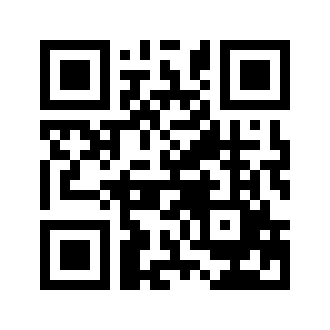 ایمیل:book@aqeedeh.combook@aqeedeh.combook@aqeedeh.combook@aqeedeh.comسایت‌های مجموعۀ موحدینسایت‌های مجموعۀ موحدینسایت‌های مجموعۀ موحدینسایت‌های مجموعۀ موحدینسایت‌های مجموعۀ موحدینwww.mowahedin.comwww.videofarsi.comwww.zekr.tvwww.mowahed.comwww.mowahedin.comwww.videofarsi.comwww.zekr.tvwww.mowahed.comwww.aqeedeh.comwww.islamtxt.comwww.shabnam.ccwww.sadaislam.comwww.aqeedeh.comwww.islamtxt.comwww.shabnam.ccwww.sadaislam.com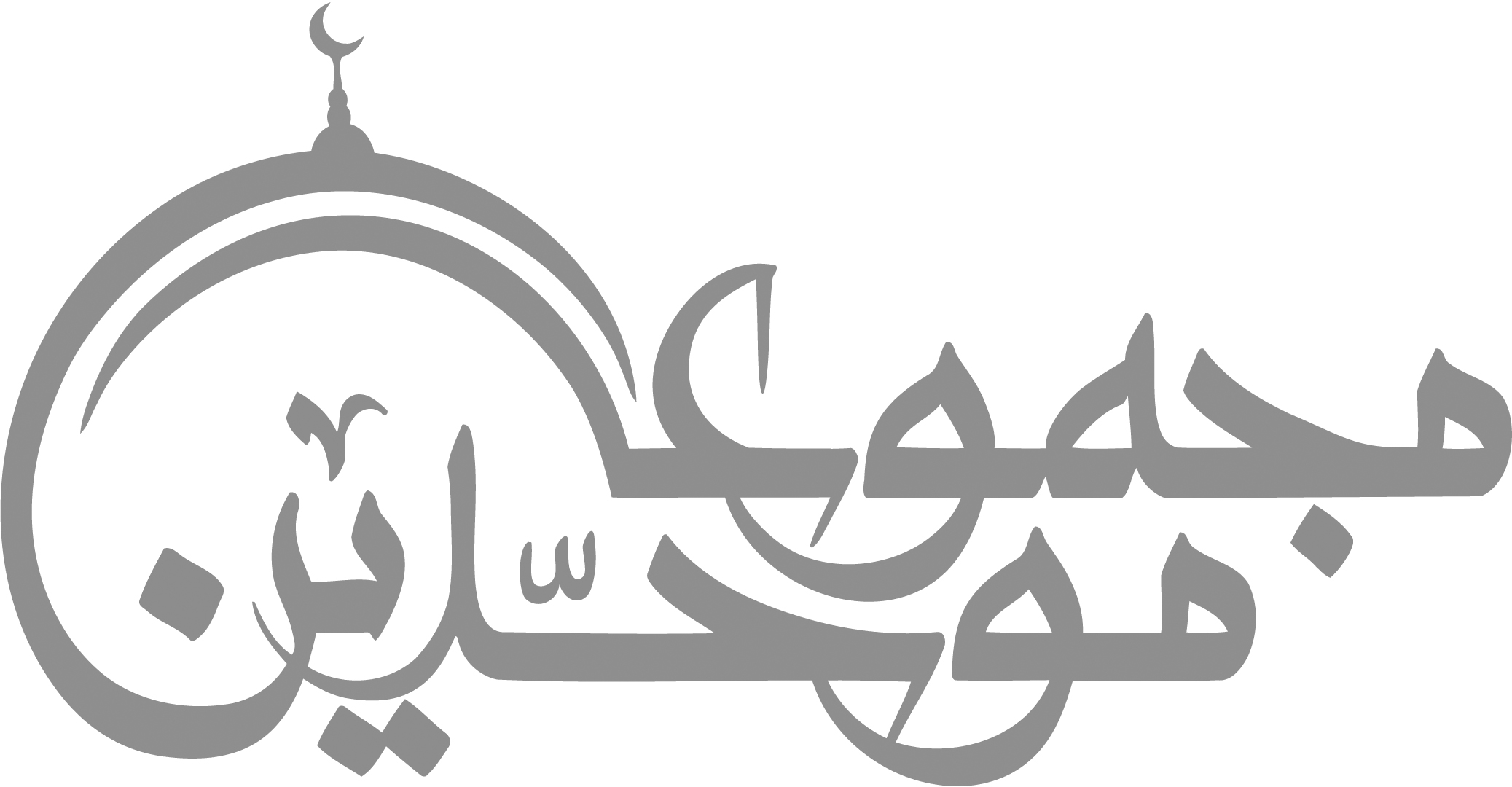 contact@mowahedin.comcontact@mowahedin.comcontact@mowahedin.comcontact@mowahedin.comcontact@mowahedin.com